ЗАКОНКРАСНОДАРСКОГО КРАЯО МУНИЦИПАЛЬНЫХ ВЫБОРАХ В КРАСНОДАРСКОМ КРАЕПринятЗаконодательным Собранием Краснодарского края14 декабря 2005 годаОБЩАЯ ЧАСТЬГлава 1. ОБЩИЕ ПОЛОЖЕНИЯСтатья 1. Основные принципы проведения муниципальных выборов1. В соответствии с Конституцией Российской Федерации, федеральными законами, Уставом и законами Краснодарского края, уставами муниципальных образований граждане Российской Федерации, обладающие на день голосования активным избирательным правом на территории соответствующего муниципального образования в составе Краснодарского края, избирают депутатов представительных органов и глав муниципальных образований, иных выборных должностных лиц местного самоуправления и членов выборных органов местного самоуправления на основе всеобщего равного и прямого избирательного права при тайном голосовании, исключающем возможность какого-либо контроля за волеизъявлением гражданина. Участие гражданина Российской Федерации в выборах является свободным и добровольным. Никто не вправе оказывать воздействие на гражданина Российской Федерации с целью принудить его к участию или неучастию в выборах либо воспрепятствовать его свободному волеизъявлению.(в ред. Закона Краснодарского края от 03.02.2012 N 2426-КЗ)2. Дополнительные гарантии избирательных прав граждан Российской Федерации, установленные настоящим Законом, могут быть изменены не иначе как путем внесения изменений в него.Статья 2. Правовое регулирование муниципальных выборов в Краснодарском крае1. Законодательство о муниципальных выборах в Краснодарском крае составляют Конституция Российской Федерации, Федеральный закон "Об основных гарантиях избирательных прав и права на участие в референдуме граждан Российской Федерации", другие федеральные законы, Закон Краснодарского края "О системе избирательных комиссий, комиссий референдума в Краснодарском крае", настоящий Закон, уставы муниципальных образований и иные нормативные правовые акты о выборах, принимаемые в Краснодарском крае.(в ред. Закона Краснодарского края от 29.05.2020 N 4293-КЗ)2. В случае избрания главы муниципального образования, иного выборного должностного лица местного самоуправления представительным органом муниципального образования порядок его избрания регулируется уставом муниципального образования либо иным муниципальным правовым актом.(в ред. Законов Краснодарского края от 03.02.2012 N 2426-КЗ, от 25.12.2015 N 3307-КЗ)3. В случае принятия в период избирательной кампании федерального закона, содержащего положения, которыми определяется порядок подготовки и проведения муниципальных выборов, либо в случае внесения в федеральный закон изменений, касающихся порядка подготовки и проведения муниципальных выборов, указанный федеральный закон, а также изменения, вносимые на его основе в настоящий Закон, применяются к муниципальным выборам, которые назначены после их вступления в силу.Статья 3. Термины и понятия, используемые в настоящем Законе, исчисление сроков1. Основные термины и понятия, используемые в настоящем Законе, применяются в том же значении, что и в Федеральном законе от 12 июня 2002 года N 67-ФЗ "Об основных гарантиях избирательных прав и права на участие в референдуме граждан Российской Федерации" (далее - Федеральный закон "Об основных гарантиях избирательных прав и права на участие в референдуме граждан Российской Федерации") и в Федеральном законе от 6 октября 2003 года N 131-ФЗ "Об общих принципах организации местного самоуправления в Российской Федерации", если иное не предусмотрено настоящим Законом.(в ред. Законов Краснодарского края от 04.07.2006 N 1052-КЗ, от 03.02.2012 N 2426-КЗ)2. Для целей настоящего Закона применяемые термины и понятия означают:1) дополнительные выборы - муниципальные выборы, назначенные в связи с досрочным прекращением полномочий депутата, избранного по одномандатному или многомандатному избирательному округу;2) досрочные выборы - муниципальные выборы, назначенные в связи с досрочным прекращением полномочий (роспуском) представительного органа, главы муниципального образования, иного выборного должностного лица;(в ред. Закона Краснодарского края от 09.07.2013 N 2756-КЗ)3) избирательный округ единый (единый избирательный округ) - избирательный округ, включающий в себя всю территорию муниципального образования, в котором проводятся выборы главы муниципального образования;4) избирательный округ муниципальный (муниципальный избирательный округ) - избирательный округ, включающий в себя всю территорию муниципального образования, в котором проводятся выборы депутатов представительного органа муниципального образования по пропорциональной системе;5) муниципальные выборы - форма прямого волеизъявления граждан, осуществляемого в соответствии с Конституцией Российской Федерации, федеральными законами, Уставом Краснодарского края, законами Краснодарского края, уставами муниципальных образований в целях избрания депутатов представительного органа, главы муниципального образования, иного выборного должностного лица местного самоуправления;6) основные выборы - муниципальные выборы, назначенные в связи с истечением срока полномочий органа местного самоуправления, установленного уставом муниципального образования, либо в связи с неправомочностью состава представительного органа муниципального образования в результате досрочного прекращения депутатских полномочий, возникшей в период, когда по результатам дополнительных, повторных выборов депутат не может быть избран на срок более одного года;(в ред. Закона Краснодарского края от 09.07.2013 N 2756-КЗ)7) повторные выборы - муниципальные выборы, назначенные в связи с признанием основных муниципальных выборов несостоявшимися, недействительными, либо в связи с несложением кандидатом, избранным по одномандатному (многомандатному) избирательному округу, полномочий, несовместимых со статусом депутата, а кандидатом на должность выборного должностного лица - полномочий, несовместимых со статусом выборного должностного лица, либо в связи с незамещением всех мандатов по многомандатному избирательному округу, либо в связи с тем, что по результатам основных выборов представительный орган муниципального образования не был сформирован в правомочном составе;(в ред. Закона Краснодарского края от 09.07.2013 N 2756-КЗ)7(1)) Судно, которое будет находиться в день голосования в плавании, - плавучее средство независимо от типа, назначения и формы собственности, плавающее под Государственным флагом Российской Федерации и соответственно находящееся под ее юрисдикцией, в условиях, не допускающих возможности проведения голосования находящихся на нем граждан Российской Федерации на общих избирательных участках;(п. 7(1) введен Законом Краснодарского края от 29.12.2010 N 2152-КЗ; в ред. Закона Краснодарского края от 29.04.2016 N 3378-КЗ)8) утратил силу. - Закон Краснодарского края от 31.01.2007 N 1180-КЗ;8(1)) устав избирательного объединения - устав политической партии, иного общественного объединения, указанных в части 1 статьи 15 настоящего Закона. При этом образованное на его основе словосочетание "устав избирательного объединения, выдвинувшего кандидата (муниципальный список кандидатов)" применяется в одном значении - устав политической партии, структурное подразделение (региональное либо местное) которой выдвинуло на соответствующих проходящих муниципальных выборах кандидата, муниципальный список кандидатов;(п. 8(1) введен Законом Краснодарского края от 28.07.2010 N 2047-КЗ)9) число избирателей, принявших участие в голосовании, - число, определяемое по количеству избирательных бюллетеней установленной формы, обнаруженных в ящиках для голосования;10) общемуниципальная часть и территориальные группы муниципального списка кандидатов - обособленные посредством разбивки муниципального списка кандидатов и состоящие не менее чем из одного кандидата структурные единицы, образующие единый муниципальный список кандидатов, правовой статус которых соответствует правовому статусу указанных в Федеральном законе "Об основных гарантиях избирательных прав и права на участие в референдуме граждан Российской Федерации" общерегиональной части и региональных групп списка кандидатов с учетом правового регулирования, предусмотренного настоящим Законом.(п. 10 введен Законом Краснодарского края от 06.02.2015 N 3102-КЗ)3. Исчисление сроков, установленных настоящим Законом, производится в порядке, определенном статьей 11.1 Федерального закона "Об основных гарантиях избирательных прав и права на участие в референдуме граждан Российской Федерации".Статья 4. Виды избирательных систем и условия их применения при проведении муниципальных выборов1. Глава муниципального образования в соответствии с Законом Краснодарского края от 7 июня 2004 года N 717-КЗ "О местном самоуправлении в Краснодарском крае" и уставом муниципального образования может избираться на муниципальных выборах либо представительным органом муниципального образования из числа кандидатов, представленных конкурсной комиссией по результатам конкурса.(в ред. Закона Краснодарского края от 25.12.2015 N 3307-КЗ)Избрание главы муниципального образования на муниципальных выборах проводится по мажоритарной системе абсолютного большинства (если выборы признаны состоявшимися и действительными, избранным считается зарегистрированный кандидат, получивший более половины голосов избирателей, поданных за всех кандидатов, фамилии которых включены в избирательный бюллетень).2. Выборы депутатов представительного органа муниципального образования могут проводиться:1) по мажоритарной системе относительного большинства (если выборы признаны состоявшимися и действительными, избранным считается зарегистрированный кандидат, набравший наибольшее число голосов избирателей по отношению к другому кандидату (кандидатам);2) по пропорциональной системе (если выборы признаны состоявшимися и действительными, распределение депутатских мандатов осуществляется между списками кандидатов, выдвинутыми избирательными объединениями по муниципальному избирательному округу, пропорционально полученному числу голосов избирателей);3) по смешанной мажоритарно-пропорциональной системе (если выборы признаны состоявшимися и действительными, часть депутатов от их установленной численности избирается по мажоритарной системе относительного большинства, остальные депутатские мандаты распределяются между списками кандидатов по пропорциональной системе).3. Выборы иного выборного должностного лица местного самоуправления, предусмотренного уставом муниципального образования, проводятся по мажоритарной системе относительного либо абсолютного большинства. Вид избирательной системы, применяемой при проведении выборов иного выборного должностного лица местного самоуправления, устанавливается уставом муниципального образования. Если в уставе муниципального образования в соответствии с настоящей частью не установлена избирательная система, которая применяется при проведении выборов иного выборного должностного лица местного самоуправления, то данные выборы проводятся по мажоритарной системе относительного большинства.Подписные листы для сбора подписей избирателей в поддержку выдвижения (самовыдвижения) кандидата на должность иного выборного должностного лица местного самоуправления изготавливаются по форме, установленной в приложении 6 к Федеральному закону "Об основных гарантиях избирательных прав и права на участие в референдуме граждан Российской Федерации", с указанием в соответствующих местах текста подписного листа конкретного наименования должности выборного должностного лица местного самоуправления, установленной уставом муниципального образования. Их заполнение и заверение, проверка подписей избирателей, а также основания признания подписей избирателей недостоверными и (или) недействительными производятся в порядке и по правилам, установленным настоящим Законом для тех же процедур в отношении кандидата на должность главы муниципального образования.(абзац введен Законом Краснодарского края от 03.02.2012 N 2426-КЗ)Если уставом муниципального образования, за исключением представительного органа муниципального образования, предусмотрено формирование на муниципальных выборах иного органа местного самоуправления, то в уставе муниципального образования должен быть установлен вид избирательной системы, применяемой при проведении выборов членов этого выборного органа местного самоуправления. Если в уставе муниципального образования не установлена избирательная система, которая применяется на муниципальных выборах членов такого выборного органа местного самоуправления, то выборы проводятся по мажоритарной избирательной системе относительного большинства.(абзац введен Законом Краснодарского края от 03.02.2012 N 2426-КЗ)Подписные листы для сбора подписей избирателей в поддержку выдвижения (самовыдвижения) кандидата в члены указанного в настоящей части выборного органа местного самоуправления изготавливаются по форме, установленной в приложениях N 4 и 5 к настоящему Закону. Их заполнение и заверение, проверка подписей избирателей, а также основания признания подписей избирателей недостоверными и (или) недействительными производятся в порядке и по правилам, установленным настоящим Законом для тех же процедур в отношении кандидата в депутаты представительного органа муниципального образования.(абзац введен Законом Краснодарского края от 03.02.2012 N 2426-КЗ)4. Избирательная система, которая применяется при проведении выборов депутатов представительного органа в конкретном муниципальном образовании, определяется уставом муниципального образования в соответствии с установленными частью 2 настоящей статьи видами избирательных систем.(в ред. Закона Краснодарского края от 04.02.2014 N 2882-КЗ)Под избирательной системой в настоящей статье понимаются условия признания кандидата, кандидатов избранными, списков кандидатов - допущенными к распределению депутатских мандатов в представительном органе муниципального образования, а также порядок распределения депутатских мандатов между списками кандидатов и внутри списков кандидатов. В случае применения при проведении выборов депутатов представительного органа соответствующего муниципального образования пропорциональной или смешанной мажоритарно-пропорциональной избирательной системы в уставе такого муниципального образования должно быть в соответствии со статьей 98 либо 98(1) настоящего Закона также указано наименование применяемой методики пропорционального распределения депутатских мандатов между списками кандидатов и внутри списка кандидатов.(в ред. Закона Краснодарского края от 06.02.2015 N 3102-КЗ)Не менее 25 процентов депутатских мандатов в представительном органе муниципального образования, на территории которого зарегистрировано не менее 600000 избирателей и имеющего статус городского округа, распределяются между списками кандидатов, выдвинутыми избирательными объединениями и разбитыми ими на общемуниципальную часть и территориальные группы, пропорционально числу голосов избирателей, полученных каждым из списков кандидатов, в соответствии с методикой, указанной в статье 98(1) настоящего Закона.(абзац введен Законом Краснодарского края от 06.02.2015 N 3102-КЗ)Применение методики, указанной в статье 98(1) настоящего Закона, для распределения депутатских мандатов в представительном органе муниципального образования между списками кандидатов и внутри списка кандидатов возможно в иных муниципальных образованиях, не подпадающих под условия, указанные в настоящей части, для ее обязательного применения, только в случае проведения муниципальных выборов депутатов представительного органа по смешанной мажоритарно-пропорциональной избирательной системе, когда на территории муниципального образования должно быть образовано не менее 10 одномандатных (многомандатных с одинаковым числом распределяемых в них депутатских мандатов) избирательных округов, а распределению между списками кандидатов, выдвинутыми избирательными объединениями (политическими партиями, их региональными отделениями или иными структурными подразделениями), подлежат не менее 10 депутатских мандатов. В случае образования на территории муниципального образования избирательных округов с разным числом распределяемых в них депутатских мандатов указанная в статье 98(1) настоящего Закона методика не применяется.(абзац введен Законом Краснодарского края от 06.02.2015 N 3102-КЗ; в ред. Закона Краснодарского края от 04.03.2015 N 3145-КЗ)Абзац утратил силу. - Закон Краснодарского края от 04.02.2014 N 2882-КЗ.Выборы депутатов представительных органов поселений с численностью населения менее 3000 человек, а также представительных органов поселений, представительных органов городских округов и представительных органов муниципальных районов с численностью менее 15 депутатов проводятся по одномандатным и (или) многомандатным избирательным округам.(в ред. Законов Краснодарского края от 05.07.2018 N 3816-КЗ, от 29.05.2020 N 4293-КЗ)В случае, если в соответствии с уставом муниципального образования в избираемом на муниципальных выборах представительном органе муниципального образования часть депутатских мандатов распределяется между списками кандидатов, выдвинутыми избирательными объединениями (политическими партиями, их региональными отделениями или иными структурными подразделениями), пропорционально числу голосов избирателей, полученных каждым из списков кандидатов, распределению между указанными списками кандидатов подлежат не менее 10 депутатских мандатов.(абзац введен Законом Краснодарского края от 01.03.2013 N 2676-КЗ; в ред. Закона Краснодарского края от 04.02.2014 N 2882-КЗ)Абзацы шестой - десятый утратили силу. - Закон Краснодарского края от 04.02.2014 N 2882-КЗ.Иные условия применения видов избирательных систем для избираемого на муниципальных выборах представительного органа муниципального образования могут быть определены в соответствии с Федеральным законом от 6 октября 2003 года N 131-ФЗ "Об общих принципах организации местного самоуправления в Российской Федерации" и другими федеральными законами.(абзац введен Законом Краснодарского края от 04.02.2014 N 2882-КЗ)5. В случае применения при проведении выборов депутатов представительного органа муниципального образования смешанной мажоритарно-пропорциональной системы количество депутатов представительного органа, избираемых по мажоритарной и по пропорциональной системам, определяется уставом муниципального образования.6. Во вновь образованном муниципальном образовании в случае отсутствия инициативы граждан о проведении указанного в части 5 статьи 34 Федерального закона от 6 октября 2003 года N 131-ФЗ "Об общих принципах организации местного самоуправления в Российской Федерации" местного референдума первые выборы депутатов представительного органа проводятся по мажоритарной избирательной системе относительного большинства по одномандатным и (или) многомандатным избирательным округам, а выборы главы в случае, если соответствующим законом Краснодарского края предусмотрено избрание главы муниципального образования на муниципальных выборах, - по мажоритарной избирательной системе абсолютного большинства.(в ред. Законов Краснодарского края от 04.02.2014 N 2882-КЗ, от 08.05.2015 N 3163-КЗ)Статья 5. Всеобщее равное и прямое избирательное право1. Гражданин Российской Федерации, достигший на день голосования возраста 18 лет и обладающий активным избирательным правом, вправе избирать депутатов представительного органа и главу муниципального образования, иного выборного должностного лица.(в ред. Законов Краснодарского края от 01.03.2013 N 2676-КЗ, от 29.04.2016 N 3378-КЗ)Главой муниципального образования может быть избран гражданин Российской Федерации, достигший на день голосования возраста 21 года, депутатом представительного органа муниципального образования может быть избран гражданин Российской Федерации, достигший на день голосования возраста 18 лет. Возраст, по достижении которого гражданин Российской Федерации может быть избран в иные органы и на иные выборные должности местного самоуправления, устанавливается иными законами, уставами муниципальных образований.(в ред. Законов Краснодарского края от 29.12.2010 N 2152-КЗ, от 29.04.2016 N 3378-КЗ, от 23.12.2019 N 4201-КЗ)2. Гражданин Российской Федерации, который достигнет на день голосования возраста 18 лет, вправе участвовать в предусмотренных настоящим Законом и проводимых законными методами иных избирательных действиях.(в ред. Закона Краснодарского края от 23.12.2019 N 4201-КЗ)3. Гражданин Российской Федерации при соблюдении условий, установленных настоящей статьей, имеет право избирать, быть избранным независимо от пола, расы, национальности, языка, происхождения, имущественного и должностного положения, места жительства, отношения к религии, убеждений, принадлежности к общественным объединениям, а также других обстоятельств.Граждане Российской Федерации участвуют в выборах на равных основаниях.4. Активным избирательным правом обладает гражданин, место жительства которого расположено в пределах соответствующего избирательного округа, образованного на территории муниципального образования, на которой проводятся муниципальные выборы, а также гражданин Российской Федерации, признанный вынужденным переселенцем либо обратившийся в федеральный орган исполнительной власти в сфере внутренних дел или его территориальные органы с ходатайством о признании его вынужденным переселенцем, гражданин Российской Федерации, не имеющий регистрации по месту жительства в пределах Российской Федерации и пребывающий на территории проведения муниципальных выборов. Пребывание гражданина Российской Федерации вне его места жительства на территории соответствующего муниципального образования во время проведения муниципальных выборов в округе, в котором расположено его место жительства, не может служить основанием для лишения его права на участие в выборах. Граждане Российской Федерации, находящиеся в день голосования вне места своего жительства (для лиц, указанных в части 7 статьи 12 настоящего Закона, - вне места временного проживания), а также граждане Российской Федерации, не имеющие регистрации по месту жительства в пределах Российской Федерации и пребывающие на территории проведения муниципальных выборов, реализуют активное избирательное право в порядке, установленном частью 5 настоящей статьи.(в ред. Законов Краснодарского края от 01.03.2013 N 2676-КЗ, от 23.12.2019 N 4201-КЗ, от 29.05.2020 N 4293-КЗ)Проходящие на территории соответствующего муниципального образования Краснодарского края военную службу по призыву военнослужащие (за исключением указанных в части 4 статьи 12 настоящего Закона) также обладают правом голосовать на муниципальных выборах по избирательному округу, на территории которого находится избирательный участок, где они включены в список избирателей в соответствии с частью 3 статьи 12 настоящего Закона.(абзац введен Законом Краснодарского края от 23.12.2019 N 4201-КЗ)5. Гражданин Российской Федерации голосует на муниципальных выборах соответственно за кандидата, кандидатов, муниципальный список кандидатов, а в случаях, предусмотренных настоящим Законом, - за или против кандидата непосредственно.Гражданин Российской Федерации, находящийся в день голосования на муниципальных выборах на территории соответствующего избирательного округа, но вне расположенного на территории проведения муниципальных выборов места своего жительства (для лиц, указанных в части 7 статьи 12 настоящего Закона, - вне места временного проживания), включенный в список избирателей на избирательном участке в порядке, предусмотренном частью 6 статьи 12 настоящего Закона, вправе проголосовать:(абзац введен Законом Краснодарского края от 01.03.2013 N 2676-КЗ; в ред. Закона Краснодарского края от 23.12.2019 N 4201-КЗ)1) на выборах депутатов представительного органа соответствующего муниципального образования по муниципальному избирательному округу и (или) на выборах главы соответствующего муниципального образования по единому избирательному округу - если место пребывания гражданина находится на территории муниципального образования, на которой проводятся муниципальные выборы;(абзац введен Законом Краснодарского края от 01.03.2013 N 2676-КЗ)2) на выборах депутата (депутатов) представительного органа соответствующего муниципального образования по одномандатному или многомандатному избирательному округу - если место пребывания гражданина находится на территории того же одномандатного или многомандатного избирательного округа, в котором расположено его место жительства.(абзац введен Законом Краснодарского края от 01.03.2013 N 2676-КЗ)Гражданин Российской Федерации, достигший на день голосования возраста 18 лет, не имеющий регистрации по месту жительства в пределах Российской Федерации и пребывающий на территории проведения муниципальных выборов, вне зависимости от наличия у него регистрации по месту пребывания на территории соответствующего избирательного участка или отсутствия таковой, может быть включен в список избирателей на избирательном участке в порядке, предусмотренном частью 6 статьи 12 настоящего Закона, и вправе проголосовать на выборах депутатов представительного органа соответствующего муниципального образования по муниципальному избирательному округу и (или) на выборах главы соответствующего муниципального образования по единому избирательному округу.(в ред. Законом Краснодарского края от 23.12.2019 N 4201-КЗ)(часть 5 в ред. Закона Краснодарского края от 31.01.2007 N 1180-КЗ)6. Не имеет права избирать, осуществлять другие избирательные действия и быть избранным гражданин Российской Федерации, признанный судом недееспособным или содержащийся в местах лишения свободы по приговору суда.(в ред. Закона Краснодарского края от 29.04.2016 N 3378-КЗ)6(1). Не имеет права быть избранным в органы местного самоуправления гражданин Российской Федерации, имеющий гражданство (подданство) иностранного государства либо вид на жительство или иной документ, подтверждающий право на постоянное проживание гражданина Российской Федерации на территории иностранного государства. Указанные граждане вправе быть избранными в органы местного самоуправления, если это предусмотрено международным договором Российской Федерации.(часть 6(1) введена Законом Краснодарского края от 31.01.2007 N 1180-КЗ; в ред. Закона Краснодарского края от 14.07.2021 N 4496-КЗ)6(2). Не имеют права быть избранными в органы местного самоуправления граждане Российской Федерации:1) осужденные к лишению свободы за совершение тяжких и (или) особо тяжких преступлений и имеющие на день голосования на выборах неснятую и непогашенную судимость за указанные преступления;(п. 1 в ред. Закона Краснодарского края от 29.05.2014 N 2981-КЗ)1(1)) осужденные к лишению свободы за совершение тяжких преступлений, судимость которых снята или погашена, - до истечения десяти лет со дня снятия или погашения судимости;(п. 1(1) введен Законом Краснодарского края от 29.05.2014 N 2981-КЗ)1(2)) осужденные к лишению свободы за совершение особо тяжких преступлений, судимость которых снята или погашена, - до истечения пятнадцати лет со дня снятия или погашения судимости;(п. 1(2) введен Законом Краснодарского края от 29.05.2014 N 2981-КЗ)2) осужденные за совершение преступлений экстремистской направленности, предусмотренных Уголовным кодексом Российской Федерации, и имеющие на день голосования на выборах неснятую и непогашенную судимость за указанные преступления, а также осужденные за совершение указанных преступлений, судимость которых снята или погашена, - до истечения пяти лет со дня снятия или погашения судимости, если на таких лиц не распространяется действие пунктов 1(1) и 1(2) настоящей части;(в ред. Законов Краснодарского края от 29.05.2014 N 2981-КЗ, от 29.04.2022 N 4676-КЗ)2(1)) осужденные к лишению свободы за совершение преступлений, предусмотренных статьей 106, частью второй статьи 107, частью третьей статьи 110(1), частью второй статьи 112, частью второй статьи 119, частью первой статьи 126, частью второй статьи 127, частью первой статьи 127(2), частью второй статьи 133, частью первой статьи 134, статьей 136, частями второй и третьей статьи 141, частью первой статьи 142, статьей 142(1), частями первой и третьей статьи 142(2), частью первой статьи 150, частью второй статьи 158, частями второй и пятой статьи 159, частью второй статьи 159(1), частью второй статьи 159(2), частью второй статьи 159(3), частью второй статьи 159(5), частью второй статьи 159(6), частью второй статьи 160, частью первой статьи 161, частью второй статьи 167, частью третьей статьи 174, частью третьей статьи 174(1), частью второй статьи 189, частью первой статьи 200(2), частью второй статьи 200(3), частью первой статьи 205(2), частью второй статьи 207(2), статьей 212(1), частью первой статьи 228(4), частью первой статьи 230, частью первой статьи 232, частью первой статьи 239, частью второй статьи 243(4), частью второй статьи 244, частью первой <1> статьи 258(1), частями первой и второй статьи 273, частью первой статьи 274(1), частью второй статьи 280, частью второй статьи 280 частью первой статьи 282, частью третьей статьи 296, частью третьей статьи 309, частями первой и второй статьи 313, частью первой статьи 318, частью второй статьи 354, частью второй статьи 354(1) Уголовного кодекса Российской Федерации, и имеющие на день голосования на выборах неснятую и непогашенную судимость за указанные преступления, а также осужденные к лишению свободы за совершение указанных преступлений, судимость которых снята или погашена - до истечения пяти лет со дня снятия или погашения судимости;(п. 2(1) введен Законом Краснодарского края от 29.05.2020 N 4293-КЗ; в ред. Закона Краснодарского края от 29.04.2022 N 4676-КЗ)3) подвергнутые административному наказанию за совершение административных правонарушений, предусмотренных статьями 20.3 и 20.29 Кодекса Российской Федерации об административных правонарушениях, если голосование на выборах состоится до окончания срока, в течение которого лицо считается подвергнутым административному наказанию;(в ред. Закона Краснодарского края от 04.04.2008 N 1446-КЗ)4) в отношении которых вступившим в силу решением суда установлен факт нарушения ограничений, предусмотренных пунктом 1 статьи 56 Федерального закона "Об основных гарантиях избирательных прав и права на участие в референдуме граждан Российской Федерации", либо совершения действий, предусмотренных подпунктом "ж" пункта 7 и подпунктом "ж" пункта 8 статьи 76 указанного Федерального закона, если указанные нарушения либо действия совершены до дня голосования на выборах в течение установленного законом срока полномочий органа местного самоуправления, в который назначены выборы, либо должностного лица, для избрания которого назначены выборы.(часть 6(2) введена Законом Краснодарского края от 31.01.2007 N 1180-КЗ)6(3). Если срок действия ограничений пассивного избирательного права, предусмотренных пунктами 1(1), 1(2), 2 и 2(1) части 6(2) настоящей статьи, истекает в период избирательной кампании до дня голосования на выборах, гражданин, пассивное избирательное право которого было ограничено, вправе в установленном настоящим Законом порядке быть выдвинутым кандидатом на этих выборах.(часть 6(3) введена Законом Краснодарского края от 29.05.2014 N 2981-КЗ; в ред. Законов Краснодарского края от 29.05.2020 N 4293-КЗ, от 29.04.2022 N 4676-КЗ)6(4). Если деяние, за совершение которого был осужден гражданин, в соответствии с новым уголовным законом не признается тяжким или особо тяжким преступлением, действие ограничений пассивного избирательного права, предусмотренных пунктами 1, 1(1) и 1(2) части 6(2) настоящей статьи, прекращается со дня вступления в силу этого уголовного закона.(часть 6(4) введена Законом Краснодарского края от 29.05.2014 N 2981-КЗ)6(5). Если тяжкое преступление, за совершение которого был осужден гражданин, в соответствии с новым уголовным законом признается особо тяжким преступлением или если особо тяжкое преступление, за совершение которого был осужден гражданин, в соответствии с новым уголовным законом признается тяжким преступлением, ограничения пассивного избирательного права, предусмотренные пунктами 1(1) и 1(2) части 6(2) настоящей статьи, действуют до истечения десяти лет со дня снятия или погашения судимости.(часть 6(5) введена Законом Краснодарского края от 29.05.2014 N 2981-КЗ)6(6). Не имеют права быть избранными граждане Российской Федерации, причастные к деятельности общественного или религиозного объединения, иной организации, в отношении которых вступило в законную силу решение суда о ликвидации или запрете деятельности по основаниям, предусмотренным Федеральным законом от 25 июля 2002 года N 114-ФЗ "О противодействии экстремистской деятельности" либо Федеральным законом от 6 марта 2006 года N 35-ФЗ "О противодействии терроризму" (далее - решение суда о ликвидации или запрете деятельности экстремистской или террористической организации).Данное ограничение распространяется на лиц, являвшихся учредителем, членом коллегиального руководящего органа, руководителем, заместителем руководителя, руководителем регионального или другого структурного подразделения, заместителем руководителя регионального или другого структурного подразделения, участником, членом, работником экстремистской или террористической организации или иным лицом, причастным к деятельности экстремистской или террористической организации, в срок, начинающийся за три года до дня вступления в законную силу решения суда о ликвидации или запрете деятельности экстремистской или террористической организации - для учредителя, члена коллегиального руководящего органа, руководителя, заместителя руководителя, руководителя регионального или другого структурного подразделения, заместителя руководителя регионального или другого структурного подразделения, за один год до дня вступления в законную силу решения суда о ликвидации или запрете деятельности экстремистской или террористической организации - для участника, члена, работника экстремистской или террористической организации и иного лица, причастного к деятельности экстремистской или террористической организации, а также после вступления в законную силу указанного решения суда.Положения настоящей части распространяются на участников, членов, работников экстремистской или террористической организации и иных лиц, в действиях которых вступившим в законную силу решением суда установлена причастность к деятельности экстремистской или террористической организации: непосредственная реализация целей и (или) форм деятельности (в том числе отдельных мероприятий), в связи с которыми соответствующая организация была признана экстремистской или террористической, и (или) выражение поддержки высказываниями, включая высказывания в сети "Интернет", либо иными действиями (предоставление денежных средств, имущественной, организационно-методической, консультативной или иной помощи) тем целям и (или) формам деятельности (в том числе отдельным мероприятиям) соответствующей организации, в связи с которыми она была признана экстремистской или террористической.Лица, являвшиеся учредителем, членом коллегиального руководящего органа, руководителем, заместителем руководителя, руководителем регионального или другого структурного подразделения, заместителем руководителя регионального или другого структурного подразделения экстремистской или террористической организации, не могут быть избраны до истечения пяти лет со дня вступления в законную силу решения суда о ликвидации или запрете деятельности экстремистской или террористической организации.Лица, являвшиеся участником, членом, работником экстремистской или террористической организации или иным лицом, причастным к деятельности экстремистской или террористической организации, не могут быть избраны до истечения трех лет со дня вступления в законную силу решения суда о ликвидации или запрете деятельности экстремистской или террористической организации.(часть 6(6) введена Законом Краснодарского края от 14.07.2021 N 4496-КЗ)7. Если в отношении гражданина Российской Федерации вступило в силу решение суда о лишении его права занимать муниципальные должности в течение определенного срока, а голосование на выборах состоится до истечения указанного срока, этот гражданин не может быть зарегистрирован кандидатом в депутаты представительного органа муниципального образования, кандидатом на должность главы муниципального образования.(в ред. Закона Краснодарского края от 29.05.2020 N 4293-КЗ)8. Утратила силу. - Закон Краснодарского края от 03.04.2009 N 1713-КЗ.9. На основании международных договоров Российской Федерации и в порядке, установленном законом, иностранные граждане, постоянно проживающие на территории соответствующего муниципального образования, имеют право избирать и быть избранными в органы местного самоуправления, участвовать в иных избирательных действиях на указанных выборах на тех же условиях, что и граждане Российской Федерации.10. В случае принятия соответствующей избирательной комиссией решений, предусмотренных частью 1 или 2 статьи 50(1) настоящего Закона, установленные настоящим Законом условия реализации гражданами Российской Федерации активного избирательного права, права на участие в предусмотренных законом избирательных действиях, связанные с достижением возраста 18 лет, определяются исходя из последнего возможного дня голосования на муниципальных выборах в органы местного самоуправления.(часть 10 введена Законом Краснодарского края от 30.04.2021 N 4463-КЗ)11. В случае принятия соответствующей избирательной комиссией решений, предусмотренных частью 1 или 2 статьи 50(1) настоящего Закона, установленные настоящим Законом условия реализации гражданами Российской Федерации права быть избранными определяются исходя из первого возможного дня голосования на муниципальных выборах в органы местного самоуправления.(часть 11 введена Законом Краснодарского края от 30.04.2021 N 4463-КЗ)Статья 6. Назначение муниципальных выборов1. Муниципальные выборы, за исключением указанных в настоящем Законе случаев, назначаются представительным органом муниципального образования.(в ред. Закона Краснодарского края от 30.04.2021 N 4463-КЗ)В случае досрочного прекращения полномочий органов местного самоуправления или депутатов представительного органа муниципального образования, влекущего за собой неправомочность органа, досрочные (в указанных в части 3 статьи 59 настоящего Закона случаях - основные) выборы должны быть проведены не позднее чем через шесть месяцев со дня такого досрочного прекращения полномочий. В случае если глава муниципального образования, полномочия которого прекращены досрочно на основании правового акта Губернатора Краснодарского края об отрешении от должности главы муниципального образования либо на основании решения представительного органа муниципального образования об удалении главы муниципального образования в отставку, обжалует данные правовой акт или решение в судебном порядке, досрочные выборы главы муниципального образования, избираемого на муниципальных выборах, не могут быть назначены до вступления решения суда в законную силу.(в ред. Законов Краснодарского края от 06.03.2014 N 2909-КЗ, от 15.12.2014 N 3071-КЗ, от 12.02.2018 N 3738-КЗ, от 28.04.2023 N 4902-КЗ)Выборы в органы местного самоуправления вновь образованного муниципального образования должны быть проведены не позднее чем через один год со дня его создания. Решение о назначении выборов (выборы главы вновь образованного муниципального образования назначаются в случае, если соответствующим законом Краснодарского края предусмотрено избрание главы муниципального образования на муниципальных выборах) должно быть принято избирательной комиссией вновь образованного муниципального образования, указанной в абзаце шестом части 5 статьи 9 настоящего Закона, не ранее чем за 90 дней и не позднее чем за 80 дней до дня голосования, определенного избирательной комиссией вновь образованного муниципального образования в течение периода, установленного для проведения первых выборов в органы местного самоуправления вновь образованного муниципального образования.(абзац введен Законом Краснодарского края от 03.04.2009 N 1713-КЗ; в ред. Законов Краснодарского края от 23.12.2019 N 4201-КЗ, от 29.05.2020 N 4293-КЗ)2. Днем голосования на выборах в органы местного самоуправления является второе воскресенье сентября года, в котором истекают сроки полномочий указанных органов или депутатов указанных органов, а если сроки полномочий истекают в год проведения выборов депутатов Государственной Думы Федерального Собрания Российской Федерации очередного созыва, - день голосования на указанных выборах, за исключением случаев, предусмотренных частями 1 и 3 настоящей статьи.(в ред. Закона Краснодарского края от 01.03.2013 N 2676-КЗ)Днем окончания срока, на который избираются органы местного самоуправления, депутаты указанных органов, является второе воскресенье сентября года, в котором истекает срок полномочий указанных органов или депутатов, а в год проведения выборов депутатов Государственной Думы Федерального Собрания Российской Федерации очередного созыва - день голосования на указанных выборах. Если второе воскресенье сентября года, в котором истекает срок полномочий указанных органов или депутатов, совпадает с нерабочим праздничным днем, или предшествующим ему днем, или днем, следующим за нерабочим праздничным днем, либо второе воскресенье сентября объявлено в установленном порядке рабочим днем, днем окончания срока, на который избираются указанные органы или депутаты, является третье воскресенье сентября.(в ред. Закона Краснодарского края от 01.03.2013 N 2676-КЗ)Для целей настоящего Закона срок, на который избирается соответствующий орган местного самоуправления, равен сроку его полномочий, установленному в уставе конкретного муниципального образования, исчисляется соответственно со дня голосования, когда был избран представительный орган муниципального образования в правомочном составе, либо глава муниципального образования, либо иное выборное должностное лицо местного самоуправления.Абзац утратил силу. - Закон Краснодарского края от 01.11.2013 N 2823-КЗ.Полномочия депутата представительного органа муниципального образования, избранного по одномандатному (многомандатному) избирательному округу на повторных или дополнительных выборах, начинаются со дня его избрания и прекращаются со дня начала работы представительного органа муниципального образования нового созыва.(абзац введен Законом Краснодарского края от 23.07.2014 N 3006-КЗ)(часть 2 в ред. Закона Краснодарского края от 04.07.2006 N 1052-КЗ)3. Голосование на выборах может быть назначено только на воскресенье. Не допускается назначение голосования на нерабочий праздничный день и на предшествующий ему день, на день, следующий за нерабочим праздничным днем, а также на воскресенье, которое в установленном порядке объявлено рабочим днем. Если второе воскресенье сентября, на которое должны быть назначены выборы, совпадает с нерабочим праздничным днем, или предшествующим ему днем, или днем, следующим за нерабочим праздничным днем, либо второе воскресенье сентября объявлено в установленном порядке рабочим днем, выборы назначаются на третье воскресенье сентября.(в ред. Закона Краснодарского края от 01.03.2013 N 2676-КЗ)4. Решение о назначении выборов должно быть принято не ранее чем за 90 дней и не позднее чем за 80 дней до дня голосования. Решение о назначении выборов подлежит официальному опубликованию в средствах массовой информации не позднее чем через пять дней со дня его принятия.При назначении досрочных выборов сроки, указанные в настоящей части, а также сроки осуществления иных избирательных действий могут быть сокращены, но не более чем на одну треть.5. Если представительный орган муниципального образования не назначит выборы в сроки, предусмотренные частью 4 настоящей статьи, а также если представительный орган муниципального образования отсутствует, выборы назначаются организующей выборы избирательной комиссией, определяемой в качестве таковой в соответствии с частью 5 статьи 9 настоящего Закона, не позднее чем за 70 дней до дня голосования. Решение избирательной комиссии о назначении выборов публикуется не позднее чем через семь дней со дня истечения установленного частью 4 настоящей статьи срока официального опубликования решения о назначении выборов.6. Если соответствующая избирательная комиссия не назначит в установленный частью 5 настоящей статьи срок выборы депутатов представительного органа или главы муниципального образования либо если такая избирательная комиссия отсутствует и не может быть сформирована в порядке, предусмотренном законом, соответствующий суд общей юрисдикции по заявлениям избирателей, избирательных объединений, органов государственной власти, органов местного самоуправления, прокурора может определить срок, не позднее которого представительный орган муниципального образования, а в случае его отсутствия - соответствующая избирательная комиссия должны назначить выборы. При этом суд также вправе возложить на избирательную комиссию Краснодарского края обязанность сформировать в десятидневный срок со дня вступления в силу решения суда временную избирательную комиссию в количестве не более 15 членов комиссии с соблюдением требований к составу избирательной комиссии, предусмотренных статьями 22, 23 и 29 Федерального закона "Об основных гарантиях избирательных прав и права на участие в референдуме граждан Российской Федерации", а при отсутствии органа, уполномоченного назначить выборы, - также установить срок, в течение которого временная избирательная комиссия должна назначить выборы. Срок полномочий и количество членов временной избирательной комиссии с правом решающего голоса устанавливаются избирательной комиссией Краснодарского края.(в ред. Закона Краснодарского края от 29.04.2022 N 4676-КЗ)7. Утратила силу. - Закон Краснодарского края от 16.07.2013 N 2769-КЗ.8. При введении режима повышенной готовности или чрезвычайной ситуации в соответствии с Федеральным законом от 21 декабря 1994 года N 68-ФЗ "О защите населения и территорий от чрезвычайных ситуаций природного и техногенного характера" на всей территории или на части территории избирательного округа в случае, если в соответствии с законодательством Российской Федерации о выборах и референдумах назначены или должны быть назначены муниципальные выборы в соответствии со сроками, предусмотренными статьей 10 Федерального закона "Об основных гарантиях избирательных прав и права на участие в референдуме граждан Российской Федерации", настоящей статьей голосование может быть отложено в порядке, установленном статьей 10(1) данного Федерального закона.(в ред. Закона Краснодарского края от 29.04.2022 N 4676-КЗ)Избирательная комиссия, организующая муниципальные выборы, обеспечивает опубликование указанного решения об отложении муниципальных выборов или информации о нем в средствах массовой информации, распространяемых на территории соответствующего муниципального образования, не позднее чем через пять дней со дня его принятия и его поступления к ней.(часть 8 введена Законом Краснодарского края от 29.05.2020 N 4293-КЗ)Статья 7. Гласность при подготовке и проведении муниципальных выборов1. Все нормативные акты органов государственной власти и органов местного самоуправления, непосредственно связанные с подготовкой и проведением муниципальных выборов, публикуются в государственных и муниципальных периодических печатных изданиях, другие решения указанных органов, непосредственно связанные с подготовкой и проведением муниципальных выборов, публикуются либо доводятся до всеобщего сведения иным путем.2. Решения избирательных комиссий, непосредственно связанные с подготовкой и проведением муниципальных выборов, публикуются в государственных или муниципальных периодических печатных изданиях либо доводятся до сведения избирателей иным путем, а также передаются в иные средства массовой информации в объеме и сроки, которые установлены настоящим Законом.При опубликовании (доведении до сведения) решений избирательных комиссий, содержащих сведения о кандидатах, не подлежат публикации серия и номер паспорта кандидата или документа, заменяющего паспорт гражданина, дата его выдачи, наименование или код органа, выдавшего паспорт или документ, заменяющий паспорт гражданина, а вместо адреса места жительства кандидата указывается наименование субъекта Российской Федерации, района, города или иного населенного пункта, где находится его место жительства.(абзац введен Законом Краснодарского края от 28.07.2010 N 2047-КЗ)3. Деятельность избирательных комиссий при подготовке и проведении муниципальных выборов, подсчете голосов, установлении итогов голосования, определении результатов выборов осуществляется открыто и гласно.4. На всех заседаниях избирательной комиссии, а также при подсчете голосов избирателей и осуществлении участковой, территориальной комиссиями работы со списками избирателей, с избирательными бюллетенями, протоколами об итогах голосования и со сводными таблицами вправе присутствовать члены избирательной комиссии Краснодарского края с правом решающего голоса, вышестоящих комиссий и работники их аппаратов, кандидат, зарегистрированный данной либо вышестоящей комиссией, либо его уполномоченный представитель по финансовым вопросам или доверенное лицо, уполномоченный представитель или доверенное лицо избирательного объединения, муниципальный список кандидатов которого зарегистрирован данной либо вышестоящей комиссией, или кандидат из указанного муниципального списка. На заседании комиссии, на котором будет рассматриваться вопрос о регистрации кандидата, муниципального списка кандидатов, вправе присутствовать соответственно выдвинутый кандидат либо его уполномоченный представитель по финансовым вопросам, уполномоченный представитель избирательного объединения. Для присутствия на заседаниях комиссии и при осуществлении ею работы с указанными избирательными документами указанным лицам не требуется дополнительное разрешение. Комиссия обязана обеспечить оповещение и возможность свободного доступа указанных лиц на свои заседания и в помещение, в котором проводится подсчет голосов избирателей, осуществляется работа с указанными избирательными документами.(в ред. Законов Краснодарского края от 29.04.2016 N 3378-КЗ, от 11.12.2018 N 3910-КЗ, от 29.04.2022 N 4676-КЗ)4(1). На всех заседаниях избирательной комиссии и при осуществлении ею работы с документами, указанными в части 4 настоящей статьи, вправе присутствовать представители средств массовой информации, за исключением случая, предусмотренного частью 4(2) настоящей статьи.(часть 4(1) введена Законом Краснодарского края от 29.04.2016 N 3378-КЗ)4(2). На заседаниях избирательной комиссии при установлении ею итогов голосования, определении результатов выборов, а также при подсчете голосов избирателей вправе присутствовать представители средств массовой информации, работающие в редакциях средств массовой информации на основании заключенного не менее чем за два месяца до дня официального опубликования (публикации) решения о назначении выборов трудового или возмездного гражданско-правового договора, аккредитованные в соответствии с частью 13 настоящей статьи.(часть 4(2) введена Законом Краснодарского края от 29.04.2016 N 3378-КЗ)5. С момента начала работы участковой комиссии в день голосования, а также в дни досрочного голосования и до получения сообщения о принятии вышестоящей комиссией протокола об итогах голосования, а равно при повторном подсчете голосов избирателей на избирательных участках вправе присутствовать лица, указанные в частях 4 и 4(2) настоящей статьи, а также наблюдатели, иностранные (международные) наблюдатели.(в ред. Закона Краснодарского края от 29.04.2016 N 3378-КЗ)6. При проведении муниципальных выборов зарегистрированным кандидатом, избирательным объединением, выдвинувшим зарегистрированного кандидата (зарегистрированных кандидатов), избирательным объединением, зарегистрировавшим муниципальный список кандидатов, могут быть назначены наблюдатели в соответствующие избирательные комиссии, осуществляющие подготовку и проведение выборов в том избирательном округе, в котором кандидат, кандидаты либо муниципальный список кандидатов зарегистрированы. Наблюдателей также могут назначить субъекты общественного контроля, указанные в пунктах 1 и 2 части 1 статьи 9 Федерального закона от 21 июля 2014 года N 212-ФЗ "Об основах общественного контроля в Российской Федерации" (далее также - субъекты общественного контроля). В части субъектов общественного контроля, указанных в пункте 2 части 1 статьи 9 Федерального закона от 21 июля 2014 года N 212-ФЗ "Об основах общественного контроля в Российской Федерации", в избирательные комиссии, расположенные на территории проведения соответствующих муниципальных выборов, право на назначение наблюдателей имеет Общественная палата Краснодарского края. При этом от каждого из них может быть назначено в каждую участковую избирательную комиссию и территориальную избирательную комиссию не более трех наблюдателей (в случае принятия решения, предусмотренного частью 1 или 2 статьи 50(1) настоящего Закона, о голосовании в течение нескольких дней - из расчета не более трех наблюдателей на каждый день голосования), которые имеют право поочередно осуществлять наблюдение в помещении для голосования, помещении, в котором осуществляется прием протоколов об итогах голосования, суммирование данных этих протоколов и составление протокола об итогах голосования на соответствующей территории. Одно и то же лицо может быть назначено наблюдателем только в одну избирательную комиссию. Наблюдателями не могут быть назначены выборные должностные лица, депутаты, высшие должностные лица субъектов Российской Федерации, главы местных администраций, лица, находящиеся в непосредственном подчинении этих должностных лиц, судьи, прокуроры, члены избирательных комиссий с правом решающего голоса, за исключением членов избирательных комиссий, полномочия которых были приостановлены в соответствии с пунктом 7 статьи 29 Федерального закона "Об основных гарантиях избирательных прав и права на участие в референдуме граждан Российской Федерации". Наблюдателем может быть назначен гражданин Российской Федерации, обладающий активным избирательным правом на выборах органов государственной власти Краснодарского края, референдуме Краснодарского края.(в ред. Законов Краснодарского края от 31.01.2007 N 1180-КЗ, от 29.04.2016 N 3378-КЗ, от 11.12.2018 N 3910-КЗ, от 30.04.2021 N 4463-КЗ, от 29.04.2022 N 4676-КЗ)7. Наблюдатели, иностранные (международные) наблюдатели вправе также присутствовать в участковых избирательных комиссиях при проведении ими досрочного голосования, установлении итогов голосования и составлении протоколов о его итогах, при повторном подсчете голосов избирателей по соответствующему избирательному участку и в иных указанных в части 6 настоящей статьи избирательных комиссиях, в которые они были назначены, - при установлении ими итогов голосования, определении результатов выборов, составлении соответствующих протоколов об итогах голосования, о результатах выборов, а также при осуществлении ими повторного подсчета голосов избирателей и составлении соответствующих протоколов по его результатам.(часть 7 в ред. Закона Краснодарского края от 28.04.2023 N 4902-КЗ)8. Полномочия наблюдателя должны быть удостоверены в направлении в письменной форме, выданном зарегистрированным кандидатом, избирательным объединением, субъектом общественного контроля, назначившими данного наблюдателя. В направлении указываются фамилия, имя и отчество наблюдателя, адрес его места жительства, номер избирательного участка, наименование избирательной комиссии, куда наблюдатель направляется, а также делается запись об отсутствии ограничений, предусмотренных частью 6 настоящей статьи. Указание каких-либо дополнительных сведений о наблюдателе (а в случае направления наблюдателя кандидатом - проставление печати) не требуется. Направление действительно при предъявлении паспорта или документа, заменяющего паспорт гражданина. Наблюдатель вправе представить избирательной комиссии номер своего контактного телефона, который должен быть внесен в список лиц, присутствовавших при проведении голосования, подсчете голосов избирателей и составлении протокола об итогах голосования, результатах выборов.(в ред. Законов Краснодарского края от 29.04.2016 N 3378-КЗ, от 07.02.2017 N 3561-КЗ, от 11.12.2018 N 3910-КЗ)8(1). Указанные в части 6 настоящей статьи лица, назначившие наблюдателей в участковые избирательные комиссии и территориальные избирательные комиссии, не позднее чем за три дня до дня (первого дня) голосования (досрочного голосования) представляют список назначенных наблюдателей в соответствующую территориальную избирательную комиссию. В данном списке указываются фамилия, имя и отчество каждого наблюдателя, адрес его места жительства, номер избирательного участка, наименование избирательной комиссии, куда наблюдатель направляется. Территориальная избирательная комиссия обеспечивает доведение информации из представленного списка назначенных наблюдателей соответствующим участковым избирательным комиссиям до дня (первого дня) голосования (досрочного голосования). Доведение информации может осуществляться направлением всего или соответствующей части представленного списка назначенных наблюдателей.(часть 8(1) введена Законом Краснодарского края от 29.04.2016 N 3378-КЗ; в ред. Законов Краснодарского края от 23.12.2019 N 4201-КЗ, от 30.04.2021 N 4463-КЗ, от 29.04.2022 N 4676-КЗ)9. Направление, указанное в части 8 настоящей статьи, должно быть представлено наблюдателем в избирательную комиссию, в которую он назначен, в день, предшествующий дню голосования (досрочного голосования), либо непосредственно в день голосования (досрочного голосования). В участковую избирательную комиссию и территориальную избирательную комиссию направление может быть представлено только наблюдателем, указанным в списке, предусмотренном частью 8(1) настоящей статьи. Установление иных, кроме указанных в настоящем Законе, ограничений, касающихся присутствия наблюдателей в помещении для голосования, наблюдения за проведением голосования, подсчетом голосов избирателей, составлением протоколов об итогах голосования, а также выдачи копий этих протоколов, не допускается.(в ред. Законов Краснодарского края от 29.04.2016 N 3378-КЗ, от 29.04.2022 N 4676-КЗ)10. Наблюдатели вправе:1) знакомиться со списками избирателей, в том числе составленными в электронном виде, реестром заявлений (обращений) о голосовании вне помещения для голосования;(в ред. Закона Краснодарского края от 29.04.2022 N 4676-КЗ)2) находиться в помещении для голосования соответствующего избирательного участка в день голосования, а также в дни досрочного голосования в любое время в период, указанный в части 5 настоящей статьи;(в ред. Закона Краснодарского края от 11.12.2018 N 3910-КЗ)3) наблюдать за выдачей избирательных бюллетеней избирателям;4) присутствовать при голосовании избирателей вне помещения для голосования;5) наблюдать за подсчетом числа граждан, внесенных в списки избирателей, избирательных бюллетеней, выданных избирателям, погашенных избирательных бюллетеней; наблюдать за подсчетом голосов избирателей на избирательном участке на расстоянии и в условиях, обеспечивающих им обозримость содержащихся в избирательных бюллетенях отметок избирателей; знакомиться с любым заполненным или незаполненным избирательным бюллетенем при подсчете голосов избирателей; наблюдать за составлением избирательной комиссией протокола об итогах голосования и иных документов в период, указанный в части 9 настоящей статьи;6) обращаться к председателю участковой избирательной комиссии, а в случае его отсутствия - к лицу, его замещающему, с предложениями и замечаниями по вопросам организации голосования;7) знакомиться с протоколами соответствующей избирательной комиссии, нижестоящих избирательных комиссий об итогах голосования, о результатах выборов и приложенными к ним документами, получать от соответствующей избирательной комиссии заверенные копии указанных протоколов;(в ред. Закона Краснодарского края от 28.04.2023 N 4902-КЗ)8) носить нагрудный знак с обозначением своего статуса и указанием своих фамилии, имени и отчества, а также фамилии, имени и отчества зарегистрированного кандидата или наименования избирательного объединения, субъекта общественного контроля, направивших наблюдателя в избирательную комиссию, при этом величина и толщина шрифта, которым нанесена информация о фамилии, имени и отчестве зарегистрированного кандидата или наименовании избирательного объединения, субъекта общественного контроля, не может быть больше, чем у иной информации на нагрудном знаке;(в ред. Закона Краснодарского края от 11.12.2018 N 3910-КЗ)9) обжаловать в порядке, установленном законодательством, действия (бездействие) избирательной комиссии;10) присутствовать при повторном подсчете голосов избирателей в соответствующих избирательных комиссиях;11) производить в помещении для голосования (с того места, которое определено председателем участковой избирательной комиссии) фото- и (или) видеосъемку с соблюдением требований по ее проведению, предусмотренных частью 12 настоящей статьи, предварительно уведомив об этом председателя, заместителя председателя или секретаря участковой избирательной комиссии.(часть 11 введена Законом Краснодарского края от 29.04.2016 N 3378-КЗ; в ред. Закона Краснодарского края от 11.12.2018 N 3910-КЗ)11. Наблюдатель не вправе:1) выдавать избирателям избирательные бюллетени;2) расписываться за избирателя, в том числе по его просьбе, в получении избирательных бюллетеней;3) заполнять за избирателя, в том числе по его просьбе, избирательные бюллетени;4) предпринимать действия, нарушающие тайну голосования;5) принимать непосредственное участие в проводимом членами избирательной комиссии с правом решающего голоса подсчете избирательных бюллетеней;6) совершать действия, препятствующие работе избирательной комиссии;7) проводить агитацию среди избирателей;8) участвовать в принятии решений соответствующей избирательной комиссии.12. Представители средств массовой информации, принимая участие в информационном освещении подготовки и проведения выборов, не имеют полномочий наблюдателя и вправе:(в ред. Закона Краснодарского края от 01.03.2013 N 2676-КЗ)1) утратил силу. - Закон Краснодарского края от 29.04.2016 N 3378-КЗ;2) знакомиться с протоколом участковой избирательной комиссии об итогах голосования, а также с протоколами иных комиссий об итогах голосования, о результатах выборов, в том числе протоколами, составляемыми повторно, получать от соответствующей комиссии копии указанных протоколов;(в ред. Закона Краснодарского края от 29.04.2016 N 3378-КЗ)3) присутствовать на агитационных мероприятиях, освещать их проведение;4) утратил силу. - Закон Краснодарского края от 29.04.2016 N 3378-КЗ.Представители средств массовой информации, указанные в части 4(2) настоящей статьи, вправе находиться в помещении для голосования в день голосования, в дни досрочного голосования, а также производить фото- и видеосъемку с соблюдением требований, предусмотренных настоящей частью, предварительно уведомив об этом председателя, заместителя председателя или секретаря соответствующей комиссии. Фото- и (или) видеосъемка в помещении для голосования ведется таким образом, чтобы не нарушалась тайна голосования и отсутствовала возможность контроля за волеизъявлением избирателя, а также контроля за участием гражданина Российской Федерации в выборах. Изображение избирателя не должно занимать большую часть кадра (экрана).(абзац введен Законом Краснодарского края от 01.03.2013 N 2676-КЗ; в ред. Законов Краснодарского края от 29.04.2016 N 3378-КЗ, от 11.12.2018 N 3910-КЗ)Запрещается вести фото- и (или) видеосъемку в местах, предназначенных для заполнения бюллетеней, фото- и (или) видеосъемку заполненных бюллетеней до начала подсчета голосов.(абзац введен Законом Краснодарского края от 01.03.2013 N 2676-КЗ)Фото- и (или) видеосъемка в помещении для голосования проводится с соблюдением положений статьи 152.1 Гражданского кодекса Российской Федерации.(абзац введен Законом Краснодарского края от 01.03.2013 N 2676-КЗ)Фото- и (или) видеосъемка работы членов комиссии со списком избирателей должна осуществляться таким образом, чтобы сохранялась конфиденциальность персональных данных, которые в нем содержатся.(абзац введен Законом Краснодарского края от 01.03.2013 N 2676-КЗ)Абзац утратил силу. - Закон Краснодарского края от 11.12.2018 N 3910-КЗ.13. Для осуществления указанных в частях 4 и 4(2) настоящей статьи полномочий, а также полномочий на производство фото- и видеосъемки в помещении для голосования в день голосования, в дни досрочного голосования представители средств массовой информации аккредитуются в порядке, установленном Центральной избирательной комиссией Российской Федерации или по ее поручению избирательной комиссией Краснодарского края. Заявки на аккредитацию для осуществления указанных полномочий должны быть поданы редакциями средств массовой информации в комиссию не позднее чем за три дня до дня (первого дня) голосования (досрочного голосования).(часть 13 введена Законом Краснодарского края от 29.04.2016 N 3378-КЗ; в ред. Закона Краснодарского края от 30.04.2021 N 4463-КЗ)14. Аккредитованный в соответствии с частью 13 настоящей статьи представитель средства массовой информации считается извещенным о проведении мероприятия избирательной комиссии, если выполнены требования закона об опубликовании (обнародовании) соответствующей информации.(часть 14 введена Законом Краснодарского края от 29.04.2016 N 3378-КЗ)Статья 8. Недопустимость участия в избирательных кампаниях иностранных граждан, лиц без гражданства, иностранных юридических лиц, международных организаций и международных общественных движений, юридических и физических лиц, являющихся иностранными агентами(в ред. Законов Краснодарского края от 14.07.2021 N 4496-КЗ, от 28.04.2023 N 4902-КЗ)Иностранные граждане, за исключением случая, указанного в части 9 статьи 5 настоящего Закона, лица без гражданства, иностранные организации, международные организации и международные общественные движения, иностранные агенты не вправе осуществлять деятельность, способствующую либо препятствующую выдвижению кандидатов, муниципальных списков кандидатов, избранию зарегистрированных кандидатов, достижению определенного результата на выборах, а также в иных формах участвовать в избирательной кампании по муниципальным выборам. Участие указанных лиц и представителей указанных организаций в качестве иностранных (международных) наблюдателей в избирательной кампании по муниципальным выборам регулируется в соответствии с федеральным законом.(в ред. Законов Краснодарского края от 04.03.2015 N 3145-КЗ, от 14.07.2021 N 4496-КЗ, от 28.04.2023 N 4902-КЗ)Статья 9. Подготовка и проведение муниципальных выборов избирательными комиссиями1. Подготовка и проведение муниципальных выборов, обеспечение реализации и защиты избирательных прав граждан и контроль за соблюдением указанных прав возлагаются на избирательные комиссии в пределах их компетенции, установленной Федеральным законом "Об основных гарантиях избирательных прав и права на участие в референдуме граждан Российской Федерации", Законом Краснодарского края "О системе избирательных комиссий, комиссий референдума в Краснодарском крае", Законом Краснодарского края "Об избирательной комиссии Краснодарского края", настоящим Законом.В случае нарушения кандидатом, избирательным объединением действующего федерального законодательства, регулирующего подготовку и проведение выборов, настоящего Закона соответствующая избирательная комиссия в пределах своей компетенции вправе вынести этому кандидату, избирательному объединению предупреждение, которое доводится до сведения избирателей через средства массовой информации либо иным способом.1(1). Органы исполнительной власти Краснодарского края в области социальной защиты и социальной поддержки инвалидов обязаны содействовать избирательным комиссиям в работе по обеспечению избирательных прав граждан Российской Федерации, являющихся инвалидами, с учетом имеющихся у них стойких расстройств функций организма, а также указанным гражданам в оказании необходимой помощи на основании заключаемого между ними соглашения.(часть 1(1) введена Законом Краснодарского края от 12.02.2018 N 3738-КЗ)2. При подготовке и проведении выборов избирательные комиссии в пределах своей компетенции независимы от органов государственной власти и органов местного самоуправления.3. Решения и иные акты избирательных комиссий, принятые ими в пределах их компетенции, обязательны для исполнительных органов Краснодарского края, государственных учреждений, органов местного самоуправления, кандидатов, избирательных объединений, общественных объединений, организаций, должностных лиц, избирателей.(в ред. Закона Краснодарского края от 29.04.2022 N 4676-КЗ)4. При подготовке и проведении выборов избирательные комиссии вправе использовать Государственную автоматизированную систему "Выборы" Российской Федерации (далее - ГАС "Выборы") в целях информирования избирателей о ходе подготовки и проведения выборов, результатах выборов, поиска, сбора, пополнения, обработки, передачи и хранения информации, используемой при подготовке и проведении выборов, информационного обеспечения деятельности избирательных комиссий, осуществляемой ими в пределах своих полномочий, установленных федеральными законами, настоящим Законом, иными законами Краснодарского края.4(1). В целях обеспечения реализации избирательных прав граждан Российской Федерации, а также оказания содействия комиссиям в реализации их полномочий может быть использована федеральная государственная информационная система "Единый портал государственных и муниципальных услуг (функций)".(часть 4(1) введена Законом Краснодарского края от 23.12.2019 N 4201-КЗ)5. Подготовку и проведение муниципальных выборов в Краснодарском крае осуществляют сформированные в порядке и сроки, установленные Федеральным законом "Об основных гарантиях избирательных прав и права на участие в референдуме граждан Российской Федерации", Законом Краснодарского края "О системе избирательных комиссий, комиссий референдума в Краснодарском крае", Законом Краснодарского края "Об избирательной комиссии Краснодарского края", следующие комиссии:(в ред. Закона Краснодарского края от 01.03.2013 N 2676-КЗ)территориальные избирательные комиссии, в том числе территориальные избирательные комиссии, на которые избирательной комиссией Краснодарского края в соответствии со статьей 9 Федерального закона от 14 марта 2022 года N 60-ФЗ "О внесении изменений в отдельные законодательные акты Российской Федерации" были возложены полномочия избирательной комиссии, организующей подготовку и проведение выборов в органы местного самоуправления, местного референдума, в соответствующем муниципальном образовании, где сформированы несколько территориальных избирательных комиссий в пределах одной административно-территориальной единицы с большим числом избирателей;(в ред. Закона Краснодарского края от 29.04.2022 N 4676-КЗ)нижестоящие территориальные избирательные комиссии;(в ред. Закона Краснодарского края от 06.03.2014 N 2909-КЗ)участковые избирательные комиссии.Указанные в абзаце втором настоящей части территориальные избирательные комиссии являются избирательными комиссиями, организующими муниципальные выборы (организующими муниципальные выборы избирательными комиссиями), которые осуществляют руководство деятельностью всех нижестоящих избирательных комиссий по подготовке и проведению указанных выборов.(в ред. Закона Краснодарского края от 29.04.2022 N 4676-КЗ)По решению избирательной комиссии Краснодарского края полномочия избирательной комиссии, организующей подготовку и проведение выборов в органы местного самоуправления, местного референдума, могут возлагаться на участковую комиссию, действующую в границах этого муниципального образования.(в ред. Закона Краснодарского края от 29.04.2022 N 4676-КЗ)Абзац утратил силу. - Закон Краснодарского края от 29.04.2022 N 4676-КЗ.Нижестоящими территориальными избирательными комиссиями являются созданные в пределах одного муниципального образования и обеспечивающие подготовку и проведение соответствующих муниципальных выборов на части его территории территориальные избирательные комиссии.(в ред. Закона Краснодарского края от 29.04.2022 N 4676-КЗ)Абзац утратил силу. - Закон Краснодарского края от 04.03.2015 N 3145-КЗ.На нижестоящие территориальные избирательные комиссии по решению избирательных комиссий, организующих подготовку и проведение выборов депутатов представительных органов муниципальных образований город Краснодар, город Новороссийск или город-курорт Сочи, согласованному с представительным органом соответствующего муниципального образования, и при наличии решения нижестоящих территориальных избирательных комиссий о согласии членов этих комиссий с правом решающего голоса на такое возложение полномочий могут быть возложены полномочия окружных избирательных комиссий, в том числе по приемке документов о выдвижении кандидатов в депутаты представительного органа муниципального образования по одномандатным (многомандатным) избирательным округам, образованным на территории их действия, их проверке, регистрации данных кандидатов, установлению результатов выборов по соответствующим одномандатным (многомандатным) избирательным округам.(в ред. Законов Краснодарского края от 04.03.2015 N 3145-КЗ, от 29.04.2022 N 4676-КЗ)Участковые избирательные комиссии уточняют списки избирателей, обеспечивают информирование избирателей, проводят голосование избирателей, устанавливают итоги голосования на соответствующем избирательном участке, а также осуществляют иные полномочия, возложенные на них законодательством.(в ред. Закона Краснодарского края от 29.04.2022 N 4676-КЗ)6. Окружные избирательные комиссии по выборам депутатов представительных органов муниципальных образований не создаются. Если полномочия окружной избирательной комиссии не возложены на соответствующую нижестоящую территориальную избирательную комиссию, указанную в части 5 настоящей статьи, то они осуществляются территориальной избирательной комиссией, на которую возложены полномочия по подготовке и проведению выборов в органы местного самоуправления.(в ред. Законов Краснодарского края от 04.03.2015 N 3145-КЗ, от 29.04.2022 N 4676-КЗ)7. Избирательная комиссия Краснодарского края в ходе муниципальных выборов осуществляет полномочия, установленные Федеральным законом "Об основных гарантиях избирательных прав и права на участие в референдуме граждан Российской Федерации", Законом Краснодарского края "О системе избирательных комиссий, комиссий референдума в Краснодарском крае" и настоящим Законом.8. Если срок полномочий участковой комиссии, сформированной на указанном в части 1 статьи 10 настоящего Закона избирательном участке, образованном главой местной администрации в соответствии с пунктом 2 статьи 19 Федерального закона "Об основных гарантиях избирательных прав и права на участие в референдуме граждан Российской Федерации", истекает в период избирательной кампании по муниципальным выборам, в которой участвует данная комиссия, срок ее полномочий продлевается до окончания этой избирательной кампании.(в ред. Закона Краснодарского края от 12.02.2018 N 3738-КЗ)Срок полномочий участковой комиссии, сформированной на указанном в части 4 статьи 10 настоящего Закона избирательном участке, образованном в соответствии с пунктом 5 статьи 19 Федерального закона "Об основных гарантиях избирательных прав и права на участие в референдуме граждан Российской Федерации", устанавливается в соответствии с абзацем вторым пункта 3 статьи 10 Закона Краснодарского края "О системе избирательных комиссий, комиссий референдума в Краснодарском крае" сформировавшими ее комиссией либо должностным лицом.(часть 8 введена Законом Краснодарского края от 09.07.2013 N 2756-КЗ)9. На избирательных участках, образованных в результате уточнения перечня избирательных участков в случаях, предусмотренных частями 2 и 2(1) статьи 10 настоящего Закона, участковые избирательные комиссии в период избирательной кампании формируются не позднее чем за 35 дней до дня голосования. Срок приема предложений по их составу составляет 30 дней.(часть 9 введена Законом Краснодарского края от 12.02.2018 N 3738-КЗ)10. Утратила силу. - Закон Краснодарского края от 29.04.2022 N 4676-КЗ.Глава 2. ИЗБИРАТЕЛЬНЫЕ УЧАСТКИ,СПИСКИ ИЗБИРАТЕЛЕЙ, ИЗБИРАТЕЛЬНЫЕ ОКРУГА(в ред. Закона Краснодарского краяот 03.04.2009 N 1713-КЗ)Статья 10. Образование избирательных участков1. Для проведения голосования и подсчета голосов избирателей используются избирательные участки, образованные по согласованию с соответствующей территориальной избирательной комиссией главой местной администрации муниципального района, муниципального округа, городского округа на основании данных о числе избирателей, участников референдума, зарегистрированных на территории избирательного участка, участка референдума в соответствии с пунктом 10 статьи 16 Федерального закона "Об основных гарантиях избирательных прав и права на участие в референдуме граждан Российской Федерации", из расчета не более чем три тысячи избирателей, участников референдума на каждом участке (за исключением случаев, установленных пунктом 2(4) статьи 19 Федерального закона "Об основных гарантиях избирательных прав и права на участие в референдуме граждан Российской Федерации"), а также избирательные участки, образованные территориальной избирательной комиссией в соответствии с частью 4 настоящей статьи. Избирательные участки образуются с учетом местных и иных условий исходя из необходимости создания максимальных удобств для избирателей.(в ред. Законов Краснодарского края от 01.03.2013 N 2676-КЗ, от 12.02.2018 N 3738-КЗ, от 29.05.2020 N 4293-КЗ, от 29.04.2022 N 4676-КЗ)Единая нумерация избирательных участков устанавливается избирательной комиссией Краснодарского края.2. Перечень избирательных участков, образованных главой местной администрации, и их границы подлежат обязательному уточнению в порядке, предусмотренном для их образования, в случае нарушения части 3 настоящей статьи. Перечень избирательных участков и их границы могут быть уточнены в указанном порядке в связи с изменением границ, преобразованием, упразднением муниципальных образований, уменьшением (до 100 и менее) либо превышением (более 3000) числа избирателей, зарегистрированных на территории избирательного участка, а также в целях уменьшения численности избирателей на избирательном участке до полутора тысяч или увеличения численности избирателей на избирательном участке (в том числе в случае, предусмотренном пунктом 2(4) статьи 19 Федерального закона "Об основных гарантиях избирательных прав и права на участие в референдуме граждан Российской Федерации"), обеспечения наибольшего удобства для избирателей с учетом ввода в эксплуатацию новых многоквартирных домов и жилых домов или необходимости замены помещений для голосования. Решения об уточнении перечня избирательных участков и (или) их границ должны быть приняты вне периода избирательной кампании, проводимой на соответствующей территории, а в исключительных случаях - не позднее чем за 70 дней до дня голосования.(в ред. Законов Краснодарского края от 01.03.2013 N 2676-КЗ, от 25.12.2015 N 3307-КЗ, от 12.02.2018 N 3738-КЗ, от 29.04.2022 N 4676-КЗ)2(1). Если решение, принимаемое в целях уменьшения численности избирателей на избирательном участке до полутора тысяч или увеличения численности избирателей на избирательном участке (в том числе в случае, предусмотренном пунктом 2(4) статьи 19 Федерального закона "Об основных гарантиях избирательных прав и права на участие в референдуме граждан Российской Федерации"), обеспечения наибольшего удобства для избирателей с учетом ввода в эксплуатацию новых многоквартирных домов и жилых домов или необходимости замены помещений для голосования, предусматривает увеличение числа избирательных участков в пределах муниципального района, муниципального округа, городского округа, то указанное решение может быть принято исключительно по согласованию с избирательной комиссией Краснодарского края и последующему согласованию с Центральной избирательной комиссией Российской Федерации. В период избирательной кампании по выборам в федеральные органы государственной власти принятие такого решения не допускается.(часть 2(1) введена Законом Краснодарского края от 12.02.2018 N 3738-КЗ; в ред. Законов Краснодарского края от 29.05.2020 N 4293-КЗ, от 29.04.2022 N 4676-КЗ)3. Границы избирательных участков не должны пересекать границы избирательных округов.(часть 3 в ред. Закона Краснодарского края от 01.03.2013 N 2676-КЗ)4. Территориальная избирательная комиссия может образовать избирательные участки в местах временного пребывания избирателей (больницах, санаториях, домах отдыха, местах содержания под стражей подозреваемых и обвиняемых и других местах временного пребывания), в труднодоступных и отдаленных местностях, на судах, которые будут находиться в день голосования в плавании, на установленный ею срок не позднее чем за 30 дней до дня голосования, а в исключительных случаях по согласованию с вышестоящей комиссией - не позднее чем за три дня до дня (первого дня) голосования. Такое согласование осуществляется с территориальной избирательной комиссией, на которую возложены полномочия по подготовке и проведению выборов в органы местного самоуправления (если эти полномочия возложены на данную территориальную избирательную комиссию, согласование не требуется). Такие избирательные участки входят в избирательные округа по месту их расположения или по месту приписки судна (месту расположения порта приписки). В труднодоступных и отдаленных местностях, на судах, которые будут находиться в день голосования в плавании, избирательные участки могут образовываться территориальной избирательной комиссией по согласованию с капитаном судна или судовладельцем, руководителями других объектов, расположенных в труднодоступных и отдаленных местностях.(в ред. Законов Краснодарского края от 04.03.2015 N 3145-КЗ, от 29.04.2016 N 3378-КЗ, от 30.04.2021 N 4463-КЗ, от 29.04.2022 N 4676-КЗ)Если при совмещении дня голосования на муниципальных выборах с днем голосования на выборах в органы государственной власти Краснодарского края, референдуме Краснодарского края для проведения голосования и подсчета голосов избирателей, участников референдума образуются избирательные участки, участки референдума в местах временного пребывания избирателей, участников референдума, то такие участки входят в избирательные округа по месту их расположения или по решению их образовавшей территориальной избирательной комиссии в образованный для подготовки и проведения выборов депутата (депутатов) представительного органа муниципального образования либо главы муниципального образования, не являющегося административным центром муниципального района и имеющего статус сельского поселения, соответствующий избирательный округ, в котором расположено место жительства большинства избирателей, которые будут находиться в данном месте временного пребывания. В случае равенства (по состоянию не позднее чем за три дня до дня (первого дня) голосования, а если список избирателей по такому избирательному участку составляется позднее - не позднее дня его составления) количества зарегистрированных в разных избирательных округах избирателей, которые будут находиться в данном месте временного пребывания, территориальная избирательная комиссия относит избирательный участок, участок референдума к избирательному округу, расположенному на наибольшем удалении от места временного пребывания избирателей, участников референдума.(абзац введен Законом Краснодарского края от 25.12.2015 N 3307-КЗ; в ред. Законов Краснодарского края от 29.04.2016 N 3378-КЗ, от 30.04.2021 N 4463-КЗ)Об образовании территориальной избирательной комиссией указанных в настоящем пункте избирательных участков она незамедлительно информирует избирательную комиссию, организующую соответствующие выборы.(часть 4 в ред. Закона Краснодарского края от 01.03.2013 N 2676-КЗ)5. Военнослужащие голосуют на общих избирательных участках. В порядке исключения допускается образование избирательных участков на территориях воинских частей, расположенных в обособленных, удаленных от населенных пунктов местностях. Избирательные участки в этих случаях образуются в порядке и сроки, указанные в части 4 настоящей статьи, а в исключительных случаях - не позднее чем за пять дней до дня голосования командирами воинских частей по решению соответствующей избирательной комиссии, организующей выборы. При этом доступ в помещение, в котором работает избирательная комиссия, и в помещение для голосования должен быть обеспечен всем членам участковой и вышестоящих избирательных комиссий, зарегистрированным кандидатам, их доверенным лицам, наблюдателям.(в ред. Закона Краснодарского края от 01.03.2013 N 2676-КЗ)6. Списки избирательных участков с указанием их границ (если избирательный участок образован на части территории населенного пункта) либо перечня населенных пунктов (если избирательный участок образован на территориях одного или нескольких населенных пунктов), номеров, мест нахождения участковых избирательных комиссий и помещений для голосования должны быть опубликованы главой местной администрации муниципального района, муниципального округа, городского округа, а при проведении выборов в орган местного самоуправления поселения - главой местной администрации поселения не позднее чем за 40 дней до дня голосования. Информация об избирательных участках, образованных в сроки, установленные частью 4 настоящей статьи, должна быть опубликована соответствующей территориальной избирательной комиссией, образовавшей избирательные участки, в течение двух дней после их образования, а также доведена до сведения избирателей, которые в день голосования будут иметь право голосовать на них, иными способами.(в ред. Законов Краснодарского края от 01.03.2013 N 2676-КЗ, от 09.07.2013 N 2756-КЗ, от 29.05.2020 N 4293-КЗ)Статья 11. Составление списков избирателей1. Списки избирателей составляются соответствующими избирательными комиссиями отдельно по каждому избирательному участку по форме, установленной избирательной комиссией Краснодарского края.При совмещении дня голосования на муниципальных выборах с днем голосования на выборах депутатов Законодательного Собрания Краснодарского края порядок составления и передачи списков избирателей определяется в соответствии с законом Краснодарского края, регулирующим проведение выборов депутатов Законодательного Собрания Краснодарского края.2. Списки избирателей составляются территориальной избирательной комиссией не позднее чем за 11 дней до дня голосования на основании сведений об избирателях, представляемых главой местной администрации муниципального района, муниципального округа, городского округа, иными уполномоченными на то федеральным законодательством органами или уполномоченными должностными лицами, за исключением случаев, предусмотренных частями 4 и 5 настоящей статьи.(в ред. Законов Краснодарского края от 03.04.2009 N 1713-КЗ, от 09.07.2013 N 2756-КЗ, от 23.07.2014 N 3006-КЗ, от 29.05.2020 N 4293-КЗ)3. Лица, представляющие сведения об избирателях, несут ответственность за достоверность, полный объем соответствующих сведений и своевременность их представления.4. По избирательному участку, образованному на территории воинской части, список избирателей - военнослужащих, находящихся в воинской части, членов их семей и других избирателей, если они проживают в пределах расположения воинской части либо зарегистрированы в установленном порядке при воинской части по месту их службы, составляется участковой избирательной комиссией не позднее чем за 10 дней до дня голосования, а в исключительных случаях (если избирательный участок образован позднее чем за 10 дней до дня голосования) - не позднее чем в день сформирования участковой избирательной комиссии на основании сведений об избирателях, представляемых командиром воинской части.(в ред. Закона Краснодарского края от 09.07.2013 N 2756-КЗ)5. Список избирателей по избирательному участку, образованному в местах временного пребывания избирателей (больницы, санатории, дома отдыха, места содержания под стражей подозреваемых и обвиняемых и другие места временного пребывания), на судне, которое будет находиться в день голосования в плавании, составляется соответствующей участковой избирательной комиссией не позднее дня, предшествующего дню голосования, на основании сведений об избирателях, представляемых руководителем учреждения, в котором избиратель временно пребывает, капитаном судна.(в ред. Закона Краснодарского края от 29.04.2016 N 3378-КЗ)6. Сведения о зарегистрированных избирателях формируются и уточняются должностными лицами, указанными в частях 2, 4 и 5 настоящей статьи, в порядке, предусмотренном положением о Государственной системе регистрации (учета) избирателей, участников референдума, и представляются в избирательную комиссию, организующую выборы, сразу после назначения дня голосования, а если список избирателей составляется участковой избирательной комиссией - в соответствующие участковые избирательные комиссии сразу после их сформирования.7. Список избирателей составляется в двух экземплярах. Сведения об избирателях, включаемых в список избирателей, располагаются в алфавитном или ином порядке (по населенным пунктам, улицам, домам, квартирам). В списке указываются фамилия, имя, отчество, год рождения (в возрасте 18 лет - дополнительно день и месяц рождения), адрес места жительства избирателя (город, район, населенный пункт, улица, номера дома, корпуса и квартиры, для общежития - номер комнаты). В списке избирателей должны быть предусмотрены места для проставления избирателем серии и номера своего паспорта или документа, заменяющего паспорт гражданина, для подписи за каждый полученный избирателем бюллетень, для подписи члена участковой избирательной комиссии, выдавшего бюллетень (бюллетени) избирателю, а также для внесения суммарных данных по выборам депутатов представительного органа и (или) главы муниципального образования и (или) иного выборного должностного лица местного самоуправления.8. При составлении списка избирателей может использоваться ГАС "Выборы". Первый экземпляр списка избирателей изготавливается в машинописном виде, второй экземпляр - в машиночитаемом виде.Соответствующая территориальная избирательная комиссия передает в участковые избирательные комиссии по акту первый экземпляр списка избирателей конкретного избирательного участка не позднее чем за 10 дней до дня голосования, а второй экземпляр в машиночитаемом виде хранится в избирательной комиссии, составившей список. Порядок и сроки изготовления, использования второго экземпляра списка избирателей, его передачи соответствующей участковой избирательной комиссии, заверения и уточнения определяются организующей выборы избирательной комиссией.(в ред. Законов Краснодарского края от 09.07.2013 N 2756-КЗ, от 29.04.2022 N 4676-КЗ)В случае принятия территориальной избирательной комиссией решения о разрешении проведения досрочного голосования в соответствии с частью 9 или частью 10 статьи 52 настоящего Закона предусмотренные частью 2 настоящей статьи и настоящей частью сроки составления территориальной избирательной комиссией и передачи ею списков избирателей в участковую избирательную комиссию соответствующего избирательного участка должны оканчиваться в день, предшествующий дню начала проведения досрочного голосования.(абзац введен Законом Краснодарского края от 23.07.2014 N 3006-КЗ)8(1). Список избирателей может составляться, уточняться и использоваться в электронном виде в порядке и сроки, определенные избирательной комиссией Краснодарского края с учетом требований, установленных Центральной избирательной комиссией Российской Федерации.В случае составления, уточнения и использования списка избирателей в электронном виде его копия изготавливается путем распечатки списка избирателей на бумажном носителе непосредственно после окончания времени голосования (в последний день голосования) и заверяется подписями председателя, секретаря участковой комиссии и печатью участковой комиссии. Указанная копия равнозначна по своей юридической силе списку избирателей в электронном виде. Хранение указанной копии осуществляется в порядке, определенном в соответствии с Федеральным законом "Об основных гарантиях избирательных прав и права на участие в референдуме граждан Российской Федерации", настоящим Законом в отношении хранения избирательной документации.(часть 8(1) введена Законом Краснодарского края от 29.04.2022 N 4676-КЗ)9. Список избирателей подписывается председателем и секретарем избирательной комиссии, составившей список, и заверяется ее печатью.10. Список избирателей по избирательному участку, образованному в соответствии с частями 4 и 5 настоящей статьи, подписывается председателем и секретарем участковой избирательной комиссии и заверяется печатью участковой избирательной комиссии.11. Участковая избирательная комиссия вправе разделить первый экземпляр списка избирателей на отдельные книги с сохранением единой нумерации списка избирателей. Каждая такая книга не позднее дня, предшествующего дню голосования, должна быть сброшюрована (прошита), что подтверждается печатью соответствующей участковой избирательной комиссии и подписью ее председателя.12. Участковая избирательная комиссия после получения списка избирателей уточняет его и вносит в него необходимые изменения на основании личных обращений граждан в соответствии со статьей 13 настоящего Закона, соответствующих документов органов местного самоуправления, должностных лиц, органов записи актов гражданского состояния, органов регистрационного учета граждан Российской Федерации по месту пребывания и по месту жительства в пределах Российской Федерации, сообщений вышестоящей избирательной комиссии о включении избирателя в список избирателей на другом избирательном участке. Выверенный и уточненный список избирателей не позднее дня, предшествующего дню голосования, подписывается председателем и секретарем участковой избирательной комиссии и заверяется печатью участковой избирательной комиссии.Статья 12. Порядок включения граждан в список избирателей и исключения их из списка избирателей1. Все граждане Российской Федерации, проживающие на территории соответствующего муниципального образования в составе Краснодарского края, обладающие активным избирательным правом в соответствии со статьей 5 настоящего Закона, включаются в списки избирателей, за исключением случая, предусмотренного частью 4 настоящей статьи.2. Основанием для включения гражданина Российской Федерации в список избирателей на конкретном избирательном участке является факт нахождения его места жительства на территории этого избирательного участка, а в случаях, предусмотренных частями 6 и 7 настоящей статьи, - факт пребывания (временного пребывания) гражданина на территории данного участка (при наличии у гражданина активного избирательного права в соответствующем избирательном округе). Факт нахождения места жительства либо факт временного пребывания гражданина на территории определенного участка, установленный органами регистрационного учета граждан Российской Федерации по месту пребывания и по месту жительства в пределах Российской Федерации в соответствии с законодательством Российской Федерации, а в случаях, предусмотренных Федеральным законом "Об основных гарантиях избирательных прав и права на участие в референдуме граждан Российской Федерации", настоящим Законом, - другими уполномоченными на то органами, организациями и должностными лицами.(в ред. Законов Краснодарского края от 29.04.2016 N 3378-КЗ, от 11.12.2018 N 3910-КЗ)3. Военнослужащие, проживающие вне пределов расположения воинских частей, включаются в списки избирателей по месту жительства на общих основаниях. Основанием для включения в список избирателей военнослужащих, находящихся в воинской части, членов их семей и других избирателей, проживающих в пределах расположения воинской части, является факт нахождения их места жительства в пределах расположения воинской части, который устанавливается соответствующей службой воинской части или органами регистрационного учета граждан Российской Федерации по месту пребывания и по месту жительства в пределах Российской Федерации.4. Военнослужащие, проходящие военную службу по призыву в воинских частях, военных организациях и учреждениях, которые расположены на территории соответствующего муниципального образования, если место жительства этих военнослужащих до призыва на военную службу не было расположено на территории муниципального образования, не включаются в списки избирателей и не учитываются при определении числа избирателей.5. Избиратели, обучающиеся по очной форме обучения и зарегистрированные по месту жительства в общежитии (по месту нахождения образовательной организации), включаются в списки избирателей по месту нахождения общежития (образовательной организации).(в ред. Закона Краснодарского края от 01.11.2013 N 2823-КЗ)6. Избиратели, находящиеся в местах временного пребывания, работающие на предприятиях с непрерывным циклом работы и занятые на отдельных видах работ, где невозможно уменьшение продолжительности работы (смены), а также избиратели из числа военнослужащих, находящихся вне места расположения воинской части, и избиратели, работающие вахтовым методом, если они не проголосовали досрочно, решением участковой избирательной комиссии могут быть включены в список избирателей на избирательном участке по месту их временного пребывания по личному письменному заявлению, поданному в участковую избирательную комиссию не позднее чем за три дня до дня (первого дня) голосования. В случае совмещения дня голосования на муниципальных выборах с днем голосования на выборах Президента Российской Федерации, депутатов (депутата) Государственной Думы Федерального Собрания Российской Федерации, Губернатора Краснодарского края, депутатов (депутата) Законодательного Собрания Краснодарского края, референдуме Краснодарского края, в ходе которых такие избиратели, участники референдума, не имевшие возможности подать заявление о включении их в список избирателей, участников референдума по месту нахождения, были включены в список избирателей, участников референдума на избирательном участке, участке референдума по месту их временного пребывания по личному письменному заявлению, поданному в участковую комиссию не позднее 14 часов по местному времени дня, предшествующего дню голосования, при наличии у них активного избирательного права на муниципальных выборах на территории данного избирательного участка включаются в список избирателей этого избирательного участка в указанном порядке. Информация о включении избирателя в список избирателей на избирательном участке по месту их временного пребывания передается, в том числе с использованием ГАС "Выборы", в участковую избирательную комиссию избирательного участка, где данный избиратель включен в список избирателей по месту его жительства. Участковая избирательная комиссия в соответствующей строке списка избирателей делает отметку: "Включен в список избирателей на избирательном участке N" с указанием номера избирательного участка.(в ред. Законов Краснодарского края от 23.12.2019 N 4201-КЗ, от 29.05.2020 N 4293-КЗ, от 30.04.2021 N 4463-КЗ, от 28.04.2023 N 4902-КЗ)Избиратели, не имеющие регистрации по месту своего жительства в пределах Российской Федерации, решением участковой избирательной комиссии могут быть включены в список избирателей на избирательном участке, определенном не позднее чем за 50 дней до дня (первого дня) голосования решением территориальной избирательной комиссии по отношению к указанным участковым избирательным комиссиям для проведения голосования этих избирателей в случаях, указанных в абзаце пятом части 5 статьи 5 настоящего Закона, по личному письменному заявлению, поданному в участковую избирательную комиссию не позднее чем в день голосования. Если в подготовке и проведении муниципальных выборов принимает также участие одна или несколько нижестоящих территориальных избирательных комиссий по отношению к территориальной избирательной комиссии, на которую возложены полномочия по подготовке и проведению выборов в органы местного самоуправления соответствующего муниципального образования, то определение указанного в настоящем абзаце избирательного участка на территории действия такой территориальной избирательной комиссии подлежит предварительному согласованию с ней.(абзац введен Законом Краснодарского края от 01.06.2018 N 3809-КЗ; в ред. Законов Краснодарского края от 11.12.2018 N 3910-КЗ, от 30.04.2021 N 4463-КЗ, от 29.04.2022 N 4676-КЗ)(часть 6 в ред. Закона Краснодарского края от 12.02.2018 N 3738-КЗ)7. Граждане Российской Федерации, признанные вынужденными переселенцами либо обратившиеся в федеральный орган исполнительной власти в сфере внутренних дел или его территориальные органы с ходатайством о признании их вынужденными переселенцами, включаются в список избирателей по месту их временного проживания на основании паспорта или документа, заменяющего паспорт гражданина, а также соответствующих документов, выданных указанными органами.(в ред. Закона Краснодарского края от 29.05.2020 N 4293-КЗ)8. Избиратели, поселившиеся на территории избирательного участка после представления списка избирателей для ознакомления избирателям, а также избиратели, по какой-либо иной причине не включенные в список избирателей, дополнительно включаются участковой избирательной комиссией в список избирателей на основании паспорта или документа, заменяющего паспорт гражданина, а при необходимости и документов, подтверждающих факт нахождения места жительства избирателя на территории данного избирательного участка.9. Избиратель может быть включен в список избирателей только на одном избирательном участке. При выявлении факта включения гражданина Российской Федерации в списки избирателей на разных избирательных участках на одних и тех же выборах соответствующая комиссия до передачи списков избирателей в участковые комиссии проводит работу по устранению ошибки или неточности в указанных списках.10. Исключение гражданина Российской Федерации из списка избирателей после его подписания председателями и секретарями соответствующих комиссий и заверения его печатями этих комиссий в порядке, предусмотренном частью 12 статьи 11 настоящего Закона, производится только на основании официальных документов, в том числе сообщения вышестоящей комиссии о включении избирателя в список избирателей на другом избирательном участке. При этом в списке избирателей, а также в базе данных ГАС "Выборы" указывается дата исключения гражданина Российской Федерации из списка, а также причина такого исключения. Запись в списке избирателей заверяется подписью председателя участковой комиссии с указанием даты внесения этой подписи. В базу данных ГАС "Выборы" изменения по избирателям, указанным в части 6 настоящей статьи, не вносятся.11. Вносить какие-либо изменения в списки избирателей после окончания голосования и начала подсчета голосов избирателей запрещается.Статья 13. Ознакомление избирателей со списками избирателей1. Список избирателей представляется участковой избирательной комиссией для ознакомления избирателей и дополнительного уточнения за 10 дней до дня голосования.(в ред. Закона Краснодарского края от 09.07.2013 N 2756-КЗ)2. Гражданин Российской Федерации, проживающий на территории соответствующего муниципального образования в составе Краснодарского края, обладающий активным избирательным правом, вправе заявить в участковую избирательную комиссию о включении его в список избирателей, о любой ошибке или неточности в сведениях о нем, внесенных в список избирателей. В течение 24 часов, а в день голосования - в течение двух часов с момента обращения, но не позднее момента окончания голосования, участковая избирательная комиссия обязана проверить сообщенные заявителем сведения и представленные документы и либо устранить ошибку или неточность, либо принять решение об отклонении заявления с указанием причин такого отклонения, вручив заверенную копию этого решения заявителю.3. Решение участковой избирательной комиссии об отклонении заявления о включении гражданина в список избирателей может быть обжаловано в вышестоящую избирательную комиссию или в суд (по месту нахождения участковой избирательной комиссии), которые обязаны рассмотреть жалобу (заявление) в трехдневный срок, а за три и менее дня до дня голосования и в день голосования - немедленно. В случае, если принято решение об удовлетворении жалобы (заявления), исправление в списке избирателей производится участковой комиссией немедленно.4. Каждый гражданин Российской Федерации, проживающий на территории соответствующего муниципального образования в составе Краснодарского края, вправе сообщить в участковую избирательную комиссию об изменении, указанном в пункте 5 статьи 16 Федерального закона "Об основных гарантиях избирательных прав и права на участие в референдуме граждан Российской Федерации", сведений об избирателях, включенных в список избирателей на соответствующем избирательном участке.(в ред. Закона Краснодарского края от 28.07.2010 N 2047-КЗ)5. Избиратель, проживающий на территории соответствующего муниципального образования в составе Краснодарского края, имеет право на беспрепятственный доступ к документированной информации (персональным данным) о себе, в том числе к информации, находящейся на машиночитаемых носителях, на уточнение этой информации в целях обеспечения ее полноты и достоверности, а также имеет право знать, кто и в каких целях использует или использовал эту информацию, кем и кому она предоставлена.Статья 14. Единый муниципальный избирательный округ. Образование одномандатных (многомандатных) избирательных округов1. Выборы главы муниципального образования проводятся по единому избирательному округу. Выборы депутатов представительного органа муниципального образования, избираемых пропорционально числу голосов, поданных за муниципальные списки кандидатов, выдвинутые избирательными объединениями, проводятся по муниципальному избирательному округу. Единый, а также муниципальный избирательный округ включает в себя всю территорию соответствующего муниципального образования.2. Для проведения выборов депутатов представительного органа муниципального образования, избираемых по одномандатным и (или) многомандатным избирательным округам, на территории муниципального образования образуются одномандатные и (или) многомандатные избирательные округа в порядке, установленном пунктом 2 статьи 18 Федерального закона "Об основных гарантиях избирательных прав и права на участие в референдуме граждан Российской Федерации".(в ред. Закона Краснодарского края от 01.03.2013 N 2676-КЗ)3. Утратила силу. - Закон Краснодарского края от 01.03.2013 N 2676-КЗ.4. Если новая схема одномандатных и (или) многомандатных избирательных округов не утверждена в срок, указанный в пункте 2 статьи 18 Федерального закона "Об основных гарантиях избирательных прав и права на участие в референдуме граждан Российской Федерации", в том числе в связи с отсутствием представительного органа муниципального образования, она утверждается избирательной комиссией, организующей соответствующие выборы, не позднее чем через один месяц по истечении срока, установленного для ее утверждения представительным органом муниципального образования, отсчет которого начинается за 19 дней до истечения срока, на который была утверждена прежняя схема одномандатных и (или) многомандатных избирательных округов.(часть 4 в ред. Закона Краснодарского края от 01.03.2013 N 2676-КЗ)5. Одномандатные и (или) многомандатные избирательные округа должны образовываться с соблюдением следующих требований:1) соблюдается примерное равенство одномандатных избирательных округов по числу избирателей с допустимым отклонением от средней нормы представительства избирателей не более чем на 10 процентов, а в труднодоступных или отдаленных местностях - не более чем на 30 процентов. При образовании многомандатных избирательных округов соблюдается примерное равенство числа избирателей на один депутатский мандат. Отклонение числа избирателей в многомандатном избирательном округе от средней нормы представительства избирателей, умноженной на число депутатских мандатов в данном округе, не может превышать 10 процентов от средней нормы представительства избирателей, а в труднодоступных или отдаленных местностях - 15 процентов от средней нормы представительства избирателей.Если при проведении выборов депутатов представительного органа муниципального района применение положений, содержащихся в первом предложении настоящего пункта, влечет за собой образование избирательного округа, включающего в себя части территорий более чем одного муниципального образования - городского (сельского) поселения, входящего в состав муниципального района, - либо образование избирательного округа, включающего в себя территории одного или нескольких городских (сельских) поселений и часть территории другого городского (сельского) поселения, являющихся муниципальными образованиями, входящими в состав муниципального района, отдельные одномандатные избирательные округа могут быть образованы с допустимым отклонением от средней нормы представительства избирателей не более чем на 20 процентов.Перечень отдаленных и труднодоступных местностей муниципальных образований в Краснодарском крае приведен в приложении 7 к настоящему Закону. В случае внесения изменений и дополнений в данный перечень после официального опубликования (публикации) решения о назначении выборов указанные изменения и дополнения применяются к выборам, назначенным после вступления в силу этих изменений и дополнений;2) избирательный округ должен составлять единую территорию, не допускается образование избирательного округа из территорий, не граничащих между собой.6. При соблюдении требований, касающихся образования одномандатных и (или) многомандатных избирательных округов, указанных в части 5 настоящей статьи, учитывается административно-территориальное деление Краснодарского края, территории муниципальных образований.При отнесении той или иной территории к избирательному округу с определенным числом мандатов в целях максимально возможного равенства представленности в представительном органе муниципального образования избирателей, проживающих в различных частях муниципального образования, учитываются следующие объективные критерии: особенности конфигурации территории муниципального образования; границы и география расположения населенных пунктов, хозяйствующих субъектов, избирательных участков; наличие автомобильных дорог (в том числе внутрирайонных, внутрихозяйственных, межхозяйственных), железных дорог, подъездных путей к населенным пунктам, избирательным участкам и пассажирского сообщения; наличие труднодоступных и отдаленных территорий, рек и иных водных объектов; наличие телефонной связи; особенности организации местного самоуправления и территориального общественного самоуправления, размеры и границы территорий сельских и иных округов, микрорайонов, кварталов и улиц.7. В случае образования многомандатного избирательного округа число депутатских мандатов, подлежащих распределению в этом округе, не может быть более пяти. Данное ограничение не применяется при выборах в органы местного самоуправления муниципального образования сельского поселения, а также при выборах в органы местного самоуправления иного муниципального образования в избирательном округе, образованном в границах избирательного участка.8. При образовании одномандатных и (или) многомандатных избирательных округов и определении их схемы может использоваться ГАС "Выборы".9. В случае образования на выборах депутатов представительного органа муниципального образования избирательных округов с разным числом мандатов у избирателей в каждом из них должно быть число голосов, равное числу мандатов, подлежащих распределению в избирательном округе с наименьшим числом мандатов, либо один голос. В данном случае орган, утверждающий схему избирательных округов, одновременно с ее утверждением принимает решение о наделении каждого избирателя в образованных многомандатных избирательных округах по выборам депутатов представительного органа муниципального образования одинаковым числом голосов, то есть избиратели всех избирательных округов по выборам депутатов представительного органа муниципального образования наделяются правом проголосовать в избирательном бюллетене за одинаковое количество кандидатов в депутаты.(в ред. Закона Краснодарского края от 31.01.2007 N 1180-КЗ)10. Опубликование (обнародование) схемы одномандатных и (или) многомандатных избирательных округов, включая ее графическое изображение, осуществляется соответствующим представительным органом муниципального образования, избирательной комиссией, организующей выборы (если схема избирательных округов утверждена избирательной комиссией), не позднее чем через пять дней после ее утверждения.11. В случае, если схема одномандатных и (или) многомандатных избирательных округов не может быть применена при проведении муниципальных выборов в связи с изменением положений настоящего Закона, устава муниципального образования, устанавливающих соответственно число депутатов представительного органа муниципального образования и (или) вид избирательной системы, применяемой на соответствующих выборах, а также в связи с изменением границ муниципального образования, представительный орган муниципального образования вправе по представлению организующей выборы избирательной комиссии утвердить новую схему одномандатных и (или) многомандатных избирательных округов не позднее чем через 30 дней со дня вступления в силу соответствующих положений настоящего Закона, устава муниципального образования. Если соответствующий представительный орган муниципального образования не утвердит новую схему одномандатных и (или) многомандатных избирательных округов в указанный срок, в том числе в связи с отсутствием представительного органа муниципального образования, такая схема утверждается организующей выборы избирательной комиссией не позднее чем через 10 дней по истечении указанного срока.(часть 11 введена Законом Краснодарского края от 09.07.2013 N 2756-КЗ)12. Если по состоянию на 1 июля года, предшествующего году проведения основных выборов депутатов представительного органа муниципального образования, будет установлено отклонение от средней нормы представительства избирателей, превышающее 20 процентов, а в труднодоступных или отдаленных местностях - 40 процентов, соответствующий представительный орган муниципального образования по представлению организующей выборы избирательной комиссии вносит изменения в схему избирательных округов не позднее чем за девять месяцев до дня голосования в целях ее приведения в соответствие с требованиями части 5 настоящей статьи. При этом изменению подлежат только округа, не соответствующие требованиям части 5 настоящей статьи. Если указанные изменения привели к тому, что изменяются границы иных округов, границы таких округов также могут быть изменены в соответствии с требованиями части 5 настоящей статьи. Если в связи с необходимостью внесения изменений в схему избирательных округов в целях ее приведения в соответствие с требованиями части 5 настоящей статьи требуется изменение границ более 50 процентов избирательных округов, соответствующий представительный орган муниципального образования по представлению организующей выборы избирательной комиссии утверждает новую схему одномандатных и (или) многомандатных избирательных округов в срок, указанный в настоящей части. Если соответствующий представительный орган муниципального образования не внесет изменения в схему избирательных округов в указанный срок или не утвердит новую схему, в том числе в связи с отсутствием представительного органа муниципального образования, такие изменения вносятся в схему избирательных округов (такая схема утверждается) организующей выборы избирательной комиссией не позднее чем через тридцать дней после истечения срока, в который такие изменения должны были быть внесены (такая схема должна была быть утверждена) указанным органом.(часть 12 введена Законом Краснодарского края от 29.05.2020 N 4293-КЗ)Глава 3. ИЗБИРАТЕЛЬНЫЕ ОБЪЕДИНЕНИЯСтатья 15. Участие в выборах избирательных объединений1. Избирательным объединением является политическая партия (а в случаях, предусмотренных уставом политической партии, и ее региональное отделение или иное структурное подразделение), имеющая в соответствии с федеральным законодательством право участвовать в муниципальных выборах.(в ред. Закона Краснодарского края от 29.05.2020 N 4293-КЗ)При проведении выборов депутатов представительных органов муниципальных образований по одномандатным и (или) многомандатным избирательным округам, глав муниципальных образований избирательным объединением является также иное общественное объединение, устав которого предусматривает участие в выборах и которое создано в форме общественной организации либо общественного движения и зарегистрировано в соответствии с законом на уровне, соответствующем уровню выборов, или на более высоком уровне, или соответствующее структурное подразделение указанного общественного объединения. При этом указанное общественное объединение либо внесенные в его устав изменения и дополнения, предусматривающие участие в выборах, должны быть зарегистрированы не позднее чем за один год до дня голосования, а в случае назначения выборов в орган местного самоуправления в связи с досрочным прекращением его полномочий - не позднее чем за шесть месяцев до дня голосования. Указанные сроки не распространяются на иные изменения и дополнения, вносимые в устав общественного объединения.(в ред. Закона Краснодарского края от 23.07.2009 N 1794-КЗ)2. Избирательные объединения участвуют в выборах на равных основаниях в порядке, установленном настоящим Законом.3. Территориальный орган федерального органа исполнительной власти, уполномоченного на осуществление функций в сфере регистрации общественных объединений и политических партий, по Краснодарскому краю не позднее чем через три дня со дня официального опубликования (публикации) решения о назначении выборов направляет в избирательную комиссию, организующую соответствующие муниципальные выборы, список политических партий, их соответствующих региональных отделений и иных структурных подразделений политических партий, иных общественных объединений и их структурных подразделений, имеющих право в соответствии с Федеральными законами "Об основных гарантиях избирательных прав и права на участие в референдуме граждан Российской Федерации" и "О политических партиях" по состоянию на день официального опубликования (публикации) решения о назначении выборов принимать участие в выборах в качестве избирательных объединений, а также в сроки и порядке, установленные Федеральным законом "Об основных гарантиях избирательных прав и права на участие в референдуме граждан Российской Федерации", обнародует его.(часть 3 в ред. Закона Краснодарского края от 09.07.2013 N 2756-КЗ)Статья 16. Наименование и эмблема избирательного объединения1. Наименованием избирательного объединения, принимающего участие в выборах, является наименование, указанное в документе о государственной регистрации избирательного объединения, выданном федеральным органом исполнительной власти, уполномоченным на осуществление функций в сфере регистрации общественных объединений, или его территориальным органом.(в ред. Законов Краснодарского края от 03.02.2012 N 2426-КЗ, от 23.12.2019 N 4201-КЗ)Наименованием избирательного объединения, не являющегося юридическим лицом, является наименование, указанное в решении о его создании.(абзац введен Законом Краснодарского края от 28.07.2010 N 2047-КЗ)2. Политическая партия, ее соответствующее региональное отделение или иное структурное подразделение, выдвинувшее муниципальный список кандидатов, вправе представить в избирательную комиссию, организующую выборы, свою эмблему, описание которой содержится в уставе политической партии (далее - зарегистрированная эмблема), в том числе в черно-белом исполнении.(часть 2 в ред. Закона Краснодарского края от 23.07.2009 N 1794-КЗ)2(1). В избирательном бюллетене, протоколе об итогах голосования, результатах выборов используется полное наименование политической партии, общественного объединения, если оно состоит не более чем из семи слов. Если полное наименование политической партии, общественного объединения состоит более чем из семи слов, а сокращенное наименование не более чем из семи слов, в избирательном бюллетене, протоколе об итогах голосования, результатах выборов используется сокращенное наименование политической партии, общественного объединения. Если устав политической партии содержит несколько сокращенных наименований политической партии, состоящих не более чем из семи слов, избирательное объединение вправе согласовать одно из них для использования в избирательном бюллетене, протоколе об итогах голосования, результатах выборов. Если как полное, так и сокращенное наименование политической партии, общественного объединения состоит более чем из семи слов, кандидат или соответствующий орган политической партии, иного общественного объединения, выдвинувшего кандидата, муниципальный список кандидатов, в предусмотренном частью 3 настоящей статьи порядке согласует краткое (состоящее не более чем из семи слов) наименование, которое используется в избирательном бюллетене, протоколе об итогах голосования, результатах выборов.(в ред. Закона Краснодарского края от 23.12.2019 N 4201-КЗ)Если кандидат в порядке, предусмотренном частью 2 статьи 19 настоящего Закона, указал в заявлении о согласии баллотироваться свою принадлежность к политической партии либо не более чем к одному иному общественному объединению и свой статус в этой политической партии, этом общественном объединении, то используемое в избирательном бюллетене и в иных изготавливаемых избирательными комиссиями избирательных документах название такой политической партии либо иного общественного объединения должно состоять не более чем из семи слов, определяемых в порядке, установленном настоящей частью, частью 3 настоящей статьи для избирательного объединения, выдвинувшего кандидата, муниципальный список кандидатов.(часть 2(1) введена Законом Краснодарского края от 29.04.2016 N 3378-КЗ)3. Избирательное объединение в указанных в части 2(1) настоящей статьи случаях согласует с избирательной комиссией, организующей выборы, краткое (состоящее не более чем из семи слов) наименование, используемое в избирательных документах, указав его в документе о выдвижении, предусмотренном пунктом 1 части 1 статьи 71, пунктом 4 части 2 статьи 87 настоящего Закона, или документе, подтверждающем принадлежность кандидата к политической партии, выдвинувшей его, или иному общественному объединению, либо направив в организующую выборы избирательную комиссию до принятия ею решения о регистрации кандидата и (или) заверения муниципального списка кандидатов письменное уведомление о согласии избирательного объединения на использование избирательными комиссиями в избирательных документах краткого наименования, указанного в уведомлении.(в ред. Законов Краснодарского края от 23.07.2009 N 1794-КЗ, от 11.12.2018 N 3910-КЗ, от 23.12.2019 N 4201-КЗ)Краткое наименование политической партии, общественного объединения образуется с соблюдением требований, предусмотренных соответственно статьей 6 Федерального закона "О политических партиях", положениями Федерального закона от 19 мая 1995 года N 82-ФЗ "Об общественных объединениях" и только из слов, составляющих наименование политической партии, общественного объединения, указанное в ее (его) уставе.(абзац введен Законом Краснодарского края от 29.04.2016 N 3378-КЗ)Согласование производится путем принятия соответствующей избирательной комиссией, организующей выборы, решения или решений об этом, которые должны быть приняты в течение 7 дней со дня поступления документов избирательного объединения для заверения муниципального списка кандидатов и (или) документов для уведомления о выдвижении избирательным объединением по одномандатному (многомандатному, единому) избирательному округу кандидата.(абзац введен Законом Краснодарского края от 29.04.2016 N 3378-КЗ; в ред. Закона Краснодарского края от 11.12.2018 N 3910-КЗ)4. Изменение наименований и эмблем избирательных объединений после представления таких наименований и эмблем в организующую выборы избирательную комиссию не допускается.Статья 17. Уполномоченный представитель избирательного объединения1. Избирательное объединение, выдвинувшее кандидата, вправе, а избирательное объединение (политическая партия, ее соответствующее региональное отделение или иное структурное подразделение), выдвинувшее муниципальный список кандидатов, обязано назначить представителя, уполномоченного в соответствии с настоящим Законом представлять избирательное объединение по всем вопросам, связанным с участием избирательного объединения в муниципальных выборах, за исключением финансовых. Избирательное объединение (политическая партия, ее соответствующее региональное отделение или иное структурное подразделение), выдвинувшее муниципальный список кандидатов, обязано назначить в порядке, установленном статьями 41 и 93 настоящего Закона, уполномоченного по финансовым вопросам.(в ред. Закона Краснодарского края от 23.07.2009 N 1794-КЗ)2. Уполномоченный представитель назначается решением съезда (общего собрания, конференции либо в случаях, определенных в статье 25 Федерального закона от 11 июля 2001 года N 95-ФЗ "О политических партиях", заседания иного органа политической партии, ее регионального либо местного отделения, уполномоченного на то уставом политической партии) либо решением органа, уполномоченного на то уставом политической партии или органом избирательного объединения, правомочного на их принятие в соответствии с настоящей частью.(часть 2 в ред. Закона Краснодарского края от 12.07.2011 N 2283-КЗ)3. Уполномоченный представитель избирательного объединения осуществляет свои функции на основании решения, которое предусмотрено частью 2 настоящей статьи и в котором указываются его полномочия, фамилия, имя, отчество, число, месяц и год рождения, серия, номер, дата выдачи паспорта или документа, заменяющего паспорт гражданина, адрес места жительства, номер контактного телефона, основное место работы или службы, занимаемая должность (в случае отсутствия основного места работы или службы - род занятий).4. Уполномоченный представитель избирательного объединения в течение двух суток (за исключением случая, установленного в части 7 статьи 93 настоящего Закона, для регистрации уполномоченного представителя по финансовым вопросам избирательного объединения) регистрируется избирательной комиссией, организующей выборы, с момента представления письменного заявления о согласии быть уполномоченным представителем избирательного объединения и решения избирательного объединения о назначении уполномоченного представителя, содержащего указанные в части 3 настоящей статьи сведения в отношении уполномоченного представителя. В случае отсутствия документов, указанных в настоящей части, и (или) отсутствия в них каких-либо сведений в отношении уполномоченного представителя, течение срока для регистрации уполномоченного представителя избирательного объединения начинается со дня представления в избирательную комиссию, организующую выборы, установленных настоящей статьей сведений, что не препятствует реализации им действий, указанных в части 1 статьи 71 настоящего Закона. О данных обстоятельствах незамедлительно письменно информируется избирательное объединение.(в ред. Законов Краснодарского края от 01.11.2013 N 2823-КЗ, от 30.04.2021 N 4463-КЗ)5. Избирательное объединение по решению уполномоченного на то органа избирательного объединения вправе в любое время прекратить полномочия уполномоченного представителя, письменно известив его об этом и направив копию соответствующего решения в организующую выборы избирательную комиссию.6. Уполномоченный представитель избирательного объединения, замещающий государственную или муниципальную должность, не вправе использовать преимущества своего должностного или служебного положения.7. Срок полномочий уполномоченного представителя избирательного объединения начинается со дня его назначения и истекает с момента утраты своего статуса кандидатом, выдвинутым избирательным объединением, всеми кандидатами, баллотирующимися в составе муниципального списка кандидатов, выдвинутого избирательным объединением, но не позднее дня официального опубликования общих результатов выборов.Глава 4. ВЫДВИЖЕНИЕ И РЕГИСТРАЦИЯ КАНДИДАТОВ,МУНИЦИПАЛЬНЫХ СПИСКОВ КАНДИДАТОВСтатья 18. Право выдвижения кандидатов в депутаты представительного органа и на должность главы муниципального образования1. Гражданин Российской Федерации, обладающий пассивным избирательным правом и достигший на день голосования возраста 21 год, может быть выдвинут кандидатом на должность главы муниципального образования непосредственно.Гражданин Российской Федерации, обладающий пассивным избирательным правом и достигший на день голосования возраста 18 лет, может быть выдвинут кандидатом в депутаты представительного органа муниципального образования непосредственно либо в составе муниципального списка кандидатов.Выдвижение кандидатов, муниципальных списков кандидатов может производиться со дня, следующего за днем официального опубликования решения о назначении выборов. В указанном в части 1 статьи 85 настоящего Закона случае выдвижение муниципальных списков кандидатов производится после истечения предусмотренного в нем срока на обращение гражданина о включении его в соответствующий муниципальный список кандидатов. Период выдвижения заканчивается за 45 дней до дня голосования.(в ред. Закона Краснодарского края от 01.11.2013 N 2823-КЗ)(часть 1 в ред. Закона Краснодарского края от 28.07.2010 N 2047-КЗ)2. Непосредственное выдвижение кандидата может быть осуществлено путем самовыдвижения, выдвижения избирательным объединением.3. Выдвижение в составе муниципального списка кандидатов осуществляется политической партией, имеющей в соответствии с федеральным законом право участвовать в выборах, либо ее региональным отделением или иным структурным подразделением, имеющими в соответствии с федеральным законом право участвовать в муниципальных выборах. В муниципальном избирательном округе избирательное объединение вправе выдвинуть один муниципальный список кандидатов.(в ред. Законов Краснодарского края от 31.01.2007 N 1180-КЗ, от 23.07.2009 N 1794-КЗ)4. Гражданин Российской Федерации, замещавший должность главы муниципального образования и ушедший с указанной должности в отставку по собственному желанию, в том числе в связи с избранием его депутатом либо на иную выборную должность, замещение которой несовместимо со статусом главы муниципального образования, либо отрешенный от должности главы муниципального образования Губернатором Краснодарского края, не может быть выдвинут кандидатом на выборах, назначенных в связи с указанными обстоятельствами.(в ред. Закона Краснодарского края от 28.04.2023 N 4902-КЗ)4(1). Лица, являвшиеся депутатами представительного органа муниципального образования, распущенного на основании части 2.1 статьи 73 Федерального закона "Об общих принципах организации местного самоуправления в Российской Федерации" (за исключением лиц, в отношении которых судом установлен факт отсутствия вины за непроведение представительным органом муниципального образования правомочного заседания в течение трех месяцев подряд), не могут быть выдвинуты кандидатами на муниципальных выборах, назначенных в связи с указанными обстоятельствами.(часть 4(1) введена Законом Краснодарского края от 04.03.2015 N 3145-КЗ)5. При проведении повторных или дополнительных выборов для замещения вакантного депутатского мандата в действующем представительном органе муниципального образования не может быть выдвинуто кандидатом лицо, являющееся депутатом этого органа.6. Не может быть выдвинут кандидатом, включен в муниципальный список кандидатов гражданин Российской Федерации, не обладающий пассивным избирательным правом на муниципальных выборах.7. Кандидат в депутаты не может быть выдвинут на одних и тех же выборах по нескольким избирательным округам. Данное правило не применяется при выдвижении кандидата одним и тем же избирательным объединением на выборах депутатов представительного органа муниципального образования одновременно по одномандатному (многомандатному) избирательному округу и в составе муниципального списка кандидатов.8. Кандидат не может дать согласие на выдвижение на одних и тех же выборах более чем одному инициатору выдвижения. В случае нарушения данного требования действительным считается выдвижение, о котором организующая выборы избирательная комиссия была уведомлена раньше, если в течение суток после приема избирательной комиссией более позднего уведомления кандидат не подаст заявление об отзыве ранее представленного уведомления.Статья 19. Условия и формы поддержки (обеспечения) выдвижения кандидатов, муниципальных списков кандидатов1. О выдвижении кандидата (кандидатов), в том числе в составе списка кандидатов, выдвинутого избирательным объединением, избирательная комиссия уведомляется в установленном настоящим Законом порядке.(часть 1 в ред. Закона Краснодарского края от 31.01.2007 N 1180-КЗ)2. Соответствующая избирательная комиссия считается уведомленной о выдвижении кандидата, а кандидат считается выдвинутым, приобретает права и обязанности кандидата, предусмотренные настоящим Законом, после поступления в нее заявления в письменной форме выдвинутого лица о согласии баллотироваться по соответствующему избирательному округу с обязательством в случае его избрания прекратить деятельность, несовместимую со статусом депутата или с замещением иной выборной должности. В заявлении указываются фамилия, имя, отчество, дата и место рождения, адрес места жительства (наименование субъекта Российской Федерации, района, города, иного населенного пункта, улицы, номер дома, корпуса и квартиры, для общежития - номер комнаты), серия, номер и дата выдачи паспорта или документа, заменяющего паспорт гражданина, наименование или код органа, выдавшего паспорт или документ, заменяющий паспорт гражданина, идентификационный номер налогоплательщика (при наличии), страховой номер индивидуального лицевого счета, гражданство, сведения о профессиональном образовании (при наличии) с указанием организации, осуществляющей образовательную деятельность, года ее окончания и реквизитов документа об образовании и о квалификации, основное место работы или службы, занимаемая должность (в случае отсутствия основного места работы или службы - род занятий). Если кандидат является депутатом и осуществляет свои полномочия на непостоянной основе, в заявлении должны быть указаны сведения об этом и наименование соответствующего представительного органа. Кандидат вправе указать в заявлении свою принадлежность к политической партии либо не более чем к одному иному общественному объединению, зарегистрированному не позднее чем за один год до дня голосования в установленном законом порядке, и свой статус в этой политической партии, этом общественном объединении при условии представления вместе с заявлением документа, подтверждающего указанные сведения и подписанного уполномоченным лицом политической партии, иного общественного объединения либо уполномоченным лицом соответствующего структурного подразделения политической партии, иного общественного объединения. В случаях, предусмотренных частью 2 статьи 41 настоящего Закона, кандидат вправе в заявлении (либо иным письменным документом) уведомить соответствующую избирательную комиссию об отказе от создания избирательного фонда или о его создании без открытия специального избирательного счета.(в ред. Законов Краснодарского края от 03.04.2009 N 1713-КЗ, от 23.07.2014 N 3006-КЗ, от 29.04.2022 N 4676-КЗ)Если кандидат занимается предпринимательской, творческой или иной деятельностью, приносящей ему доход, то в качестве рода его занятий указывается: индивидуальный предприниматель, самозанятый (физическое лицо, применяющее специальный налоговый режим "Налог на профессиональный доход"), член (глава) крестьянского (фермерского) хозяйства, ведение личного подсобного хозяйства, художник, писатель, композитор, иное. Под родом занятий понимается также статус неработающих кандидатов: пенсионер, безработный, учащийся (с указанием наименования учебного заведения), домохозяйка (домохозяин), временно неработающий (при отсутствии места работы для кандидатов, не являющихся пенсионерами либо не имеющих статуса безработного).(в ред. Законов Краснодарского края от 30.04.2021 N 4463-КЗ, от 29.04.2022 N 4676-КЗ)Документами, подтверждающими место работы, должность либо род занятий кандидата, являются: трудовая книжка и (или) сведения о трудовой деятельности, предусмотренные статьей 66(1) Трудового кодекса Российской Федерации, лицензия, билет члена творческого союза, пенсионное удостоверение, справка органа, уполномоченного в сфере занятости населения (для безработных), либо иные установленные действующим законодательством документы.(в ред. Закона Краснодарского края от 09.11.2020 N 4356-КЗ)Вместе с предусмотренным настоящей частью заявлением представляются заверенные соответственно кандидатом или уполномоченным представителем избирательного объединения:(в ред. Закона Краснодарского края от 29.04.2016 N 3378-КЗ)1) копия паспорта кандидата (отдельных страниц паспорта, определенных Центральной избирательной комиссией Российской Федерации) или документа, заменяющего паспорт гражданина (в случаях, когда указанные в настоящей части, частях 4 и 4(1) настоящей статьи документы кандидата, выдвинутого по одномандатному (многомандатному) избирательному округу, представляются по его просьбе иными лицами в соответствии с частью 3 статьи 68 настоящего Закона либо документы кандидата, выдвинутого в составе муниципального списка кандидатов, представляются уполномоченным представителем избирательного объединения). В этих случаях копия данного документа представляется в порядке, предусмотренном частью 3 статьи 68 и частью 3 статьи 87 настоящего Закона. При личном представлении документов кандидатом в соответствующую избирательную комиссию, организующую выборы и (или) осуществляющую регистрацию кандидатов, кандидат предъявляет данной избирательной комиссии свой паспорт или документ, заменяющий паспорт гражданина, с которого в его присутствии данная избирательная комиссия изготавливает копию соответствующих страниц, а лицо, принявшее заявление и иные документы кандидата, заверяет изготовленную копию своей подписью;(п. 1 введен Законом Краснодарского края от 23.07.2014 N 3006-КЗ)2) копии документов, подтверждающих указанные в заявлении сведения об образовании, основном месте работы или службы, о занимаемой должности (роде занятий), а также документа о том, что кандидат является депутатом и осуществляет свои полномочия на непостоянной основе. Сведения об основном месте работы или службы, о занимаемой должности (роде занятий), о наличии у кандидата статуса депутата, полномочия которого осуществляются им на непостоянной основе, могут быть также подтверждены документом (справкой), выданным (выданной) уполномоченным на то соответствующим органом, а их представление в соответствующую избирательную комиссию в данном виде не требует их заверения кандидатом или уполномоченным представителем избирательного объединения и является надлежащим исполнением требований настоящей части.(п. 2 введен Законом Краснодарского края от 23.07.2014 N 3006-КЗ; в ред. Законов Краснодарского края от 29.04.2016 N 3378-КЗ, от 28.04.2023 N 4902-КЗ)Вместе с предусмотренным настоящей частью заявлением представляются также копии соответствующих документов, если кандидат менял фамилию, или имя, или отчество.(абзац введен Законом Краснодарского края от 29.04.2016 N 3378-КЗ)Вместе с указанным заявлением в соответствующую избирательную комиссию представляется письменное уведомление о выдвижении кандидата, муниципального списка кандидатов, указанное в части 1 статьи 68 либо в пункте 1 части 2 статьи 87 настоящего Закона.(часть 2 в ред. Закона Краснодарского края от 31.01.2007 N 1180-КЗ)3. Если у кандидата имелась или имеется судимость, в заявлении, предусмотренном частью 2 настоящей статьи, указываются сведения о судимости кандидата в объеме, установленном подпунктом 58 статьи 2 Федерального закона "Об основных гарантиях избирательных прав и права на участие в референдуме граждан Российской Федерации, а если судимость снята или погашена, - также сведения о дате снятия или погашения судимости.(в ред. Законов Краснодарского края от 29.05.2014 N 2981-КЗ, от 15.12.2014 N 3071-КЗ, от 23.12.2019 N 4201-КЗ)Если кандидат является иностранным агентом или кандидатом, аффилированным с иностранным агентом (указанные термины применяются в установленном подпунктами 35(1) и 35(2) статьи 2 Федерального закона "Об основных гарантиях избирательных прав и права на участие в референдуме граждан Российской Федерации" значении), сведения об этом должны быть указаны в заявлении, предусмотренном частью 2 настоящей статьи.(абзац введен Законом Краснодарского края от 14.07.2021 N 4496-КЗ; в ред. Закона Краснодарского края от 28.04.2023 N 4902-КЗ)4. Каждым кандидатом на должность главы муниципального образования (в случае избрания главы муниципального образования на муниципальных выборах), а также каждым кандидатом в депутаты представительного органа муниципального образования, независимо от средней нормы представительства избирателей, в соответствии с которой образованы избирательные округа, где они были выдвинуты, за исключением указанных в абзаце втором настоящей части кандидатов в депутаты представительных органов муниципальных образований, имеющих статус сельского поселения и не являющихся административными центрами муниципальных районов, вместе с заявлением, предусмотренным частью 2 настоящей статьи, в соответствующую избирательную комиссию должны быть представлены сведения о размере и об источниках доходов кандидата (каждого кандидата из муниципального списка кандидатов), а также об имуществе, принадлежащем кандидату (каждому кандидату из муниципального списка кандидатов) на праве собственности (в том числе совместной собственности), о счетах, вкладах в банках, ценных бумагах. Указанные сведения представляются по форме согласно приложению к Федеральному закону "Об основных гарантиях избирательных прав и права на участие в референдуме граждан Российской Федерации".(в ред. Законов Краснодарского края от 31.01.2007 N 1180-КЗ, от 25.12.2015 N 3307-КЗ, от 29.04.2016 N 3378-КЗ, от 29.04.2022 N 4676-КЗ)На выборах депутатов представительных органов муниципальных образований, имеющих статус сельского поселения и не являющихся административными центрами муниципальных районов, для проведения которых мажоритарные избирательные округа образованы (образуются) в соответствии со средней нормой представительства избирателей, не превышающей пяти тысяч избирателей, кандидаты не обязаны представлять в соответствующую избирательную комиссию сведения о размере и об источниках доходов кандидата (каждого кандидата из муниципального списка кандидатов), а также об имуществе, принадлежащем кандидату (каждому кандидату из муниципального списка кандидатов) на праве собственности (в том числе совместной собственности), о вкладах в банках, ценных бумагах.(абзац введен Законом Краснодарского края от 25.12.2015 N 3307-КЗ)4(1). В случае проведения муниципальных выборов главы муниципального района, главы муниципального округа, главы городского округа вместе с заявлением, предусмотренным частью 2 настоящей статьи, в соответствующую избирательную комиссию кандидатом также должны быть представлены составленные по форме, предусмотренной указом Президента Российской Федерации:(в ред. Законов Краснодарского края от 23.07.2014 N 3006-КЗ, от 04.03.2015 N 3145-КЗ, от 29.05.2020 N 4293-КЗ)1) сведения о принадлежащем кандидату, его супругу и несовершеннолетним детям недвижимом имуществе, находящемся за пределами территории Российской Федерации, об источниках получения средств, за счет которых приобретено указанное имущество, об обязательствах имущественного характера за пределами территории Российской Федерации кандидата, а также сведения о таких обязательствах его супруга и несовершеннолетних детей;2) сведения о своих расходах, а также о расходах своих супруга и несовершеннолетних детей по каждой сделке по приобретению земельного участка, другого объекта недвижимости, транспортного средства, ценных бумаг (долей участия, паев в уставных (складочных) капиталах организаций), цифровых финансовых активов, цифровой валюты, совершенной в течение последних трех лет, если сумма сделки превышает общий доход кандидата и его супруга за три последних года, предшествующих совершению сделки, и об источниках получения средств, за счет которых совершена сделка.(в ред. Закона Краснодарского края от 30.04.2021 N 4463-КЗ)Порядок проверки сведений, указанных в настоящей части, устанавливается указом Президента Российской Федерации.(часть 4(1) введена Законом Краснодарского края от 16.07.2013 N 2769-КЗ)4(2). В случае проведения муниципальных выборов кандидат на должность главы муниципального района, главы муниципального округа, главы городского округа обязан к моменту представления документов, необходимых для регистрации кандидата, закрыть счета (вклады), прекратить хранение наличных денежных средств и ценностей в иностранных банках, расположенных за пределами территории Российской Федерации, и (или) осуществить отчуждение иностранных финансовых инструментов. Понятие "иностранные финансовые инструменты" используется в настоящем Законе в значении, определенном в Федеральном законе "О запрете отдельным категориям лиц открывать и иметь счета (вклады), хранить наличные денежные средства и ценности в иностранных банках, расположенных за пределами территории Российской Федерации, владеть и (или) пользоваться иностранными финансовыми инструментами".(часть 4(2) введена Законом Краснодарского края от 16.07.2013 N 2769-КЗ; в ред. Законов Краснодарского края от 06.03.2014 N 2909-КЗ, от 04.03.2015 N 3145-КЗ, от 07.02.2017 N 3561-КЗ, от 29.05.2020 N 4293-КЗ)4(3). На выборах в представительный орган муниципального образования, назначенных в связи с роспуском представительного органа муниципального образования на основании части 2.1 статьи 73 Федерального закона "Об общих принципах организации местного самоуправления в Российской Федерации", вместе с заявлением, предусмотренным частью 2 настоящей статьи, в соответствующую избирательную комиссию кандидат в депутаты из числа лиц, которые являлись депутатами данного органа и в отношении которых судом установлен факт отсутствия вины за непроведение данным представительным органом муниципального образования правомочного заседания в течение трех месяцев подряд, представляет дополнительно указанное решение суда, вступившее в законную силу.(часть 4(3) введена Законом Краснодарского края от 04.03.2015 N 3145-КЗ)4(4). Порядок получения кредитными организациями, держателями реестра и депозитариями направленных избирательной комиссией Краснодарского края (в том числе поступивших от организующих муниципальные выборы избирательных комиссий) запросов о представлении сведений о счетах, вкладах кандидатов, а также о принадлежащих им ценных бумагах, содержащих данные, определенные пунктом 6.5 статьи 33 Федерального закона "Об основных гарантиях избирательных прав и права на участие в референдуме граждан Российской Федерации", и порядок направления указанными организациями имеющихся у них сведений по данному запросу устанавливаются Центральным банком Российской Федерации по согласованию с Центральной избирательной комиссией Российской Федерации.(часть 4(4) введена Законом Краснодарского края от 25.12.2015 N 3307-КЗ; в ред. Закона Краснодарского края от 29.04.2022 N 4676-КЗ)5. Избирательные комиссии доводят до сведения избирателей сведения о кандидатах, представленные при их выдвижении, в объеме, установленном организующей выборы избирательной комиссией, в том числе сведения о том, что кандидат является иностранным агентом либо кандидатом, аффилированным с иностранным агентом.(в ред. Законов Краснодарского края от 14.07.2021 N 4496-КЗ, от 28.04.2023 N 4902-КЗ)6. Избирательная комиссия обращается, в том числе с представлением, для проверки достоверности сведений о кандидатах, представляемых в соответствии с частями 2, 3 и 4 настоящей статьи, о проверке выполнения требований, предусмотренных частью 4(2) настоящей статьи, в соответствующие органы, учреждения и организации, которые обязаны сообщить о результатах проверки сведений, представляемых в соответствии с частями 2 и 3 настоящей статьи, в течение десяти дней, а сведений, представляемых в соответствии с частью 4 настоящей статьи, и выполнения требований, предусмотренных частью 4(2) настоящей статьи, - в течение двадцати дней. Если указанное представление поступило за десять и менее дней до дня голосования, соответствующие органы, учреждения и организации должны сообщить о результатах проверки в срок, установленный избирательной комиссией. Указанное представление может не направляться в случае, если проверка достоверности сведений о кандидатах осуществляется с использованием единой системы межведомственного электронного взаимодействия и (или) ГАС "Выборы", при этом результаты такой проверки должны быть подписаны усиленной квалифицированной электронной подписью соответствующего органа (учреждения, организации).(часть 6 в ред. Закона Краснодарского края от 29.04.2022 N 4676-КЗ)6(1). Проверка выполнения требований, предусмотренных частью 4(2) настоящей статьи, осуществляется по основаниям, установленным Федеральным законом "О запрете отдельным категориям лиц открывать и иметь счета (вклады), хранить наличные денежные средства и ценности в иностранных банках, расположенных за пределами территории Российской Федерации, владеть и (или) пользоваться иностранными финансовыми инструментами".(часть 6(1) введена Законом Краснодарского края от 16.07.2013 N 2769-КЗ)6(2). Избирательная комиссия при проведении проверки сведений о том, является ли кандидат иностранным агентом либо кандидатом, аффилированным с иностранным агентом, обращается в федеральный орган исполнительной власти, осуществляющий функции по выработке и реализации государственной политики и нормативно-правовому регулированию в сфере регистрации некоммерческих организаций. Федеральный орган исполнительной власти, осуществляющий функции по выработке и реализации государственной политики и нормативно-правовому регулированию в сфере регистрации некоммерческих организаций, обязан сообщить о результатах проверки в избирательную комиссию в течение десяти дней, а если представление избирательной комиссии поступило за десять и менее дней до дня голосования, - в срок, установленный избирательной комиссией.(часть 6(2) введена Законом Краснодарского края от 29.04.2022 N 4676-КЗ; в ред. Закона Краснодарского края от 28.04.2023 N 4902-КЗ)7. Избирательная комиссия направляет в средства массовой информации сведения о выявленных фактах недостоверности представленных кандидатами сведений.8. Выдвижение кандидата, муниципального списка кандидатов на выборах депутатов представительных органов муниципальных образований должно быть поддержано (обеспечено) в одной из форм, установленных статьей 35.1 Федерального закона "Об основных гарантиях избирательных прав и права на участие в референдуме граждан Российской Федерации", статьей 19(1) настоящего Закона, а выдвижение кандидата на должность главы муниципального образования путем самовыдвижения либо избирательным объединением, являющимся общественной организацией или общественным движением, - сбором и представлением подписей избирателей в порядке, установленном настоящим Законом.(в ред. Законов Краснодарского края от 23.07.2014 N 3006-КЗ, от 23.12.2019 N 4201-КЗ)9. Представление в соответствующие избирательные комиссии подписей избирателей для регистрации кандидатов на должность главы муниципального образования (должностного лица местного самоуправления), выдвинутых избирательным объединением, в качестве которого выступает политическая партия, ее региональное отделение или ее иное структурное подразделение (если выдвижение кандидатов на должность главы муниципального образования (должностного лица местного самоуправления) региональным и иным структурным подразделением предусмотрено уставом политической партии), не требуется.(в ред. Законов Краснодарского края от 03.07.2012 N 2518-КЗ, от 23.07.2014 N 3006-КЗ)10. Кандидат, выдвинутый в порядке самовыдвижения либо избирательным объединением, представляет в избирательную комиссию, в полномочиях которой находится вопрос их регистрации, документы о его выдвижении, указанные в частях 2, 4 и 4(1) настоящей статьи, и прочие документы в порядке, установленном настоящей статьей, статьями 68, 70 и 71 настоящего Закона, а уполномоченный представитель избирательного объединения, выдвинувшего муниципальный список кандидатов, - в соответствии с настоящей статьей, статьями 86 и 87 настоящего Закона. Документы, представленные при выдвижении кандидата, муниципального списка кандидатов, не подлежат возврату кандидату, избирательному объединению, выдвинувшему муниципальный список кандидатов. После представления в соответствующую избирательную комиссию документы по выдвижению кандидата, муниципального списка кандидатов отзыву кандидатом, избирательным объединением не подлежат.(в ред. Законов Краснодарского края от 04.07.2006 N 1052-КЗ, от 16.07.2013 N 2769-КЗ)11. В случае выдвижения кандидатом, в том числе в составе муниципального списка кандидатов, лица, являющегося инвалидом и в связи с этим не имеющего возможности самостоятельно написать заявление о согласии баллотироваться по соответствующему избирательному округу, заверить подписной лист (в случаях, если его выдвижение должно быть поддержано собранными подписями избирателей), заполнить или заверить иные документы, предусмотренные настоящим Законом, данное лицо вправе воспользоваться для этого помощью другого лица. При этом полномочия лица, оказывающего помощь в заполнении или заверении документов, указанных в частях 2, 4 и 4(1) настоящей статьи, должны быть нотариально удостоверены.(часть 11 введена Законом Краснодарского края от 03.02.2012 N 2426-КЗ; в ред. Законов Краснодарского края от 03.07.2012 N 2518-КЗ, от 16.07.2013 N 2769-КЗ, от 23.07.2014 N 3006-КЗ)Статья 19(1). Поддержка выдвижения кандидатов, муниципальных списков кандидатов на выборах депутатов представительных органов муниципальных образований(введена Законом Краснодарского края от 23.07.2014 N 3006-КЗ)1. Необходимым условием регистрации кандидата, муниципального списка кандидатов на выборах депутатов представительных органов муниципальных образований является поддержка выдвижения кандидата, муниципального списка кандидатов избирателями, наличие которой определяется по результатам выборов, указанным в настоящей статье, либо подтверждается необходимым числом подписей избирателей, собранных в поддержку выдвижения кандидата, муниципального списка кандидатов.2. Выдвижение избирательным объединением, которым является соответствующая политическая партия, ее региональное отделение или иное структурное подразделение (если выдвижение кандидатов, муниципальных списков кандидатов региональным отделением или иным структурным подразделением предусмотрено уставом политической партии) (далее в настоящей статье - выдвижение политической партией), кандидата по одномандатному (многомандатному) избирательному округу, муниципального списка кандидатов считается поддержанным избирателями и не требует сбора подписей избирателей в случае, если федеральный список кандидатов, выдвинутый политической партией, по результатам последних выборов депутатов Государственной Думы Федерального Собрания Российской Федерации был допущен к распределению депутатских мандатов или получил не менее 3 процентов голосов избирателей, принявших участие в голосовании по федеральному избирательному округу.Действия настоящей части распространяются на политические партии, включенные Центральной избирательной комиссией Российской Федерации на основании пункта 3 статьи 35.1 Федерального закона "Об основных гарантиях избирательных прав и права на участие в референдуме граждан Российской Федерации" в соответствующий список, размещенный на ее официальном сайте в информационно-телекоммуникационной сети Интернет.(в ред. Закона Краснодарского края от 29.04.2016 N 3378-КЗ)3. Выдвижение политической партией, на которую не распространяется действие части 2 настоящей статьи, кандидата по одномандатному (многомандатному) избирательному округу, муниципального списка кандидатов считается поддержанным избирателями и не требует сбора подписей избирателей в случае, если краевой список кандидатов, выдвинутый политической партией, по результатам последних выборов депутатов Законодательного Собрания Краснодарского края был допущен к распределению депутатских мандатов или получил не менее 3 процентов голосов избирателей, принявших участие в голосовании по краевому избирательному округу.4. Выдвижение политической партией, на которую не распространяется действие частей 2 и 3 настоящей статьи, кандидата по одномандатному (многомандатному) избирательному округу, муниципального списка кандидатов считается поддержанным избирателями и не требует сбора подписей избирателей на соответствующих выборах в случае, если в этот представительный орган муниципального образования по результатам последних выборов был избран хотя бы один депутат, выдвинутый данной политической партией (в том числе в составе муниципального списка кандидатов).5. На выборах депутатов представительного органа поселения, входящего в муниципальный район, выдвижение политической партией, на которую не распространяется действие частей 2, 3 и 4 настоящей статьи, кандидата по одномандатному (многомандатному) избирательному округу, муниципального списка кандидатов считается поддержанным избирателями и не требует сбора подписей избирателей на указанных выборах в случае, если по состоянию на день официального опубликования (публикации) решения о назначении выборов кандидат, выдвинутый этой политической партией по одномандатному (многомандатному) избирательному округу или в составе муниципального списка кандидатов и избранный на последних выборах депутатом представительного органа хотя бы одного поселения, входящего в этот муниципальный район, избран из состава данного представительного органа поселения депутатом представительного органа этого муниципального района.6. Список политических партий, на которые распространяется действие частей 3 - 5 настоящей статьи, составляется избирательной комиссией Краснодарского края, размещается на ее официальном сайте в информационно-телекоммуникационной сети Интернет и обновляется по результатам выборов депутатов Законодательного Собрания Краснодарского края и выборов депутатов представительных органов муниципальных образований Краснодарского края.(в ред. Закона Краснодарского края от 29.04.2016 N 3378-КЗ)7. На выборах депутатов представительных органов муниципальных образований Краснодарского края в поддержку выдвижения политической партией, на которую не распространяется действие частей 2 - 5 настоящей статьи, кандидата по одномандатному (многомандатному) избирательному округу, муниципального списка кандидатов, в поддержку самовыдвижения кандидата и выдвижения кандидата общественным объединением, не являющимся политической партией, должны быть собраны подписи избирателей в количестве, установленном статьями 72 и 88(1) настоящего Закона.Статья 20. Порядок сбора подписей избирателей(в ред. Закона Краснодарского края от 23.07.2014 N 3006-КЗ)1. В поддержку выдвижения кандидата, в том числе на должность главы муниципального образования (должностного лица местного самоуправления), муниципального списка кандидатов должен осуществляться сбор подписей избирателей, за исключением случаев, предусмотренных частью 9 статьи 19 и частями 2 - 5 статьи 19(1) настоящего Закона.(часть 1 в ред. Закона Краснодарского края от 23.07.2014 N 3006-КЗ)2. Количество подписей, которое необходимо для регистрации кандидатов, муниципальных списков кандидатов, утверждается не позднее чем через пять дней со дня официального опубликования решения о назначении выборов избирательной комиссией, организующей выборы, в соответствии с частью 1 статьи 72, частью 1 статьи 88(1) настоящего Закона.(в ред. Закона Краснодарского края от 23.07.2014 N 3006-КЗ)При этом, если полученное число необходимых для регистрации подписей избирателей имеет дробную часть, оно подлежит округлению до целого числа в меньшую сторону.(абзац введен Законом Краснодарского края от 28.07.2010 N 2047-КЗ)3. Подписи могут собираться со дня, следующего за днем уведомления избирательной комиссии о выдвижении кандидата, а в поддержку выдвижения муниципального списка кандидатов - со дня, следующего за днем заверения муниципального списка кандидатов, и оплаты изготовления подписных листов избирательным объединением. Подписные листы должны изготавливаться за счет средств соответствующего избирательного фонда кандидата (в том числе созданного без открытия специального избирательного счета в соответствии с частью 2 статьи 41 настоящего Закона), выдвинувшего муниципальный список кандидатов избирательного объединения. Изготовленные указанным образом подписные листы используются для сбора подписей избирателей в поддержку соответствующего выдвижения.(в ред. Законов Краснодарского края от 31.01.2007 N 1180-КЗ, от 03.07.2012 N 2518-КЗ, от 23.07.2014 N 3006-КЗ, от 29.04.2016 N 3378-КЗ, от 30.04.2021 N 4463-КЗ)4. Подписи могут собираться только среди избирателей, обладающих активным избирательным правом в том избирательном округе, в котором выдвинут кандидат, муниципальный список кандидатов.(в ред. Законов Краснодарского края от 03.07.2012 N 2518-КЗ, от 23.07.2014 N 3006-КЗ)5. Участие органов государственной власти, органов местного самоуправления, органов управления организаций независимо от формы собственности, учреждений, членов избирательных комиссий с правом решающего голоса в сборе подписей не допускается, равно как и принуждение избирателей в процессе сбора подписей и их вознаграждение за внесение подписи не допускается. Сбор подписей на рабочих местах, в процессе и в местах выдачи заработной платы, пенсий, пособий, стипендий, иных социальных выплат, а также при оказании благотворительной помощи запрещается.(в ред. Законов Краснодарского края от 31.01.2007 N 1180-КЗ, от 03.02.2012 N 2426-КЗ, от 23.07.2014 N 3006-КЗ)6. Право сбора подписей избирателей принадлежит гражданину Российской Федерации, достигшему к моменту сбора подписей возраста 18 лет и не признанному судом недееспособным. Кандидат, избирательное объединение может заключать с лицом, осуществляющим сбор подписей избирателей, договор о сборе подписей. Оплата данной работы осуществляется только из средств соответствующего избирательного фонда.(в ред. Законов Краснодарского края от 03.02.2012 N 2426-КЗ, от 03.07.2012 N 2518-КЗ, от 23.07.2014 N 3006-КЗ)7. Сбор подписей избирателей в поддержку выдвижения кандидатов, муниципальных списков кандидатов может осуществляться по месту жительства, а также в других местах, где проведение предвыборной агитации и сбор подписей не запрещены законодательством.(в ред. Законов Краснодарского края от 03.07.2012 N 2518-КЗ, от 23.07.2014 N 3006-КЗ)8. Избиратель вправе ставить подпись в поддержку выдвижения различных кандидатов, муниципальных списков кандидатов, но только один раз в поддержку выдвижения одного и того же кандидата, муниципального списка кандидатов. Избиратель в подписном листе ставит свою подпись и дату ее внесения, а также указывает свои фамилию, имя, отчество, год рождения (в возрасте 18 лет на день голосования - дополнительно число и месяц рождения), адрес места жительства, указанный в паспорте или документе, заменяющем паспорт гражданина, серию, номер паспорта или документа, заменяющего паспорт гражданина. Адрес места жительства может не содержать каких-либо из указанных в подпункте 5 статьи 2 Федерального закона "Об основных гарантиях избирательных прав и права на участие в референдуме граждан Российской Федерации" реквизитов (наименование субъекта Российской Федерации, района, города, иного населенного пункта, улицы, номера дома и квартиры) в случае, если это не препятствует его однозначному восприятию с учетом фактических особенностей места жительства избирателя. Фамилию, имя, отчество, подпись в поддержку выдвижения кандидата, муниципального списка кандидатов и дату ее внесения избиратель ставит собственноручно. Данные об избирателе, ставящем в подписном листе свои фамилию, имя, отчество, подпись и дату ее внесения, могут вноситься в подписной лист по просьбе избирателя лицом, осуществляющим сбор подписей в поддержку выдвижения кандидата, муниципального списка кандидатов. Указанные данные вносятся только рукописным способом, при этом использование карандашей не допускается.(в ред. Законов Краснодарского края от 03.02.2012 N 2426-КЗ, от 03.07.2012 N 2518-КЗ, от 23.07.2014 N 3006-КЗ, от 12.02.2018 N 3738-КЗ, от 29.05.2020 N 4293-КЗ)Если избиратель является инвалидом и в связи с этим не имеет возможности самостоятельно поставить в подписном листе свои фамилию, имя, отчество, подпись и дату ее внесения, он вправе воспользоваться для этого помощью другого избирателя, не являющегося членом избирательной комиссии, кандидатом, уполномоченным представителем избирательного объединения, уполномоченным представителем по финансовым вопросам, доверенным лицом кандидата, избирательного объединения. При этом фамилия, имя, отчество, серия и номер паспорта или документа, заменяющего паспорт гражданина, лица, оказывающего помощь избирателю, должны быть указаны в графе, где проставляется подпись.(абзац введен Законом Краснодарского края от 12.02.2018 N 3738-КЗ; в ред. Закона Краснодарского края от 29.05.2020 N 4293-КЗ)9. Утратила силу. - Закон Краснодарского края от 29.05.2020 N 4293-КЗ.10. Каждый подписной лист удостоверяется лицом, осуществлявшим сбор подписей, которое собственноручно указывает свои фамилию, имя, отчество, дату рождения, адрес места жительства (наименование субъекта Российской Федерации, района, города, иного населенного пункта, улицы, номер дома, корпуса и квартиры, для общежития - номер комнаты), серию, номер и дату выдачи паспорта или документа, заменяющего паспорт гражданина, с указанием наименования или кода выдавшего его органа, ставит свою подпись и дату ее внесения. Адрес места жительства может не содержать каких-либо из указанных в подпункте 5 статьи 2 Федерального закона "Об основных гарантиях избирательных прав и права на участие в референдуме граждан Российской Федерации" реквизитов (наименование субъекта Российской Федерации, района, города, иного населенного пункта, улицы, номера дома и квартиры) в случае, если это не препятствует его однозначному восприятию с учетом фактических особенностей места жительства лица, осуществлявшего сбор подписей избирателей. Удостоверенный лицом, осуществлявшим сбор подписей избирателей, подписной лист с подписями избирателей в поддержку соответствующего выдвижения, собственноручно заверяется кандидатом, уполномоченным представителем избирательного объединения в порядке, указанном в части 5 статьи 72 и части 5 статьи 88(1) настоящего Закона. Внесение данными лицами в указанном порядке сведений о них и их подписей является надлежащим заверением подписного листа, а они признаются заверившими подписной лист лицами.(в ред. Законов Краснодарского края от 03.02.2012 N 2426-КЗ, от 03.07.2012 N 2518-КЗ, от 23.07.2014 N 3006-КЗ, от 12.02.2018 N 3738-КЗ)11. Подписные листы, представляемые в организующую выборы избирательную комиссию, должны быть пронумерованы и сброшюрованы (не более 100 листов в одной папке). Способ брошюровки не должен позволять без ее видимых повреждений осуществлять раскрепление и изъятие подписных листов.(в ред. Законов Краснодарского края от 23.07.2014 N 3006-КЗ, от 29.05.2020 N 4293-КЗ)Статья 21. Представление избирательных документов для регистрации кандидатов, муниципальных списков кандидатов1. Кандидат, избирательное объединение, выдвинувшее муниципальный список кандидатов, не позднее чем до 18.00 часов по местному времени за 45 дней до дня голосования представляет для регистрации в соответствующую избирательную комиссию, организующую выборы, избирательные документы, указанные в части 1 статьи 73 либо в статье 89 настоящего Закона.(в ред. Закона Краснодарского края от 01.11.2013 N 2823-КЗ)В случае представления в избирательную комиссию кандидатом, избирательным объединением документов, необходимых в соответствии с настоящим Законом для регистрации кандидата, муниципального списка кандидатов, после истечения указанного срока избирательная комиссия отказывает в приеме документов, за исключением случаев, предусмотренных частью 1(1) статьи 23 настоящего Закона.(абзац введен Законом Краснодарского края от 04.04.2008 N 1446-КЗ)По факту представления избирательной комиссии установленных для регистрации документов после истечения срока, указанного в настоящей части, составляется акт, в котором отражается дата и время представления документов. Кандидат, избирательное объединение, выдвинувшее муниципальный список кандидатов, представляющие документы после установленного срока, должны быть ознакомлены с актом и вправе получить его копию.(абзац введен Законом Краснодарского края от 04.04.2008 N 1446-КЗ)2. При приеме избирательных документов избирательная комиссия, ее осуществляющая, заверяет каждую папку с подписными листами печатью избирательной комиссии, проверяет соответствие количества представленных подписных листов количеству, указанному в протоколе об итогах сбора подписей избирателей. Если соответствующей избирательной комиссией будет установлено, что протокол об итогах сбора подписей избирателей составлен не верно, то кандидат, уполномоченный представитель избирательного объединения вправе с использованием представленного им в соответствии с частью 6 статьи 72 или частью 6 статьи 88(1) настоящего Закона протокола об итогах сбора подписей избирателей в машиночитаемом виде оформить его заново (в том числе произвести распечатку протокола на оборудовании соответствующей избирательной комиссии). Затем кандидату, уполномоченному представителю избирательного объединения соответствующей избирательной комиссией выдается подтверждение в письменной форме о приеме подписных листов с указанием количества принятых подписных листов и заявленного количества подписей, даты и времени приема подписных листов. Избирательная комиссия, осуществляющая приемку документов, не вправе ограничивать соответственно доступ кандидата, уполномоченного представителя избирательного объединения в занимаемое ею помещение или отказывать указанным лицам в приеме избирательных документов, необходимых для регистрации, в случае, если документы доставлены до истечения указанного в части 1 настоящей статьи времени.(часть 2 в ред. Закона Краснодарского края от 29.04.2016 N 3378-КЗ)3. Утратила силу. - Закон Краснодарского края от 03.04.2009 N 1713-КЗ.Статья 22. Проверка достоверности данных, содержащихся в подписных листах кандидатов, избирательных объединений, и сведений, представленных кандидатами, избирательными объединениями(в ред. Законов Краснодарского края от 03.07.2012 N 2518-КЗ, от 23.07.2014 N 3006-КЗ)1. Избирательная комиссия, организующая выборы, в течение 10 дней со дня представления документов, необходимых для регистрации кандидата, муниципального списка кандидатов, проверяет соответствие порядка их выдвижения требованиям настоящего Закона, а также в случае, если их выдвижение в соответствии с частью 1 статьи 20 настоящего Закона должно быть поддержано подписями избирателей, проверяет соблюдение порядка сбора подписей, оформления подписных листов, достоверность сведений об избирателях, лицах, осуществивших удостоверение подписных листов, и их подписей, содержащихся в подписных листах в поддержку выдвижения кандидата, муниципального списка кандидатов.(часть 1 в ред. Закона Краснодарского края от 23.07.2014 N 3006-КЗ)2. Организующая выборы избирательная комиссия для проведения проверки соблюдения порядка сбора подписей, оформления подписных листов, достоверности подписей избирателей и соответствующих им сведений, содержащихся в подписных листах, может своим решением создавать рабочие группы из числа членов избирательной комиссии, работников аппарата избирательной комиссии, привлеченных специалистов. К такой проверке могут привлекаться члены нижестоящих избирательных комиссий, эксперты из числа специалистов органов внутренних дел Российской Федерации; органов юстиции Российской Федерации, военных комиссариатов, органов регистрационного учета граждан Российской Федерации по месту пребывания и по месту жительства в пределах Российской Федерации, а также иных государственных органов. Письменные заключения (справки) экспертов могут служить основанием для признания недостоверными содержащихся в подписных листах сведений об избирателях (недействительные подписи) и их подписей. Заключение эксперта может быть изложено в отдельном документе (заключении или справке) либо эксперт может подписать ведомость проверки подписных листов, указанную в части 16 настоящей статьи, что будет являться таким заключением.(в ред. Законов Краснодарского края от 29.12.2010 N 2152-КЗ, от 03.02.2012 N 2426-КЗ, от 29.05.2020 N 4293-КЗ)Участвующим в проверках экспертам в соответствии с пунктом 3 статьи 38 Федерального закона "Об основных гарантиях избирательных прав и права на участие в референдуме граждан Российской Федерации" установлены гарантии их привлечения к работе в избирательной комиссии, организующей выборы. На период работы привлекаемые эксперты освобождаются от основной работы, за ними сохраняются место работы (должность), установленные должностные оклады и иные выплаты по месту работы.(абзац введен Законом Краснодарского края от 23.07.2014 N 3006-КЗ)3. Организующая выборы избирательная комиссия одновременно с утверждением в сроки, указанные в части 2 статьи 20 настоящего Закона, необходимого для регистрации кандидатов, муниципальных списков кандидатов количества подписей принимает решение о числе подписей, собранных в поддержку выдвижения кандидатов, подлежащих проверке. Проверке могут подлежать все представленные подписи или одинаковая для всех кандидатов по соответствующему избирательному округу, для всех избирательных объединений часть этих подписей, но не менее 20 процентов от установленного законом необходимого для регистрации кандидата, муниципального списка кандидатов количества подписей, отобранных для проверки посредством случайной выборки (жребия).(в ред. Законов Краснодарского края от 03.07.2012 N 2518-КЗ, от 23.07.2014 N 3006-КЗ)3(1). Для установления территориальной избирательной комиссией, на которую возложены полномочия избирательной комиссии, организующей выборы, достоверности содержащихся в подписных листах сведений об избирателях на выборах главы и депутатов представительного органа городского округа, не имеющего территориального деления на внутригородские районы как внутригородские муниципальные образования, внутригородского района (в городском округе с внутригородским делением), муниципального района, на территории которого действует одна территориальная избирательная комиссия, муниципального округа, городского поселения, территория которого совпадает с территорией действия территориальной избирательной комиссии, используется ГАС "Выборы", включая регистр избирателей, участников референдума.Для установления организующей выборы избирательной комиссией достоверности содержащихся в подписных листах сведений об избирателях на выборах главы и депутатов представительного органа поселения (за исключением случая, указанного в настоящей части), муниципального района, на территории которого действует более одной территориальной избирательной комиссии, городского округа, имеющего территориальное деление на внутригородские районы как внутригородские муниципальные образования, либо городского округа территориальной избирательной комиссией, на которую возложены полномочия по подготовке и проведению выборов в органы местного самоуправления, являющейся избирательной комиссией такого муниципального образования, по решению избирательной комиссии Краснодарского края может использоваться ГАС "Выборы", включая регистр избирателей, участников референдума, в порядке, ею установленном.(часть 3(1) введена Законом Краснодарского края от 29.05.2020 N 4293-КЗ; в ред. Закона Краснодарского края от 29.04.2022 N 4676-КЗ)4. При проверке оформления подписных листов устанавливается их соответствие формам, утвержденным приложениями 6, 7.1 и 8 к Федеральному закону "Об основных гарантиях избирательных прав и права на участие в референдуме граждан Российской Федерации", а при проведении указанных в части 3 статьи 4 настоящего Закона муниципальных выборов членов иного выборного органа местного самоуправления - приложениями 4 и 5 к настоящему Закону, достоверность и наличие в них определенных частью 10 статьи 20, частями 3 и 5 статьи 72, частями 3 и 5 статьи 88(1) настоящего Закона сведений о кандидате, об указанных в подписном листе избирательного объединения кандидатах, возглавляющих муниципальный список кандидатов, удостоверяющих и заверяющих подписные листы лицах, соблюдение установленных правил их указания, а также наличие подписей лиц, удостоверяющих и заверяющих подписные листы, и дат их внесения.(в ред. Законов Краснодарского края от 03.02.2012 N 2426-КЗ, от 03.07.2012 N 2518-КЗ, от 23.07.2014 N 3006-КЗ)Для первоначальной проверки достоверности сведений об избирателях, о лицах, осуществлявших сбор подписей, используется регистр избирателей, участников референдума ГАС "Выборы". В случае выявления сведений, не соответствующих действительности, а также при отсутствии в ГАС "Выборы" сведений об избирателях или лицах, осуществлявших сбор подписей, по ним проводится дополнительная проверка в органах, осуществляющих регистрацию граждан Российской Федерации по месту жительства и пребывания в пределах Российской Федерации.Для установления достоверности подписей избирателей и проверки соблюдения порядка проставления лично самим избирателем в подписном листе своей фамилии, имени, отчества, даты внесения его подписи подписные листы могут направляться избирательной комиссией в специализированные учреждения органов внутренних дел Российской Федерации для проведения соответствующей проверки или к ее проведению привлекаться соответствующие специалисты (эксперты), указанные в части 2 настоящей статьи.(в ред. Закона Краснодарского края от 30.04.2021 N 4463-КЗ)При обнаружении нарушений порядка оформления подписных листов, ведущих к признанию содержащихся в них подписей избирателей недействительными, признанные на этом основании недействительными подписи избирателей включаются в итоговый протокол, указанный в части 16 настоящей статьи. Данные подписные листы в отборе подписей для проверки посредством случайной выборки (жребия) не участвуют.(часть 4 в ред. Закона Краснодарского края от 04.04.2008 N 1446-КЗ)5. Процедура проведения случайной выборки определяется соответствующей избирательной комиссией, организующей выборы. При проведении жеребьевки и при проверке подписных листов вправе присутствовать любой кандидат, выдвинутый по соответствующему избирательному округу и представивший установленное количество подписей избирателей, его уполномоченные представители или доверенные лица, уполномоченные представители или доверенные лица любого избирательного объединения, выдвинувшего кандидата, муниципальный список кандидатов, представившего необходимое для регистрации количество подписей избирателей. Жеребьевка проводится не позднее дня, следующего за днем представления подписных листов. О времени проведения жеребьевки и начале проверки подписных листов избирательная комиссия, организующая выборы, обязана сообщить указанным лицам заблаговременно.(в ред. Законов Краснодарского края от 03.07.2012 N 2518-КЗ, от 23.07.2014 N 3006-КЗ)Внесение каких-либо исправлений в подписные листы, принятые избирательной комиссией, не допускается.(в ред. Закона Краснодарского края от 03.07.2012 N 2518-КЗ)6. По результатам проверки достоверности подписей и данных, содержащихся в подписных листах, подпись избирателя может быть признана достоверной либо недостоверной и (или) недействительной. Подпись избирателя является достоверной, если не установлена ее недостоверность и (или) недействительность в соответствии с частями 8 - 11 настоящей статьи.(в ред. Законов Краснодарского края от 04.07.2006 N 1052-КЗ, от 03.02.2012 N 2426-КЗ)7. Проверке и учету не подлежат подписи, находящиеся в подписных листах, но исключенные (вычеркнутые) лицами, удостоверяющими подписные листы, кандидатом, уполномоченным представителем избирательного объединения, заверившим соответствующий подписной лист, до представления подписных листов в избирательную комиссию, организующую выборы, если исключение (вычеркивание) специально отмечено в подписном листе или в протоколе об итогах сбора подписей до представления подписных листов в избирательную комиссию.(в ред. Законов Краснодарского края от 03.07.2012 N 2518-КЗ, от 23.07.2014 N 3006-КЗ)8. В случае, если при проверке подписных листов обнаруживается несколько подписей одного и того же лица в поддержку выдвижения одного и того же кандидата, муниципального списка кандидатов, достоверной считается только одна подпись, а остальные подписи признаются недействительными.(в ред. Законов Краснодарского края от 03.07.2012 N 2518-КЗ, от 23.07.2014 N 3006-КЗ)9. Подписи, собранные с участием органов государственной власти, органов местного самоуправления, органов управления организаций всех форм собственности, учреждений, членов избирательных комиссий с правом решающего голоса, либо с принуждением избирателей в процессе сбора представленных подписей, либо с вознаграждением избирателей за внесение представленных подписей, либо на рабочих местах, либо в процессе и в местах выдачи заработной платы, пенсий, пособий, иных социальных выплат, а также при оказании благотворительной помощи, признаются недействительными.10. Недостоверными считаются подписи, выполненные от имени разных лиц одним лицом или от имени одного лица другим лицом. Подписи, выполненные указанным образом, признаются недостоверными на основании письменного заключения эксперта, привлеченного к работе по проверке достоверности подписей в соответствии с частью 2 настоящей статьи.11. Недействительными подписями, то есть подписями, собранными с нарушением порядка сбора подписей избирателей и (или) оформления подписного листа, признаются:1) подписи избирателей, собранные вне периода сбора подписей, в том числе до дня оплаты изготовления подписных листов в поддержку выдвижения избирательным объединением муниципального списка кандидатов, а в поддержку выдвижения кандидата по одномандатному (многомандатному) избирательному округу - до дня, следующего за днем уведомления комиссии о выдвижении кандидата;(в ред. Законов Краснодарского края от 03.07.2012 N 2518-КЗ, от 23.07.2014 N 3006-КЗ)2) подписи лиц, не обладающих активным избирательным правом;3) подписи избирателей, указавших в подписном листе сведения, не соответствующие действительности. В этом случае подпись признается недействительной только при наличии официальной справки органа, осуществляющего регистрацию граждан Российской Федерации по месту пребывания и по месту жительства в пределах Российской Федерации, либо на основании заключения эксперта, привлеченного к проверке в соответствии с частью 2 настоящей статьи;(п. 3 в ред. Закона Краснодарского края от 23.07.2014 N 3006-КЗ)4) подписи избирателей без указания каких-либо из сведений, требуемых в соответствии с настоящим Законом, и (или) без указания даты собственноручного внесения избирателем своей подписи в подписной лист;5) подписи избирателей, сведения о которых внесены в подписной лист нерукописным способом или карандашом;6) подписи избирателей с исправлениями в датах их внесения в подписной лист, если эти исправления специально не оговорены избирателями, а также подписи избирателей, даты внесения которых проставлены избирателями несобственноручно, - на основании заключения эксперта, привлеченного к проверке в соответствии с частью 2 настоящей статьи;(в ред. Закона Краснодарского края от 23.07.2014 N 3006-КЗ)7) подписи избирателей с исправлениями в соответствующих этим подписям сведениях об избирателях, если эти исправления специально не оговорены избирателями или лицами, осуществляющими сбор подписей избирателей;(в ред. Закона Краснодарского края от 23.07.2014 N 3006-КЗ)8) все подписи избирателей в подписном листе в случае, если подписной лист не заверен собственноручно подписями лица, осуществлявшего сбор подписей избирателей, и (или) кандидата, уполномоченного представителя избирательного объединения, выдвинувшего муниципальный список кандидатов, либо если хотя бы одна из этих подписей недостоверна, либо если подписной лист заверен лицом, осуществлявшим сбор подписей избирателей, не достигшим к моменту сбора подписей возраста 18 лет, и (или) указанное лицо признано судом недееспособным, либо если не указана или не внесена собственноручно хотя бы одна из дат заверения подписного листа, либо если в сведениях о лице, осуществлявшем сбор подписей избирателей, и (или) в дате внесения подписи указанным лицом, кандидатом, уполномоченным представителем избирательного объединения, выдвинувшего муниципальный список кандидатов, имеются исправления, специально не оговоренные соответственно лицом, осуществлявшим сбор подписей избирателей, кандидатом, уполномоченным представителем избирательного объединения, выдвинувшего муниципальный список кандидатов, либо если сведения о лице, осуществлявшем сбор подписей избирателей, о кандидате, об уполномоченном представителе избирательного объединения, выдвинувшего муниципальный список кандидатов, указаны в подписном листе не в полном объеме или не соответствуют действительности, либо если сведения о лице, осуществлявшем сбор подписей избирателей, не внесены им собственноручно либо внесены нерукописным способом или карандашом;(п. 8 в ред. Закона Краснодарского края от 23.07.2014 N 3006-КЗ)9) все подписи избирателей в подписном листе, форма которого не соответствует требованиям приложений 6 (на выборах главы муниципального образования), 7.1 (на выборах депутатов представительного органа муниципального образования по пропорциональной избирательной системе при голосовании за муниципальные списки кандидатов) или 8 (на выборах депутата, депутатов представительного органа муниципального образования по мажоритарной избирательной системе) к Федеральному закону "Об основных гарантиях избирательных прав и права на участие в референдуме граждан Российской Федерации", и (или) в который не внесены сведения, предусмотренные пунктом 9 статьи 37 Федерального закона "Об основных гарантиях избирательных прав и права на участие в референдуме граждан Российской Федерации", частью 3 статьи 72, частью 3 статьи 88(1) настоящего Закона, и (или) который изготовлен с несоблюдением требований, предусмотренных пунктом 5 статьи 37 Федерального закона "Об основных гарантиях избирательных прав и права на участие в референдуме граждан Российской Федерации", частью 3 статьи 20 настоящего Закона. Неточное указание в подписном листе наименования должности выборного должностного лица, наименования представительного органа муниципального образования, наименования муниципального образования, наименования и (или) номера избирательного округа, если оно соответствует образцам, утвержденным в соответствии с частью 3(1) статьи 72, частью 3(1) статьи 88(1) настоящего Закона, не может служить основанием для признания подписей избирателей недействительными;(в ред. Законов Краснодарского края от 03.07.2012 N 2518-КЗ, от 23.07.2014 N 3006-КЗ, от 29.05.2020 N 4293-КЗ)10) подписи избирателей, собранные с нарушением требований, предусмотренных частью 4 статьи 20 настоящего Закона и частью 9 настоящей статьи;11) подписи избирателей, если сведения о них внесены в подписной лист не самими избирателями, ставящими подписи, и не лицом, осуществлявшим сбор подписей избирателей, внесенных в этот подписной лист, а также если фамилия, имя, отчество указаны избирателями несобственноручно, - на основании заключения эксперта, привлеченного к проверке в соответствии с частью 2 настоящей статьи;(в ред. Законов Краснодарского края от 23.07.2014 N 3006-КЗ, от 29.05.2020 N 4293-КЗ)12) подписи избирателей, которые внесены в подписной лист позднее заверения подписного листа лицом, осуществлявшим сбор подписей избирателей, и (или) кандидатом, уполномоченным представителем избирательного объединения, выдвинувшего муниципальный список кандидатов;(в ред. Законов Краснодарского края от 03.07.2012 N 2518-КЗ, от 23.07.2014 N 3006-КЗ)13) все подписи избирателей в подписном листе, если заверительная запись лица, осуществлявшего сбор подписей избирателей, внесена позднее внесения заверительной записи кандидата, уполномоченного представителя избирательного объединения, выдвинувшего муниципальный список кандидатов.(в ред. Законов Краснодарского края от 03.07.2012 N 2518-КЗ, от 23.07.2014 N 3006-КЗ)(часть 11 в ред. Закона Краснодарского края от 03.02.2012 N 2426-КЗ)12. При обнаружении в подписном листе заполненной строки (заполненных строк), не соответствующей (не соответствующих) настоящему Закону, не учитывается только подпись в данной строке (данных строках), за исключением случаев, предусмотренных пунктами 8, 9 и 13 части 11 настоящей статьи.(в ред. Закона Краснодарского края от 03.02.2012 N 2426-КЗ)13. Специально оговоренные избирателем или лицом, заверяющим подписной лист, при составлении подписного листа исправления и помарки не могут служить основанием для признания подписи избирателя недействительной, если не установлена ее недостоверность или недействительность в соответствии с пунктами 8, 9 и 13 части 11 настоящей статьи. Не могут служить основанием для признания подписи избирателя недействительной имеющиеся в сведениях о нем сокращения слов и дат, не препятствующие однозначному восприятию этих сведений.(в ред. Законов Краснодарского края от 31.01.2007 N 1180-КЗ, от 03.02.2012 N 2426-КЗ)14. При обнаружении среди проверяемых подписей 5 и более процентов недостоверных и (или) недействительных подписей от общего количества подписей, отобранных для проверки в соответствии с частью 3 настоящей статьи, избирательная комиссия отказывает в регистрации кандидата, муниципального списка кандидатов. Выявление 5 и более процентов недостоверных и (или) недействительных подписей от общего количества подписей, отобранных для проверки в соответствии с частью 3 настоящей статьи, не является основанием для отказа в регистрации кандидата, муниципального списка кандидатов в случае, когда для его регистрации требуется представить менее 200 подписей, если достоверных подписей достаточно для регистрации кандидата, муниципального списка кандидатов.(в ред. Законов Краснодарского края от 03.07.2012 N 2518-КЗ, от 23.07.2014 N 3006-КЗ, от 29.05.2020 N 4293-КЗ)15. Регистрация кандидата, муниципального списка кандидатов не производится также в случае, если количества представленных подписей избирателей за вычетом количества подписей, признанных недостоверными и недействительными, недостаточно для регистрации.(в ред. Законов Краснодарского края от 03.07.2012 N 2518-КЗ, от 23.07.2014 N 3006-КЗ)16. По окончании проверки подписных листов по каждому кандидату, избирательному объединению, выдвинувшему муниципальный список кандидатов, составляется итоговый протокол, который представляется избирательной комиссии для принятия решения. В протоколе указывается количество заявленных, количество представленных и количество проверенных подписей избирателей (количество отобранных для проверки), а также количество подписей, признанных недостоверными или недействительными, с указанием оснований признания их таковыми. Копия протокола передается кандидату, уполномоченному представителю избирательного объединения не позднее чем за двое суток до заседания комиссии, на котором должен рассматриваться вопрос о регистрации этого кандидата, муниципального списка кандидатов. В случае, если проведенная комиссией проверка подписных листов повлечет за собой последствия, предусмотренные пунктами 4(1) и 5 части 2 статьи 74, пунктами 2(4) и 2(5) части 1 статьи 90 настоящего Закона, кандидат, уполномоченный представитель избирательного объединения вправе получить в комиссии одновременно с копией итогового протокола заверенные копии ведомостей проверки подписных листов, в которых указываются основания (причины) признания подписей избирателей недостоверными и (или) недействительными с указанием номеров папки, подписного листа и строки в подписном листе, в которых содержится каждая из таких подписей, а также получить копии официальных документов, на основании которых соответствующие подписи были признаны недостоверными и (или) недействительными. Итоговый протокол прилагается к решению комиссии о регистрации кандидата, муниципального списка кандидатов либо об отказе в регистрации кандидата, муниципального списка кандидатов. Повторная проверка подписных листов после принятия комиссией указанного решения может быть осуществлена только судом или комиссией в соответствии с частью 6 статьи 65 настоящего Закона и только в пределах подписей, подлежавших проверке.(в ред. Законов Краснодарского края от 31.01.2007 N 1180-КЗ, от 03.07.2012 N 2518-КЗ, от 23.07.2014 N 3006-КЗ, от 29.04.2016 N 3378-КЗ)Статья 23. Регистрация кандидата, муниципального списка кандидатов1. Регистрация кандидата, муниципального списка кандидатов осуществляется соответствующей избирательной комиссией при наличии документов, указанных в частях 2 и 4 (при проведении выборов глав муниципальных районов, глав муниципальных округов и глав городских округов также документов, указанных в части 4(1) статьи 19 настоящего Закона, иных предусмотренных настоящим Законом документов, представляемых в соответствующую избирательную комиссию для уведомления о выдвижении и регистрации кандидата, муниципального списка кандидатов, а также при наличии необходимого количества достоверных подписей избирателей, собранных в поддержку выдвижения кандидата, муниципального списка кандидатов, либо при наличии решения политической партии (ее регионального отделения или иного структурного подразделения), на которую распространяется действие пунктов 3, 4, 6 и 7 статьи 35.1, пункта 16 статьи 38 Федерального закона "Об основных гарантиях избирательных прав и права на участие в референдуме граждан Российской Федерации", частей 2 - 5 статьи 19(1) настоящего Закона, абзаца второго настоящей части, если отсутствуют основания к отказу в регистрации, указанные в части 2 статьи 74 и части 1 статьи 90 настоящего Закона.(в ред. Законов Краснодарского края от 25.12.2015 N 3307-КЗ, от 29.05.2020 N 4293-КЗ)Регистрация кандидата на должность главы муниципального образования (должностного лица местного самоуправления), выдвинутого политической партией, ее региональным отделением или иным структурным подразделением (если выдвижение кандидатов региональным или иным структурным подразделением предусмотрено уставом политической партии), осуществляется без сбора подписей избирателей на основании решения о выдвижении кандидата, принятого политической партией, ее региональным отделением или иным структурным подразделением в порядке, установленном федеральным законом.(часть 1 в ред. Закона Краснодарского края от 23.07.2014 N 3006-КЗ)1(1). Избирательная комиссия не вправе самостоятельно восполнять и (или) устранять нарушения, допущенные кандидатами, уполномоченными представителями избирательных объединений, иными лицами при оформлении документов, представляемых при выдвижении и регистрации кандидата (в том числе подписных листов), муниципального списка кандидатов. При выявлении неполноты сведений о кандидатах, отсутствия каких-либо документов, представление которых в соответствующую избирательную комиссию для уведомления о выдвижении кандидата (кандидатов), муниципального списка кандидатов и их регистрации предусмотрено настоящим Законом, или несоблюдения требований закона к оформлению документов избирательная комиссия не позднее чем за три дня до дня заседания избирательной комиссии, на котором должен рассматриваться вопрос о регистрации кандидата, муниципального списка кандидатов, извещает об этом кандидата, избирательное объединение. Не позднее чем за один день до дня заседания избирательной комиссии, на котором должен рассматриваться вопрос о регистрации кандидата, муниципального списка кандидатов, кандидат вправе вносить уточнения и дополнения в документы, содержащие сведения о нем, а избирательное объединение - в документы, содержащие сведения о выдвинутом им кандидате (выдвинутых им кандидатах), в том числе в составе муниципального списка кандидатов, и представленные в соответствии с частями 2 и 4 (при проведении выборов главы муниципального района, главы муниципального округа или главы городского округа также документы, представленные в соответствии с частью 4(1) статьи 19 настоящего Закона, а также в иные документы (за исключением подписных листов с подписями избирателей), представленные в избирательную комиссию для уведомления о выдвижении кандидата (кандидатов), муниципального списка кандидатов и их регистрации, в целях приведения указанных документов в соответствие с требованиями закона, в том числе к их оформлению. Кандидат, избирательное объединение вправе заменить представленный документ только в случае, если он оформлен с нарушением требований закона. Не могут быть внесены уточнения и дополнения в документ, не представленный в соответствующую избирательную комиссию в установленные настоящим Законом сроки для представления документов о выдвижении и на регистрацию, которая рассматривает вопрос о регистрации кандидата, муниципального списка кандидатов. В случае отсутствия копии паспорта включенного в заверенный муниципальный список кандидатов кандидата или копии иного документа, заменяющего паспорт гражданина Российской Федерации, копии какого-либо из документов, подтверждающих указанные в заявлении кандидата, выдвинутого в одномандатном (многомандатном, едином) избирательном округе и (или) в составе муниципального списка кандидатов, сведения об образовании, основном месте работы или службы, о занимаемой должности (роде занятий), а если кандидат менял фамилию, или имя, или отчество, - копии соответствующих документов, либо в указанных в абзаце шестом части 2 статьи 19 настоящего Закона случаях отсутствия оригинала документа, подтверждающего сведения об основном месте работы или службы и о занимаемой должности кандидата, или о том, что кандидат является депутатом и осуществляет свои полномочия на непостоянной основе, представление которых предусмотрено частью 2 статьи 19 настоящего Закона, кандидат, избирательное объединение вправе представить данные копии и (или) документы не позднее чем за один день до дня заседания соответствующей избирательной комиссии, на котором должен рассматриваться вопрос о регистрации кандидата, краевого списка кандидатов.(в ред. Законов Краснодарского края от 04.04.2008 N 1446-КЗ, от 03.07.2012 N 2518-КЗ, от 16.07.2013 N 2769-КЗ, от 01.11.2013 N 2823-КЗ, от 23.07.2014 N 3006-КЗ, от 07.02.2017 N 3561-КЗ, от 29.05.2020 N 4293-КЗ, от 28.04.2023 N 4902-КЗ)Не являются нарушением формы уведомления, установленной в приложениях N 1, 2 и 3 к настоящему Закону, формы подписного листа, установленной в приложениях N 4 и 5 к настоящему Закону, их изготовление с указанием только текста, соответствующего определенному виду выборов (депутатов представительного органа или главы муниципального образования, либо членов выборного органа местного самоуправления), и (или) отсутствие в указанных избирательных документах, а также формах подписных листов, установленных в приложениях 6, 7.1 и 8 к Федеральному закону "Об основных гарантиях избирательных прав и права на участие в референдуме граждан Российской Федерации", примечаний, сносок и подстрочного текста, разъясняющего кандидату, уполномоченному представителю избирательного объединения, сборщику подписей, какие сведения требуются для указания в данных избирательных документах.(абзац введен Законом Краснодарского края от 03.02.2012 N 2426-КЗ; в ред. Законов Краснодарского края от 03.07.2012 N 2518-КЗ, от 23.07.2014 N 3006-КЗ)Под заменой ранее представленного документа понимается представление заявления о его замене и нового документа. Прием указанных документов соответствующей избирательной комиссией осуществляется в порядке, установленном частью 10 статьи 19 и частью 2 статьи 21 настоящего Закона, без возврата ранее представленного документа.Избирательная комиссия, организующая выборы, в указанных случаях обязана проверить достоверность вновь представленных сведений в порядке, установленном частью 6 статьи 19 настоящего Закона.(часть 1(1) введена Законом Краснодарского края от 31.01.2007 N 1180-КЗ)2. Избирательная комиссия, организующая выборы, в течение десяти дней после дня принятия представленных кандидатом, уполномоченным представителем избирательного объединения документов для регистрации кандидата, муниципального списка кандидатов и выдачи им письменного подтверждения об их приемке обязана принять решение о регистрации кандидата, муниципального списка кандидатов либо мотивированное решение об отказе в регистрации указанного кандидата, муниципального списка кандидатов.(в ред. Законов Краснодарского края от 31.01.2007 N 1180-КЗ, от 12.07.2011 N 2283-КЗ, от 03.07.2012 N 2518-КЗ)В отношении регистрации кандидатов, подпадающих под положения части 9 статьи 19, частей 2 - 5 статьи 19(1) настоящего Закона, абзаца второго части 1 настоящей статьи и уведомивших в соответствии с частью 2 статьи 41 настоящего Закона избирательную комиссию, осуществляющую регистрацию кандидатов, о своем решении не создавать избирательный фонд или о его создании без открытия специального избирательного счета (которым в соответствии со статьей 73 настоящего Закона не требуется представлять какие-либо документы для их регистрации), указанный в настоящей части срок исчисляется со дня представления ими в соответствующую избирательную комиссию документов об их выдвижении, за исключением случаев наступления обстоятельств, указанных в части 2(1) статьи 41 настоящего Закона.(абзац введен Законом Краснодарского края от 12.07.2011 N 2283-КЗ; в ред. Законов Краснодарского края от 03.07.2012 N 2518-КЗ, от 23.07.2014 N 3006-КЗ, от 23.12.2019 N 4201-КЗ)3. В решении о регистрации кандидата, муниципального списка кандидатов указываются дата и время регистрации.4. Не допускается регистрация одного и того же лица более чем по одному одномандатному (многомандатному) избирательному округу по выборам депутатов представительного органа муниципального образования. Кандидат, зарегистрированный по одномандатному (многомандатному) либо единому избирательному округу как кандидат, выдвинутый в порядке самовыдвижения, не может быть одновременно зарегистрирован как кандидат, выдвинутый избирательным объединением.При одновременной регистрации кандидата в одномандатном (многомандатном) избирательном округе и в составе муниципального списка кандидатов в решении избирательной комиссии указывается, что кандидат зарегистрирован также в составе муниципального списка кандидатов.5. Каждому зарегистрированному по соответствующему единому, одномандатному (многомандатному) избирательному округу кандидату, кандидату, включенному в зарегистрированный муниципальный список кандидатов, выдается удостоверение, форма которого устанавливается избирательной комиссией, организующей выборы.(в ред. Закона Краснодарского края от 28.04.2023 N 4902-КЗ)6. Избирательная комиссия, организующая выборы, передает в средства массовой информации сведения о кандидатах, зарегистрированных по единым, соответствующим одномандатным (многомандатным) избирательным округам, о зарегистрированных муниципальных списках кандидатов в течение 48 часов после их регистрации.(в ред. Закона Краснодарского края от 28.04.2023 N 4902-КЗ)6(1). Зарегистрированные кандидаты, избирательные объединения, выдвинувшие зарегистрированные муниципальные списки кандидатов, в случае возникновения после регистрации кандидата, муниципального списка кандидатов изменений в ранее представленных ими данных (в том числе о кандидатах в составе муниципального списка кандидатов) в связи с переменой кандидатом фамилии, либо имени, либо отчества, основного места работы или службы, занимаемой должности, рода занятий, места жительства, заменой паспорта, а также досрочным прекращением полномочий депутата, осуществлявшихся на непостоянной основе, утратой принадлежности к политической партии, иному общественному объединению, вступлением после регистрации в силу обвинительного приговора суда обязаны представить в избирательную комиссию, организующую выборы и (или) осуществившую их регистрацию, сведения о произошедших после регистрации изменениях не позднее чем в трехдневный срок со дня наступления соответствующего события, а при его наступлении за пять или менее дней до дня голосования - незамедлительно, но не позднее 17.00 часов по местному времени дня, предшествующего дню голосования. Для подтверждения сведений об изменениях в данных кандидата представляются копии соответствующих документов, за исключением копий обвинительных приговоров суда. Избирательные комиссии проводят проверку представленных сведений в порядке, установленном частью 6 статьи 19 настоящего Закона, и принимают необходимые меры по их размещению в изготавливаемых ими информационных материалах о кандидатах, избирательных объединениях, выдвинувших зарегистрированные муниципальные списки кандидатов, избирательных бюллетенях и доведению до сведения избирателей.После начала изготовления полиграфической организацией размещаемых на стендах в помещениях избирательных комиссий информационных материалов (информации о зарегистрированных кандидатах и муниципальных списках кандидатов, указанной в части 7 настоящей статьи), избирательных бюллетеней соответствующие сведения (изменения в ранее представленные в комиссию сведения, содержащиеся в изготовленных информационных материалах, избирательных бюллетенях) могут быть внесены в порядке и способом, указанными в части 19 статьи 50 настоящего Закона, для внесения изменений в избирательный бюллетень, либо в информационные материалы также способом размещения дополнительной информации.(абзац введен Законом Краснодарского края от 29.04.2022 N 4676-КЗ)(часть 6(1) введена Законом Краснодарского края от 15.12.2014 N 3071-КЗ; в ред. Законов Краснодарского края от 11.12.2018 N 3910-КЗ, от 29.05.2020 N 4293-КЗ)7. Участковые комиссии не позднее чем за 10 дней до дня голосования размещают на стендах в помещениях избирательных комиссий информационные материалы, изготовленные и переданные им вышестоящей избирательной комиссией, о зарегистрированных по соответствующему единому, одномандатному (многомандатному) избирательному округу кандидатах, о зарегистрированных муниципальных списках кандидатов с указанием сведений, предусмотренных частями 3 и 4 статьи 49 настоящего Закона. Сведения о зарегистрированных кандидатах, о зарегистрированных муниципальных списках кандидатов размещаются в той же последовательности, что и в избирательных бюллетенях.(в ред. Законов Краснодарского края от 04.07.2006 N 1052-КЗ, от 09.07.2013 N 2756-КЗ, от 01.11.2013 N 2823-КЗ, от 06.03.2014 N 2909-КЗ, от 23.07.2014 N 3006-КЗ)В том же порядке сообщается информация об отмене (аннулировании) регистрации зарегистрированных кандидатов, зарегистрированных муниципальных списков кандидатов, выбытии кандидатов из зарегистрированного муниципального списка кандидатов.8. Кандидату, муниципальному списку кандидатов может быть отказано в регистрации по основаниям, предусмотренным частью 2 статьи 74 либо частью 1 статьи 90 настоящего Закона.9. Приняв решение об отказе зарегистрировать кандидата, муниципальный список кандидатов, организующая выборы избирательная комиссия обязана в течение суток с момента его принятия выдать кандидату, уполномоченному представителю избирательного объединения, выдвинувшего муниципальный список кандидатов, копию решения избирательной комиссии с изложением оснований отказа.10. В случае отказа в регистрации кандидата, муниципального списка кандидатов повторное его выдвижение возможно при соблюдении порядка и сроков, установленных настоящим Законом.Под повторным выдвижением понимается новое выдвижение. В качестве документа о нем не может быть представлено решение избирательного объединения о выдвижении избирательным объединением кандидата, муниципального списка кандидатов, ранее представлявшееся с установленными настоящим Законом документами о выдвижении и на регистрацию, на основании которых было отказано в их регистрации, либо кандидат снял свою кандидатуру, либо был отозван выдвинувшим его избирательным объединением, либо избирательное объединение отозвало выдвинутый им муниципальный список кандидатов.(абзац введен Законом Краснодарского края от 03.04.2009 N 1713-КЗ)11. В случае обнаружения признаков нарушения законодательства Российской Федерации о выборах, влекущего за собой уголовную или административную ответственность, избирательная комиссия направляет в правоохранительные органы, суд соответствующие документы и материалы для установления факта нарушения и решения вопроса о привлечении к ответственности виновных лиц.12. Решение избирательной комиссии, организующей выборы, о регистрации кандидата, муниципального списка кандидатов либо об отказе в его регистрации может быть обжаловано в установленном федеральными законами порядке в течение пяти дней со дня принятия обжалуемого решения, а в случае обжалования решения об отказе в регистрации в соответствии с пунктом 6 или пунктом 7 статьи 75 Федерального закона "Об основных гарантиях избирательных прав и права на участие в референдуме граждан Российской Федерации" исковое заявление может быть подано только в суд в течение пяти дней со дня принятия соответствующей комиссией решения об оставлении жалобы без удовлетворения.(в ред. Закона Краснодарского края от 14.07.2021 N 4496-КЗ)Глава 5. СТАТУС КАНДИДАТОВСтатья 24. Равенство кандидатов1. Все кандидаты обладают равными правами и несут равные обязанности, за исключением случаев, установленных Федеральным законом "Об основных гарантиях избирательных прав и права на участие в референдуме граждан Российской Федерации".2. Кандидаты, зарегистрированные кандидаты вправе снять свою кандидатуру, а избирательное объединение, выдвинувшее кандидата либо муниципальный список кандидатов, вправе их отозвать в порядке и сроки, установленные статьями 75 и 91 настоящего Закона.3. От имени кандидатов вправе выступать исключительно их уполномоченные представители по финансовым вопросам, доверенные лица, а в случае выдвижения кандидата в составе муниципального списка кандидатов - также уполномоченные представители, доверенные лица избирательного объединения, выдвинувшего этот список.Статья 25. Ограничения, связанные с должностным или служебным положением1. Кандидаты, замещающие государственные или выборные муниципальные должности, кандидаты, находящиеся на государственной или муниципальной службе либо являющиеся членами органов управления организаций независимо от формы собственности (в организациях, высшим органом управления которых является собрание, - членами органов, осуществляющих руководство деятельностью этих организаций), за исключением политических партий, а также кандидаты, являющиеся должностными лицами, журналистами, другими творческими работниками организаций, осуществляющих выпуск средств массовой информации, при проведении своей избирательной кампании не вправе использовать преимущества своего должностного или служебного положения.2. Зарегистрированные кандидаты, находящиеся на государственной или муниципальной службе либо работающие в организациях, осуществляющих выпуск средств массовой информации, на время их участия в выборах освобождаются от выполнения должностных или служебных обязанностей и представляют в избирательную комиссию, организующую выборы, заверенные копии соответствующих приказов (распоряжений) не позднее чем через пять дней со дня регистрации. В избирательном округе с численностью не более 5000 избирателей зарегистрированные кандидаты, находящиеся на государственной службе, на время их участия в выборах могут не освобождаться от выполнения должностных или служебных обязанностей.3. Лица, не являющиеся кандидатами и замещающие государственные или выборные муниципальные должности, либо находящиеся на государственной или муниципальной службе, либо являющиеся членами органов управления организаций независимо от формы собственности (в организациях, высшим органом управления которых является собрание, - членами органов, осуществляющих руководство деятельностью этих организаций), за исключением политических партий, в период избирательной кампании не вправе использовать преимущества своего должностного или служебного положения в целях выдвижения кандидата и (или) избрания кандидатов.4. Под использованием преимуществ должностного или служебного положения в настоящем Законе следует понимать:1) привлечение лиц, находящихся в подчинении или в иной служебной зависимости, государственных и муниципальных служащих к осуществлению в служебное (рабочее) время деятельности, способствующей выдвижению кандидатов, муниципальных списков кандидатов и (или) избранию кандидатов, муниципальных списков кандидатов;2) использование помещений, занимаемых государственными органами или органами местного самоуправления, организациями независимо от формы собственности, за исключением помещений, занимаемых политическими партиями, для осуществления деятельности, способствующей выдвижению кандидатов, муниципальных списков кандидатов и (или) избранию кандидатов, если иным кандидатам, избирательным объединениям не будет гарантировано предоставление указанных помещений на таких же условиях;3) использование телефонной, факсимильной и иных видов связи, оргтехники и информационных услуг, обеспечивающих функционирование государственных органов, органов местного самоуправления, государственных и муниципальных учреждений, организаций независимо от формы собственности, за исключением указанных видов связи, оргтехники и информационных услуг, обеспечивающих функционирование политических партий, для проведения предвыборной агитации, если их использование не оплачено из соответствующего избирательного фонда;4) использование на безвозмездной основе или на льготных условиях транспортных средств, находящихся в государственной или муниципальной собственности, собственности организаций, за исключением транспортных средств, находящихся в собственности политических партий, для осуществления деятельности, способствующей выдвижению кандидатов, муниципальных списков кандидатов и (или) избранию кандидатов. Данное положение не распространяется на лиц, пользующихся указанными транспортными средствами в соответствии с законодательством Российской Федерации о государственной охране;5) сбор подписей избирателей, ведение предвыборной агитации лицами, замещающими государственные или выборные муниципальные должности, либо находящимися на государственной или муниципальной службе, либо являющимися главами местных администраций, либо являющимися членами органов управления организаций независимо от формы собственности (в организациях, высшим органом управления которых является собрание, - членами органов, осуществляющих руководство деятельностью этих организаций), за исключением политических партий, в ходе служебных (оплачиваемых за счет средств соответствующего бюджета, средств соответствующей организации) командировок;6) доступ (обеспечение доступа) к государственным и муниципальным средствам массовой информации в целях сбора подписей избирателей, ведения предвыборной агитации, если иным кандидатам, избирательным объединениям для этих целей не будет гарантирован такой же доступ в соответствии с законом;7) агитационное выступление в период избирательной кампании при проведении публичного мероприятия, организуемого государственными и (или) муниципальными органами, организациями независимо от формы собственности, за исключением политических партий;8) обнародование в период избирательной кампании в средствах массовой информации, в агитационных печатных материалах отчетов о проделанной работе, распространение от имени гражданина, являющегося кандидатом, поздравлений и иных материалов, не оплаченных из средств соответствующего избирательного фонда.5. Соблюдение перечисленных в части 4 настоящей статьи ограничений не должно препятствовать осуществлению депутатами своих полномочий и выполнению ими своих обязанностей перед избирателями.6. Должностным лицам, журналистам, иным творческим работникам организаций, осуществляющих выпуск средств массовой информации, если указанные лица являются кандидатами либо их доверенными лицами или уполномоченными представителями по финансовым вопросам, доверенными лицами или уполномоченными представителями избирательных объединений, запрещается участвовать в освещении избирательной кампании через средства массовой информации.Статья 26. Гарантии деятельности кандидатов(в ред. Закона Краснодарского края от 03.04.2009 N 1713-КЗ)1. Работодатель, представитель нанимателя, командир воинской части, администрация образовательной организации, в которых работает, служит, проходит альтернативную гражданскую службу, военные сборы, учится зарегистрированный кандидат, со дня регистрации кандидата до дня официального опубликования результатов выборов обязаны по заявлению, рапорту зарегистрированного кандидата освободить его от работы, службы, военных сборов, учебных занятий в любой день и на любое время в течение этого срока.(часть 1 в ред. Закона Краснодарского края от 29.04.2016 N 3378-КЗ)2. Во время проведения выборов зарегистрированный кандидат не может быть по инициативе работодателя, представителя нанимателя, администрации образовательной организации уволен с работы, со службы, отчислен из образовательной организации или без его согласия переведен на другую работу, в том числе на работу в другую местность, а также направлен в командировку, призван на военную службу, на военные сборы или направлен на альтернативную гражданскую службу.(часть 2 в ред. Закона Краснодарского края от 29.04.2016 N 3378-КЗ)3. Время участия зарегистрированного кандидата в выборах засчитывается в общий трудовой стаж по той специальности, по которой он работал до регистрации в качестве кандидата.4. Решения о возбуждении уголовного дела в отношении зарегистрированного кандидата, привлечении его в качестве обвиняемого по уголовному делу могут быть приняты с согласия руководителя следственного отдела Следственного комитета Российской Федерации по району, городу. Ходатайство перед судом об избрании в качестве меры пресечения заключения под стражу в отношении зарегистрированного кандидата может быть возбуждено с согласия руководителя следственного отдела Следственного комитета Российской Федерации по району, городу. Зарегистрированный кандидат не может быть подвергнут административному наказанию, налагаемому в судебном порядке, без согласия прокурора района, города. При даче соответствующего согласия руководитель следственного отдела Следственного комитета Российской Федерации по району, городу, прокурор обязаны известить об этом избирательную комиссию, зарегистрировавшую кандидата.(в ред. Законов Краснодарского края от 04.04.2008 N 1446-КЗ, от 03.02.2012 N 2426-КЗ)5. Утрачивают права и освобождаются от обязанностей, связанных со статусом кандидата, за исключением обязанности закрыть свой специальный избирательный счет и представить итоговый финансовый отчет, предусмотренный частью 4 статьи 45 настоящего Закона (кроме тех кандидатов, которые в соответствии с частью 2 статьи 41 настоящего Закона избирательный фонд не создавали или его создали без открытия специального избирательного счета), кандидаты, не представившие в соответствующую избирательную комиссию, проводящую регистрацию кандидатов, документы для регистрации до истечения срока, установленного частью 1 статьи 21 настоящего Закона; кандидаты, которым было отказано в регистрации, или решения избирательной комиссии об их регистрации были отменены судом, если соответствующее решение об отказе в регистрации или отмене регистрации не оспорено либо в случае оспаривания этого решения подтверждена его законность (при оспаривании в судебном порядке - вступившим в силу решением суда); кандидаты, снявшие свои кандидатуры; кандидаты, отозванные выдвинувшими их избирательными объединениями; кандидаты, регистрация которых была аннулирована в соответствии с частями 1 - 4 статьи 65 настоящего Закона, а также все зарегистрированные кандидаты в связи с утратой своего статуса со дня официального опубликования результатов выборов. Если соответствующая избирательная комиссия, организующая выборы, назначит на основании настоящего Закона повторное голосование, кандидаты, по кандидатурам которых не проводится повторное голосование, утрачивают свой статус со дня назначения избирательной комиссией повторного голосования.(в ред. Законов Краснодарского края от 23.07.2009 N 1794-КЗ, от 23.07.2014 N 3006-КЗ, от 29.05.2020 N 4293-КЗ)Утрачивают права и освобождаются от обязанностей, связанных со статусом кандидата, кандидаты, выдвинутые в составе муниципального списка кандидатов избирательного объединения, если избирательное объединение не представило в соответствующую избирательную комиссию, проводящую регистрацию муниципального списка кандидатов, документы для его регистрации до истечения срока, установленного частью 1 статьи 21 настоящего Закона, либо избирательное объединение отозвало выдвинутый им муниципальный список кандидатов, либо в регистрации муниципального списка кандидатов было отказано, если решение об отказе в регистрации не оспорено либо в случае оспаривания этого решения подтверждена его законность (при оспаривании в судебном порядке - вступившим в силу решением суда); кандидаты, исключенные избирательным объединением из выдвинутого им муниципального списка кандидатов; кандидаты, снявшие свои кандидатуры, а также все кандидаты, включенные в зарегистрированный муниципальный список кандидатов, при аннулировании его регистрации либо отмене судом решения соответствующей избирательной комиссии о регистрации муниципального списка кандидатов, со дня принятия такого решения (для судебных решений - со дня их вступления в силу), все кандидаты, включенные на день голосования в зарегистрированный муниципальный список кандидатов, со дня официального опубликования (обнародования) общих данных о результатах выборов.(в ред. Закона Краснодарского края от 23.07.2009 N 1794-КЗ)(часть 5 в ред. Закона Краснодарского края от 03.04.2009 N 1713-КЗ)5(1). В случае непредставления в установленный настоящим Законом срок ни одного из документов, предусмотренных для регистрации муниципального списка кандидатов, соответствующая избирательная комиссия, проводящая регистрацию муниципального списка кандидатов, принимает решение о признании кандидатов, включенных в муниципальный список кандидатов, выдвинутый избирательным объединением, утратившими статус кандидатов.В случаях, предусмотренных частью 1 или частью 3 статьи 91 настоящего Закона, в случае смерти кандидата, наступивших до его регистрации, либо в случае непредставления в установленный настоящим Законом срок ни одного из предусмотренных настоящим Законом документов, представление которых необходимо для регистрации кандидата, соответствующая избирательная комиссия принимает решение о признании кандидата, выдвинутого соответственно непосредственно по единому, одномандатному (многомандатному) избирательному округу, утратившим статус кандидата.(часть 5(1) введена Законом Краснодарского края от 29.04.2022 N 4676-КЗ; в ред. Закона Краснодарского края от 28.04.2023 N 4902-КЗ)6. В случае, предусмотренном частью 3 статьи 82 настоящего Закона, кандидат, занявший место выбывшего кандидата, вновь приобретает права и обязанности, связанные со статусом кандидата.Статья 27. Статус доверенных лиц1. Кандидат, избирательное объединение, выдвинувшее кандидатов, вправе назначить до пяти доверенных лиц. Избирательное объединение, выдвинувшее муниципальный список кандидатов, вправе назначить до 20 доверенных лиц. Регистрация доверенных лиц осуществляется избирательной комиссией, организующей выборы, в течение пяти дней со дня поступления письменного заявления кандидата (представления избирательного объединения) о назначении доверенных лиц вместе с заявлениями самих граждан о согласии быть доверенными лицами. В заявлении (представлении) о назначении доверенных лиц указываются фамилия, имя и отчество, число, месяц и год рождения, серия, номер и дата выдачи паспорта или документа, заменяющего паспорт гражданина, основное место работы или службы, занимаемая должность (в случае отсутствия основного места работы или службы - род занятий), адрес места жительства каждого доверенного лица.(в ред. Закона Краснодарского края от 29.04.2016 N 3378-КЗ)2. Доверенными лицами кандидатов, избирательных объединений не могут быть кандидаты, лица, замещающие государственные или выборные муниципальные должности, главы местных администраций, работники аппаратов избирательных комиссий. Государственные и муниципальные служащие могут быть назначены доверенными лицами при условии их освобождения от исполнения служебных обязанностей на период осуществления полномочий доверенного лица. Регистрация доверенного лица, являющегося государственным или муниципальным служащим, осуществляется при условии представления в организующую выборы избирательную комиссию приказа об освобождении его от исполнения служебных обязанностей (в том числе на период отпуска).3. Доверенные лица получают в избирательной комиссии, организующей выборы, удостоверения. Доверенные лица осуществляют агитационную деятельность в пользу назначившего их кандидата, избирательного объединения. Доверенные лица не имеют полномочий наблюдателя. На период полномочий доверенного лица работодатель обязан предоставлять доверенным лицам по их просьбе неоплачиваемый отпуск. Кандидаты, избирательные объединения, назначившие доверенных лиц, вправе в любое время отозвать их, уведомив об этом соответствующую избирательную комиссию, которая аннулирует выданные этим доверенным лицам удостоверения.4. Полномочия доверенных лиц прекращаются по решению кандидата, либо избирательного объединения, либо вместе с утратой статуса назначившим их кандидатом или с утратой статуса кандидатами, включенными в муниципальный список кандидатов, который выдвинут избирательным объединением, назначившим этих доверенных лиц.5. Доверенное лицо кандидата, избирательного объединения вправе в любое время по собственной инициативе сложить свои полномочия, вернув в избирательную комиссию выданное ему удостоверение и уведомив о своем решении кандидата, избирательное объединение.Глава 6. ГАРАНТИИ ПРАВ ГРАЖДАН НА ПОЛУЧЕНИЕ ИРАСПРОСТРАНЕНИЕ ИНФОРМАЦИИ О ВЫБОРАХСтатья 28. Информационное обеспечение выборовИнформационное обеспечение выборов включает в себя информирование избирателей и предвыборную агитацию, способствует осознанному волеизъявлению избирателей, гласности выборов.Статья 29. Информирование избирателей1. Информирование избирателей осуществляют органы государственной власти, органы местного самоуправления, избирательные комиссии, организации, осуществляющие выпуск средств массовой информации, редакции сетевых изданий, юридические и физические лица в соответствии с Федеральным законом "Об основных гарантиях избирательных прав и права на участие в референдуме граждан Российской Федерации" и настоящим Законом. Органы государственной власти, органы местного самоуправления не вправе информировать избирателей о кандидатах, зарегистрированных кандидатах, муниципальных списках кандидатов, об избирательных объединениях, выдвинувших кандидатов, муниципальные списки кандидатов.(в ред. Закона Краснодарского края от 29.04.2016 N 3378-КЗ)2. Содержание информационных материалов, размещаемых в средствах массовой информации или распространяемых иным способом, должно быть объективным, достоверным, не должно нарушать равенство кандидатов, избирательных объединений.(часть 2 в ред. Закона Краснодарского края от 06.03.2014 N 2909-КЗ)3. Информирование избирателей, в том числе через средства массовой информации, о подготовке и проведении выборов, сроках и порядке совершения избирательных действий, о кандидатах, муниципальных списках кандидатов, об избирательных объединениях, выдвинувших муниципальные списки кандидатов, о действующем законодательстве Российской Федерации о выборах, осуществляют избирательные комиссии. Избирательные комиссии также принимают необходимые меры по информированию избирателей, являющихся инвалидами.(в ред. Закона Краснодарского края от 03.02.2012 N 2426-КЗ)4. Организации, осуществляющие выпуск средств массовой информации, редакции сетевых изданий свободны в своей деятельности по информированию избирателей, осуществляемой в соответствии с федеральными законами. Организации, осуществляющие выпуск средств массовой информации, редакции сетевых изданий вправе на основании части 2 настоящей статьи публиковать (обнародовать) интервью с кандидатами, выпускать в свет (в эфир) иные сообщения и материалы о кандидатах, избирательных объединениях, передачи с участием кандидатов. Организации телерадиовещания, редакции электронных сетевых изданий вправе также на основании части 2 настоящей статьи организовывать совместные мероприятия с участием кандидатов и осуществлять их трансляцию (обнародование) на каналах организаций телерадиовещания, в электронных сетевых изданиях.(часть 4 в ред. Закона Краснодарского края от 29.04.2016 N 3378-КЗ)5. В информационных телепрограммах и радиопрограммах, публикациях в периодических печатных изданиях, выпусках либо обновлениях сетевого издания сообщения о проведении предвыборных мероприятий должны даваться исключительно отдельным информационным блоком, без комментариев. Такие информационные блоки не оплачиваются избирательными объединениями, кандидатами. В них не должно отдаваться предпочтение какому бы то ни было кандидату, избирательному объединению, не должна допускаться дискриминация (умаление прав), в том числе по времени освещения их предвыборной деятельности, объему печатной площади, отведенной для таких сообщений.(часть 5 в ред. Закона Краснодарского края от 29.04.2016 N 3378-КЗ)5(1). Информирование избирателей комиссиями, а также организациями, осуществляющими выпуск средств массовой информации, редакциями сетевых изданий о кандидате, являющемся иностранным агентом, либо о кандидате, аффилированном с иностранным агентом, должно сопровождаться указанием на то, что кандидат является иностранным агентом либо кандидатом, аффилированным с иностранным агентом.(часть 5(1) введена Законом Краснодарского края от 14.07.2021 N 4496-КЗ; в ред. Закона Краснодарского края от 28.04.2023 N 4902-КЗ)6. Журналист, иной творческий работник, должностное лицо организации, осуществляющей выпуск средства массовой информации, редакции сетевого издания, участвующие (участвовавшие) в деятельности по информационному обеспечению выборов депутатов представительных органов и глав муниципальных образований в соответствии с законодательством Российской Федерации о выборах, по инициативе администрации (работодателя) не могут быть уволены с работы или без их согласия переведены на другую работу в период избирательной кампании по данным выборам и в течение года после окончания этой избирательной кампании, за исключением случая, когда на них в соответствии с трудовым законодательством Российской Федерации было наложено взыскание, не оспоренное в судебном порядке либо признанное в судебном порядке законным и обоснованным.(в ред. Закона Краснодарского края от 29.04.2016 N 3378-КЗ)7. В день голосования до момента окончания голосования на территории соответствующего избирательного округа запрещается опубликование (обнародование) данных об итогах голосования, о результатах выборов, включая размещение таких данных в информационно-телекоммуникационных сетях, доступ к которым не ограничен определенным кругом лиц (включая сеть "Интернет").(в ред. Закона Краснодарского края от 03.02.2012 N 2426-КЗ)8. Государственные и муниципальные организации телерадиовещания, подпадающие под действие пункта 2 части 3 и части 4 статьи 31 настоящего Закона, и редакции государственных и муниципальных периодических печатных изданий, подпадающие под действие пункта 4 части 3 и части 4 статьи 31 настоящего Закона, обязаны безвозмездно предоставлять избирательным комиссиям, обеспечивающим подготовку и проведение выборов депутатов представительных органов и глав муниципальных образований, эфирное время в объеме не менее 20 минут в неделю для информирования избирателей в порядке, установленном настоящим Законом, и печатную площадь в объеме не менее 5 процентов от общего объема еженедельной печатной площади соответствующего издания для опубликования их решений и актов, размещения иной печатной информации. При этом расходы данных организаций телерадиовещания и редакций периодических печатных изданий на эти цели относятся в соответствии с пунктом 18 статьи 20 и пунктом 10 статьи 50 Федерального закона "Об основных гарантиях избирательных прав и права на участие в референдуме граждан Российской Федерации" на результаты их деятельности.(в ред. Закона Краснодарского края от 28.07.2010 N 2047-КЗ)Статья 30. Опросы общественного мнения1. Опубликование (обнародование) результатов опросов общественного мнения, связанных с выборами депутатов представительных органов и глав муниципальных образований, является разновидностью информирования избирателей.2. При опубликовании (обнародовании) результатов опросов общественного мнения, связанных с выборами депутатов представительных органов и глав муниципальных образований, редакции средств массовой информации, граждане и организации, публикующие (обнародующие) эти результаты, обязаны указывать организацию, проводившую опрос, время его проведения, число опрошенных (выборку), метод сбора информации, регион, где проводился опрос, точную формулировку вопроса, статистическую оценку возможной погрешности, лицо (лиц), заказавшее (заказавших) проведение опроса и оплатившее (оплативших) указанную публикацию (обнародование).3. В течение пяти дней до дня голосования, а также в день голосования запрещается опубликование (обнародование) результатов опросов общественного мнения, прогнозов результатов выборов, иных исследований, связанных с проводимыми выборами, в том числе их размещение в информационно-телекоммуникационных сетях, доступ к которым не ограничен определенным кругом лиц (включая сеть "Интернет").(в ред. Закона Краснодарского края от 03.02.2012 N 2426-КЗ)4. В день голосования с 8 до 21 часа по местному времени на выходе из избирательных участков может проводиться опрос проголосовавших избирателей. Опрос не должен нарушать ход голосования на избирательном участке.(в ред. Закона Краснодарского края от 29.05.2020 N 4293-КЗ)Организаторами опроса проголосовавших избирателей могут являться социологические организации, политические партии, их региональные и местные отделения, иные организации и учреждения, которым в соответствии с действующим законодательством не запрещено проводить такие мероприятия. О проведении опроса не позднее чем за один день до дня голосования его организаторы письменно уведомляют соответствующую территориальную избирательную комиссию с указанием номеров избирательных участков, где опрос планируется проводить.(в ред. Закона Краснодарского края от 29.04.2022 N 4676-КЗ)Организаторы опроса обеспечивают соблюдение лицами, которые непосредственно будут проводить опрос (далее - интервьюеры), требований действующего законодательства о выборах и прав участников избирательного процесса. Интервьюеры во время проведения опроса должны иметь удостоверение, выданное организацией, проводящей опрос, с указанными в нем паспортными данными интервьюера, свой паспорт или документ, заменяющий паспорт, а также нагрудный знак (бейдж), на котором указываются: наименование проводящей опрос в день выборов организации, название выборов и их дата, фамилия, имя, отчество интервьюера.Опрос проголосовавших избирателей в день выборов проводится вне пределов помещений для голосования, участие избирателей в опросе должно быть добровольным и анонимным (к избирателю не может предъявляться требование указать свою фамилию). Проведение опроса не должно препятствовать доступу избирателей в помещение для голосования, при его проведении запрещено ведение какой-либо агитации, в том числе скрытой. Интервьюерам запрещено вручать какие-либо подарки и вознаграждения избирателям.(в ред. Законов Краснодарского края от 12.07.2011 N 2283-КЗ, от 01.03.2013 N 2676-КЗ)Абзац утратил силу. - Закон Краснодарского края от 05.05.2019 N 4039-КЗ.(часть 4 введена Законом Краснодарского края от 03.04.2009 N 1713-КЗ; в ред. Закона Краснодарского края от 09.07.2013 N 2756-КЗ)Статья 31. Организации телерадиовещания и периодические печатные издания, используемые для информационного обеспечения выборов депутатов представительных органов и глав муниципальных образований1. Информационное обеспечение выборов депутатов представительных органов и глав муниципальных образований осуществляется с использованием государственных, муниципальных и негосударственных организаций телерадиовещания, редакций государственных, муниципальных и негосударственных периодических печатных изданий.В зависимости от территории распространения информации организации телерадиовещания и периодические печатные издания разделяются на:1) общероссийские организации телерадиовещания, то есть организации телерадиовещания, имеющие лицензию на вещание на территориях половины или более чем половины субъектов Российской Федерации, а также организации телерадиовещания, осуществляющие выпуск средств массовой информации (телеканалов, радиоканалов, телепрограмм, радиопрограмм), распространяемых на основании договора иными организациями телерадиовещания на территориях половины или более чем половины субъектов Российской Федерации;(в ред. Закона Краснодарского края от 29.04.2016 N 3378-КЗ)2) региональные организации телерадиовещания, то есть организации телерадиовещания, имеющие лицензию на вещание и распространяющие средства массовой информации (телеканалы, радиоканалы, телепрограммы, радиопрограммы) на территориях менее чем половины субъектов Российской Федерации, а также соответствующие подразделения организаций телерадиовещания, указанных в пункте 1 настоящей части;(в ред. Закона Краснодарского края от 29.04.2016 N 3378-КЗ)3) общероссийские периодические печатные издания, то есть издания, зарегистрированные для распространения на территориях половины или более чем половины субъектов Российской Федерации;4) региональные периодические печатные издания, то есть издания, зарегистрированные для распространения на территориях менее чем половины субъектов Российской Федерации.2. Под государственными (общероссийскими и региональными) организациями телерадиовещания и периодическими печатными изданиями в настоящем Законе понимаются организации телерадиовещания и периодические печатные издания, учредителями (соучредителями) которых или учредителями (соучредителями) редакций которых на день официального опубликования (публикации) решения о назначении выборов являются государственные органы и организации и (или) которым за год, предшествующий дню официального опубликования (публикации) решения о назначении выборов, выделялись бюджетные ассигнования из федерального бюджета, бюджета Краснодарского края (далее - краевой бюджет), бюджета иных субъектов Российской Федерации на их функционирование (в том числе в форме субсидий) и (или) в уставном (складочном) капитале которых на день официального опубликования (публикации) решения о назначении выборов имеется доля (вклад) Российской Федерации и (или) Краснодарского края (иных субъектов Российской Федерации).(в ред. Законов Краснодарского края от 29.04.2016 N 3378-КЗ, от 28.04.2023 N 4902-КЗ)3. В зависимости от территории распространения в Краснодарском крае информации региональные государственные организации телерадиовещания и региональные государственные периодические печатные издания разделяются на:1) краевые организации телерадиовещания, то есть организации телерадиовещания, имеющие лицензию на вещание на территории более чем половины муниципальных образований Краснодарского края;2) городские (районные) организации телерадиовещания, организации, имеющие лицензию на вещание на территории соответствующего муниципального образования;3) краевые периодические печатные издания, зарегистрированные для распространения на территории более чем половины муниципальных образований Краснодарского края;4) городские (районные) периодические печатные издания, зарегистрированные для распространения на территории соответствующего муниципального образования.4. Под муниципальными организациями телерадиовещания и муниципальными периодическими печатными изданиями в настоящем Законе понимаются организации телерадиовещания и периодические печатные издания, учредителями (соучредителями) которых или учредителями (соучредителями) редакций которых на день официального опубликования (публикации) решения о назначении выборов являются органы местного самоуправления и муниципальные организации и (или) которым за год, предшествующий дню официального опубликования (публикации) решения о назначении выборов, выделялись бюджетные ассигнования из местного бюджета на их функционирование (в том числе в форме субсидий), и (или) в уставном (складочном) капитале которых на день официального опубликования (публикации) решения о назначении выборов имеется доля (вклад) муниципального образования (муниципальных образований).(в ред. Закона Краснодарского края от 29.04.2016 N 3378-КЗ)5. Под негосударственными организациями телерадиовещания и периодическими печатными изданиями в настоящем Законе понимаются организации телерадиовещания и периодические печатные издания, не подпадающие под действие частей 2 и 4 настоящей статьи.6. В периодических печатных изданиях, учрежденных органами государственной власти, органами местного самоуправления исключительно для опубликования их официальных материалов и сообщений, нормативных правовых и иных актов, не могут публиковаться агитационные материалы, а также редакционные материалы, освещающие деятельность кандидатов, избирательных объединений.7. Перечень городских (районных) государственных периодических печатных изданий, подпадающих под действие пункта 4 части 3 настоящей статьи, а также муниципальных организаций телерадиовещания и редакций муниципальных периодических печатных изданий, подпадающих под действие части 4 настоящей статьи, обязанных предоставлять эфирное время, печатную площадь для проведения предвыборной агитации, публикуется организующей выборы избирательной комиссией по представлению территориального органа федерального органа исполнительной власти, уполномоченного на осуществление функций по регистрации средств массовой информации, не позднее чем на пятнадцатый день после дня официального опубликования (публикации) решения о назначении выборов.(в ред. Закона Краснодарского края от 29.04.2016 N 3378-КЗ)8. Перечень, указанный в части 7 настоящей статьи, представляется в избирательную комиссию, организующую выборы, не позднее чем на десятый день после дня официального опубликования (публикации) решения о назначении выборов. В указанный перечень включаются следующие сведения о каждой организации телерадиовещания, каждом периодическом печатном издании:(в ред. Закона Краснодарского края от 29.04.2016 N 3378-КЗ)1) наименование организации телерадиовещания и соответствующего средства массовой информации, форма периодического распространения (телеканал, радиоканал, телепрограмма, радиопрограмма) и территория распространения в соответствии с лицензией на телевизионное вещание, радиовещание либо наименование периодического печатного издания и территория распространения в соответствии со свидетельством о регистрации средства массовой информации;(в ред. Закона Краснодарского края от 29.04.2016 N 3378-КЗ)1(1)) регистрационный номер и дата выдачи свидетельства о регистрации средства массовой информации;(п. 1(1) введен Законом Краснодарского края от 29.04.2016 N 3378-КЗ)2) юридический адрес организации телерадиовещания либо редакции периодического печатного издания;3) учредитель (учредители) организации телерадиовещания либо учредитель (учредители) периодического печатного издания, редакции периодического печатного издания;(в ред. Закона Краснодарского края от 29.04.2016 N 3378-КЗ)4) вид и объем выделявшихся бюджетных ассигнований из федерального бюджета, краевого бюджета (бюджета иных субъектов Российской Федерации), местного бюджета на функционирование организации телерадиовещания, периодического печатного издания (если таковые выделялись за год, предшествующий дню официального опубликования (публикации) решения о назначении выборов);(п. 4 в ред. Закона Краснодарского края от 29.04.2016 N 3378-КЗ)5) доля (вклад) Краснодарского края, муниципальных образований в уставном (складочном) капитале (если таковая имелась (таковой имелся) на день официального опубликования (публикации) решения о назначении выборов;6) периодичность выпуска периодического печатного издания;7) указание на то, что соответствующие телеканал, радиоканал, телепрограмма, радиопрограмма, периодическое печатное издание являются специализированными (для культурно-просветительских, детских, технических, научных и других специализированных средств массовой информации).(п. 7 в ред. Закона Краснодарского края от 29.04.2016 N 3378-КЗ)9. Орган местного самоуправления не позднее чем на пятый день после дня официального опубликования (публикации) решения о назначении выборов представляет в территориальный орган федерального органа исполнительной власти, уполномоченного на осуществление функций по регистрации средств массовой информации, список организаций телерадиовещания и периодических печатных изданий, подпадающих под действие части 4 настоящей статьи, с указанием в отношении организаций телерадиовещания и периодических печатных изданий, которым за год, предшествующий дню официального опубликования (публикации) решения о назначении выборов, выделялись бюджетные ассигнования из местного бюджета на их функционирование (в том числе в форме субсидий), вида и объема таких ассигнований.(часть 9 введена Законом Краснодарского края от 29.04.2016 N 3378-КЗ)Статья 32. Предвыборная агитация1. В период проведения избирательной кампании предвыборной агитацией признаются:1) призывы голосовать за кандидата (кандидатов), за муниципальный список (списки) кандидатов или против него (них);2) выражение предпочтения какому-либо кандидату, избирательному объединению, в частности указание на то, за какого кандидата, за какой муниципальный список кандидатов, за какое избирательное объединение будет голосовать избиратель (за исключением случая опубликования (обнародования) результатов опроса общественного мнения в соответствии с частью 2 статьи 30 настоящего Закона);(в ред. Закона Краснодарского края от 01.11.2013 N 2823-КЗ)3) описание возможных последствий в случае, если тот или иной кандидат будет или не будет избран, тот или иной муниципальный список будет допущен или не будет допущен к распределению депутатских мандатов;4) распространение информации, в которой явно преобладают сведения о каком-либо кандидате (каких-либо кандидатах), избирательном объединении в сочетании с позитивными либо негативными комментариями;(в ред. Закона Краснодарского края от 01.11.2013 N 2823-КЗ)5) распространение информации о деятельности кандидата, не связанной с его профессиональной деятельностью или исполнением им своих служебных (должностных) обязанностей;6) деятельность, способствующая формированию положительного или отрицательного отношения избирателей к кандидату, избирательному объединению, выдвинувшему кандидата, муниципальный список кандидатов.(в ред. Закона Краснодарского края от 01.11.2013 N 2823-КЗ)2. Действия, совершаемые при осуществлении представителями организаций, осуществляющих выпуск средств массовой информации, и представителями редакций сетевых изданий профессиональной деятельности и указанные в пункте 1 части 1 настоящей статьи, признаются предвыборной агитацией в случае, если эти действия совершены с целью побудить избирателей голосовать за кандидата, кандидатов, за муниципальный список (списки) кандидатов или против него (них), а действия, указанные в пунктах 2 - 6 части 1 настоящей статьи, - в случае, если эти действия совершены с такой целью неоднократно.(в ред. Закона Краснодарского края от 29.04.2016 N 3378-КЗ)3. Предвыборная агитация может проводиться:1) на каналах организаций телерадиовещания, в периодических печатных изданиях и сетевых изданиях;(в ред. Закона Краснодарского края от 29.04.2016 N 3378-КЗ)2) посредством проведения агитационных публичных мероприятий;3) посредством изготовления и распространения, в том числе в информационно-телекоммуникационных сетях, включая сеть "Интернет" печатных, аудиовизуальных и других агитационных материалов;(в ред. Закона Краснодарского края от 30.04.2021 N 4463-КЗ)4) иными не запрещенными законом методами.3(1). Особенности изготовления и (или) распространения агитационных материалов могут быть установлены Центральной избирательной комиссией Российской Федерации с учетом требований законодательства Российской Федерации о выборах и референдумах.(часть 3(1) введена Законом Краснодарского края от 30.04.2021 N 4463-КЗ)4. Кандидат, избирательное объединение, выдвинувшее муниципальный список кандидатов, вправе самостоятельно определять содержание, формы и методы своей предвыборной агитации, самостоятельно проводить ее, а также привлекать к ее проведению иных лиц в установленном законодательством Российской Федерации порядке.При проведении агитационных мероприятий от имени избирательного объединения вправе выступать кандидаты, уполномоченные на то избирательным объединением, а также уполномоченные представители и доверенные лица избирательного объединения.5. Запрещается проводить предвыборную агитацию, выпускать, распространять любые агитационные материалы:1) органам государственной власти Российской Федерации, органам государственной власти Краснодарского края, иным государственным органам, органам местного самоуправления;2) лицам, замещающим государственные или выборные муниципальные должности, государственным и муниципальным служащим, лицам, являющимся членами органов управления организаций независимо от формы собственности (в организациях, высшим органом управления которых является собрание, членами органов, осуществляющих руководство деятельностью этих организаций), за исключением политических партий, при исполнении ими своих должностных или служебных обязанностей и (или) с использованием преимуществ своего должностного или служебного положения. Указание в агитационном материале должности такого лица не является нарушением настоящего запрета;(в ред. Закона Краснодарского края от 29.04.2016 N 3378-КЗ)3) воинским частям, военным учреждениям и организациям;4) благотворительным и религиозным организациям, учрежденным ими организациям, а также участникам религиозных объединений при совершении обрядов и церемоний;(в ред. Закона Краснодарского края от 14.07.2021 N 4496-КЗ)5) избирательным комиссиям, членам избирательных комиссий с правом решающего голоса;6) иностранным гражданам, лицам без гражданства, иностранным юридическим лицам;7) международным организациям и международным общественным движениям;8) представителям организаций, осуществляющих выпуск средств массовой информации, и представителям редакций сетевых изданий при осуществлении ими профессиональной деятельности;(в ред. Закона Краснодарского края от 29.04.2016 N 3378-КЗ)9) лицам, в отношении которых решением суда в период проводимой избирательной кампании установлен факт нарушения ограничений, предусмотренных пунктом 1 статьи 39 настоящего Закона.(п. 9 введен Законом Краснодарского края от 31.01.2007 N 1180-КЗ)6. Лицам, замещающим государственные или выборные муниципальные должности, запрещается проводить предвыборную агитацию на каналах организаций телерадиовещания и в периодических печатных изданиях, за исключением случаев, когда указанные лица зарегистрированы в качестве кандидатов в депутаты представительного органа, на должность главы муниципального образования, либо указанные лица включены в зарегистрированный муниципальный список кандидатов.6(1). Использование в агитационных материалах высказываний физического лица, не имеющего в соответствии с Федеральным законом "Об основных гарантиях избирательных прав и права на участие в референдуме граждан Российской Федерации", настоящим Законом права проводить предвыборную агитацию, об избирательном объединении, выдвинувшем муниципальный список кандидатов, кандидатов по одномандатным (многомандатным) избирательным округам, о кандидате (кандидатах) не допускается.(часть 6(1) введена Законом Краснодарского края от 29.04.2016 N 3378-КЗ)7. Запрещается привлекать к предвыборной агитации лиц, не достигших на день голосования возраста 18 лет, в том числе использовать изображения и высказывания таких лиц в агитационных материалах.(в ред. Закона Краснодарского края от 29.04.2016 N 3378-КЗ)8. Использование в агитационных материалах высказываний физического лица, не указанного в части 6(1) настоящей статьи, о кандидате, об избирательном объединении допускается только с письменного согласия данного физического лица. Документ, подтверждающий такое согласие, представляется в избирательную комиссию вместе с экземплярами агитационных материалов, представляемых в соответствии с частью 5 статьи 38 настоящего Закона. В случае размещения агитационного материала на канале организации телерадиовещания либо в периодическом печатном издании указанный документ представляется в соответствующую избирательную комиссию по ее требованию. Представление указанного документа не требуется в случаях:1) использования избирательным объединением на соответствующих выборах высказываний выдвинутых им кандидатов;2) использования обнародованных высказываний о кандидатах, об избирательных объединениях с указанием даты (периода времени) обнародования таких высказываний и наименования средства массовой информации, в котором они были обнародованы;3) цитирования высказываний об избирательном объединении, о кандидате, обнародованных на соответствующих выборах иными избирательными объединениями, кандидатами в своих агитационных материалах, изготовленных и распространенных в соответствии с законом.(часть 8 в ред. Закона Краснодарского края от 29.04.2016 N 3378-КЗ)8(1). Использование в агитационных материалах изображений физического лица допускается только в следующих случаях:1) использование избирательным объединением изображений выдвинутых им на соответствующих выборах кандидатов (в том числе в составе муниципального списка кандидатов), включая кандидатов среди неопределенного круга лиц;2) использование кандидатом своих изображений, в том числе среди неопределенного круга лиц.(часть 8(1) введена Законом Краснодарского края от 29.04.2016 N 3378-КЗ)8(2). В случаях, указанных в части 8(1) настоящей статьи, получение согласия на использование соответствующих изображений не требуется.(часть 8(2) введена Законом Краснодарского края от 29.04.2016 N 3378-КЗ)8(3). Агитационный материал кандидата, являющегося иностранным агентом, кандидата, аффилированного с иностранным агентом, должен содержать информацию о том, что данный кандидат является иностранным агентом либо кандидатом, аффилированным с иностранным агентом. Агитационный материал избирательного объединения, выдвинувшего на соответствующих выборах кандидата (в том числе в составе муниципального списка кандидатов), являющегося иностранным агентом, либо кандидатом, аффилированным с иностранным агентом, должен содержать информацию о том, что избирательным объединением выдвинут (в том числе в составе муниципального списка кандидатов) такой кандидат. Данная информация должна быть ясно видимой (ясно различаемой на слух) и занимать не менее 15 процентов от площади (объема) агитационного материала.(часть 8(3) введена Законом Краснодарского края от 14.07.2021 N 4496-КЗ; в ред. Закона Краснодарского края от 28.04.2023 N 4902-КЗ)8(4). В случае если в агитационном материале используется высказывание физического лица, являющегося иностранным агентом, данное высказывание должно предваряться информацией о том, что оно является высказыванием такого физического лица. Данная информация должна быть ясно видимой (ясно различаемой на слух) и занимать не менее 15 процентов от площади (объема) агитационного материала. В случае использования такого высказывания в агитационном материале кандидат, избирательное объединение, выдвинувшее муниципальный список кандидатов, при предоставлении агитационного материала в установленном порядке в организацию телерадиовещания, редакцию периодического печатного издания, комиссию предоставляют информацию о том, какое высказывание какого физического лица, являющегося иностранным агентом, использовано в агитационном материале.(часть 8(4) введена Законом Краснодарского края от 29.04.2022 N 4676-КЗ; в ред. Закона Краснодарского края от 28.04.2023 N 4902-КЗ)9. Расходы на проведение предвыборной агитации осуществляются исключительно за счет средств избирательных фондов кандидатов, избирательных фондов избирательных объединений, выдвинувших муниципальный список кандидатов. Агитация, имеющая целью побудить или побуждающая голосовать за кандидата, избирательное объединение, выдвинувшее муниципальный список кандидатов, оплачиваемая из средств избирательных фондов других кандидатов, избирательных объединений, запрещается.10. Политическая партия, выдвинувшая кандидата, муниципальный список кандидатов, которые зарегистрированы соответствующей избирательной комиссией, не позднее чем за 10 дней до дня голосования публикует свою предвыборную программу не менее чем в одном государственном или муниципальном периодическом печатном издании, распространяемом на территории муниципального района, муниципального округа или городского округа, где проводятся муниципальные выборы, в которых принимают участие выдвинутые ею (ее региональным или местным отделением) зарегистрированные кандидаты, в том числе в составе муниципального списка кандидатов, а также размещает ее в информационно-телекоммуникационной сети "Интернет" и в течение этого же срока представляет в соответствующую избирательную комиссию копию указанной публикации, а также сообщает адрес сайта в информационно-телекоммуникационной сети "Интернет", на котором размещена предвыборная программа данной политической партии. Для такой публикации используется бесплатная печатная площадь, предоставляемая избирательным объединениям, кандидатам в соответствии с настоящим Законом, либо такая публикация оплачивается из средств избирательного фонда политической партии, избирательного объединения (являющегося региональным или местным отделением политической партии), избирательного фонда кандидата, выдвинутого этой политической партией по соответствующему избирательному округу на выборах, проводимых по мажоритарной избирательной системе.(в ред. Закона Краснодарского края от 29.05.2020 N 4293-КЗ)Если выдвинутый политической партией (региональным или местным отделением политической партии) на основных, досрочных, повторных, дополнительных муниципальных выборах, проводимых в единый день голосования на территории соответствующего муниципального образования (муниципального района, муниципального округа или городского округа), муниципальный список кандидатов и (или) кандидат (кандидаты) были зарегистрированы (был зарегистрирован), то выдвинувшая (выдвинувшее) его (их) политическая партия (региональное или местное отделение политической партии) в срок, указанный в настоящей части, вправе опубликовать свою предвыборную программу не менее чем в одном распространяемом на территории такого муниципального образования государственном городском (районном) либо муниципальном периодическом печатном издании.(в ред. Закона Краснодарского края от 29.05.2020 N 4293-КЗ)В случае выдвижения политической партией кандидатов (муниципальных списков кандидатов) на одновременно проводимых в Краснодарском крае в единый день голосования либо в иной день голосования, определенный в соответствии с абзацами вторым и третьим части 1 статьи 6 или части 1 статьи 83 настоящего Закона, на территориях нескольких муниципальных районов, муниципальных округов, городских округов избирательных кампаниях по муниципальным выборам политическая партия в срок, указанный в настоящей части, вправе опубликовать свою предвыборную программу в одном региональном государственном периодическом печатном издании, подпадающем под действие пункта 3 части 3 статьи 31 настоящего Закона, при условии выполнения им требований, предусмотренных частями 6 и 7 статьи 34 настоящего Закона, в указанном в настоящей части порядке за плату. В случае невыполнения данного требования региональным государственным периодическим печатным изданием публикация осуществляется в государственном городском (районном) либо муниципальном периодическом печатном издании, распространяемом на территории каждого соответствующего муниципального образования.(в ред. Закона Краснодарского края от 29.05.2020 N 4293-КЗ)При проведении досрочных выборов глав и дополнительных выборов депутатов (депутата) представительных органов муниципальных образований, а также повторных выборов в день голосования, не являющийся единым днем голосования, зарегистрированный кандидат, выдвинутый политической партией (региональным или местным отделением политической партии), вправе опубликовать на предоставленной ему в порядке, предусмотренном настоящим Законом, бесплатной печатной площади либо за плату печатной площади в государственном городском (районном) либо муниципальном периодическом печатном издании не позднее чем за 10 дней до дня голосования информацию о месте нахождения (адресе сайта) в информационно-телекоммуникационной сети "Интернет" предвыборной программы выдвинувшей его политической партии, а выдвинувшая его политическая партия (региональное или местное отделение политической партии) вправе представить в соответствующую избирательную комиссию, организующую данные муниципальные выборы, копию указанной публикации в целях реализации требований настоящей статьи.В случае совмещения с днем голосования на выборах органов государственной власти Российской Федерации или Краснодарского края дня голосования на муниципальных выборах, на которых были зарегистрированы списки кандидатов и (или) кандидаты, выдвинутые одной и той же политической партией или в соответствии с ее уставом иными ее структурными отделениями, после опубликования такой политической партией или ее региональным отделением своей предвыборной программы в соответствующем государственном периодическом печатном издании и размещения ее в информационно-телекоммуникационной сети "Интернет" в установленный Федеральным законом "Об основных гарантиях избирательных прав и права на участие в референдуме граждан Российской Федерации" срок соответствующий субъект выдвижения списка кандидатов и (или) кандидатов на муниципальных выборах (политическая партия, ее региональное или местное отделение) либо по его поручению выдвинутые им кандидаты вправе представить в соответствующую избирательную комиссию, организующую муниципальные выборы, копию указанной публикации и информацию о месте нахождения (адресе сайта) в информационно-телекоммуникационной сети "Интернет" указанной предвыборной программы в целях реализации требований настоящей статьи.(абзац введен Законом Краснодарского края от 30.04.2021 N 4463-КЗ)(часть 10 в ред. Закона Краснодарского края от 11.12.2018 N 3910-КЗ)Статья 33. Агитационный период1. Агитационный период для избирательного объединения начинается со дня принятия им решения о выдвижении кандидата, кандидатов, муниципального списка кандидатов. Агитационный период для кандидата, выдвинутого в составе муниципального списка кандидатов, начинается со дня представления в избирательную комиссию, организующую выборы, муниципального списка кандидатов. Агитационный период для кандидата, выдвинутого в соответствии с частью 2 статьи 18 настоящего Закона непосредственно, начинается со дня представления кандидатом в соответствующую избирательную комиссию, осуществляющую регистрацию кандидата, заявления о согласии баллотироваться. Агитационный период прекращается в ноль часов по местному времени дня, предшествующего дню голосования, а в случае принятия предусмотренного частью 1 или частью 2 статьи 50(1) настоящего Закона решения о голосовании в течение нескольких дней подряд - в ноль часов по местному времени первого дня голосования.(в ред. Законов Краснодарского края от 29.04.2016 N 3378-КЗ, от 14.07.2021 N 4496-КЗ)2. Предвыборная агитация на каналах организаций телерадиовещания, в периодических печатных изданиях и в сетевых изданиях проводится в период, который начинается за 28 дней до дня голосования и прекращается в ноль часов по местному времени дня, предшествующего дню голосования, а в случае принятия предусмотренного частью 1 или частью 2 статьи 50(1) настоящего Закона решения о голосовании в течение нескольких дней подряд - в ноль часов по местному времени первого дня голосования.(в ред. Законов Краснодарского края от 29.04.2016 N 3378-КЗ, от 14.07.2021 N 4496-КЗ)3. Проведение предвыборной агитации в день голосования запрещается.Проведение предвыборной агитации в день, предшествующий дню голосования, запрещается, за исключением случая принятия предусмотренного частью 1 или частью 2 статьи 50(1) настоящего Закона решения о голосовании в течение нескольких дней подряд.(часть 3 в ред. Закона Краснодарского края от 14.07.2021 N 4496-КЗ)4. Агитационные печатные материалы (листовки, плакаты и другие материалы), ранее изготовленные в соответствии с настоящим Законом и размещенные в установленном законом порядке на специальных местах, указанных в части 9 статьи 38 настоящего Закона, на рекламных конструкциях или иных стабильно размещенных объектах в соответствии с частями 10 и 11 статьи 38 настоящего Закона, могут сохраняться в день голосования на прежних местах.(в ред. Законов Краснодарского края от 29.04.2016 N 3378-КЗ, от 23.12.2019 N 4201-КЗ)5. В случае проведения повторного голосования агитационный период возобновляется со дня назначения избирательной комиссией, организующей выборы, дня повторного голосования и прекращается в соответствии с частью 2 настоящей статьи.(в ред. Закона Краснодарского края от 29.04.2016 N 3378-КЗ)При проведении повторного голосования предвыборная агитация на каналах организаций телерадиовещания и в периодических печатных изданиях (независимо от форм собственности) проводится в период, который начинается за 15 дней до дня повторного голосования и прекращается в ноль часов по местному времени за одни сутки до дня голосования. Жеребьевка по распределению бесплатных (платных) эфирного времени и печатной площади в средствах массовой информации с государственным и муниципальным участием проводится не позднее чем через три дня со дня назначения повторного голосования с учетом положений, установленных частями 6, 9, 10 статьи 35 и частями 6, 9, 10 статьи 36 настоящего Закона.(в ред. Закона Краснодарского края от 05.05.2019 N 4039-КЗ)Статья 34. Общие условия проведения предвыборной агитации на каналах организаций телерадиовещания, в периодических печатных изданиях и сетевых изданиях(в ред. Закона Краснодарского края от 29.04.2016 N 3378-КЗ)1. Эфирное время на каналах организаций телерадиовещания и печатная площадь в периодических печатных изданиях могут предоставляться зарегистрированным кандидатам (в том числе по кандидатурам которых проводится повторное голосование на муниципальных выборах главы муниципального образования), избирательным объединениям, зарегистрировавшим муниципальные списки кандидатов, в порядке, предусмотренном настоящим Законом, безвозмездно (бесплатное эфирное время, бесплатная печатная площадь) либо за плату.(в ред. Законов Краснодарского края от 28.07.2010 N 2047-КЗ, от 23.12.2019 N 4201-КЗ)2. Зарегистрированные кандидаты, избирательные объединения, зарегистрировавшие муниципальные списки кандидатов, не вправе использовать предоставленные им эфирное время, печатную площадь для проведения предвыборной агитации за других зарегистрированных кандидатов, другие избирательные объединения, выдвинувшие зарегистрированные муниципальные списки кандидатов. Под другими избирательными объединениями понимаются все избирательные объединения, кроме избирательного объединения, выдвинувшего зарегистрированного кандидата. Под другими зарегистрированными кандидатами понимаются все зарегистрированные кандидаты, кроме зарегистрированных кандидатов, выдвинутых тем же избирательным объединением, которым выдвинут зарегистрированный кандидат.(в ред. Законов Краснодарского края от 28.07.2010 N 2047-КЗ, от 29.04.2016 N 3378-КЗ)Зарегистрированный кандидат, выдвинутый избирательным объединением, вправе использовать предоставленные ему эфирное время, печатную площадь для проведения на тех же выборах предвыборной агитации за выдвинувшее его избирательное объединение (в том числе для размещения предвыборных аудиовизуальных агитационных материалов, изготовленных в соответствии с требованиями настоящего Закона выдвинувшим его избирательным объединением), а также за других зарегистрированных кандидатов, выдвинутых этим избирательным объединением. Избирательное объединение, выдвинувшее зарегистрированных кандидатов, зарегистрированный муниципальный список кандидатов, вправе использовать предоставленные ему эфирное время, печатную площадь для проведения на тех же выборах предвыборной агитации за выдвинувшее его избирательное объединение (в том числе для размещения предвыборных аудиовизуальных агитационных материалов, изготовленных в соответствии с требованиями настоящего Закона выдвинувшим его избирательным объединением), а также за любого кандидата, выдвинутого этим избирательным объединением (в том числе в составе зарегистрированного муниципального списка кандидатов).(в ред. Закона Краснодарского края от 09.07.2013 N 2756-КЗ)3. Государственные и муниципальные организации телерадиовещания и редакции государственных и муниципальных периодических печатных изданий обязаны обеспечить зарегистрированным кандидатам, избирательным объединениям, выдвинувшим зарегистрированные муниципальные списки кандидатов, равные условия для проведения предвыборной агитации.4. Государственные организации телерадиовещания, в том числе соответствующие подразделения данных организаций телерадиовещания, и редакции государственных периодических печатных изданий, за исключением подпадающих под действие пункта 4 части 3 статьи 31 настоящего Закона редакций городских (районных) периодических печатных изданий в случаях, установленных статьей 36 настоящего Закона, вправе предоставлять возможность проведения предвыборной агитации зарегистрированным кандидатам, избирательным объединениям, выдвинувшим зарегистрированный муниципальный список кандидатов, только за плату при условии выполнения указанными организациями и редакциями требований, предусмотренных частями 6 и 7 настоящей статьи.(в ред. Законов Краснодарского края от 01.11.2013 N 2823-КЗ, от 29.04.2016 N 3378-КЗ)5. Негосударственные организации телерадиовещания, редакции негосударственных периодических печатных изданий и редакции сетевых изданий, осуществляющие выпуск средств массовой информации, зарегистрированных не менее чем за один год до начала избирательной кампании, а также редакции негосударственных периодических печатных изданий и редакции сетевых изданий, учрежденных избирательными объединениями (в том числе их структурными подразделениями) независимо от срока регистрации изданий, вправе предоставлять зарегистрированным кандидатам, избирательным объединениям, выдвинувшим зарегистрированные муниципальные списки кандидатов, платное эфирное время, платную печатную площадь, платные услуги по размещению агитационных материалов в сетевых изданиях при условии выполнения указанными организациями и редакциями требований, предусмотренных частями 6 и 7 настоящей статьи. Иные негосударственные организации телерадиовещания, редакции негосударственных периодических печатных изданий, редакции сетевых изданий не вправе предоставлять зарегистрированным кандидатам, избирательным объединениям, выдвинувшим зарегистрированные муниципальные списки кандидатов, эфирное время, печатную площадь, услуги по размещению агитационных материалов в сетевых изданиях.(в ред. Законов Краснодарского края от 29.04.2016 N 3378-КЗ, от 29.04.2022 N 4676-КЗ)6. Условия оплаты эфирного времени, печатной площади, услуг по размещению агитационных материалов, предоставляемых негосударственными организациями телерадиовещания, редакциями негосударственных периодических печатных изданий и редакциями сетевых изданий, должны быть едины для всех зарегистрированных кандидатов, избирательных объединений. Это требование не распространяется на редакции негосударственных периодических печатных изданий, редакции сетевых изданий, учрежденных кандидатами, избирательными объединениями. Под периодическим печатным изданием, сетевым изданием, учрежденным кандидатом, в настоящем Законе понимается периодическое печатное издание, сетевое издание, учрежденное не менее чем за один год до начала избирательной кампании гражданином (гражданами) Российской Федерации, участвующим (участвующими) в выборах депутатов представительного органа и (или) главы муниципального образования в качестве кандидата.(часть 6 в ред. Закона Краснодарского края от 29.04.2016 N 3378-КЗ)7. Сведения о размере (в валюте Российской Федерации) и других условиях оплаты эфирного времени, печатной площади, услуг по размещению агитационных материалов должны быть опубликованы соответствующей организацией телерадиовещания, редакцией периодического печатного издания, редакцией сетевого издания не позднее чем через 30 дней со дня официального опубликования (публикации) решения о назначении выборов. Указанные сведения, информация о дате и об источнике их опубликования, сведения о регистрационном номере и дате выдачи свидетельства о регистрации средства массовой информации и уведомление о готовности предоставить эфирное время, печатную площадь для проведения предвыборной агитации, услуги по размещению агитационных материалов в сетевом издании в тот же срок должны быть представлены в избирательную комиссию, организующую выборы.(часть 7 в ред. Закона Краснодарского края от 29.04.2016 N 3378-КЗ)8. В случае одновременного проведения на одной и той же территории нескольких избирательных кампаний и совпадения во время указанных кампаний периодов проведения агитации на каналах организаций телерадиовещания и в периодических печатных изданиях, подпадающих под действие пункта 4 части 3 и части 4 статьи 31 настоящего Закона, общий объем эфирного времени, предоставляемого в соответствии с частью 2 статьи 35 настоящего Закона, и печатной площади, предоставляемой в соответствии с частями 2 и 3 статьи 36 настоящего Закона, не увеличивается без согласия на то организации телерадиовещания, редакции периодического печатного издания. Жеребьевка по распределению бесплатных эфирного времени и печатной площади проводится раздельно для каждой избирательной кампании. При совпадении периода проведения агитации через средства массовой информации на выборах депутатов представительных органов и глав муниципальных образований общий объем эфирного времени, печатной площади, предоставляемый организацией телерадиовещания и периодическим печатным изданием делится в соответствии с частями 1 и 2 статьи 35, частями 2 - 5 статьи 36, частью 1 статьи 102 настоящего Закона, настоящей частью между зарегистрированными кандидатами на должность главы муниципального образования (глав нескольких муниципальных образований), кандидатами в депутаты, зарегистрированными по одномандатным (многомандатным) избирательным округам, и избирательными объединениями, выдвинувшими муниципальные списки кандидатов. При этом объем эфирного времени, предоставляемый организацией телерадиовещания каждому кандидату на должность главы муниципального образования, должен быть равен трехкратному объему эфирного времени, предоставляемому каждому зарегистрированному кандидату в депутаты по одномандатному (многомандатному) избирательному округу на выборах в представительный орган местного самоуправления того же муниципального образования.(в ред. Законов Краснодарского края от 28.07.2010 N 2047-КЗ, от 01.11.2013 N 2823-КЗ)Если гражданин Российской Федерации является зарегистрированным кандидатом одновременно на выборах депутатов представительных органов и глав муниципальных образований и имеет право на получение бесплатной печатной площади и (или) бесплатного эфирного времени в тот же период времени и в тех же средствах массовой информации, то ему предоставляется бесплатная печатная площадь и (или) бесплатное эфирное время только в объеме, предусмотренном для зарегистрированного кандидата по одному из видов выборов, на которых предоставляется их наибольший объем.При одновременном участии зарегистрированного кандидата в муниципальных выборах и выборах более высокого уровня, на которых он вправе получить в те же сроки бесплатное эфирное время и бесплатную печатную площадь в одних и тех же организациях телерадиовещания и периодических печатных изданиях, ему их представляют в объеме, не превышающем его величину, причитающуюся зарегистрированному кандидату на выборах более высокого уровня.(абзац введен Законом Краснодарского края от 01.11.2013 N 2823-КЗ; в ред. Закона Краснодарского края от 23.07.2014 N 3006-КЗ)9. Организации, осуществляющие выпуск средств массовой информации, редакции сетевых изданий независимо от формы собственности обязаны вести отдельный учет объемов и стоимости эфирного времени и печатной площади, предоставленных для проведения предвыборной агитации, объемов и стоимости услуг по размещению агитационных материалов в сетевых изданиях в соответствии с формами такого учета, которые установлены избирательной комиссией, организующей выборы, и представлять данные такого учета в эту комиссию не позднее чем через десять дней со дня голосования.(часть 9 в ред. Закона Краснодарского края от 29.04.2016 N 3378-КЗ)10. Организации телерадиовещания и редакции периодических печатных изданий (независимо от формы собственности), предоставившие зарегистрированным кандидатам, избирательным объединениям, выдвинувшим зарегистрированный муниципальный список кандидатов, эфирное время и печатную площадь, обязаны по запросу избирательной комиссии, организующей выборы, представлять ей документы, подтверждающие согласие зарегистрированного кандидата или его уполномоченного представителя по финансовым вопросам, уполномоченного представителя по финансовым вопросам избирательного объединения на выполнение платных работ и оказание платных услуг.11. Допускается отказ от предоставления эфирного времени, печатной площади для проведения предвыборной агитации, услуг по размещению агитационных материалов в сетевом издании, выраженный путем непредставления в соответствующую организующую выборы избирательную комиссию уведомления, указанного в части 7 настоящей статьи, в установленные в указанной части сроки:1) негосударственных организаций телерадиовещания и редакций негосударственных периодических печатных изданий;2) редакций государственных периодических печатных изданий, выходящих реже чем один раз в неделю;3) организаций телерадиовещания, осуществляющих выпуск специализированных телеканалов, радиоканалов, телепрограмм, радиопрограмм, и редакций специализированных периодических печатных изданий;4) редакций сетевых изданий.(часть 11 в ред. Закона Краснодарского края от 29.04.2016 N 3378-КЗ)12. Организации, осуществляющие выпуск средств массовой информации, редакции сетевых изданий обязаны хранить указанные в частях 9 и 13 настоящей статьи документы о безвозмездном и платном предоставлении эфирного времени и печатной площади, предоставлении услуг по размещению агитационных материалов в сетевых изданиях не менее трех лет со дня голосования.(часть 12 в ред. Закона Краснодарского края от 29.04.2016 N 3378-КЗ)13. Предоставление эфирного времени на каналах организаций телерадиовещания и печатной площади в периодических печатных изданиях для проведения предвыборной агитации, предоставление услуг по размещению агитационных материалов в сетевых изданиях производятся в соответствии с договором, заключенным в письменной форме между организацией телерадиовещания, редакцией периодического печатного издания, редакцией сетевого издания и зарегистрированным кандидатом, избирательным объединением, выдвинувшим зарегистрированные муниципальные списки кандидатов, до предоставления указанных эфирного времени, печатной площади, услуг.(часть 13 в ред. Закона Краснодарского края от 29.04.2016 N 3378-КЗ)13(1). Копия агитационного материала, предназначенного для размещения на каналах организаций, осуществляющих телерадиовещание, в периодических печатных изданиях, после направления (передачи) агитационного материала в указанную организацию, редакцию периодического печатного издания и до начала его распространения представляется зарегистрированным кандидатом, избирательным объединением, выдвинувшим муниципальный список кандидатов, в соответствующую избирательную комиссию вместе с информацией о том, изображение какого кандидата (каких кандидатов) использовано в соответствующем агитационном материале (в случае использования изображений кандидата (кандидатов) в агитационном материале).(часть 13(1) введена Законом Краснодарского края от 29.04.2022 N 4676-КЗ)14. Расходы организаций телерадиовещания и редакций периодических печатных изданий, подпадающих под действие пункта 4 части 3 и части 4 статьи 31 настоящего Закона, связанные с предоставлением бесплатного эфирного времени и бесплатной печатной площади для проведения предвыборной агитации, относятся на результаты деятельности этих организаций и редакций.15. Утратила силу. - Закон Краснодарского края от 01.11.2013 N 2823-КЗ.Статья 35. Условия проведения предвыборной агитации на телевидении и радио1. Зарегистрированные кандидаты, избирательные объединения, выдвинувшие зарегистрированные муниципальные списки кандидатов, имеют право на предоставление им бесплатного эфирного времени на каналах организаций телерадиовещания, подпадающих под действие части 4 статьи 31 настоящего Закона, осуществляющих теле- и (или) радиовещание на территории соответствующего избирательного округа, в ходе соответствующих муниципальных выборов (главы либо представительного органа муниципального образования) определенного уровня (муниципального района, муниципального округа, городского округа либо поселения) на равных условиях (продолжительность предоставленного эфирного времени, время выхода в эфир и другие условия).(в ред. Законов Краснодарского края от 01.11.2013 N 2823-КЗ, от 29.05.2020 N 4293-КЗ)2. Общий объем эфирного времени, которое каждая муниципальная организация телерадиовещания, указанная в части 1 настоящей статьи, безвозмездно предоставляет на каждом из своих каналов для проведения предвыборной агитации, должен составлять не менее 30 минут в рабочие дни, и не менее 20 минут бесплатного эфирного времени за весь агитационный период, указанный в части 5 статьи 33 настоящего Закона, для проведения агитации по рабочим дням зарегистрированными кандидатами при проведении повторного голосования, по кандидатурам которых оно проводится, а в случае, если общее время вещания организации телерадиовещания составляет менее двух часов в день, - не менее одной четвертой части общего времени вещания. Если повторное голосование проводится по одной кандидатуре в случае, указанном в части 4 статьи 82 настоящего Закона, то бесплатное эфирное время зарегистрированному кандидату не предоставляется. Объем эфирного времени, предоставляемого безвозмездно указанными в части 1 настоящей статьи муниципальными организациями телерадиовещания для проведения предвыборной агитации на дополнительных или повторных выборах депутата (депутатов) представительного органа муниципального образования по одномандатному (многомандатному) избирательному округу, должен составлять не менее 20 минут по рабочим дням. Если в результате предоставления бесплатного эфирного времени, указанного в части 1 настоящей статьи, на каждого зарегистрированного кандидата, каждое избирательное объединение, выдвинувшее зарегистрированный муниципальный список кандидатов, придется более 60 минут бесплатного эфирного времени за весь агитационный период, общий объем указанного в части 1 настоящей статьи эфирного времени, которое каждая из организаций телерадиовещания предоставляет безвозмездно для проведения агитации, сокращается и должен составлять 60 минут, умноженных, соответственно, на количество зарегистрированных кандидатов, избирательных объединений, выдвинувших зарегистрированные муниципальные списки кандидатов.(в ред. Законов Краснодарского края от 28.07.2010 N 2047-КЗ, от 05.05.2019 N 4039-КЗ, от 23.12.2019 N 4201-КЗ)Предоставляемое в соответствии с настоящей частью бесплатное эфирное время делится согласно установленному настоящей частью, частью 8 статьи 34, статьями 92 и 102 настоящего Закона порядку между субъектами, которым оно предоставляется, и должно приходиться на определяемый соответствующей организацией телерадиовещания период, когда теле- и радиопередачи собирают наибольшую аудиторию.(в ред. Законов Краснодарского края от 28.07.2010 N 2047-КЗ, от 01.11.2013 N 2823-КЗ)3. Не менее половины общего объема бесплатного эфирного времени, указанного в части 1 настоящей статьи, должно быть предоставлено зарегистрированным кандидатам, избирательным объединениям, выдвинувшим зарегистрированные муниципальные списки кандидатов, для проведения совместных дискуссий, "круглых столов" и иных совместных агитационных мероприятий (далее - совместные агитационные мероприятия). Данное правило не применяется при предоставлении эфирного времени, указанного в части 1 настоящей статьи, избирательным объединениям, если указанного объема эфирного времени недостает для проведения хотя бы одного совместного агитационного мероприятия, в котором на каждое избирательное объединение, зарегистрировавшее муниципальный список кандидатов, придется пять или более минут, а также при предоставлении эфирного времени, указанного в части 1 настоящей статьи, кандидатам, зарегистрированным по соответствующему одномандатному (многомандатному) избирательному округу, если указанного объема эфирного времени недостает для проведения хотя бы одного совместного агитационного мероприятия, в котором на каждого кандидата придется пять или более минут.(в ред. Законов Краснодарского края от 01.11.2013 N 2823-КЗ, от 29.04.2016 N 3378-КЗ, от 12.02.2018 N 3738-КЗ)В случае участия в совместном агитационном мероприятии зарегистрированного кандидата, являющегося иностранным агентом, либо зарегистрированного кандидата, аффилированного с иностранным агентом, его выступление должно предваряться (сопровождаться) информацией о том, что данный кандидат является иностранным агентом либо кандидатом, аффилированным с иностранным агентом. В случае участия в совместном агитационном мероприятии зарегистрированного кандидата, выдвинутого избирательным объединением, которым на соответствующих муниципальных выборах выдвинут кандидат (в том числе в составе муниципального списка кандидатов), являющийся иностранным агентом, либо кандидатом, аффилированным с иностранным агентом, его выступление должно предваряться (сопровождаться) информацией о том, что избирательным объединением выдвинут такой кандидат. Организация телерадиовещания, предоставившая для проведения совместного агитационного мероприятия эфирное время, несет ответственность за выполнение данных требований в соответствии с законодательством Российской Федерации.(абзац введен Законом Краснодарского края от 14.07.2021 N 4496-КЗ; в ред. Закона Краснодарского края от 28.04.2023 N 4902-КЗ)4. Избирательное объединение, выдвинувшее зарегистрированный муниципальный список кандидатов, зарегистрированный кандидат обязаны участвовать в совместных агитационных мероприятиях в порядке, указанном в части 1 статьи 76, части 1 статьи 92 настоящего Закона. При невыполнении избирательным объединением, зарегистрированным кандидатом требования об участии в совместных агитационных мероприятиях доля эфирного времени, отведенная избирательному объединению, зарегистрированному кандидату для участия в совместном агитационном мероприятии, распределяется между другими участниками данного совместного агитационного мероприятия (в том числе если в данном мероприятии может принять участие только один участник).(часть 4 в ред. Закона Краснодарского края от 29.04.2016 N 3378-КЗ)5. Оставшаяся часть общего объема бесплатного эфирного времени (при его наличии после реализации положения части 3 настоящей статьи) предоставляется муниципальными организациями телерадиовещания зарегистрированным кандидатам, избирательным объединениям, зарегистрировавшим муниципальные списки кандидатов, для размещения агитационных материалов.6. По завершении регистрации кандидатов, муниципальных списков кандидатов, но не позднее чем за 30 дней до дня голосования избирательная комиссия, организующая выборы, с участием представителей соответствующей организации телерадиовещания проводит жеребьевку по распределению бесплатного эфирного времени, в результате которой определяются даты и время выхода в эфир совместных агитационных мероприятиях и (или) предвыборных агитационных материалов зарегистрированных кандидатов, избирательных объединений, выдвинувших зарегистрированные муниципальные списки кандидатов. При проведении жеребьевки вправе присутствовать члены вышестоящих избирательных комиссий, кандидаты, зарегистрированные данной избирательной комиссией, или их доверенные лица, или их уполномоченные представители по финансовым вопросам, кандидаты, баллотирующиеся в составе зарегистрированного муниципального списка кандидатов, уполномоченные представители избирательного объединения, выдвинувшего зарегистрированный муниципальный список кандидатов, по соответствующему избирательному округу. Результаты жеребьевки оформляются протоколом. Определенный в результате жеребьевки график распределения бесплатного эфирного времени публикуется соответствующей избирательной комиссией в периодических печатных изданиях. Эфирное время предоставляется на основании договора, заключенного после проведения жеребьевки.(в ред. Закона Краснодарского края от 29.04.2016 N 3378-КЗ)7. Муниципальные организации телерадиовещания обязаны резервировать эфирное время для проведения предвыборной агитации зарегистрированными кандидатами, избирательными объединениями, выдвинувшими зарегистрированные муниципальные списки кандидатов, на платной основе. Размер и условия оплаты должны быть едиными для всех зарегистрированных кандидатов, избирательных объединений, выдвинувших зарегистрированные муниципальные списки кандидатов. Общий объем платного эфирного времени, резервируемого каждой организацией телерадиовещания, не может быть меньше общего объема бесплатного эфирного времени, предоставляемого в соответствии с частью 2 настоящей статьи, но не должен превышать его более чем в два раза.8. Каждый зарегистрированный кандидат, создавший свой избирательный фонд, избирательное объединение, выдвинувшее зарегистрированный муниципальный список кандидатов, вправе за соответствующую плату получить эфирное время из общего объема эфирного времени, зарезервированного соответствующей муниципальной организацией телерадиовещания, в пределах доли, полученной делением этого объема на число соответственно зарегистрированных кандидатов (зарегистрированные кандидаты, уведомившие в порядке, установленном частью 2 статьи 41 настоящего Закона, избирательную комиссию об отказе финансирования своей избирательной кампании, в это число не включаются), избирательных объединений, выдвинувших зарегистрированные муниципальные списки кандидатов.9. Эфирное время, указанное в части 8 настоящей статьи, должно предоставляться организацией телерадиовещания в период, указанный в части 2 статьи 33 настоящего Закона. Даты и время выхода в эфир предвыборных агитационных материалов определяются жеребьевкой, проводимой организацией телерадиовещания с участием заинтересованных лиц на основании письменных заявок на участие в жеребьевке, поданных зарегистрированными кандидатами, избирательными объединениями, выдвинувшими зарегистрированный муниципальный список кандидатов. Жеребьевка должна проводиться в срок, установленный частью 6 настоящей статьи. Эфирное время предоставляется на основании договора, заключенного после проведения жеребьевки.Если после такого распределения платного эфирного времени останется нераспределенное эфирное время, оно может быть предоставлено за плату избирательным объединениям, зарегистрированным кандидатам, подавшим заявку на предоставление такого эфирного времени, на равных условиях.(абзац введен Законом Краснодарского края от 29.04.2016 N 3378-КЗ)10. Государственные организации телерадиовещания, их соответствующие подразделения, выполнившие условия части 7 статьи 34 настоящего Закона, предоставляют зарегистрированным кандидатам, избирательным объединениям, выдвинувшим зарегистрированные муниципальные списки кандидатов, для проведения предвыборной агитации платное эфирное время. Размер и условия оплаты должны быть едиными для всех зарегистрированных кандидатов, избирательных объединений, выдвинувших зарегистрированные муниципальные списки кандидатов. Общий объем эфирного времени, предоставляемого государственной организацией телерадиовещания зарегистрированным кандидатам, избирательным объединениям, выдвинувшим зарегистрированные муниципальные списки кандидатов, определяется этой организацией телерадиовещания самостоятельно. Даты и время выхода в эфир предвыборных агитационных материалов каждого зарегистрированного кандидата, избирательного объединения, выдвинувшего зарегистрированный муниципальный список кандидатов, определяются в соответствии с жеребьевкой, проводимой организацией телерадиовещания с участием заинтересованных лиц на основании письменных заявок на участие в жеребьевке, поданных зарегистрированными кандидатами, избирательными объединениями, выдвинувшими зарегистрированные муниципальные списки кандидатов. Жеребьевка должна проводиться в срок, установленный частью 6 настоящей статьи. Эфирное время предоставляется на основании договора, заключенного после проведения жеребьевки.11. Если зарегистрированный кандидат, избирательное объединение, выдвинувшее зарегистрированный муниципальный список кандидатов, откажутся, в том числе и после проведения жеребьевки, от использования бесплатного эфирного времени, предоставляемого в соответствии с частью 2 настоящей статьи для размещения предвыборных агитационных материалов, они обязаны не позднее чем за пять дней до выхода в эфир, а если выход в эфир должен состояться менее чем через пять дней после проведения соответствующей жеребьевки, - в день проведения жеребьевки сообщить об этом в письменной форме соответствующей организации телерадиовещания, которая вправе использовать высвободившееся эфирное время по своему усмотрению, в том числе для представления его за плату зарегистрированным кандидатам, избирательным объединениям, выдвинувшим зарегистрированные муниципальные списки кандидатов.(часть 11 в ред. Закона Краснодарского края от 29.04.2016 N 3378-КЗ)12. Негосударственные организации телерадиовещания, выполнившие условия части 7 статьи 34 настоящего Закона, обязаны предоставлять эфирное время зарегистрированным кандидатам, избирательным объединениям, выдвинувшим зарегистрированные муниципальные списки кандидатов, на равных условиях (в том числе по времени выхода в эфир).13. В договорах о предоставлении платного эфирного времени должны быть указаны следующие условия: вид (форма) предвыборной агитации, дата и время выхода в эфир, продолжительность предоставляемого эфирного времени, размер и порядок его оплаты, формы и условия участия журналиста (ведущего) в телерадиопередаче.14. Платежный документ филиалу публичного акционерного общества "Сбербанк России", а в случае, предусмотренном частью 1 статьи 42 настоящего Закона, - другой кредитной организации о перечислении в полном объеме средств для оплаты стоимости эфирного времени должен быть представлен зарегистрированным кандидатом, уполномоченным представителем избирательного объединения по финансовым вопросам не позднее чем за два дня до дня предоставления эфирного времени, а при проведении повторного голосования на выборах главы муниципального образования - до момента предоставления эфирного времени. Копия платежного документа с отметкой филиала публичного акционерного общества "Сбербанк России", а в случае, предусмотренном частью 1 статьи 42 настоящего Закона, - другой кредитной организации должна быть представлена зарегистрированным кандидатом, избирательным объединением, выдвинувшим зарегистрированный муниципальный список кандидатов, в организацию телерадиовещания до предоставления эфирного времени. В случае нарушения указанных условий предоставление эфирного времени на каналах организаций телерадиовещания не допускается.(в ред. Закона Краснодарского края от 29.04.2016 N 3378-КЗ)15. Если в ходе использования платного эфирного времени зарегистрированный кандидат, избирательное объединение, выдвинувшее зарегистрированный муниципальный список кандидатов, нарушит условия, установленные настоящим Законом, организация телерадиовещания вправе обратиться в суд с требованием о расторжении договора на предоставление эфирного времени.16. Запрещается перекрывать передачу предвыборных агитационных материалов зарегистрированного кандидата, избирательного объединения, выдвинувшего зарегистрированный муниципальный список кандидатов, на каналах организаций телерадиовещания трансляцией иных теле- и радиопрограмм, иных агитационных материалов.17. Видео- и аудиозаписи выпущенных в эфир теле- и радиопрограмм, содержащих предвыборную агитацию, хранятся в соответствующей организации телерадиовещания не менее 12 месяцев со дня выхода указанных программ в эфир. Организации телерадиовещания обязаны безвозмездно предоставлять копии указанных теле- и радиопрограмм по требованию соответствующей избирательной комиссии.(в ред. Закона Краснодарского края от 28.07.2010 N 2047-КЗ)Статья 36. Условия проведения предвыборной агитации в периодических печатных изданиях1. Зарегистрированные кандидаты, за исключением зарегистрированных кандидатов в депутаты представительных органов поселений, избирательные объединения, выдвинувшие зарегистрированные муниципальные списки кандидатов, имеют право на предоставление им бесплатной печатной площади в городских (районных) государственных периодических печатных изданиях, подпадающих под действие пункта 4 части 3 статьи 31 настоящего Закона, и муниципальных периодических печатных изданиях, подпадающих под действие части 4 статьи 31 настоящего Закона, распространяемых на территории соответствующего избирательного округа и выходящих не реже одного раза в неделю.(в ред. Закона Краснодарского края от 01.11.2013 N 2823-КЗ)2. Общий еженедельный минимальный объем печатной площади, которую каждая из редакций периодических печатных изданий, указанных в части 1 настоящей статьи, предоставляет безвозмездно зарегистрированным кандидатам, избирательным объединениям, выдвинувшим зарегистрированные муниципальные списки кандидатов, должен составлять не менее 5 процентов от общего объема еженедельной печатной площади соответствующего издания в период, установленный частью 2 статьи 33 настоящего Закона, и не менее 2 процентов от общего объема еженедельной печатной площади соответствующего издания в период, установленный частью 5 статьи 33 настоящего Закона, для проведения агитации зарегистрированными кандидатами, а в указанном в части 4 статьи 82 настоящего Закона случае - одним зарегистрированным кандидатом, при проведении повторного голосования.(в ред. Законов Краснодарского края от 28.07.2010 N 2047-КЗ, от 05.05.2019 N 4039-КЗ, от 23.12.2019 N 4201-КЗ)При проведении повторных и дополнительных выборов по одномандатным и многомандатным мажоритарным избирательным округам общий еженедельный минимальный объем бесплатной печатной площади, предоставляемый зарегистрированным кандидатам в период, установленный частью 2 статьи 33 настоящего Закона, определяется не позднее чем за 32 дня до дня голосования соответствующим периодическим печатным изданием, указанным в части 1 настоящей статьи, совместно с организующей выборы избирательной комиссией с учетом требования, установленного частью 3 настоящей статьи.(абзац введен Законом Краснодарского края от 31.01.2007 N 1180-КЗ; в ред. Закона Краснодарского края от 28.07.2010 N 2047-КЗ)3. Минимальный объем бесплатной печатной площади, предоставляемой согласно части 1 настоящей статьи кандидатам на должность главы муниципального образования и кандидатам в депутаты, зарегистрированным по одномандатному (многомандатному) избирательному округу, в соответствии с частью 2 настоящей статьи должен составлять не менее 100 квадратных сантиметров на каждого зарегистрированного кандидата.(в ред. Закона Краснодарского края от 01.11.2013 N 2823-КЗ)4. Общий объем бесплатной печатной площади, предоставляемой редакцией периодического печатного издания, распределяется соответственно между зарегистрированными кандидатами, избирательными объединениями, выдвинувшими зарегистрированные муниципальные списки кандидатов, с учетом положений частей 3 и 5 настоящей статьи.(в ред. Закона Краснодарского края от 01.11.2013 N 2823-КЗ)5. При проведении выборов представительного органа муниципального района, муниципального округа, городского округа по смешанной избирательной системе объем печатной площади, предоставляемой редакцией периодического печатного издания, согласно части 2 настоящей статьи делится между кандидатами, зарегистрированными по одномандатному (многомандатному) избирательному округу, и избирательными объединениями, выдвинувшими зарегистрированные муниципальные списки кандидатов, в пропорции, соответствующей количеству мандатов, распределяемых между ними.(в ред. Законов Краснодарского края от 01.11.2013 N 2823-КЗ, от 29.05.2020 N 4293-КЗ)При этом периодическое печатное издание предоставляет равный объем печатной площади каждому кандидату, зарегистрированному по одномандатному (многомандатному) избирательному округу, каждому избирательному объединению, выдвинувшему зарегистрированный муниципальный список кандидатов, с учетом указанного соотношения.6. После завершения регистрации кандидатов, муниципальных списков кандидатов, но не позднее чем за 30 дней до дня голосования редакция периодического печатного издания с участием заинтересованных лиц проводит жеребьевку в целях распределения предоставляемой согласно части 1 настоящей статьи бесплатной печатной площади между всеми зарегистрированными кандидатами, избирательными объединениями, выдвинувшими зарегистрированные муниципальные списки кандидатов. При проведении жеребьевки вправе присутствовать члены соответствующей избирательной комиссии, а также лица, указанные в части 6 статьи 35 настоящего Закона. Результаты жеребьевки оформляются протоколом. Печатная площадь предоставляется на основе договора, заключенного после проведения жеребьевки.(в ред. Закона Краснодарского края от 01.11.2013 N 2823-КЗ)7. Редакции городских (районных) государственных и муниципальных периодических печатных изданий, выходящих не реже одного раза в неделю, подпадающих под действие пункта 4 части 3 и части 4 статьи 31 настоящего Закона, обязаны резервировать печатную площадь для проведения предвыборной агитации за плату, в том числе для кандидатов в депутаты, зарегистрированных на выборах представительных органов поселений, в объеме не меньшем чем по 100 квадратных сантиметров на каждого зарегистрированного кандидата. Размер и условия оплаты должны быть едиными для всех зарегистрированных кандидатов, избирательных объединений, выдвинувших зарегистрированные муниципальные списки кандидатов. Общий объем резервируемой платной печатной площади не может быть меньше общего объема бесплатной печатной площади, предоставляемой в соответствии с частями 2, 3 и 5 настоящей статьи, но не должен превышать этот объем более чем в четыре раза. В случае если общего объема резервируемой согласно настоящей части платной печатной площади окажется недостаточно в связи с поступлением в соответствующую редакцию периодического печатного издания, указанного в настоящей части, письменных заявок от кандидатов в депутаты, зарегистрированных на выборах представительных органов поселений, о предоставлении им платной печатной площади, то такая редакция вправе увеличить общий объем предоставляемой платной печатной площади на требуемую величину.(в ред. Законов Краснодарского края от 01.11.2013 N 2823-КЗ, от 15.12.2014 N 3071-КЗ)8. Зарегистрированный кандидат, в том числе зарегистрированный кандидат в депутаты представительного органа поселения, создавший свой избирательный фонд, избирательное объединение, выдвинувшее зарегистрированный муниципальный список кандидатов, вправе за соответствующую плату получить из общего объема зарезервированной в соответствии с частью 7 настоящей статьи печатной площади печатную площадь в пределах доли, полученной путем деления этого объема на общее число соответственно зарегистрированных кандидатов (зарегистрированные кандидаты, уведомившие в порядке, установленном частью 2 статьи 41 настоящего Закона, избирательную комиссию об отказе финансирования своей избирательной кампании, в это число не включаются), избирательных объединений, выдвинувших зарегистрированные муниципальные списки кандидатов.(в ред. Закона Краснодарского края от 01.11.2013 N 2823-КЗ)9. Печатная площадь, указанная в части 8 настоящей статьи, должна предоставляться редакцией периодического печатного издания в период, указанный в части 2 статьи 33 настоящего Закона. Дата опубликования предвыборного агитационного материала зарегистрированного кандидата, избирательного объединения, выдвинувшего зарегистрированный муниципальный список кандидатов, определяется жеребьевкой, проводимой редакцией периодического печатного издания с участием заинтересованных лиц на основании письменных заявок на участие в жеребьевке, поданных зарегистрированными кандидатами, избирательными объединениями, выдвинувшими зарегистрированные муниципальные списки кандидатов. Жеребьевка должна проводиться в срок, указанный в части 6 настоящей статьи. При проведении жеребьевки вправе присутствовать члены соответствующей избирательной комиссии, а также лица, указанные в части 6 статьи 35 настоящего Закона. Результаты жеребьевки оформляются протоколом. Печатная площадь предоставляется на основе договора, заключенного после проведения жеребьевки.Если после такого распределения печатной площади за плату останется нераспределенная печатная площадь, она может быть предоставлена за плату избирательным объединениям, зарегистрированным кандидатам, подавшим заявку на предоставление такой печатной площади, на равных условиях.(абзац введен Законом Краснодарского края от 29.04.2016 N 3378-КЗ)10. Редакции краевых государственных периодических печатных изданий, подпадающих под действие пункта 3 части 3 статьи 31 настоящего Закона, а при проведении на территории соответствующего муниципального образования только выборов депутатов представительного органа поселения также редакции периодических печатных изданий, указанных в части 7 настоящей статьи, которые распространяются на территории проведения таких выборов, выполнившие условия части 7 статьи 34 настоящего Закона, предоставляют зарегистрированным кандидатам, избирательным объединениям, выдвинувшим зарегистрированные муниципальные списки кандидатов, платную печатную площадь. Размер и условия оплаты такой печатной площади должны быть едиными для всех зарегистрированных кандидатов, избирательных объединений, выдвинувших зарегистрированные муниципальные списки кандидатов. Общий объем печатной площади, предоставляемой зарегистрированным кандидатам, избирательным объединениям, выдвинувшим зарегистрированные муниципальные списки кандидатов, определяется редакциями указанных периодических печатных изданий самостоятельно. Дата опубликования предвыборных агитационных материалов зарегистрированного кандидата, избирательного объединения, выдвинувшего зарегистрированный муниципальный список кандидатов, определяется в соответствии с жеребьевкой, проводимой редакциями указанных периодических печатных изданий с участием заинтересованных лиц на основании письменных заявок на участие в жеребьевке, поданных зарегистрированными кандидатами, избирательными объединениями, выдвинувшими зарегистрированные муниципальные списки кандидатов. Жеребьевка должна проводиться в срок, установленный частью 6 настоящей статьи. Печатная площадь предоставляется на основании договора, заключенного после проведения жеребьевки.(в ред. Закона Краснодарского края от 15.12.2014 N 3071-КЗ)11. Если зарегистрированный кандидат, избирательное объединение, выдвинувшее зарегистрированный муниципальный список кандидатов, после проведения жеребьевки откажутся от использования печатной площади, они обязаны не позднее чем за пять дней до дня опубликования предвыборного агитационного материала, а если публикация агитационного материала должна состояться менее чем через пять дней со дня проведения жеребьевки, - в день проведения жеребьевки сообщить об этом соответствующей редакции периодического печатного издания, которая вправе использовать высвободившуюся печатную площадь по своему усмотрению.(в ред. Закона Краснодарского края от 23.12.2019 N 4201-КЗ)12. Если после распределения платной печатной площади в соответствии с частями 8 и 9 настоящей статьи либо в результате отказа зарегистрированного кандидата, избирательного объединения, выдвинувшего зарегистрированный муниципальный список кандидатов, в соответствии с частью 11 настоящей статьи от использования предоставленной им печатной площади останется нераспределенная печатная площадь, она может быть предоставлена после проведения жеребьевки на равных условиях за плату зарегистрированным кандидатам, избирательным объединениям, подавшим заявки на предоставление такой печатной площади.13. Избирательному объединению, выдвинувшему зарегистрированного кандидата, зарегистрированный муниципальный список кандидатов, предоставляется дополнительная платная печатная площадь для публикации предвыборной программы, предусмотренной частью 10 статьи 32 настоящего Закона.14. Редакции государственных периодических печатных изданий, подпадающие под действие пункта 3 части 1 статьи 31 настоящего Закона, редакции негосударственных периодических печатных изданий вправе публиковать предвыборные агитационные материалы в соответствии с договором, заключенным между редакцией периодического печатного издания и зарегистрированным кандидатом, избирательным объединением, выдвинувшим зарегистрированный муниципальный список кандидатов. Данные редакции государственных и негосударственных периодических печатных изданий, не выполнившие условия части 7 статьи 34 настоящего Закона, не вправе предоставлять зарегистрированным кандидатам, избирательным объединениям, выдвинувшим зарегистрированные муниципальные списки кандидатов, печатную площадь для проведения предвыборной агитации.15. Редакции негосударственных периодических печатных изданий, выполнившие условия части 7 статьи 34 настоящего Закона, вправе отказать в предоставлении печатной площади для проведения предвыборной агитации, но не позднее дня ее предоставления любому из зарегистрированных кандидатов, избирательных объединений, выдвинувших зарегистрированные списки кандидатов.16. Платежный документ филиалу публичного акционерного общества "Сбербанк России", а в случае, предусмотренном частью 1 статьи 42 настоящего Закона, - другой кредитной организации о перечислении в полном объеме средств в оплату стоимости печатной площади должен быть представлен зарегистрированным кандидатом, уполномоченным представителем по финансовым вопросам избирательного объединения, выдвинувшего зарегистрированный муниципальный список кандидатов, не позднее чем за два дня до дня опубликования предвыборного агитационного материала, а при проведении повторного голосования на выборах главы муниципального образования - не позднее чем за один день до дня опубликования. Копия платежного документа с отметкой филиала публичного акционерного общества "Сбербанк России", а в случае, предусмотренном частью 1 статьи 42 настоящего Закона, - другой кредитной организации должна быть представлена зарегистрированным кандидатом, уполномоченным представителем по финансовым вопросам избирательного объединения, выдвинувшего зарегистрированный муниципальный список кандидатов, в редакцию периодического печатного издания до предоставления печатной площади. В случае нарушения этого условия предоставление печатной площади не допускается.(в ред. Закона Краснодарского края от 29.04.2016 N 3378-КЗ)17. Публикация предвыборных агитационных материалов, осуществляемая в соответствии с настоящей статьей, не должна сопровождаться редакционными комментариями в какой бы то ни было форме, а также заголовками и иллюстрациями, не согласованными с соответствующим зарегистрированным кандидатом, избирательным объединением, выдвинувшим зарегистрированный список кандидатов.18. Редакции периодических печатных изданий, публикующих агитационные материалы, за исключением учрежденных зарегистрированными кандидатами, избирательными объединениями, выдвинувшими зарегистрированный список кандидатов, не вправе отдавать предпочтение какому-либо кандидату, избирательному объединению путем изменения тиража и периодичности выхода периодических печатных изданий.19. Во всех агитационных материалах, размещаемых в периодических печатных изданиях, должна помещаться информация о том, за счет средств избирательного фонда какого зарегистрированного кандидата, избирательного объединения, выдвинувшего зарегистрированный муниципальный список кандидатов, была произведена оплата соответствующей публикации. Если агитационные материалы были опубликованы безвозмездно, информация об этом должна содержаться в публикации с указанием на то, кто разместил эту публикацию. В размещаемых в периодических печатных изданиях агитационных материалах кандидата, являющегося иностранным агентом, кандидата, аффилированного с иностранным агентом, или избирательного объединения, выдвинувшего на соответствующих муниципальных выборах такого кандидата (таких кандидатов) (в том числе в составе муниципального списка кандидатов), должна помещаться информация о том, что кандидат является иностранным агентом либо кандидатом, аффилированным с иностранным агентом, или о том, что избирательным объединением выдвинут такой кандидат (такие кандидаты) (в том числе в составе муниципального списка кандидатов), в соответствии с частью 8(3) статьи 32 настоящего Закона. В размещаемых в периодических печатных изданиях агитационных материалах, в которых использованы высказывания, указанные в части 8(4) статьи 32 настоящего Закона, должна помещаться информация об этом в соответствии с частью 8(4) статьи 32 настоящего Закона. Ответственность за выполнение данного требования несет редакция периодического печатного издания.(в ред. Законов Краснодарского края от 28.07.2010 N 2047-КЗ, от 14.07.2021 N 4496-КЗ, от 29.04.2022 N 4676-КЗ, от 28.04.2023 N 4902-КЗ)Статья 37. Условия проведения предвыборной агитации посредством агитационных публичных мероприятий1. Государственные органы, органы местного самоуправления обязаны оказывать содействие зарегистрированным кандидатам, избирательным объединениям, выдвинувшим зарегистрированные муниципальные списки кандидатов, в организации и проведении агитационных публичных мероприятий.2. Заявки на выделение помещений, указанных в частях 3 и 4 настоящей статьи, для проведения встреч зарегистрированных кандидатов, их доверенных лиц, представителей избирательных объединений, зарегистрировавших муниципальные списки кандидатов, с избирателями рассматриваются собственниками, владельцами этих помещений в течение трех дней со дня подачи указанных заявок. Уведомления организаторов митингов, демонстраций, шествий и пикетирований подаются и рассматриваются в порядке, установленном законодательством Российской Федерации.3. По заявке зарегистрированного кандидата, избирательного объединения, зарегистрировавшего муниципальный список кандидатов, помещение, пригодное для проведения агитационных публичных мероприятий в форме собраний и находящееся в государственной или муниципальной собственности, безвозмездно предоставляется собственником, владельцем помещения на время, установленное избирательной комиссией, организующей выборы, зарегистрированному кандидату, его доверенным лицам, представителям избирательного объединения, зарегистрировавшего муниципальный список кандидатов, для встреч с избирателями. При этом комиссия обязана обеспечить равные условия проведения указанных мероприятий для зарегистрированных кандидатов, избирательных объединений, зарегистрировавших муниципальные списки кандидатов.4. Если указанное в части 3 настоящей статьи помещение, а равно помещение, находящееся в собственности организации, имеющей на день официального опубликования (публикации) решения о назначении выборов в своем уставном (складочном) капитале долю (вклад) Российской Федерации, Краснодарского края, иных субъектов Российской Федерации и (или) муниципальных образований, превышающую (превышающий) 30 процентов, было предоставлено одному зарегистрированному кандидату, избирательному объединению, выдвинувшему зарегистрированный муниципальный список кандидатов, собственник, владелец помещения не вправе отказать другому зарегистрированному кандидату, избирательному объединению, выдвинувшему зарегистрированный муниципальный список кандидатов, в предоставлении помещения на таких же условиях в иное время в течение агитационного периода. В случае предоставления помещения зарегистрированному кандидату, избирательному объединению, выдвинувшему зарегистрированный муниципальный список кандидатов, собственник или владелец помещения, предоставивший его, не позднее дня, следующего за днем предоставления помещения, обязан уведомить в письменной форме организующую выборы избирательную комиссию (нижестоящую территориальную избирательную комиссию, которой соответствующей вышестоящей организующей выборы избирательной комиссией переданы по определенной территории полномочия или часть полномочий, указанных в части 4(1) настоящей статьи) о факте предоставления помещения, об условиях, на которых оно было предоставлено, а также о том, когда это помещение может быть предоставлено в течение агитационного периода другим зарегистрированным кандидатам, избирательным объединениям, выдвинувшим зарегистрированные муниципальные списки кандидатов.(в ред. Законов Краснодарского края от 29.12.2010 N 2152-КЗ, от 04.03.2015 N 3145-КЗ)4(1). Если уведомление о факте предоставления помещения зарегистрированному кандидату, избирательному объединению, выдвинувшему зарегистрированный муниципальный список кандидатов, получено указанной в части 4 настоящей статьи избирательной комиссией, являющейся избирательной комиссией, организующей выборы, то она в течение двух суток с момента получения уведомления обязана разместить содержащуюся в нем информацию в информационно-телекоммуникационной сети "Интернет" или иным способом довести ее до сведения других зарегистрированных кандидатов, избирательных объединений, выдвинувших зарегистрированные муниципальные списки кандидатов.(в ред. Закона Краснодарского края от 03.02.2012 N 2426-КЗ)Если уведомление о факте предоставления помещения зарегистрированному кандидату, избирательному объединению, выдвинувшему зарегистрированный муниципальный список кандидатов, получено указанной в части 4 настоящей статьи нижестоящей территориальной избирательной комиссией, на территории которой находится указанное помещение, то она незамедлительно направляет такое уведомление и информацию о дате и времени его получения территориальной избирательной комиссией в организующую выборы избирательную комиссию. Избирательная комиссия, организующая выборы, в течение двух суток с момента получения территориальной избирательной комиссией от собственника или владельца помещения уведомления обязана разместить содержащуюся в нем информацию в информационно-телекоммуникационной сети "Интернет" или иным способом довести ее до сведения других зарегистрированных кандидатов, избирательных объединений, выдвинувших зарегистрированные муниципальные списки кандидатов.(в ред. Закона Краснодарского края от 03.02.2012 N 2426-КЗ)(часть 4(1) введена Законом Краснодарского края от 29.12.2010 N 2152-КЗ)5. Кандидаты, избирательные объединения, выдвинувшие муниципальный список кандидатов, вправе арендовать на основе договора здания и помещения, принадлежащие гражданам и организациям независимо от формы собственности, для проведения агитационных публичных мероприятий.6. Предвыборная агитация в расположении воинских частей, военных организаций и учреждений запрещается, за исключением случая, когда единственное здание или помещение, пригодное для проведения агитационного публичного мероприятия в форме собрания, находится в расположении воинской части либо в военной организации или учреждении. Такое здание или помещение предоставляется командиром воинской части по запросу избирательной комиссии, организующей выборы, для встреч зарегистрированных кандидатов, их доверенных лиц, представителей избирательных объединений, зарегистрировавших муниципальные списки кандидатов, с избирателями из числа военнослужащих. Организацию указанных встреч обеспечивает командир воинской части совместно с избирательной комиссией, организующей выборы, при этом все зарегистрированные кандидаты либо их доверенные лица, представители всех избирательных объединений, зарегистрировавших муниципальные списки кандидатов, оповещаются о месте и времени встречи не позднее чем за три дня до ее проведения.7. Обеспечение безопасности при проведении агитационных публичных мероприятий осуществляется в соответствии с законодательством Российской Федерации.Статья 38. Условия изготовления и распространения печатных, аудиовизуальных и иных агитационных материалов(в ред. Закона Краснодарского края от 30.04.2021 N 4463-КЗ)1. Кандидаты, избирательные объединения, выдвинувшие муниципальные списки кандидатов, вправе беспрепятственно распространять, в том числе в информационно-телекоммуникационных сетях, включая сеть "Интернет", печатные, а равно аудиовизуальные и иные агитационные материалы в порядке, установленном законодательством Российской Федерации. Все агитационные материалы должны изготавливаться на территории Российской Федерации.(в ред. Закона Краснодарского края от 30.04.2021 N 4463-КЗ)2. Организации, индивидуальные предприниматели, выполняющие работы (оказывающие услуги) по подготовке и размещению агитационных материалов, обязаны обеспечить кандидатам, избирательным объединениям равные условия оплаты своих работ (услуг).(часть 2 в ред. Закона Краснодарского края от 29.04.2016 N 3378-КЗ)3. Организации, индивидуальные предприниматели, выполняющие работы или оказывающие услуги по изготовлению печатных агитационных материалов, обязаны обеспечить кандидатам, избирательным объединениям, выдвинувшим муниципальные списки кандидатов, равные условия оплаты изготовления этих материалов. Сведения о размере (в валюте Российской Федерации) и других условиях оплаты работ или услуг указанных организаций, индивидуальных предпринимателей по изготовлению печатных агитационных материалов должны быть опубликованы соответствующей организацией, соответствующим индивидуальным предпринимателем не позднее чем через 30 дней со дня официального опубликования (публикации) решения о назначении выборов и в тот же срок представлены в избирательную комиссию, организующую выборы. Вместе с указанными сведениями в избирательную комиссию должны быть представлены также сведения, содержащие наименование, юридический адрес и идентификационный номер налогоплательщика организации (фамилию, имя, отчество индивидуального предпринимателя, наименование субъекта Российской Федерации, района, города, иного населенного пункта, где находится место его жительства). Организация, индивидуальный предприниматель, не выполнившие данных требований, не вправе выполнять работы или оказывать услуги по изготовлению печатных агитационных материалов.(в ред. Законов Краснодарского края от 29.04.2016 N 3378-КЗ, от 12.02.2018 N 3738-КЗ)4. Все печатные и аудиовизуальные агитационные материалы должны содержать наименование, юридический адрес и идентификационный номер налогоплательщика-организации (фамилию, имя, отчество лица и наименование субъекта Российской Федерации, района, города, иного населенного пункта, где находится место его жительства), изготовившей (изготовившего) данные материалы, наименование организации (фамилию, имя и отчество лица), заказавшей (заказавшего) их, а также информацию о тираже, дате изготовления этих материалов и указание об оплате их изготовления из средств соответствующего избирательного фонда. Все агитационные материалы кандидата, являющегося иностранным агентом, кандидата, аффилированного с иностранным агентом, избирательного объединения, выдвинувшего на муниципальных выборах (в том числе в составе муниципального списка кандидатов) такого кандидата, а также агитационные материалы, в которых использованы высказывания, указанные в части 8(4) статьи 32 настоящего Закона, должны содержать информацию об этом в соответствии с частями 8(3) и 8(4) статьи 32 настоящего Закона.(в ред. Законов Краснодарского края от 30.04.2021 N 4463-КЗ, от 14.07.2021 N 4496-КЗ, от 29.04.2022 N 4676-КЗ, от 28.04.2023 N 4902-КЗ)5. Экземпляры печатных агитационных материалов или их копии, экземпляры или копии аудиовизуальных агитационных материалов, фотографии, экземпляры или копии иных агитационных материалов до начала их распространения должны быть представлены кандидатом, избирательным объединением, выдвинувшим муниципальный список кандидатов, в избирательную комиссию, организующую выборы. Вместе с указанными материалами должны быть также представлены сведения об адресе юридического лица, индивидуального предпринимателя (адресе места жительства физического лица), изготовивших и заказавших эти материалы, и копия документа об оплате изготовления данного предвыборного агитационного материала из соответствующего избирательного фонда (в том числе из избирательного фонда кандидата, который создал свой избирательный фонд без открытия специального избирательного счета в порядке, указанном в части 2 статьи 41 настоящего Закона). При проведении выборов в органы местного самоуправления городских округов, муниципальных округов вместе с указанными материалами в соответствующую избирательную комиссию, организующую выборы, должны быть представлены электронные образы этих предвыборных агитационных материалов в машиночитаемом виде.(в ред. Законов Краснодарского края от 08.05.2015 N 3163-КЗ, от 29.04.2016 N 3378-КЗ, от 12.02.2018 N 3738-КЗ, от 29.05.2020 N 4293-КЗ, от 30.04.2021 N 4463-КЗ)6. Утратила силу. - Закон Краснодарского края от 31.01.2007 N 1180-КЗ.7. Запрещается изготовление печатных агитационных материалов в организациях и у индивидуальных предпринимателей, не выполнивших требования, предусмотренные частью 3 настоящей статьи, либо по договору с физическими лицами, не являющимися индивидуальными предпринимателями, а также изготовление агитационных материалов без предварительной оплаты за счет средств соответствующего избирательного фонда, с нарушением требований, установленных частями 5, 6(1), 7 и 8(1) статьи 32, частью 4 настоящей статьи. Ответственность за данные нарушения несет непосредственно кандидат, зарегистрированный кандидат, избирательное объединение, выдвинувшее муниципальный список кандидатов.(в ред. Законов Краснодарского края от 04.04.2008 N 1446-КЗ, от 29.04.2016 N 3378-КЗ)8. Запрещается распространение агитационных материалов, изготовленных с нарушением части 7 настоящей статьи и (или) с нарушением требований, предусмотренных частью 5 настоящей статьи, частями 8, 8(3) и 8(4) статьи 32 настоящего Закона.(в ред. Законов Краснодарского края от 29.04.2016 N 3378-КЗ, от 14.07.2021 N 4496-КЗ, от 29.04.2022 N 4676-КЗ)9. Органы местного самоуправления по предложению избирательной комиссии, организующей выборы, не позднее чем за 30 дней до дня голосования обязаны выделить специальные места для размещения печатных агитационных материалов на территории каждого избирательного участка. Такие места должны быть удобны для посещения избирателями и располагаться таким образом, чтобы избиратели могли ознакомиться с размещенной там информацией. Площадь выделенных мест должна быть достаточной для размещения на них информационных материалов избирательных комиссий и агитационных материалов зарегистрированных кандидатов, избирательных объединений, выдвинувших зарегистрированные муниципальные списки кандидатов. Перечень указанных мест доводится избирательными комиссиями, по предложению которых выделены эти места, до сведения кандидатов, избирательных объединений. Зарегистрированным кандидатам, избирательным объединениям, выдвинувшим зарегистрированные муниципальные списки кандидатов, должна быть выделена равная площадь для размещения печатных агитационных материалов.10. Печатные агитационные материалы могут размещаться в помещениях, на зданиях, сооружениях и иных объектах (за исключением мест, предусмотренных частью 9 настоящей статьи) только с согласия и на условиях собственников, владельцев указанных объектов. Размещение агитационных материалов на объекте, находящемся в государственной или муниципальной собственности либо в собственности организации, имеющей на день официального опубликования (публикации) решения о назначении выборов в своем уставном (складочном) капитале долю (вклад) Российской Федерации, Краснодарского края, иных субъектов Российской Федерации и (или) муниципальных образований, превышающую (превышающий) 30 процентов, осуществляется на равных условиях для всех кандидатов, избирательных объединений. При этом за размещение агитационных материалов на объекте, находящемся в государственной или муниципальной собственности, плата не взимается.(в ред. Законов Краснодарского края от 01.11.2013 N 2823-КЗ, от 29.04.2016 N 3378-КЗ)11. Запрещается размещать агитационные материалы на памятниках, обелисках, зданиях, сооружениях и в помещениях, имеющих историческую, культурную или архитектурную ценность. Запрещается размещать агитационные материалы в зданиях, в которых размещены избирательные комиссии, помещения для голосования, и на расстоянии менее 50 метров от входа в них.(часть 11 в ред. Закона Краснодарского края от 29.04.2016 N 3378-КЗ)12. Положения настоящей статьи применяются к изготовлению и распространению печатных, аудиовизуальных и иных агитационных материалов, в том числе изготовленных для распространения и распространяемых в информационно-телекоммуникационных сетях, включая сеть "Интернет", за исключением агитационных материалов, распространяемых в соответствии со статьями 35 и 36 настоящего Закона.(часть 12 в ред. Закона Краснодарского края от 30.04.2021 N 4463-КЗ)Статья 39. Ограничения при проведении предвыборной агитации1. Предвыборные программы кандидатов, избирательных объединений, иные агитационные материалы (в том числе размещаемые в информационно-телекоммуникационных сетях, доступ к которым не ограничен определенным кругом лиц, включая сеть "Интернет"), выступления кандидатов и их доверенных лиц, представителей и доверенных лиц избирательных объединений, граждан на публичных мероприятиях, в средствах массовой информации (в том числе размещаемые в информационно-телекоммуникационных сетях, доступ к которым не ограничен определенным кругом лиц, включая сеть "Интернет") не должны содержать призывы к совершению деяний, определяемых в статье 1 Федерального закона от 25 июля 2002 года N 114-ФЗ "О противодействии экстремистской деятельности" (далее - Федеральный закон "О противодействии экстремистской деятельности") как экстремистская деятельность, либо иным способом побуждать к таким деяниям, а также обосновывать или оправдывать экстремизм. Запрещается агитация, возбуждающая социальную, расовую, национальную или религиозную рознь, унижающая национальное достоинство, пропагандирующая исключительность, превосходство либо неполноценность граждан по признаку их отношения к религии, социальной, расовой, национальной, религиозной или языковой принадлежности, а также агитация, при проведении которой осуществляется использование экстремистских материалов, нацистской атрибутики или символики, либо атрибутики или символики, сходных с нацистской атрибутикой или символикой до степени смешения, либо атрибутики или символики экстремистских организаций, за исключением случаев использования нацистской атрибутики или символики, либо атрибутики или символики, сходных с нацистской атрибутикой или символикой до степени смешения, либо атрибутики или символики экстремистских организаций, при которых формируется негативное отношение к идеологии нацизма и экстремизма и отсутствуют признаки пропаганды или оправдания нацистской и экстремистской идеологии. Не может рассматриваться как разжигание социальной розни агитация, направленная на защиту идей социальной справедливости.(в ред. Законов Краснодарского края от 31.01.2007 N 1180-КЗ, от 03.02.2012 N 2426-КЗ, от 30.04.2020 N 4276-КЗ, от 09.12.2021 N 4597-КЗ)1(1). При проведении предвыборной агитации также не допускается злоупотребление свободой массовой информации в иных, чем указанные в части 1 настоящей статьи, формах. Запрещается агитация, нарушающая законодательство Российской Федерации об интеллектуальной собственности.(часть 1(1) введена Законом Краснодарского края от 31.01.2007 N 1180-КЗ; в ред. Закона Краснодарского края от 15.12.2014 N 3071-КЗ)2. Кандидатам, избирательным объединениям, их доверенным лицам и уполномоченным представителям, а также иным лицам и организациям при проведении предвыборной агитации запрещается осуществлять подкуп избирателей: вручать им денежные средства, подарки и иные материальные ценности, кроме как за выполнение организационной работы (сбор подписей избирателей, агитационную работу), производить вознаграждение избирателей, выполнявших указанную организационную работу, в зависимости от итогов голосования или обещать произвести такое вознаграждение; проводить льготную распродажу товаров, бесплатно распространять любые товары, за исключением печатных материалов (в том числе иллюстрированных) и значков, специально изготовленных для избирательной кампании; предоставлять услуги безвозмездно или на льготных условиях, а также воздействовать на избирателей посредством обещаний передачи им денежных средств, ценных бумаг и других материальных благ (в том числе по итогам голосования), оказания услуг, иначе чем на основании принимаемых в соответствии с законодательством решений органов государственной власти, органов местного самоуправления.3. В период избирательной кампании не допускается проведение лотерей и других основанных на риске игр, в которых выигрыш призов или участие в розыгрыше призов зависит от итогов голосования, результатов выборов либо которые иным образом связаны с выборами.4. Оплаты рекламы коммерческой и иной не связанной с выборами деятельности с использованием фамилии или изображения кандидата (в том числе баллотирующегося в составе муниципального списка кандидатов, выдвинутого избирательным объединением), а также рекламы с использованием наименования, эмблемы, иной символики избирательного объединения, выдвинувшего кандидата, муниципальный список кандидатов, в период избирательной кампании осуществляется только за счет средств соответствующего избирательного фонда. В день голосования и в день, предшествующий дню голосования, такая реклама, в том числе оплаченная за счет средств соответствующего избирательного фонда, не допускается. На этих же условиях могут размещаться объявления (иная информация) о связанной с выборами деятельности избирательного объединения, кандидата при условии указания в объявлении (иной информации) сведений, из средств избирательного фонда какого избирательного объединения, какого кандидата оплачено их размещение.(в ред. Законов Краснодарского края от 23.07.2014 N 3006-КЗ, от 29.04.2016 N 3378-КЗ)5. Кандидаты, избирательные объединения, выдвинувшие кандидатов, муниципальные списки кандидатов, их доверенные лица и уполномоченные представители, а также зарегистрированные после начала избирательной кампании организации, учредителями, собственниками, владельцами и (или) членами органов управления которых (в организациях, высшим органом управления которых является собрание, - членами органов, осуществляющих руководство деятельностью этих организаций) являются указанные лица и (или) организации, в период избирательной кампании не вправе заниматься благотворительной деятельностью. Иные физические и юридические лица в период избирательной кампании не вправе заниматься благотворительной деятельностью по просьбе, поручению или от имени кандидатов, избирательных объединений, выдвинувших кандидатов, муниципальные списки кандидатов, их доверенных лиц и уполномоченных представителей, а также проводить одновременно с благотворительной деятельностью предвыборную агитацию. Кандидатам, избирательным объединениям, выдвинувшим кандидатов, муниципальные списки кандидатов, их доверенным лицам и уполномоченным представителям запрещается обращаться к иным физическим и юридическим лицам с предложениями об оказании материальной, финансовой помощи или услуг избирателям.5(1). Агитационные материалы не могут содержать коммерческую рекламу.(часть 5(1) введена Законом Краснодарского края от 31.01.2007 N 1180-КЗ)5(2). Зарегистрированный кандидат, избирательное объединение не вправе использовать эфирное время на каналах организаций, осуществляющих телевещание, предоставленное им для размещения агитационных материалов, в целях:1) распространения призывов голосовать против кандидата, кандидатов, муниципального списка кандидатов, муниципальных списков кандидатов;2) описания возможных негативных последствий в случае, если тот или иной кандидат будет избран, тот или иной муниципальный список кандидатов будет допущен к распределению депутатских мандатов;3) распространения информации, в которой явно преобладают сведения о каком-либо кандидате (каких-либо кандидатах), избирательном объединении в сочетании с негативными комментариями;4) распространения информации, способствующей созданию отрицательного отношения избирателей к кандидату, избирательному объединению, выдвинувшему кандидата, муниципальный список кандидатов.(часть 5(2) введена Законом Краснодарского края от 31.01.2007 N 1180-КЗ)6. Организации, осуществляющие выпуск средств массовой информации, в случае обнародования (опубликования) ими агитационных и информационных материалов (в том числе содержащих достоверную информацию), способных нанести ущерб чести, достоинству или деловой репутации кандидата, деловой репутации избирательного объединения, обязаны предоставить соответствующему кандидату, избирательному объединению возможность до окончания агитационного периода бесплатно обнародовать (опубликовать) опровержение или иное разъяснение в защиту своих чести, достоинства или деловой репутации. Для обнародования указанного опровержения или иного разъяснения эфирное время должно быть предоставлено кандидату, избирательному объединению в то же время суток, в которое была обнародована первоначальная информация, и его объем не должен быть меньше, чем объем эфирного времени, предоставленного для изложения первоначальной информации, но не менее двух минут. При опубликовании указанного опровержения или иного разъяснения его текст должен быть набран тем же шрифтом, помещен на том же месте полосы и по объему должен быть не меньше, чем опровергаемый текст. Непредоставление кандидату, избирательному объединению возможности обнародовать (опубликовать) указанное опровержение или иное разъяснение до окончания агитационного периода является основанием для привлечения таких организаций, осуществляющих выпуск средств массовой информации, и их должностных лиц к ответственности в соответствии с законодательством Российской Федерации. Установленные настоящей частью требования не распространяются на случаи размещения агитационных материалов, представленных зарегистрированными кандидатами, избирательными объединениями, выдвинувшими зарегистрированные муниципальные списки кандидатов, в рамках использования ими в соответствии с настоящим Законом бесплатного и платного эфирного времени, бесплатной и платной печатной площади.7. Избирательные комиссии, организующие выборы, контролируют соблюдение установленного порядка проведения предвыборной агитации и принимают меры по устранению допущенных нарушений.8. Правоохранительные и иные органы обязаны принимать меры по пресечению противоправной агитационной деятельности, предотвращению изготовления подложных и незаконных предвыборных печатных, аудиовизуальных и иных агитационных материалов и по их изъятию, устанавливать изготовителей указанных материалов и источник их оплаты, а также незамедлительно информировать избирательную комиссию, организующую выборы, о выявленных фактах и принятых мерах.9. В случае распространения подложных печатных, аудиовизуальных и иных агитационных материалов, распространения печатных, аудиовизуальных и иных агитационных материалов с нарушением требований Федерального закона "Об основных гарантиях избирательных прав и права на участие в референдуме граждан Российской Федерации", настоящего Закона, а также в случае нарушения организацией телерадиовещания, редакцией периодического печатного издания, редакцией сетевого издания установленного Федеральным законом "Об основных гарантиях избирательных прав и права на участие в референдуме граждан Российской Федерации", настоящим Законом порядка проведения предвыборной агитации соответствующая избирательная комиссия обязана обратиться в правоохранительные органы, суд, федеральный орган по контролю и надзору в сфере средств массовой информации, массовых коммуникаций, информационных технологий и связи с представлением о пресечении противоправной агитационной деятельности, об изъятии незаконных агитационных материалов и о привлечении организации телерадиовещания, редакции периодического печатного издания, редакции сетевого издания, их должностных лиц, а также иных лиц к ответственности в соответствии с законодательством Российской Федерации.С представлением о пресечении распространения в информационно-телекоммуникационных сетях, в том числе в сети "Интернет", агитационных материалов, изготовленных и (или) распространяемых с нарушением требований законодательства Российской Федерации о выборах и референдумах, информации, распространяемой с нарушением законодательства Российской Федерации о выборах и референдумах, в федеральный орган исполнительной власти, осуществляющий функции по контролю и надзору в сфере средств массовой информации, массовых коммуникаций, информационных технологий и связи, вправе обращаться на основании материалов, направленных избирательной комиссией, организующей муниципальные выборы, избирательная комиссия Краснодарского края в порядке, установленном Центральной избирательной комиссией Российской Федерации.(часть 9 в ред. Закона Краснодарского края от 30.04.2021 N 4463-КЗ)Глава 7. ФИНАНСИРОВАНИЕ ВЫБОРОВСтатья 40. Финансовое обеспечение подготовки и проведения выборов1. Расходы, связанные с подготовкой и проведением соответствующих муниципальных выборов, эксплуатацией средств автоматизации и обучением организаторов выборов и избирателей, а также с обеспечением деятельности избирательных комиссий в течение срока их полномочий, производятся за счет средств, выделяемых из местного бюджета.2. Средства на подготовку и проведение выборов предусматриваются отдельной строкой в местном бюджете на очередной финансовый год. Средства на подготовку и проведение муниципальных выборов поступают на счет соответствующей избирательной комиссии, организующей выборы, в десятидневный срок со дня официального опубликования (публикации) решения о назначении выборов.3. Главными распорядителями средств, предусмотренных в соответствующих местных бюджетах, являются избирательные комиссии, организующие выборы.4. В случае назначения досрочных выборов депутатов представительного органа и (или) главы муниципального образования объем средств, выделенных из местного бюджета на их подготовку и проведение, не может быть меньше суммы, содержащейся в отчете о расходовании средств местного бюджета, выделенных организующей выборы избирательной комиссии на подготовку и проведение предыдущих выборов депутатов и (или) главы муниципального образования (с учетом уровня инфляции, устанавливаемого федеральным законом о федеральном бюджете на финансовый год (финансовые годы), начиная со следующего года после избрания органа, досрочное прекращение полномочий которого послужило основанием для назначения выборов).(в ред. Законов Краснодарского края от 15.12.2014 N 3071-КЗ, от 25.12.2015 N 3307-КЗ)5. Избирательная комиссия, организующая выборы, распределяет выделенные денежные средства нижестоящим избирательным комиссиям в следующие сроки: территориальным избирательным комиссиям - не позднее чем за 50 дней до дня голосования; участковым избирательным комиссиям - не позднее чем за 15 дней до дня голосования.6. Порядок открытия и ведения счетов, учета, отчетности и перечисления денежных средств, выделенных из местного бюджета избирательной комиссии, организующей выборы, на подготовку и проведение муниципальных выборов, эксплуатацию средств автоматизации, обучение организаторов выборов и избирателей и обеспечение деятельности комиссий устанавливается избирательной комиссией Краснодарского края по согласованию с территориальным учреждением Центрального банка Российской Федерации в Краснодарском крае. Денежные средства перечисляются на счета, открываемые комиссиям в учреждениях Центрального банка Российской Федерации, а в случае их отсутствия на территории, на которую распространяются полномочия избирательной комиссии, - в филиалах публичного акционерного общества "Сбербанк России".(в ред. Законов Краснодарского края от 15.12.2014 N 3071-КЗ, от 29.04.2016 N 3378-КЗ, от 23.12.2019 N 4201-КЗ)7. В случае проведения дополнительных или досрочных муниципальных выборов, а также в случае несвоевременного или не в полном объеме финансирования подготовки и проведения выборов избирательная комиссия, организующая выборы, распределяет средства по мере их поступления.8. Председатели избирательных комиссий распоряжаются денежными средствами, выделенными на подготовку и проведение выборов, и несут ответственность за соответствие финансовых документов решениям избирательных комиссий по финансовым вопросам и представление финансовых отчетов о расходовании указанных средств в порядке и сроки, установленные настоящим Законом.9. Плата за услуги банка по открытию счетов избирательных комиссий и проведению операций по счетам не взимается. За пользование денежными средствами, находящимися на указанных счетах, проценты банком не уплачиваются.10. Неизрасходованные средства, полученные из местного бюджета на проведение выборов, после их окончания возвращаются со счета соответствующей избирательной комиссии, организующей выборы, в местный бюджет.11. Закупки товаров, работ или услуг, связанных с подготовкой и проведением муниципальных выборов, осуществляются организующей соответствующие муниципальные выборы комиссией или по ее решению соответствующими нижестоящими территориальными избирательными комиссиями в соответствии с Федеральным законом от 5 апреля 2013 года N 44-ФЗ "О контрактной системе в сфере закупок товаров, работ, услуг для обеспечения государственных и муниципальных нужд", а в части отношений, к которым указанный Федеральный закон не применяется, - в соответствии с Гражданским кодексом Российской Федерации.(часть 11 в ред. Закона Краснодарского края от 09.12.2021 N 4597-КЗ)12. Закупка товара, работы или услуги, связанных с подготовкой и проведением муниципальных выборов, может осуществляться комиссиями в соответствии с утвержденной бюджетной росписью соответствующего бюджета до дня официального опубликования (публикации) решения о назначении муниципальных выборов.(часть 12 введена Законом Краснодарского края от 09.07.2013 N 2756-КЗ; в ред. Закона Краснодарского края от 06.03.2014 N 2909-КЗ)13. В период проведения избирательной кампании по муниципальным выборам средства местного бюджета, выделенные избирательной комиссии, организующей выборы, на подготовку и проведение выборов и находящиеся на конец текущего финансового года на счетах, открытых (в том числе нижестоящими территориальными избирательными комиссиями для целей, на которые избирательной комиссией, организующей выборы, они перечислены в соответствии с ее решением о распределении поступивших на ее счет средств местного бюджета) в учреждениях Центрального банка Российской Федерации или филиалах публичного акционерного общества "Сбербанк России", не подлежат перечислению в текущем финансовом году на единый счет бюджета и подлежат использованию избирательными комиссиями на те же цели до завершения проводимой избирательной кампании.(часть 13 введена Законом Краснодарского края от 11.12.2018 N 3910-КЗ)14. Материально-техническое обеспечение проведения выборов в представительный орган вновь образованного муниципального образования осуществляется за счет средств краевого бюджета, предусматриваемых в установленном порядке для администрации Краснодарского края как главного распорядителя средств краевого бюджета.Администрация Краснодарского края перечисляет денежные средства, предусмотренные ей в соответствии со сводной бюджетной росписью краевого бюджета на материально-техническое обеспечение проведения выборов в представительный орган вновь образованного муниципального образования, с лицевого счета, открытого ей в министерстве финансов Краснодарского края, на счет, открываемый избирательной комиссией, организующей выборы, в учреждении Центрального банка Российской Федерации, а в случае их отсутствия на территории, на которую распространяются полномочия указанной избирательной комиссии, - в филиале публичного акционерного общества "Сбербанк России".Порядок открытия и ведения счетов, учета, отчетности и перечисления денежных средств, выделенных из краевого бюджета избирательным комиссиям на подготовку и проведение выборов в представительный орган вновь образованного муниципального образования, устанавливается избирательной комиссией Краснодарского края по согласованию с территориальным учреждением Центрального банка Российской Федерации в Краснодарском крае.(часть 14 введена Законом Краснодарского края от 10.06.2020 N 4304-КЗ)Статья 41. Избирательные фонды1. Кандидаты, избирательные объединения, выдвинувшие муниципальные списки кандидатов, для финансирования своей избирательной кампании обязаны создать избирательные фонды в соответствующие сроки, указанные в части 1 статьи 77, части 1 статьи 93 настоящего Закона.(в ред. Закона Краснодарского края от 23.12.2019 N 4201-КЗ)2. Создание кандидатом избирательного фонда необязательно при условии, что число избирателей в избирательном округе не превышает пяти тысяч и финансирование кандидатом своей избирательной кампании не производится. В этом случае кандидат письменно уведомляет соответствующую избирательную комиссию об указанных обстоятельствах в заявлении, предусмотренном частью 2 статьи 19 настоящего Закона, либо отдельным документом.На выборах органов местного самоуправления сельских поселений допускается создание избирательного фонда кандидата без открытия специального избирательного счета в случае, если расходы на финансирование избирательной кампании кандидата не превысят пятнадцати тысяч рублей. Об указанных обстоятельствах кандидат письменно уведомляет соответствующую избирательную комиссию в заявлении, предусмотренном частью 2 статьи 19 настоящего Закона, либо отдельным документом. В этом случае избирательный фонд создается только за счет собственных средств кандидата.(абзац введен Законом Краснодарского края от 23.07.2014 N 3006-КЗ; в ред. Законов Краснодарского края от 04.03.2015 N 3145-КЗ, от 05.05.2019 N 4039-КЗ)2(1). После уведомления кандидатом соответствующей избирательной комиссии о своем выдвижении, в том числе о принятом им в соответствии с частью 2 статьи 41 настоящего Закона решении не создавать избирательный фонд либо о его создании без открытия специального избирательного счета, кандидат вправе изменить ранее принятое им в отношении своего избирательного фонда решение и представить в указанные в настоящей части сроки в данную избирательную комиссию соответствующие документы о внесении изменений в ранее представленные им документы, связанные с этими обстоятельствами, или их замене.Кандидат вправе представить такие документы в избирательную комиссию до представления им документов на регистрацию, а кандидат, выдвинутый избирательным объединением и подпадающий под положения частей 2 - 5 статьи 19(1), абзаца второго части 1 статьи 23 настоящего Закона, которому в соответствии со статьей 73 настоящего Закона не требуется представлять какие-либо документы для его регистрации, в связи с чем срок принятия решения по вопросу его регистрации согласно абзацу второму части 2 статьи 23 настоящего Закона исчисляется со дня представления в соответствующую избирательную комиссию документов о выдвижении, - до окончания указанного в части 1 статьи 21 настоящего Закона срока представления документов для регистрации, но не позднее чем за один день до дня заседания избирательной комиссии, определенного ее решением об извещении такого кандидата о выявленных недостатках представленных им в избирательную комиссию документов, как день ее заседания, на котором должен рассматриваться вопрос его регистрации.Если принятое кандидатом решение предполагает открытие специального избирательного счета, он должен быть открыт в соответствии с положениями, указанными в статье 42 настоящего Закона, с последующим единовременным представлением в соответствующую избирательную комиссию установленных настоящим Законом документов для регистрации, включая документы, составляющие финансовый отчет, не позднее указанного в части 1 статьи 21 настоящего Закона срока представления документов для регистрации. С даты представления указанных документов начинается течение установленного в части 2 статьи 23 настоящего Закона срока для принятия решения о регистрации кандидата.(часть 2(1) введена Законом Краснодарского края от 23.12.2019 N 4201-КЗ)3. Кандидаты, баллотирующиеся только в составе муниципального списка кандидатов, выдвинутого избирательным объединением, избирательные объединения, выдвинувшие кандидатов только по одномандатным (многомандатным) избирательным округам, собственные избирательные фонды не создают.4. Право распоряжаться средствами избирательного фонда принадлежит создавшим этот фонд кандидату, избирательному объединению.5. Предельные размеры перечисляемых в избирательные фонды собственных средств кандидата, избирательного объединения, средств, выделенных кандидату выдвинувшим его избирательным объединением, добровольных пожертвований граждан и юридических лиц, а также предельные размеры расходования средств избирательных фондов установлены частями 5, 6 и 8 статьи 77 и частями 3 и 4 статьи 93 настоящего Закона.6. Предельная сумма всех расходов из средств избирательного фонда кандидата, избирательного объединения, установленная в частях 6 и 8 статьи 77, части 4 статьи 93 настоящего Закона, ежегодно начиная с 1 января 2007 года индексируется с учетом уровня инфляции, устанавливаемого федеральным законом о федеральном бюджете на очередной финансовый год. При этом устанавливающие уровень инфляции положения федерального закона о федеральном бюджете на очередной финансовый год, вступившие в силу в период избирательной кампании, в ходе данной избирательной кампании для индексации указанной предельной суммы не применяются. Полученные в результате индексации значения подлежат округлению до тысяч рублей в меньшую сторону.(в ред. Законов Краснодарского края от 12.07.2011 N 2283-КЗ, от 04.03.2015 N 3145-КЗ)Индексацию указанных в настоящей части сумм и величин, а также исчисляемых в соответствии с частями 5 и 9 статьи 77, частью 3 статьи 93 настоящего Закона из них величин осуществляет избирательная комиссия Краснодарского края своим постановлением, которое доводится до сведения территориальных избирательных комиссий и размещается на официальном сайте избирательной комиссии Краснодарского края в информационно-телекоммуникационной сети "Интернет". Проиндексированные суммы и величины применяются только к правоотношениям, возникшим в связи с проведением муниципальных выборов, назначенных начиная с 1 января года, на который осуществлена индексация. При этом на назначенных до указанного срока муниципальных выборах в отношении указанных в настоящей части сумм и величин применяется соответствующее постановление избирательной комиссии Краснодарского края, определившее индексацию для года, в котором назначены муниципальные выборы.(в ред. Законов Краснодарского края от 28.07.2010 N 2047-КЗ, от 03.02.2012 N 2426-КЗ, от 29.04.2022 N 4676-КЗ)Определенные постановлением избирательной комиссии Краснодарского края на соответствующий год проиндексированные суммы и величины изменению в течение данного года не подлежат. При внесении в течение финансового года изменений в федеральный закон о федеральном бюджете на текущий год по прогнозу уровня инфляции данные изменения для индексации указанных в настоящей части сумм и величин не применяются.(абзац введен Законом Краснодарского края от 28.07.2010 N 2047-КЗ)7. Запрещается вносить пожертвования в избирательные фонды кандидатов, зарегистрированных кандидатов, избирательных объединений:1) иностранным государствам и иностранным организациям;2) иностранным гражданам, за исключением случая, предусмотренного частью 9 статьи 5 настоящего Закона;3) лицам без гражданства;4) гражданам Российской Федерации, не достигшим возраста 18 лет на день голосования;5) российским юридическим лицам с иностранным участием, если доля (вклад) иностранного участия в их уставном (складочном) капитале превышает 30 процентов на день официального опубликования (публикации) решения о назначении (проведении) муниципальных выборов (для открытых акционерных обществ - на день составления списка лиц, имеющих право участвовать в годовом общем собрании акционеров за предыдущий финансовый год);(в ред. Закона Краснодарского края от 31.01.2007 N 1180-КЗ)6) международным организациям и международным общественным движениям;7) органам государственной власти, иным государственным органам, органам местного самоуправления;8) государственным и муниципальным учреждениям, государственным и муниципальным унитарным предприятиям;9) юридическим лицам, в уставном (складочном) капитале которых доля (вклад) Российской Федерации, Краснодарского края, иных субъектов Российской Федерации и (или) муниципальных образований превышает 30 процентов на день официального опубликования (публикации) решения о назначении муниципальных выборов (для открытых акционерных обществ - на день составления списка лиц, имеющих право участвовать в годовом общем собрании акционеров за предыдущий финансовый год);(в ред. Закона Краснодарского края от 31.01.2007 N 1180-КЗ)10) организациям, учрежденным государственными органами и (или) органами местного самоуправления (за исключением акционерных обществ, учрежденных в порядке приватизации), а также организациям, учрежденным юридическими лицами, указанными в пунктах 5 и 9 настоящей части; организациям, имеющим в своем уставном (складочном) капитале долю (вклад) юридических лиц, указанных в пунктах 5 и 9 настоящей части, превышающую (превышающий) 30 процентов на день официального опубликования (публикации) решения о назначении муниципальных выборов (для открытых акционерных обществ - на день составления списка лиц, имеющих право участвовать в годовом общем собрании акционеров за предыдущий финансовый год);(в ред. Закона Краснодарского края от 31.01.2007 N 1180-КЗ)11) воинским частям, военным учреждениям и организациям, правоохранительным органам;12) благотворительным и религиозным организациям, а также учрежденным ими организациям;13) анонимным жертвователям (под анонимным жертвователем понимается гражданин, который не указал в платежном документе на внесение пожертвования любое из следующих сведений: фамилию, имя и отчество, адрес места жительства - или указал недостоверные сведения, либо юридическое лицо, о котором в платежном документе на внесение пожертвования не указано любое из следующих сведений: идентификационный номер налогоплательщика, наименование, банковские реквизиты - или указаны недостоверные сведения);14) юридическим лицам, зарегистрированным менее чем за один год до дня голосования на выборах, а также юридическим и физическим лицам, являющимся иностранными агентами, и российским юридическим лицам, учрежденным иностранными агентами;(в ред. Законов Краснодарского края от 04.03.2015 N 3145-КЗ, от 14.07.2021 N 4496-КЗ, от 28.04.2023 N 4902-КЗ)15) некоммерческим организациям, получавшим в течение года, предшествующего дню внесения пожертвования в избирательный фонд, денежные средства либо иное имущество от:а) иностранных государств, а также от указанных в пунктах 1 - 4, 6 - 8, 11 - 14 настоящей части органов, организаций или физических лиц;б) российских юридических лиц с иностранным участием, если доля (вклад) иностранного участия в их уставном (складочном) капитале превышала (превышал) 30 процентов на день перечисления этих денежных средств либо передачи иного имущества (для открытых акционерных обществ - на день составления списка лиц, имеющих право участвовать в годовом общем собрании акционеров за предыдущий финансовый год);в) юридических лиц, в уставном (складочном) капитале доля (вклад) Российской Федерации, субъектов Российской Федерации и (или) муниципальных образований превышала (превышал) 30 процентов на день перечисления этих денежных средств либо передачи иного имущества (для открытых акционерных обществ - на день составления списка лиц, имеющих право участвовать в годовом общем собрании акционеров за предыдущий финансовый год);г) организаций, учрежденных государственными органами и (или) органами местного самоуправления (за исключением акционерных обществ, учрежденных в порядке приватизации);д) организаций, учрежденных юридическими лицами, указанными в абзацах третьем и четвертом настоящего пункта;е) организаций, в уставном (складочном) капитале которых доля (вклад) юридических лиц, указанных в абзацах третьем и четвертом настоящего пункта, превышала (превышал) 30 процентов на день перечисления этих денежных средств либо передачи иного имущества (для открытых акционерных обществ - на день составления списка лиц, имеющих право участвовать в годовом общем собрании акционеров за предыдущий финансовый год).(п. 15 введен Законом Краснодарского края от 31.01.2007 N 1180-КЗ)7(1). Некоммерческие организации, указанные в пункте 15 части 7 настоящей статьи, не вправе вносить пожертвования в избирательный фонд кандидата, зарегистрированного кандидата, избирательного объединения только в случае, если полученные этими некоммерческими организациями денежные средства либо иное имущество не были возвращены ими перечислившим эти денежные средства либо передавшим иное имущество иностранным государствам, органам, организациям или физическим лицам, указанным в абзацах втором - седьмом пункта 15 части 7 настоящей статьи (в случае невозможности возврата не были перечислены (переданы) в доход Российской Федерации), до дня внесения пожертвования в избирательный фонд.(часть 7(1) введена Законом Краснодарского края от 31.01.2007 N 1180-КЗ)8. Средства избирательных фондов имеют целевое назначение. Средства избирательных фондов могут использоваться кандидатами, избирательными объединениями, выдвинувшими муниципальные списки кандидатов, только на покрытие расходов, связанных с проведением своей избирательной кампании.9. Средства избирательных фондов могут использоваться на:1) финансовое обеспечение организационно-технических мер, направленных на сбор подписей избирателей в поддержку выдвижения кандидата, муниципального списка кандидатов, в том числе на оплату труда лиц, привлекаемых для сбора подписей избирателей;(в ред. Законов Краснодарского края от 03.07.2012 N 2518-КЗ, от 23.07.2014 N 3006-КЗ)2) предвыборную агитацию, а также на оплату работ (услуг) информационного и консультационного характера;3) оплату других работ (услуг), выполненных (оказанных) юридическими лицами или гражданами, а также на покрытие иных расходов, непосредственно связанных с проведением кандидатами, избирательными объединениями, выдвинувшими муниципальные списки кандидатов, своей избирательной кампании;4) утратил силу. - Закон Краснодарского края от 03.04.2009 N 1713-КЗ.10. Кандидаты вправе, а избирательные объединения, выдвинувшие муниципальные списки кандидатов, обязаны назначить уполномоченных представителей по финансовым вопросам. Уполномоченные представители по финансовым вопросам кандидатов, выдвинутых в одномандатных, многомандатных избирательных округах, на должность главы муниципального образования, регистрируются избирательными комиссиями, осуществляющими регистрацию этих кандидатов, в течение двух суток с момента предоставления в избирательную комиссию документов, указанных в части 4 статьи 77 настоящего Закона. Регистрация уполномоченного представителя избирательного объединения по финансовым вопросам осуществляется с соблюдением условий и сроков, предусмотренных частью 7 статьи 93 настоящего Закона.(в ред. Законов Краснодарского края от 04.07.2006 N 1052-КЗ, от 01.11.2013 N 2823-КЗ)Решение о регистрации (об отказе в регистрации) уполномоченного представителя по финансовым вопросам оформляется решением соответствующей избирательной комиссии.(абзац введен Законом Краснодарского края от 23.07.2009 N 1794-КЗ)Основаниями для отказа в регистрации уполномоченного представителя по финансовым вопросам являются установленные действующим законодательством ограничения в реализации избирательных прав граждан Российской Федерации - отсутствие гражданства Российской Федерации, недостижение возраста 18 лет, наличие вступившего в законную силу решения суда о признании гражданина Российской Федерации недееспособным, отбывание наказания в местах лишения свободы по приговору суда, а также отсутствие необходимых для его регистрации документов, неполнота и (или) недостоверность сведений, содержащихся в представленных для его регистрации документах.(абзац введен Законом Краснодарского края от 23.07.2009 N 1794-КЗ)В перечень полномочий уполномоченных представителей кандидатов, избирательных объединений по финансовым вопросам могут входить:1) открытие специального избирательного счета;2) распоряжение средствами избирательного фонда;3) учет денежных средств избирательного фонда;4) контроль за поступлением и расходованием средств избирательного фонда;5) представление в соответствующую избирательную комиссию финансовых отчетов (для уполномоченного представителя кандидата по финансовым вопросам - только итогового финансового отчета) о размерах и источниках формирования избирательных фондов, а также о произведенных затратах;6) право подписи на расчетных документах по расходованию средств избирательного фонда, а для уполномоченного представителя избирательного объединения - также право использования печати.(в ред. Закона Краснодарского края от 04.07.2006 N 1052-КЗ)Кандидат, избирательное объединение, выдвинувшее муниципальный список кандидатов, могут передать уполномоченным представителям по финансовым вопросам также иные полномочия, связанные с финансированием его избирательной кампании. Уполномоченный представитель по финансовым вопросам кандидата, избирательного объединения, выдвинувшего муниципальный список кандидатов, не вправе передоверить третьему лицу переданные ему по нотариально удостоверенной доверенности полномочия.(в ред. Закона Краснодарского края от 04.07.2006 N 1052-КЗ)Кандидат, выдвинутый по единому, одномандатному (многомандатному) избирательному округу, не вправе передать своему уполномоченному представителю по финансовым вопросам полномочия по представлению в избирательную комиссию первого финансового отчета.Кандидат, избирательное объединение, выдвинувшее муниципальный список кандидатов (по решению ее уполномоченного на то органа), вправе в любое время прекратить полномочия назначенных ими уполномоченных представителей по финансовым вопросам, письменно известив их об этом и представив письменное заявление (решение) в соответствующую избирательную комиссию. Копии указанных заявлений (копии указанных решений) о прекращении полномочий уполномоченного представителя кандидата, избирательного объединения, выдвинувшего муниципальный список кандидатов, по финансовым вопросам должны быть одновременно направлены кандидатом, избирательным объединением в соответствующий филиал публичного акционерного общества "Сбербанк России", а в случае, предусмотренном частью 1 статьи 42 настоящего Закона, - другую кредитную организацию. Регистрация вновь назначенного уполномоченного представителя по финансовым вопросам осуществляется в порядке, установленном частью 4 статьи 77 и частью 7 статьи 93 настоящего Закона.(в ред. Законов Краснодарского края от 29.04.2016 N 3378-КЗ, от 07.02.2017 N 3561-КЗ, от 12.02.2018 N 3738-КЗ)Срок полномочий уполномоченных представителей кандидатов, избирательных объединений по финансовым вопросам начинается со дня их регистрации соответствующей избирательной комиссией и истекает через 60 дней со дня голосования, а в случае, если в соответствии с настоящим Законом ведется судебное разбирательство с участием соответствующего кандидата, избирательного объединения, выдвинувшего муниципальный список кандидатов, - с момента вынесения окончательного решения судом.Уполномоченные представители кандидатов, избирательных объединений по финансовым вопросам не вправе использовать преимущества своего должностного или служебного положения.За нарушения действующего законодательства Российской Федерации, законодательства о выборах Российской Федерации уполномоченные представители кандидатов, избирательных объединений по финансовым вопросам (в случае утраты статуса уполномоченного представителя по финансовым вопросам, граждане, являвшиеся уполномоченными представителями по финансовым вопросам) несут ответственность в порядке, предусмотренном действующим законодательством Российской Федерации.11. Договоры (соглашения) с юридическими и физическими лицами о выполнении определенных работ (оказании услуг), связанных с избирательной кампанией кандидата, избирательного объединения, выдвинувшего муниципальный список кандидатов, заключаются лично кандидатом либо его уполномоченным представителем по финансовым вопросам, уполномоченным представителем по финансовым вопросам избирательного объединения. Расчеты между кандидатом, избирательным объединением, выдвинувшим муниципальный список кандидатов, и юридическими лицами за выполнение указанных работ (оказание услуг) осуществляются только в безналичном порядке, за исключением случая, когда в соответствии с абзацем вторым части 2 настоящей статьи избирательный фонд кандидата создан без открытия специального избирательного счета.(в ред. Закона Краснодарского края от 29.04.2016 N 3378-КЗ)Расчеты между кандидатом, избирательным объединением, выдвинувшим муниципальный список кандидатов, и продавцом, осуществляющим предпринимательскую деятельность по продаже товаров в розницу, осуществляется в соответствии с нормами Гражданского кодекса Российской Федерации.12. Кандидаты, зарегистрированные кандидаты, избирательные объединения, выдвинувшие муниципальные списки кандидатов, имеют право использовать только те денежные средства, которые перечислены отправителями на специальные избирательные счета их избирательных фондов до дня голосования в порядке, установленном настоящим Законом.13. Ответственность за нарушение установленного настоящим Законом порядка финансирования кандидатом, избирательным объединением, выдвинувшим муниципальный список кандидатов, своей избирательной кампании несет лично кандидат, избирательное объединение, выдвинувшее муниципальный список кандидатов.14. Порядок налогообложения средств избирательных фондов, добровольных пожертвований и перечислений в избирательные фонды, а также расходования средств избирательных фондов устанавливается федеральными законами.15. Избирательные комиссии осуществляют контроль за порядком формирования средств избирательных фондов и расходованием этих средств.Статья 42. Специальные избирательные счета1. Все денежные средства, образующие избирательный фонд, перечисляются на специальный избирательный счет (за исключением случая создания избирательного фонда без открытия специального избирательного счета, предусмотренного абзацем вторым части 2 статьи 41 настоящего Закона), открытый с разрешения соответствующей организующей выборы избирательной комиссии кандидатом либо его уполномоченным представителем по финансовым вопросам, уполномоченным представителем по финансовым вопросам избирательного объединения, выдвинувшего муниципальный список кандидатов. Специальный избирательный счет для формирования избирательного фонда кандидата, избирательного объединения, выдвинувшего муниципальный список кандидатов, открывается в филиале (внутреннем структурном подразделении) публичного акционерного общества "Сбербанк России", а при его отсутствии на территории соответствующего муниципального района, муниципального округа, городского округа - в другой кредитной организации, расположенной на территории соответственно муниципального района, муниципального округа, городского округа. При отсутствии на территории соответственно муниципального района, муниципального округа, городского округа кредитных организаций кандидат, избирательное объединение, выдвинувшее муниципальный список кандидатов, определяют по согласованию с соответствующей организующей выборы избирательной комиссией кредитную организацию, в которой открывается специальный избирательный счет. В случае отсутствия на территории соответствующего муниципального района, муниципального округа, городского округа филиала публичного акционерного общества "Сбербанк России" и определения другой кредитной организации, в которой будет открыт специальный избирательный счет для формирования избирательного фонда, данная кредитная организация обязана обеспечить при его открытии и работе с ним все определенные настоящим Законом для филиала публичного акционерного общества "Сбербанк России" требования.(в ред. Законов Краснодарского края от 29.04.2016 N 3378-КЗ, от 29.05.2020 N 4293-КЗ)2. Утратила силу. - Закон Краснодарского края от 29.04.2016 N 3378-КЗ.3. Кандидат (за исключением случая, предусмотренного частью 3 статьи 77 настоящего Закона), избирательное объединение, выдвинувшее муниципальный список кандидатов, вправе открыть только один специальный избирательный счет.4. Филиал публичного акционерного общества "Сбербанк России", а в случаях, предусмотренных частью 1 настоящей статьи, другая кредитная организация обязаны незамедлительно открыть кандидату, избирательному объединению, выдвинувшему муниципальный список кандидатов, специальный избирательный счет по предъявлении документов, предусмотренных настоящим Законом и оформленных в соответствии с установленным им порядком. Все денежные средства зачисляются на специальные избирательные счета только в валюте Российской Федерации. Плата за услуги по открытию счета и проведению операций по счету не взимается. За пользование средствами, находящимися на специальном избирательном счете, проценты не начисляются и не выплачиваются.(в ред. Закона Краснодарского края от 29.04.2016 N 3378-КЗ)5. Филиал публичного акционерного общества "Сбербанк России" (иная кредитная организация), в котором открыт специальный избирательный счет, по требованию соответствующей избирательной комиссии, кандидата, избирательного объединения, выдвинувшего муниципальный список кандидатов, обязано (обязан) периодически предоставлять им информацию о поступлении и расходовании средств, находящихся на избирательном счете данного кандидата, избирательного объединения. Филиал публичного акционерного общества "Сбербанк России" (иная кредитная организация), в котором открыт специальный избирательный счет, по представлению соответствующей избирательной комиссии, а по соответствующему избирательному фонду также по требованию кандидата, избирательного объединения, выдвинувшего муниципальный список кандидатов, обязано (обязан) в трехдневный срок, а за три дня до дня (первого дня) голосования немедленно представить заверенные копии первичных финансовых документов, подтверждающих поступление и расходование средств избирательных фондов.(в ред. Законов Краснодарского края от 29.04.2016 N 3378-КЗ, от 30.04.2021 N 4463-КЗ)6. Все финансовые операции по специальному избирательному счету, за исключением возврата в избирательный фонд неизрасходованных средств и зачисления на указанный счет средств, перечисленных до дня голосования, прекращаются в день голосования.7. Все финансовые операции по оплате расходов со специальных избирательных счетов кандидатов, зарегистрированных кандидатов, избирательных объединений, выдвинувших муниципальные списки кандидатов, которые не представили в установленном настоящим Законом порядке в избирательную комиссию, организующую выборы, документы, необходимые для регистрации, либо получили отказ в регистрации, либо отозвали свое заявление о согласии баллотироваться, либо сняли свою кандидатуру, либо были отозваны избирательным объединением, либо отозвали муниципальный список кандидатов, либо в отношении которых было принято решение об отмене регистрации, прекращаются филиалами публичного акционерного общества "Сбербанк России" (иными кредитными организациями) по указанию соответствующей избирательной комиссии.(в ред. Закона Краснодарского края от 29.04.2016 N 3378-КЗ)8. На основании ходатайства кандидата, избирательного объединения, выдвинувшего муниципальный список кандидатов, избирательная комиссия, организующая выборы, вправе продлить срок проведения финансовых операций по оплате работ (услуг, товаров), выполненных (оказанных, приобретенных) до даты прекращения (приостановления) финансовых операций по соответствующему специальному избирательному счету.9. Специальный избирательный счет закрывается кандидатом, избирательным объединением, выдвинувшим муниципальный список кандидатов, до дня представления ими итогового финансового отчета.10. Порядок открытия, ведения и закрытия специальных избирательных счетов кандидатов, избирательных объединений, выдвинувших муниципальные списки кандидатов, определяется избирательной комиссией Краснодарского края по согласованию с территориальным учреждением Центрального банка Российской Федерации в Краснодарском крае.(в ред. Законов Краснодарского края от 15.12.2014 N 3071-КЗ, от 29.04.2016 N 3378-КЗ, от 01.06.2018 N 3809-КЗ)Статья 43. Утратила силу. - Закон Краснодарского края от 03.04.2009 N 1713-КЗ.Статья 44. Добровольные пожертвования, внесение собственных средств кандидата, избирательного объединения в избирательный фонд кандидата, избирательного объединения(в ред. Закона Краснодарского края от 31.01.2007 N 1180-КЗ)1. Добровольное пожертвование гражданина Российской Федерации в избирательный фонд кандидата, избирательного объединения, выдвинувшего муниципальный список кандидатов, вносится в отделение связи, кредитную организацию лично гражданином из собственных средств по предъявлении паспорта или документа, заменяющего паспорт гражданина. При внесении добровольного пожертвования гражданин указывает в платежном документе следующие обязательные сведения о себе: фамилию, имя, отчество, дату рождения, адрес места жительства, серию и номер паспорта или документа, заменяющего паспорт гражданина, сведения о гражданстве.При внесении кандидатом на специальный избирательный счет своего избирательного фонда собственных средств в платежном документе должны содержаться помимо сведений, установленных первым абзацем настоящей части, слова "Собственные средства".(абзац введен Законом Краснодарского края от 31.01.2007 N 1180-КЗ)Абзац утратил силу. - Закон Краснодарского края от 28.04.2023 N 4902-КЗ.2. Добровольное пожертвование юридического лица в избирательный фонд кандидата, избирательного объединения, выдвинувшего муниципальный список кандидатов, осуществляется в безналичном порядке путем перечисления денежных средств на специальный избирательный счет. При внесении добровольного пожертвования юридическим лицом в платежном поручении указываются следующие обязательные сведения о нем: идентификационный номер налогоплательщика, наименование, дата регистрации, банковские реквизиты, отметка об отсутствии соответствующих ограничений, предусмотренных частью 7 статьи 41 настоящего Закона.При внесении избирательным объединением, выдвинувшим муниципальный список кандидатов и (или) кандидата, на специальный избирательный счет своего избирательного фонда или такого кандидата средств избирательного объединения в платежном документе указываются следующие обязательные сведения об избирательном объединении: идентификационный номер налогоплательщика, наименование, банковские реквизиты, а также должны содержаться слова "Средства избирательного объединения".(абзац введен Законом Краснодарского края от 31.01.2007 N 1180-КЗ)3. Добровольные пожертвования граждан и юридических лиц перечисляются (зачисляются) на специальный избирательный счет отделениями связи и кредитными организациями не позднее следующего операционного дня после получения соответствующего платежного документа. При этом общий срок осуществления безналичного платежа не должен превышать два операционных дня в пределах Краснодарского края и пять операционных дней в пределах Российской Федерации.4. Кандидат, избирательное объединение, выдвинувшее муниципальный список кандидатов, вправе возвратить жертвователю любое пожертвование, поступившее в избирательный фонд, за исключением пожертвования, внесенного анонимным жертвователем. Если добровольное пожертвование в избирательный фонд внесено гражданином или юридическим лицом, не имеющими права осуществлять такое пожертвование, либо если пожертвование (собственные средства кандидата, избирательного объединения) внесено (внесены) с нарушением требований частей 1 и 2 настоящей статьи, либо если пожертвование (средства избирательного объединения) внесено (внесены) в размере, превышающем максимальный размер такого пожертвования (средств, которые может выделить кандидату выдвинувшее его избирательное объединение), предусмотренный пунктами 2 и 3 части 5 статьи 77 и пунктом 2 части 3 статьи 93 настоящего Закона, кандидаты, избирательные объединения обязаны не позднее чем через 10 дней со дня поступления пожертвования (собственных средств кандидата, избирательного объединения, средств, выделенных кандидату выдвинувшим его избирательным объединением) на специальный избирательный счет возвратить (за вычетом расходов на пересылку) его жертвователю (перечислить на счет соответствующего избирательного объединения, а собственные средства кандидата - возвращаются кандидату) в полном объеме или ту его часть, которая превышает установленный максимальный размер пожертвования (средств, выделяемых кандидату, выдвинувшим его избирательным объединением), с указанием причины возврата. В случае внесения кандидатом, избирательным объединением, выдвинувшим муниципальный список кандидатов, собственных денежных средств в размере, превышающем максимальный размер внесения собственных средств, установленный пунктом 1 части 5 статьи 77 и пунктом 1 части 3 статьи 93 настоящего Закона, кандидат, избирательное объединение, выдвинувшее муниципальный список кандидатов, не имеют права использовать часть средств, которая превышает установленный максимальный размер для внесения собственных денежных средств, и обязаны снять эту часть средств со специального счета.(в ред. Закона Краснодарского края от 31.01.2007 N 1180-КЗ)Кандидат, избирательное объединение, выдвинувшее муниципальный список кандидатов, не вправе использовать на покрытие расходов, связанных с проведением своей избирательной кампании, пожертвования (кандидат - поступившие в его избирательный фонд собственные средства и (или) средства, выделенные ему выдвинувшим его избирательным объединением; избирательное объединение - поступившие в его избирательный фонд собственные средства), внесенные с нарушением требований частей 1 и 2 настоящей статьи (без указания в платежном документе (поручении) жертвователем, кандидатом, избирательным объединением всех обязательных сведений о себе), а также часть пожертвований (собственных средств кандидата, избирательного объединения), внесенных в размере, превышающем предусмотренную настоящим Законом предельную сумму всех расходов из средств избирательного фонда кандидата, избирательного объединения. Кандидат, избирательное объединение не несут ответственности за принятие пожертвований, при внесении которых жертвователи указали сведения, предусмотренные частями 1 и 2 настоящей статьи и оказавшиеся недостоверными или неполными, если кандидат, избирательное объединение, выдвинувшее муниципальный список кандидатов, своевременно не получили информацию о неправомерности данных пожертвований или неполноте сведений о жертвователе.(в ред. Законов Краснодарского края от 31.01.2007 N 1180-КЗ, от 03.04.2009 N 1713-КЗ, от 14.07.2021 N 4496-КЗ)5. Пожертвования, внесенные в избирательный фонд анонимными жертвователями, не позднее чем через десять дней со дня поступления на специальный избирательный счет должны перечисляться кандидатом, избирательным объединением, выдвинувшим муниципальный список кандидатов, в доход местного бюджета.6. Граждане и юридические лица вправе оказывать финансовую поддержку кандидату, избирательному объединению, выдвинувшему муниципальный список кандидатов, только в валюте Российской Федерации и только через соответствующие избирательные фонды. Расходование в целях достижения определенного результата на выборах денежных средств, не перечисленных в избирательные фонды, запрещается. Запрещаются без документально подтвержденного согласия кандидата или его уполномоченного представителя по финансовым вопросам, уполномоченного представителя избирательного объединения по финансовым вопросам и без оплаты из соответствующего избирательного фонда выполнение оплачиваемых работ (оказание платных услуг), реализация товаров, прямо или косвенно связанных с выборами и направленных на достижение определенных результатов на выборах. Под таким документально подтвержденным согласием понимается подпись одного из указанных в настоящей части лиц на соответствующем договоре (соглашении) либо отдельный документ, которым подтверждается согласие на приобретение товаров в порядке, указанном в абзаце втором части 11 статьи 41 настоящего Закона, на изготовление агитационных и иных материалов с использованием движимого имущества, указанного в части 5 статьи 93 настоящего Закона.(в ред. Закона Краснодарского края от 01.03.2013 N 2676-КЗ)7. Запрещаются бесплатное выполнение или выполнение по необоснованно заниженным (завышенным) расценкам юридическими лицами, их филиалами, представительствами и иными подразделениями работ, оказание услуг, реализация товаров, прямо или косвенно связанных с выборами и направленных на достижение определенных результатов на выборах.Материальная поддержка кандидата, избирательного объединения, выдвинувшего муниципальный список кандидатов, направленная на достижение определенного результата на выборах, может быть оказана только при ее компенсации за счет средств соответствующего избирательного фонда.8. Допускается добровольное бесплатное личное выполнение работ (оказание услуг) гражданином для кандидата, избирательного объединения, выдвинувшего муниципальный список кандидатов, в ходе избирательной кампании без привлечения третьих лиц.9. Кандидаты, избирательные объединения, выдвинувшие муниципальные списки кандидатов, вправе использовать на оплату организационно-технических мероприятий по сбору подписей избирателей, на проведение предвыборной агитации, на осуществление другой деятельности, направленной на достижение определенного результата на выборах, только денежные средства (в том числе собственные денежные средства избирательного объединения), поступившие в их избирательные фонды в установленном настоящим Законом порядке.Статья 45. Отчетность по средствам избирательных фондов, информирование о поступлении средств на специальные избирательные счета избирательных фондов кандидатов, избирательных объединений и расходовании этих средств(в ред. Закона Краснодарского края от 04.03.2015 N 3145-КЗ)1. Кандидат, зарегистрированный кандидат (за исключением кандидатов, которые в соответствии с частью 2 статьи 41 настоящего Закона избирательный фонд не создавали или его создали без открытия специального избирательного счета), избирательное объединение, выдвинувшее муниципальный список кандидатов, обязаны вести учет поступления средств в избирательные фонды и расходования этих средств. Порядок и формы учета и отчетности о поступлении средств избирательных фондов кандидатов (зарегистрированных кандидатов), избирательных объединений и расходовании этих средств, в том числе по каждой операции, устанавливаются избирательной комиссией Краснодарского края.(в ред. Законов Краснодарского края от 23.07.2014 N 3006-КЗ, от 04.03.2015 N 3145-КЗ)2. Кандидат, зарегистрированный кандидат (за исключением кандидатов, которые в соответствии с частью 2 статьи 41 настоящего Закона избирательный фонд не создавали или его создали без открытия специального избирательного счета), избирательное объединение, выдвинувшее муниципальный список кандидатов, обязаны представить в организующую выборы избирательную комиссию либо территориальную избирательную комиссию, в соответствии с частью 5 статьи 9 настоящего Закона принимающую решение о регистрации либо отказе в регистрации кандидата, два финансовых отчета о размерах своего избирательного фонда, обо всех источниках его формирования, а также обо всех расходах, произведенных за счет средств соответствующего фонда, со следующей периодичностью:(в ред. Законов Краснодарского края от 04.07.2006 N 1052-КЗ, от 23.07.2014 N 3006-КЗ)1) первый финансовый отчет - одновременно со сдачей в организующую выборы избирательную комиссию документов, необходимых для регистрации. Отчет представляется в объеме, указанном соответственно в пункте 5 части 1 статьи 73 либо в пункте 6 части 1 статьи 89 настоящего Закона, а дата его составления (подписания) не может более чем на два дня предшествовать дате его сдачи. Для целей настоящего Закона остаток средств фонда на дату оформления банковской справки по первому финансовому отчету кредитной организацией (ее подписания уполномоченным лицом кредитной организации) считается соответствующим остатку средств на специальном избирательном счете конкретного кандидата, избирательного объединения на предшествующий банковский день, а в случае открытия специального избирательного счета в день получения банковской справки - на день его открытия;(п. 1 в ред. Закона Краснодарского края от 30.04.2021 N 4463-КЗ)2) итоговый финансовый отчет, состоящий из трех документов: учета поступления и расходования денежных средств избирательного фонда, итогового финансового отчета о поступлении и расходовании средств избирательного фонда, банковской справки об остатке средств фонда на специальном избирательном счете и (или) о закрытии указанного счета, - не позднее чем через 30 дней со дня официального опубликования результатов выборов. К итоговому финансовому отчету прилагаются первичные финансовые документы, подтверждающие поступление средств в избирательный фонд и расходование этих средств. Перечень прилагаемых к итоговому финансовому отчету документов определяется избирательной комиссией, организующей выборы.(в ред. Законов Краснодарского края от 31.01.2007 N 1180-КЗ, от 30.04.2021 N 4463-КЗ)Представляемые в избирательную комиссию первый и итоговый финансовые отчеты подписываются соответственно лично кандидатом, уполномоченным представителем избирательного объединения по финансовым вопросам.(абзац введен Законом Краснодарского края от 01.03.2013 N 2676-КЗ)Кандидаты, зарегистрированные кандидаты, которые в определенном частью 2 статьи 41 настоящего Закона порядке избирательный фонд создали без открытия специального избирательного счета, обязаны представить в указанный в настоящей части срок в соответствующую избирательную комиссию только итоговый финансовый отчет о размере своего избирательного фонда, а также обо всех расходах, произведенных за счет средств своего избирательного фонда. Такой итоговый финансовый отчет состоит из первичных финансовых документов, подтверждающих расходование средств избирательного фонда, приложенных к удостоверенным собственноручной подписью и датой ее проставления письменных пояснений, где указываются фамилия, имя и отчество кандидата, наименование избирательной кампании, в которой он принимал участие (для кандидата в депутаты дополнительно - наименование и номер избирательного округа), общая сумма израсходованных на данную избирательную кампанию собственных средств с перечислением подтверждающих эти расходы первичных финансовых документов.(абзац введен Законом Краснодарского края от 08.05.2015 N 3163-КЗ)Представление кандидатом финансовых отчетов не требуется в случае, если кандидат не создавал избирательный фонд в соответствии с абзацем первым части 2 статьи 41 настоящего Закона.(абзац введен Законом Краснодарского края от 29.04.2016 N 3378-КЗ)3. Обязанность представления финансового отчета возлагается соответственно на кандидата (первый финансовый отчет кандидат представляет лично, итоговый - кандидат или уполномоченный представитель кандидата по финансовым вопросам, если ему делегировано такое полномочие), уполномоченного представителя избирательного объединения по финансовым вопросам.4. Если кандидат, зарегистрированный кандидат утратили свой статус, обязанность сдачи финансового отчета возлагается на гражданина, являвшегося кандидатом, зарегистрированным кандидатом. Если избирательному объединению, выдвинувшему муниципальный список кандидатов, отказано в регистрации муниципального списка кандидатов, либо избирательное объединение отозвало муниципальный список кандидатов, либо регистрация муниципального списка кандидатов была отменена (аннулирована), обязанность по представлению финансовых отчетов возлагается на соответствующую политическую партию или ее региональное отделение (иное зарегистрированное структурное подразделение политической партии). Данные граждане, политические партии (региональные отделения, иные зарегистрированные структурные подразделения политических партий), вправе представить в избирательную комиссию, организующую выборы, свои итоговые финансовые отчеты ранее вышеуказанного срока.(в ред. Законов Краснодарского края от 04.07.2006 N 1052-КЗ, от 23.07.2009 N 1794-КЗ)5. Не позднее чем через пять дней со дня получения избирательной комиссией, организующей выборы, первых, итоговых финансовых отчетов (за исключением финансовых отчетов, поступивших на выборах в органы местного самоуправления городских и сельских поселений), указанных в части 2 настоящей статьи, их копии направляются в избирательную комиссию Краснодарского края для размещения на ее официальном сайте в информационно-телекоммуникационной сети "Интернет" (Интернет-портале ГАС "Выборы"). Копии итоговых финансовых отчетов в тот же срок со дня их получения избирательной комиссией, организующей выборы, также передаются ею в расположенные на территории соответствующего муниципального образования редакции государственных или муниципальных периодических печатных изданий, указанных в пункте 4 части 3 и части 4 статьи 31 настоящего Закона, для опубликования либо для их размещения в сетевых изданиях, учредителем (соучредителем) которых являются данные редакции, а по письменному запросу - и в иные средства массовой информации.(в ред. Закона Краснодарского края от 29.04.2022 N 4676-КЗ)Указанные в настоящей части редакции государственных и муниципальных периодических печатных изданий либо сетевые издания обязаны безвозмездно опубликовать (разместить) копии итоговых финансовых отчетов кандидатов, избирательных объединений, выдвинувших муниципальные списки кандидатов, либо сведения из указанных отчетов, переданных им комиссиями, в одинаковом для всех финансовых отчетов объеме, определенном соответствующим средством массовой информации, но не меньшем, чем сведения о суммах средств: всего поступивших в избирательный фонд, всего возвращенных из избирательного фонда и израсходованных, в течение пяти дней со дня их получения.(в ред. Закона Краснодарского края от 29.04.2022 N 4676-КЗ)Абзац утратил силу. - Закон Краснодарского края от 29.04.2022 N 4676-КЗ.(часть 5 в ред. Закона Краснодарского края от 28.07.2010 N 2047-КЗ)6. Филиалы публичного акционерного общества "Сбербанк России" (иные кредитные организации) не реже одного раза в неделю, а менее чем за 10 дней до дня голосования не реже одного раза в три операционных дня, представляют в избирательную комиссию, организующую выборы, сведения о поступлении средств на соответствующие специальные избирательные счета и расходовании этих средств по формам, установленным избирательной комиссией Краснодарского края. На основании соответствующего договора для этих целей может использоваться система "дистанционного банковского обслуживания".(в ред. Законов Краснодарского края от 29.04.2016 N 3378-КЗ, от 28.04.2023 N 4902-КЗ)6(1). Избирательная комиссия, организующая выборы, до дня голосования периодически, с учетом указанных в части 6 настоящей статьи сроков предоставления ей филиалом публичного акционерного общества "Сбербанк России" (иной кредитной организацией) сведений о поступлении средств на соответствующие специальные избирательные счета и расходовании этих средств, направляет их избирательной комиссии Краснодарского края для размещения на ее официальном сайте в информационно-телекоммуникационной сети "Интернет".(в ред. Закона Краснодарского края от 29.04.2016 N 3378-КЗ)Порядок передачи избирательными комиссиями, организующими выборы, указанных сведений, объем их размещения определяются избирательной комиссией Краснодарского края. Размещению подлежат сведения в объеме не меньшем, чем обязательный объем сведений, указанный в пункте 13 статьи 58 Федерального закона "Об основных гарантиях избирательных прав и права на участие в референдуме граждан Российской Федерации".(часть 6(1) введена Законом Краснодарского края от 04.03.2015 N 3145-КЗ)7. Избирательная комиссия, организующая выборы, до дня голосования периодически, но не менее чем один раз за период избирательной кампании по состоянию на день, после которого до дня голосования остается 10 дней, направляет в средства массовой информации для опубликования сведения о поступлении и расходовании средств избирательных фондов в объеме не меньшем, чем объем сведений, подлежащих размещению на официальном сайте избирательной комиссии Краснодарского края в информационно-телекоммуникационной сети "Интернет". Редакции муниципальных периодических печатных изданий, распространяемых на территории проведения выборов, обязаны безвозмездно публиковать указанные сведения, передаваемые им комиссиями для опубликования, в течение трех дней со дня получения. Сведения подлежат опубликованию с указанием периода, за который они приводятся.(в ред. Законов Краснодарского края от 04.03.2015 N 3145-КЗ, от 29.04.2016 N 3378-КЗ)8. Избирательная комиссия, организующая выборы, знакомит соответственно кандидатов, уполномоченных представителей избирательных объединений по финансовым вопросам, а также редакции средств массовой информации по их официальным запросам с полученными от филиалов публичного акционерного общества "Сбербанк России" (иных кредитных организаций) сведениями о поступлении средств на соответствующие специальные избирательные счета и расходовании этих средств.(в ред. Законов Краснодарского края от 29.04.2016 N 3378-КЗ, от 30.04.2021 N 4463-КЗ)9. Органы регистрационного учета граждан Российской Федерации по месту пребывания и по месту жительства в пределах Российской Федерации, органы исполнительной власти, осуществляющие государственную регистрацию юридических лиц либо уполномоченные в сфере регистрации некоммерческих организаций, в пятидневный срок со дня поступления к ним представления соответствующей избирательной комиссии обязаны на безвозмездной основе проверить сведения, указанные гражданами и юридическими лицами при внесении или перечислении пожертвований в избирательные фонды, и сообщить о результатах проверки в избирательную комиссию. При поступлении в распоряжение избирательной комиссии информации о внесении добровольных пожертвований с нарушением части 7 статьи 41 настоящего Закона указанная информация незамедлительно сообщается соответствующим кандидатам, избирательным объединениям.(в ред. Закона Краснодарского края от 31.01.2007 N 1180-КЗ)Статья 46. Возврат средств кандидатами, избирательными объединениями1. Кандидат, избирательное объединение, выдвинувшее муниципальный список кандидатов, до представления итогового финансового отчета обязаны перечислить неизрасходованные средства, находящиеся на соответствующем специальном избирательном счете, гражданам и (или) юридическим лицам, внесшим добровольные пожертвования либо осуществившим перечисления в соответствующие избирательные фонды, пропорционально вложенным ими средствам (за вычетом расходов на пересылку).(в ред. Закона Краснодарского края от 03.04.2009 N 1713-КЗ)2. Филиалы публичного акционерного общества "Сбербанк России" (иные кредитные организации) обязаны по истечении 60 дней со дня голосования перечислить оставшиеся на специальном избирательном счете кандидата, избирательного объединения неизрасходованные денежные средства в доход соответствующего местного бюджета и закрыть этот счет.(в ред. Законов Краснодарского края от 04.04.2008 N 1446-КЗ, от 29.04.2016 N 3378-КЗ, от 23.12.2019 N 4201-КЗ, от 29.05.2020 N 4293-КЗ)Статья 47. Финансовое обеспечение избирательных комиссий1. Расходование средств, выделенных на подготовку и проведение выборов, обеспечение деятельности избирательных комиссий, использование и эксплуатацию средств автоматизации, а также на обучение организаторов выборов и избирателей, производится избирательными комиссиями, организующими выборы, самостоятельно на цели, определенные настоящим Законом.2. За счет средств местного бюджета, а также в случаях, предусмотренных законодательством Российской Федерации и Краснодарского края, за счет средств краевого бюджета финансируются следующие расходы избирательных комиссий на:(в ред. Закона Краснодарского края от 10.06.2020 N 4304-КЗ)1) дополнительную оплату труда (вознаграждение) членов избирательных комиссий с правом решающего голоса, выплату компенсаций членам избирательных комиссий с правом решающего голоса, освобожденным от основной работы на период подготовки и проведения выборов, а также на выплаты гражданам, привлекаемым к работе в комиссиях по гражданско-правовым договорам, и специалистам, направленным для работы в составе контрольно-ревизионных служб (рабочих групп) при избирательных комиссиях;2) изготовление печатной продукции;3) приобретение, доставку и установку оборудования (в том числе технологического), других материальных ценностей, необходимых для подготовки, проведения выборов и осуществления полномочий избирательных комиссий;4) транспортные расходы, в том числе при проведении голосования в отдаленных и труднодоступных местностях;5) доставку, хранение избирательной документации, подготовку ее к передаче в архив и на ее уничтожение;6) командировки и другие цели, связанные с подготовкой и проведением выборов, а также с обеспечением деятельности избирательных комиссий;7) использование и эксплуатацию средств автоматизации, повышение правовой культуры избирателей и организаторов выборов.3. Члену избирательной комиссии с правом решающего голоса может производиться дополнительная оплата труда (вознаграждение) за работу в избирательной комиссии в период подготовки и проведения муниципальных выборов. За членом избирательной комиссии с правом решающего голоса, освобожденным на основании представления избирательной комиссии от основной работы на указанный период, сохраняется основное место работы (должность), ему выплачивается компенсация за период, в течение которого он был освобожден от основной работы. Размеры и порядок выплаты компенсации и дополнительной оплаты труда (вознаграждения) устанавливаются избирательной комиссией, организующей выборы, за счет средств местного бюджета, а также в случаях, предусмотренных законодательством Российской Федерации и Краснодарского края, за счет средств краевого бюджета, выделенных на проведение выборов.(в ред. Закона Краснодарского края от 10.06.2020 N 4304-КЗ)4. Оплата труда членов избирательной комиссии с правом решающего голоса, работающих на постоянной (штатной) основе, производится в пределах средств, выделенных избирательной комиссии на подготовку и проведение выборов, в порядке и размерах, определяемых избирательной комиссией, организующей выборы.5. Участковая избирательная комиссия представляет вышестоящей избирательной комиссии отчет о поступлении и расходовании средств местного бюджета, выделенных данной участковой избирательной комиссии на подготовку и проведение выборов, не позднее семи дней со дня голосования либо повторного голосования (при его назначении).6. Территориальная избирательная комиссия, указанная в абзаце восьмом части 5 статьи 9 настоящего Закона, представляет вышестоящей избирательной комиссии финансовый отчет о расходовании средств местного бюджета, выделенных ей на подготовку и проведение выборов, не позднее 20 дней со дня голосования либо повторного голосования (при его назначении).7. Избирательная комиссия, организующая выборы, представляет отчет о поступлении и расходовании выделенных ей средств местного бюджета в соответствующий представительный орган муниципального образования в срок не позднее 45 дней после официального опубликования результатов выборов. Указанный отчет не позднее 10 дней с момента его представления в представительный орган муниципального образования передается в объеме, им определенном, в средства массовой информации для опубликования.8. Копия финансового отчета может быть запрошена избирательной комиссией Краснодарского края в избирательной комиссии, организующей выборы, после представления ею данного отчета в представительный орган муниципального образования.(часть 8 в ред. Закона Краснодарского края от 25.12.2015 N 3307-КЗ)9. В случае расходования средств краевого бюджета на материально-техническое обеспечение проведения выборов в представительный орган вновь образованного муниципального образования участковая избирательная комиссия представляет вышестоящей избирательной комиссии отчет о поступлении и расходовании средств краевого бюджета, выделенных данной участковой избирательной комиссии на эти цели, не позднее семи дней со дня голосования.Территориальная избирательная комиссия, указанная в абзаце восьмом части 5 статьи 9 настоящего Закона, представляет избирательной комиссии, организующей выборы в представительный орган вновь образованного муниципального образования, отчет о поступлении и расходовании средств краевого бюджета, выделенных ей на материально-техническое обеспечение проведения указанных выборов, не позднее 20 дней со дня голосования.Избирательная комиссия, организующая выборы в представительный орган вновь образованного муниципального образования, представляет отчет о поступлении и расходовании средств краевого бюджета на материально-техническое обеспечение проведения выборов в представительный орган вновь образованного муниципального образования в администрацию Краснодарского края в срок не позднее 45 дней после официального опубликования результатов выборов.(часть 9 введена Законом Краснодарского края от 10.06.2020 N 4304-КЗ)Статья 48. Контрольно-ревизионные службы при избирательных комиссиях(в ред. Закона Краснодарского края от 04.03.2015 N 3145-КЗ)1. Полномочия контрольно-ревизионных служб в период подготовки и проведения муниципальных выборов и порядок осуществления ими этих полномочий устанавливаются статьей 60 Федерального закона "Об основных гарантиях избирательных прав и права на участие в референдуме граждан Российской Федерации".2. В период подготовки и проведения муниципальных выборов свои полномочия осуществляет созданная на период полномочий соответствующей территориальной избирательной комиссии (на которую возложены полномочия по подготовке и проведению выборов в органы местного самоуправления) контрольно-ревизионная служба при данной территориальной избирательной комиссии.(в ред. Закона Краснодарского края от 29.04.2022 N 4676-КЗ)Если на территории проведения муниципальных выборов действует также нижестоящая территориальная избирательная комиссия либо несколько таких нижестоящих комиссий, то контрольно-ревизионные службы при таких территориальных избирательных комиссиях, созданные на период их полномочий, также реализуют свои полномочия (в части осуществления контроля за целевым расходованием денежных средств, выделенных комиссиям на подготовку и проведение выборов, и оказания содействия территориальным избирательным комиссиям в осуществлении их полномочий) в период проведения муниципальных выборов, в которых они принимают участие.3. Если на день принятия решения о назначении выборов контрольно-ревизионная служба при избирательной комиссии, указанной в части 2 настоящей статьи, не создана, то она создается в порядке, установленном статьей 60 Федерального закона "Об основных гарантиях избирательных прав и права на участие в референдуме граждан Российской Федерации", не позднее чем через 15 дней со дня принятия решения о назначении выборов.Глава 8. ГАРАНТИИ ПРАВ ГРАЖДАН ПРИ ОРГАНИЗАЦИИИ ОСУЩЕСТВЛЕНИИ ГОЛОСОВАНИЯ, УСТАНОВЛЕНИИ ИТОГОВГОЛОСОВАНИЯ, ОПРЕДЕЛЕНИИ РЕЗУЛЬТАТОВ ВЫБОРОВИ ИХ ОПУБЛИКОВАНИИ(в ред. Закона Краснодарского краяот 29.05.2014 N 2981-КЗ)Статья 49. Помещение для голосования1. Помещение для голосования безвозмездно предоставляется в распоряжение участковой избирательной комиссии главой местной администрации соответствующего муниципального образования. При оборудовании помещения для голосования должны обеспечиваться предусмотренные законодательством Российской Федерации условия для беспрепятственного доступа к данному помещению избирателей, являющихся инвалидами, и голосования в нем.(в ред. Закона Краснодарского края от 04.03.2015 N 3145-КЗ)2. В помещении для голосования должен быть зал, в котором размещаются кабины или иные специально оборудованные места для тайного голосования, оснащенные системой освещения и снабженные письменными принадлежностями, за исключением карандашей.3. В помещении для голосования либо непосредственно перед указанным помещением участковая избирательная комиссия оборудует информационный стенд, на котором размещает следующую информацию:1) обо всех кандидатах, внесенных в избирательный бюллетень по мажоритарному избирательному округу:а) биографические данные зарегистрированных кандидатов в объеме, установленном избирательной комиссией, организующей выборы, но не меньшем, чем объем биографических данных, внесенных в избирательный бюллетень;б) если зарегистрированный кандидат выдвинут избирательным объединением, - слово "выдвинут" с указанием наименования соответствующей политической партии в соответствии с частью 2(1) статьи 16 настоящего Закона;(в ред. Закона Краснодарского края от 07.02.2017 N 3561-КЗ)в) если зарегистрированный кандидат сам выдвинул свою кандидатуру, - слово "Самовыдвижение";г) утратил силу. - Закон Краснодарского края от 03.04.2009 N 1713-КЗ;д) сведения о доходах и об имуществе зарегистрированных кандидатов в объеме, установленном организующей выборы избирательной комиссией (если они в соответствии с частью 4 статьи 19 настоящего Закона должны быть представлены);(в ред. Закона Краснодарского края от 25.12.2015 N 3307-КЗ)е) информацию о фактах представления зарегистрированными кандидатами недостоверных сведений, предусмотренных частями 2 и 4 (при проведении выборов главы муниципального района, главы муниципального округа или главы городского округа также сведений, предусмотренных частью 4(1) статьи 19 настоящего Закона (если такая информация имеется);(в ред. Законов Краснодарского края от 16.07.2013 N 2769-КЗ, от 29.05.2020 N 4293-КЗ)2) обо всех муниципальных списках кандидатов, внесенных в избирательный бюллетень, и о выдвинувших их избирательных объединениях:а) наименование и эмблему избирательного объединения;б) утратил силу. - Закон Краснодарского края от 03.04.2009 N 1713-КЗ;в) биографические данные определенного организующей выборы избирательной комиссией числа (но не менее числа тех кандидатов, фамилии, имена и отчества которых внесены в избирательный бюллетень по муниципальному избирательному округу либо в указанном в части 9 статьи 86 настоящего Закона случае - в общемуниципальную часть списка кандидатов) зарегистрированных кандидатов, включенных в муниципальный список кандидатов, в объеме, установленном организующей выборы избирательной комиссией, но не меньшем, чем объем биографических данных, вносимых в избирательный бюллетень по мажоритарному избирательному округу по каждому зарегистрированному кандидату в соответствии с настоящим Законом;(в ред. Закона Краснодарского края от 07.02.2017 N 3561-КЗ)г) сведения о доходах и об имуществе всех включенных в муниципальный список зарегистрированных кандидатов (о которых указаны их биографические данные) в объеме, установленном организующей выборы избирательной комиссией;д) информацию о фактах представления зарегистрированными кандидатами недостоверных сведений, предусмотренных частями 2 - 4 статьи 19 настоящего Закона (если такая информация имеется).(часть 3 в ред. Закона Краснодарского края от 04.07.2006 N 1052-КЗ)4. Если у зарегистрированного кандидата, в том числе из муниципального списка кандидатов, имелась или имеется судимость, на информационном стенде размещаются сведения о судимости кандидата в объеме, установленном подпунктом 58 статьи 2 Федерального закона "Об основных гарантиях избирательных прав и права на участие в референдуме граждан Российской Федерации, а если судимость снята или погашена, - также сведения о дате снятия или погашения судимости. Если зарегистрированный кандидат, в том числе в составе муниципального списка кандидатов, является иностранным агентом либо кандидатом, аффилированным с иностранным агентом, на информационном стенде размещается информация об этом.(в ред. Законов Краснодарского края от 29.05.2014 N 2981-КЗ, от 15.12.2014 N 3071-КЗ, от 14.07.2021 N 4496-КЗ, от 09.12.2021 N 4597-КЗ, от 28.04.2023 N 4902-КЗ)5. Утратила силу. - Закон Краснодарского края от 31.01.2007 N 1180-КЗ.6. Размещаемые на информационном стенде материалы не должны содержать признаки предвыборной агитации.7. На информационном стенде размещаются образцы заполненных избирательных бюллетеней, которые не должны содержать фамилии кандидатов, зарегистрированных в данном избирательном округе, наименования избирательных объединений, участвующих в данных выборах. В образцах должны быть приведены все варианты заполнения избирательного бюллетеня (избирательных бюллетеней).Абзац утратил силу. - Закон Краснодарского края от 01.11.2013 N 2823-КЗ.7(1). Для информирования избирателей, являющихся инвалидами по зрению, на информационном стенде размещаются материалы, указанные в частях 3 и 4 настоящей статьи, выполненные крупным шрифтом и (или) с применением рельефно-точечного шрифта Брайля. Избирательные участки, на информационных стендах которых размещаются такие материалы, определяются решением избирательной комиссии, организующей выборы.(часть 7(1) введена Законом Краснодарского края от 03.02.2012 N 2426-КЗ)8. Утратила силу. - Закон Краснодарского края от 01.11.2013 N 2823-КЗ.9. В помещении для голосования должна находиться увеличенная форма протокола об итогах голосования, предназначенная для занесения в нее данных об итогах голосования по мере их установления. Увеличенная форма протокола об итогах голосования вывешивается до начала голосования и должна находиться в поле зрения членов участковой избирательной комиссии, наблюдателей и на расстоянии, необходимом для восприятия содержащейся в ней информации.10. В помещении для голосования размещаются стационарные ящики для голосования, изготовленные из прозрачного или полупрозрачного материала в соответствии с нормативами технологического оборудования, утверждаемыми Центральной избирательной комиссией Российской Федерации в соответствии с подпунктом "б" пункта 9 статьи 21 Федерального закона "Об основных гарантиях избирательных прав и права на участие в референдуме граждан Российской Федерации", и (или) технические средства подсчета голосов либо комплексы для электронного голосования.(в ред. Законов Краснодарского края от 03.02.2012 N 2426-КЗ, от 06.03.2014 N 2909-КЗ)11. Помещение для голосования должно быть оборудовано таким образом, чтобы места выдачи избирательных бюллетеней, места для тайного голосования и ящики для голосования одновременно находились в поле зрения членов участковой избирательной комиссии, наблюдателей. Помещение для голосования, иное помещение, где производится подведение итогов голосования, может быть оснащено средствами видеонаблюдения и видеотрансляции, за исключением помещений для голосования, находящихся на избирательных участках, образованных в больницах и других медицинских организациях, которые имеют стационарные отделения, в местах содержания под стражей подозреваемых и обвиняемых, других местах временного пребывания, воинских частях, на судах, которые будут находиться в день голосования в плавании. В помещениях для голосования, находящихся на избирательных участках, где голосуют военнослужащие, за исключением помещений для голосования, находящихся на избирательных участках, образованных в воинских частях, средства видеонаблюдения и видеотрансляции изображения применяются по согласованию с командиром воинской части.(в ред. Закона Краснодарского края от 05.05.2019 N 4039-КЗ)Установку в помещениях для голосования, иных помещениях, где производится подведение итогов голосования, средств видеонаблюдения и видеотрансляции изображения, а также предоставление иных услуг организует и обеспечивает администрация соответствующего муниципального образования. Оказание услуг (выполнение работ, поставка товаров), связанных с организацией видеонаблюдения и видеотрансляцией, а также иных услуг осуществляется организацией, привлекаемой в соответствии с действующим законодательством администрацией соответствующего муниципального образования. Порядок применения в помещениях для голосования, иных помещениях, где производится подведение итогов голосования, средств видеонаблюдения и видеотрансляции изображения, предоставление иных услуг устанавливается избирательной комиссией, организующей соответствующие муниципальные выборы, по согласованию с указанной администрацией.(абзац введен Законом Краснодарского края от 05.05.2019 N 4039-КЗ)12. Помещения для голосования открываются для лиц, указанных в частях 4 и 5 статьи 7 настоящего Закона, не менее чем за один час до начала голосования (не позднее 7 часов по местному времени в день голосования).(в ред. Законов Краснодарского края от 29.04.2016 N 3378-КЗ, от 05.05.2019 N 4039-КЗ, от 29.05.2020 N 4293-КЗ)Непосредственно перед наступлением времени голосования указанным лицам и членам участковой комиссии председателем участковой комиссии предъявляются к осмотру пустые стационарные ящики для голосования (соответствующие отсеки технического средства подсчета голосов - при его использовании), которые вслед за этим опечатываются печатью участковой комиссии или пломбируются. Переносные ящики для голосования опечатываются (пломбируются) в том же порядке, как и стационарные. Председатель участковой избирательной комиссии предъявляет указанным лицам также опечатанные (опломбированные) переносные ящики для голосования с избирательными бюллетенями, заполненными в соответствии с частью 10 статьи 52 настоящего Закона проголосовавшими досрочно избирателями, если таковые имеются.(в ред. Закона Краснодарского края от 09.07.2013 N 2756-КЗ)Члены участковой избирательной комиссии с правом решающего голоса получают от председателя участковой избирательной комиссии избирательные бюллетени для выдачи избирателям и расписываются в их получении. Членами участковой избирательной комиссии также осуществляются иные предусмотренные настоящим Законом до начала времени голосования действия, установленные частью 11 статьи 11, частью 9 статьи 49, частями 9, 10 и 11 статьи 52(1) настоящего Закона.(в ред. Закона Краснодарского края от 11.12.2018 N 3910-КЗ)Члены участковой избирательной комиссии до начала времени голосования, установленного частью 1 статьи 51 настоящего Закона, не вправе выдавать избирателям избирательные бюллетени.(часть 12 в ред. Закона Краснодарского края от 28.07.2010 N 2047-КЗ)Статья 50. Избирательный бюллетень1. Для участия в голосовании на муниципальных выборах избиратель получает избирательный бюллетень. При проведении электронного голосования бюллетени, изготовленные на бумажном носителе, не используются.(в ред. Закона Краснодарского края от 03.02.2012 N 2426-КЗ)2. Избирательные бюллетени изготовляются исключительно по распоряжению избирательной комиссии, организующей выборы. Нумерация избирательных бюллетеней не допускается. Число изготовленных избирательных бюллетеней не должно более чем на 1,5 процента превышать число зарегистрированных избирателей.2(1). В помощь избирателям, являющимся инвалидами по зрению, по решению соответствующей организующей выборы избирательной комиссии изготавливаются специальные трафареты для самостоятельного заполнения бюллетеня, в том числе с применением рельефно-точечного шрифта Брайля. Избирательные участки, для которых изготавливаются такие трафареты, определяются решением избирательной комиссии, организующей выборы. Если в подготовке и проведении выборов принимают участие нижестоящие территориальные избирательные комиссии, то такие участки определяются с учетом их предложений.(часть 2(1) введена Законом Краснодарского края от 03.02.2012 N 2426-КЗ)3. На муниципальных выборах (кроме выборов в представительный орган муниципального образования, проводимых по избирательным округам, численность избирателей в которых не превышает пяти тысяч) при изготовлении избирательных бюллетеней используется бумага с нанесенными типографским способом цветным фоном или надписью микрошрифтом и (или) защитной сеткой. Дополнительные степени защиты избирательных бюллетеней могут определяться избирательной комиссией, организующей выборы.4. Форма и текст избирательного бюллетеня, число избирательных бюллетеней, а также порядок осуществления контроля за изготовлением избирательных бюллетеней утверждаются соответствующими избирательными комиссиями, организующими выборы, с учетом возможного принятия ими решений о проведении досрочного голосования в соответствии со статьей 52 настоящего Закона, но не позднее чем за 20 дней до дня голосования. Текст избирательного бюллетеня должен быть размещен только на одной его стороне. В случае проведения повторного голосования текст избирательного бюллетеня, число избирательных бюллетеней утверждаются избирательной комиссией, организующей выборы, одновременно с принятием решения о проведении повторного голосования.(в ред. Закона Краснодарского края от 23.07.2014 N 3006-КЗ)В случае использования прозрачных ящиков для голосования форма избирательного бюллетеня устанавливается с учетом необходимости защиты тайны голосования, за исключением случая, когда по решению избирательной комиссии, организующей выборы, в этих целях используются конверты.(абзац введен Законом Краснодарского края от 29.04.2016 N 3378-КЗ)5. В избирательном бюллетене по одномандатному (многомандатному) либо единому избирательному округу фамилии зарегистрированных кандидатов размещаются в алфавитном порядке, при этом избирательный бюллетень содержит следующие сведения о каждом из зарегистрированных кандидатов:1) фамилия, имя, отчество. Если фамилии, имена и отчества двух и более кандидатов совпадают полностью, сведения о кандидатах размещаются в бюллетене в соответствии с датами рождения кандидатов (первыми указываются сведения о старшем кандидате). При совпадении фамилии либо фамилии и имени у двух и более зарегистрированных кандидатов порядок (очередность) размещения сведений о них в избирательном бюллетене определяется согласно части 5(1) настоящей статьи. Если кандидат менял фамилию, или имя, или отчество в период избирательной кампании либо в течение года до дня официального опубликования (публикации) решения о назначении выборов, в бюллетене также указываются его прежние фамилия, или имя, или отчество;(п. 1 в ред. Закона Краснодарского края от 29.04.2022 N 4676-КЗ)2) год рождения;3) наименование субъекта Российской Федерации, района, города, иного населенного пункта, где находится место жительства кандидата;4) основное место работы или службы, занимаемая должность (в случае отсутствия основного места работы или службы - род занятий);5) если кандидат является депутатом, но работает на непостоянной основе, - сведения об этом одновременно с указанием наименования представительного органа;6) если кандидат выдвинут избирательным объединением, - слово "выдвинут" с указанием наименования соответствующей политической партии, иного общественного объединения в соответствии с частью 2(1) статьи 16 настоящего Закона;(п. 6 в ред. Закона Краснодарского края от 29.04.2016 N 3378-КЗ)7) если кандидат сам выдвинул свою кандидатуру, - слово "самовыдвижение";8) утратил силу. - Закон Краснодарского края от 03.04.2009 N 1713-КЗ.5(1). Если у двух и более зарегистрированных кандидатов совпадают фамилии, то их очередность в избирательном бюллетене определяется исходя из первой буквы их имен в алфавитном порядке, при совпадении также имен кандидатов очередность в избирательном бюллетене определяется исходя из первой буквы их отчеств.Абзац утратил силу. - Закон Краснодарского края от 29.04.2022 N 4676-КЗ.(часть 5(1) введена Законом Краснодарского края от 29.04.2016 N 3378-КЗ)6. Если зарегистрированный кандидат, выдвинутый непосредственно путем самовыдвижения либо избирательным объединением, в соответствии с частью 2 статьи 19 настоящего Закона указал в заявлении о согласии баллотироваться свою принадлежность к политической партии, иному общественному объединению, в избирательном бюллетене указываются наименование соответствующей политической партии, иного общественного объединения в соответствии с частью 2(1) статьи 16 настоящего Закона и статус зарегистрированного кандидата в этой политической партии, ином общественном объединении. Данное положение не распространяется на кандидатов, внесенных в избирательный бюллетень, указанный в части 8 настоящей статьи.(в ред. Законов Краснодарского края от 31.01.2007 N 1180-КЗ, от 29.04.2016 N 3378-КЗ)6(1). В случае, если в бюллетень внесено свыше десяти зарегистрированных кандидатов, избирательная комиссия, организующая выборы, по согласованию с Центральной избирательной комиссией Российской Федерации вправе принять решение о том, что сведения о каждом из таких зарегистрированных кандидатов, предусмотренные пунктами 4, 5 части 5, частью 6 настоящей статьи (все либо отдельные из этих сведений), в бюллетене не размещаются и указываются в специальном информационном материале, который изготавливается по форме, установленной избирательной комиссией, организующей выборы. Данный информационный материал размещается в кабине либо ином специально оборудованном месте для тайного голосования и (или) на информационном стенде, указанном в части 3 статьи 49 настоящего Закона.(часть 6(1) введена Законом Краснодарского края от 30.04.2021 N 4463-КЗ)7. Утратила силу. - Закон Краснодарского края от 29.04.2016 N 3378-КЗ.8. В избирательном бюллетене по муниципальному избирательному округу в порядке, определяемом жеребьевкой, размещаются наименования соответствующих политических партий в соответствии с частью 2(1) статьи 16 настоящего Закона, а также их эмблемы в одноцветном исполнении (если они были представлены в избирательную комиссию, организующую выборы, в соответствии с частью 2 статьи 16 настоящего Закона). Избирательная комиссия, организующая выборы, проводит жеребьевку не позднее чем за 25 дней до дня голосования. Номер, полученный избирательным объединением в результате жеребьевки, сохраняется до окончания избирательной кампании. Если после проведения указанной в настоящей статье жеребьевки будет принято решение о регистрации муниципального списка кандидатов, то избирательное объединение, выдвинувшее такой муниципальный список кандидатов, получает в бюллетене без проведения дополнительной жеребьевки следующий номер после последнего номера, полученного соответствующим избирательным объединением в результате жеребьевки. Под наименованием политической партии помещаются фамилия, имя и отчество первых трех кандидатов из соответствующего муниципального списка кандидатов. В случае, если в муниципальный список кандидатов включены один или два кандидата, указываются фамилии, имена, отчества этих кандидатов.(в ред. Законов Краснодарского края от 06.02.2015 N 3102-КЗ, от 29.04.2016 N 3378-КЗ, от 23.12.2019 N 4201-КЗ)В указанных в части 9 статьи 86 настоящего Закона случаях под наименованием политической партии помещаются фамилии, имена и отчества зарегистрированных кандидатов, включенных в общемуниципальную часть муниципального списка кандидатов, номер соответствующей территориальной группы кандидатов (при ее наличии) и фамилии, имена и отчества зарегистрированных кандидатов, включенных в эту территориальную группу кандидатов. Если в муниципальном списке кандидатов отсутствует соответствующая территориальная группа кандидатов, в избирательном бюллетене под наименованием политической партии помещаются только фамилии, имена и отчества зарегистрированных кандидатов, включенных в общемуниципальную часть муниципального списка кандидатов.(абзац введен Законом Краснодарского края от 06.02.2015 N 3102-КЗ; в ред. Законов Краснодарского края от 04.03.2015 N 3145-КЗ, от 23.12.2019 N 4201-КЗ, от 30.04.2021 N 4463-КЗ)8(1). В случае, если в бюллетень внесено свыше десяти зарегистрированных муниципальных списков кандидатов, избирательная комиссия, организующая выборы, по согласованию с Центральной избирательной комиссией Российской Федерации вправе принять решение о том, что фамилии, имена, отчества кандидатов, указанных в части 8 настоящей статьи, в бюллетене не размещаются и указываются в специальном информационном материале, который изготавливается по форме, установленной избирательной комиссией, организующей выборы. Данный информационный материал размещается в кабине либо ином специально оборудованном месте для тайного голосования и (или) на информационном стенде, указанном в части 3 статьи 49 настоящего Закона.(часть 8(1) введена Законом Краснодарского края от 30.04.2021 N 4463-КЗ)9. Если у зарегистрированного кандидата, внесенного в избирательный бюллетень (в том числе в составе зарегистрированного муниципального списка кандидатов), имелась или имеется судимость, в избирательном бюллетене должны указываться сведения о его судимости в объеме, установленном подпунктом 58 статьи 2 Федерального закона "Об основных гарантиях избирательных прав и права на участие в референдуме граждан Российской Федерации.(в ред. Законов Краснодарского края от 29.05.2014 N 2981-КЗ, от 15.12.2014 N 3071-КЗ, от 25.12.2015 N 3307-КЗ, от 23.12.2019 N 4201-КЗ)9(1). Если зарегистрированный кандидат, внесенный в избирательный бюллетень, является иностранным агентом либо кандидатом, аффилированным с иностранным агентом, в избирательном бюллетене должны указываться сведения о том, что кандидат является иностранным агентом либо кандидатом, аффилированным с иностранным агентом. В случае, если такой кандидат (такие кандидаты) включен (включены) в состав муниципального списка кандидатов и сведения о нем (о них) не внесены в избирательный бюллетень в соответствии с частью 8 настоящей статьи, в избирательном бюллетене указывается, что в составе списка кандидатов выдвинут (выдвинуты) такой кандидат (такие кандидаты).(часть 9(1) введена Законом Краснодарского края от 14.07.2021 N 4496-КЗ; в ред. Закона Краснодарского края от 28.04.2023 N 4902-КЗ)10. Справа от указанных в частях 5 - 8 настоящей статьи сведений о каждом зарегистрированном кандидате, от наименования каждой политической партии помещается пустой квадрат.(в ред. Законов Краснодарского края от 31.01.2007 N 1180-КЗ, от 23.12.2019 N 4201-КЗ)Если в соответствии с частью 7 статьи 75 настоящего Закона голосование проводится по одной кандидатуре, ниже предусмотренных частями 5 - 7 и 9 настоящей статьи сведений о зарегистрированном кандидате указываются варианты волеизъявления избирателя словами "За" и "Против", справа от которых помещаются пустые квадраты. Иные строки (в том числе строка "Против всех кандидатов" либо "Против всех списков кандидатов") в избирательном бюллетене не помещаются.(абзац введен Законом Краснодарского края от 31.01.2007 N 1180-КЗ; в ред. Закона Краснодарского края от 23.07.2014 N 3006-КЗ)11. Каждый избирательный бюллетень должен содержать разъяснение о порядке его заполнения.12. Избирательные бюллетени печатаются на русском языке.13. Изготовленные полиграфической организацией избирательные бюллетени передаются членам избирательной комиссии с правом решающего голоса, осуществившей закупку избирательных бюллетеней, по акту, в котором указываются дата и время его составления, а также количество передаваемых избирательных бюллетеней. После передачи упакованных в пачки избирательных бюллетеней в количестве, соответствующем муниципальному контракту, работники полиграфической организации уничтожают лишние избирательные бюллетени (при их выявлении), о чем составляется акт. Избирательная комиссия, осуществившая закупку избирательных бюллетеней, обязана не позднее чем за два дня до получения ею избирательных бюллетеней от соответствующей полиграфической организации принять решение о месте и времени передачи избирательных бюллетеней членам этой избирательной комиссии, уничтожения лишних избирательных бюллетеней. Любой член данной избирательной комиссии, любой кандидат, фамилия которого внесена в избирательный бюллетень (за исключением кандидатов, фамилии которых указаны в составе муниципального списка кандидатов), либо представитель такого кандидата, представитель любого избирательного объединения, наименование которого указано в избирательном бюллетене, вправе подписать акты, указанные в настоящей части.(в ред. Законов Краснодарского края от 06.03.2014 N 2909-КЗ, от 04.03.2015 N 3145-КЗ)14. Избирательная комиссия, осуществившая закупку избирательных бюллетеней, после передачи ей избирательных бюллетеней полиграфической организацией передает их по акту непосредственно нижестоящим избирательным комиссиям в срок, установленный организующей выборы избирательной комиссией, на основании своего решения о распределении избирательных бюллетеней. О передаче избирательных бюллетеней вышестоящей избирательной комиссией нижестоящей избирательной комиссии составляется в двух экземплярах акт, в котором указываются дата и время его составления, а также число передаваемых избирательных бюллетеней.(в ред. Законов Краснодарского края от 06.03.2014 N 2909-КЗ, от 04.03.2015 N 3145-КЗ)15. Передача избирательных бюллетеней участковым избирательным комиссиям осуществляется не позднее чем за один день до дня (первого дня) голосования (в том числе досрочного голосования). По каждому избирательному участку количество передаваемых избирательных бюллетеней не может превышать более чем на 0,5 процента (но не менее чем на два избирательных бюллетеня) число избирателей, зарегистрированных на данном избирательном участке, и составлять менее 70 процентов от числа избирателей, включенных в списки избирателей на соответствующем избирательном участке, на день передачи избирательных бюллетеней. На избирательном участке, на котором зарегистрированы менее 500 избирателей и используются программно-технические комплексы обработки бюллетеней, а также на избирательном участке, на котором ожидается большое число избирателей, работающих вахтовым методом и имеющих право на включение в список избирателей в соответствии с частью 6 статьи 12 настоящего Закона, количество бюллетеней по решению соответствующей территориальной избирательной комиссии может быть увеличено. При передаче избирательных бюллетеней участковым избирательным комиссиям производятся их поштучный пересчет и выбраковка, при этом выбракованные избирательные бюллетени (при их выявлении) уничтожаются членами избирательной комиссии, осуществляющей передачу избирательных бюллетеней, о чем составляется акт. Уничтожение выбракованных избирательных бюллетеней осуществляется путем их сжигания.(в ред. Законов Краснодарского края от 12.02.2018 N 3738-КЗ, от 30.04.2021 N 4463-КЗ, от 28.04.2023 N 4902-КЗ)16. При передаче избирательных бюллетеней вышестоящей избирательной комиссией нижестоящей избирательной комиссии, их выбраковке и уничтожении вправе присутствовать члены этих избирательных комиссий, кандидаты, указанные в части 13 настоящей статьи, или их представители, а также представители избирательных объединений, указанных в части 13 настоящей статьи. Оповещение перечисленных лиц о месте и времени передачи избирательных бюллетеней осуществляется соответствующей избирательной комиссией, которая также обязана предоставить возможность каждому указанному в части 13 настоящей статьи кандидату или не менее чем одному его представителю, не менее чем одному представителю каждого указанного в части 13 настоящей статьи избирательного объединения присутствовать при передаче избирательных бюллетеней. При этом любое из перечисленных лиц вправе подписать акты, составляемые при передаче избирательных бюллетеней, а также при их выбраковке и уничтожении (если таковые производятся).17. Ответственность за передачу и сохранность избирательных бюллетеней несут председатели избирательных комиссий, осуществляющих передачу, получение и хранение избирательных бюллетеней.18. На лицевой стороне всех избирательных бюллетеней, полученных участковой избирательной комиссией, в правом верхнем углу ставятся подписи двух членов участковой избирательной комиссии с правом решающего голоса, которые заверяются печатью участковой избирательной комиссии.(в ред. Законов Краснодарского края от 03.04.2009 N 1713-КЗ, от 28.07.2010 N 2047-КЗ)19. В случае выбытия из муниципального списка кандидатов зарегистрированного кандидата, фамилия, имя и отчество которого указаны в избирательном бюллетене, отмены или аннулирования регистрации кандидата, муниципального списка кандидатов, вступления в силу решения суда об отмене решения соответствующей избирательной комиссии о регистрации кандидата, муниципального списка кандидатов, принятого в соответствии с частью 6 статьи 65 настоящего Закона, после изготовления избирательных бюллетеней нижестоящие территориальные и участковые избирательные комиссии по указанию избирательной комиссии, зарегистрировавшей кандидата, муниципальный список кандидатов, вычеркивают в избирательных бюллетенях сведения о таких кандидатах, об избирательных объединениях, зарегистрировавших такие муниципальные списки кандидатов. Вычеркивание данных о зарегистрированном по одномандатному (многомандатному), единому избирательному округу кандидате, в целом об избирательном объединении производится шариковой ручкой или чернилами черного, фиолетового или синего цвета прямыми линиями по всем строкам внесенных в избирательный бюллетень записей о нем. Наносимые линии должны проходить через пустой квадрат, расположенный справа от сведений о данном зарегистрированном кандидате, а при вычеркивании в избирательном бюллетене, используемом для голосования с применением технических средств подсчета голосов, через середину квадрата для отметки избирателя должна проходить только одна линия вычеркивания. При необходимости внесения в изготовленный избирательный бюллетень изменений, касающихся сведений о кандидате, об избирательном объединении, либо в случае, предусмотренном абзацем вторым части 10 настоящей статьи, соответствующие изменения по решению избирательной комиссии, зарегистрировавшей кандидата, муниципальный список кандидатов, могут быть внесены членами нижестоящей территориальной или участковой избирательной комиссии от руки либо с использованием технических средств.(в ред. Законов Краснодарского края от 23.07.2009 N 1794-КЗ, от 09.07.2013 N 2756-КЗ, от 29.04.2016 N 3378-КЗ)20. В случае принятия менее чем за десять дней до дня голосования решений о регистрации кандидатов, муниципальных списков кандидатов, о передаче при проведении повторного голосования места следующему зарегистрированному кандидату взамен выбывшего после изготовления избирательных бюллетеней избирательная комиссия, зарегистрировавшая кандидата, муниципальный список кандидатов, вправе принять решение о внесении в изготовленные избирательные бюллетени данных об указанном зарегистрированном кандидате, муниципальном списке кандидатов от руки или с использованием технических средств либо в исключительных случаях решение о перепечатке избирательных бюллетеней с новым текстом.21. В исключительных случаях на избирательных участках, образованных на судах, которые будут находиться в день голосования в плавании, допускается изготовление избирательной документации, в том числе избирательных бюллетеней, непосредственно участковой избирательной комиссией. Решение об изготовлении избирательной документации с указанием необходимого тиража и сроков изготовления избирательных бюллетеней принимается этой участковой избирательной комиссией по согласованию с соответствующей вышестоящей избирательной комиссией.(в ред. Закона Краснодарского края от 29.04.2016 N 3378-КЗ)22. В день голосования (последний день голосования) после окончания времени голосования неиспользованные избирательные бюллетени, находящиеся в избирательных комиссиях, организующих выборы, нижестоящих избирательных комиссиях, подсчитываются и погашаются (обрезается левый нижний угол избирательного бюллетеня, при этом не допускается повреждение квадратов, размещенных в избирательном бюллетене справа от фамилий, имен, отчеств кандидатов, избирательных объединений, а в случаях, установленных абзацем вторым части 10 настоящей статьи, - от позиций "За" и "Против"), о чем соответствующей избирательной комиссией составляется акт, в котором указывается число погашенных избирательных бюллетеней. В участковых избирательных комиссиях эта процедура осуществляется в соответствии с частью 3 статьи 55 настоящего Закона. При погашении избирательных бюллетеней вправе присутствовать лица, указанные в части 5 статьи 7 настоящего Закона. Эти избирательные бюллетени хранятся в опечатанном виде секретарем избирательной комиссии вместе с другой документацией.(в ред. Законов Краснодарского края от 31.01.2007 N 1180-КЗ, от 30.04.2021 N 4463-КЗ)Статья 50(1). Дни голосования(введена Законом Краснодарского края от 30.04.2021 N 4463-КЗ)1. По решению избирательной комиссии, организующей выборы, голосование на основных, досрочных, повторных, дополнительных муниципальных выборах в органы местного самоуправления (включая повторное голосование в случае, указанном в части 6 статьи 81 настоящего Закона) может проводиться в течение нескольких дней подряд, но не более трех дней. Указанное решение может быть принято не позднее чем в десятидневный срок со дня официального опубликования (публикации) решения о назначении данных выборов и не подлежит пересмотру.2. Право принятия решения, указанного в части 1 настоящей статьи, в случае совмещения дней голосования на муниципальных выборах в органы местного самоуправления с днями голосования на выборах органов государственной власти Краснодарского края, референдуме Краснодарского края принадлежит избирательной комиссии Краснодарского края, а при их совмещении с федеральными выборами, референдумом Российской Федерации - Центральной избирательной комиссии Российской Федерации.3. В случае принятия решения о проведении голосования в течение нескольких дней подряд предусмотренные настоящим Законом сроки избирательных действий, осуществляемых до дня голосования или после него, отсчитываются от последнего из указанных дней голосования, если Федеральным законом "Об основных гарантиях избирательных прав и права на участие в референдуме граждан Российской Федерации", принятым в соответствии с данным Федеральным законом настоящим Законом не предусмотрено иное. Если определенные действия осуществляются либо могут осуществляться (не могут осуществляться) в день голосования или в предшествующий ему день, такие действия осуществляются либо могут осуществляться (не могут осуществляться) соответственно в любой из указанных дней голосования или в предшествующий им день, если Федеральным законом "Об основных гарантиях избирательных прав и права на участие в референдуме граждан Российской Федерации", настоящим Законом не предусмотрено иное.4. По решению избирательной комиссии, организующей выборы, в период, определенный в соответствии с частью 1 настоящей статьи, может быть на муниципальных выборах в органы местного самоуправления проведено голосование с использованием следующих дополнительных возможностей реализации избирательных прав граждан Российской Федерации:1) голосование избирателей вне помещения для голосования на территориях и в местах, пригодных к оборудованию для проведения голосования (на придомовых территориях, на территориях общего пользования и в иных местах);2) голосование групп избирателей, которые проживают (находятся) в населенных пунктах и иных местах, где отсутствуют помещения для голосования и транспортное сообщение с которыми затруднено.5. Право принятия решения о проведении голосования с использованием дополнительных возможностей, предусмотренных частью 4 настоящей статьи, в случае совмещения дней голосования на муниципальных выборах в органы местного самоуправления с днями голосования на выборах органов государственной власти Краснодарского края, референдуме Краснодарского края принадлежит избирательной комиссии Краснодарского края, а при их совмещении с федеральными выборами, референдумом Российской Федерации - Центральной избирательной комиссии Российской Федерации.6. В случае принятия решения о проведении голосования в соответствии с настоящей статьей досрочное голосование, предусмотренное статьями 52(1) и 52(2) настоящего Закона, голосование вне помещения для голосования, предусмотренное частью 15 статьи 53 настоящего Закона, не проводятся.(часть 6 в ред. Закона Краснодарского края от 29.04.2022 N 4676-КЗ)7. Подсчет голосов избирателей начинается сразу после окончания времени голосования в последний день голосования.8. Иные особенности голосования, установления итогов голосования в дни голосования, предусмотренные настоящей статьей, устанавливаются Центральной избирательной комиссией Российской Федерации.Статья 51. Порядок голосования1. Голосование в день, указанный в решении о назначении муниципальных выборов, проводится с 8 до 20 часов по местному времени. При проведении голосования вправе присутствовать лица, указанные в части 5 статьи 7 настоящего Закона, которым доступ в помещения для голосования должен быть обеспечен в соответствии с частью 12 статьи 49 настоящего Закона до его начала. При совмещении дня голосования на муниципальных выборах с днем голосования на выборах в федеральный орган государственной власти, Палату Представителей Союзного государства, Законодательное Собрание Краснодарского края, на референдуме Российской Федерации, референдуме Краснодарского края время начала и окончания голосования определяется в соответствии с федеральным законом, законом Краснодарского края.(в ред. Законов Краснодарского края от 04.03.2015 N 3145-КЗ, от 29.04.2016 N 3378-КЗ, от 29.05.2020 N 4293-КЗ)2. О дне, времени и месте голосования избирательная комиссия, организующая выборы, территориальные и участковые избирательные комиссии обязаны оповестить избирателей не позднее чем за 10 дней до дня голосования через средства массовой информации или иным способом, а при проведении досрочного голосования в соответствии со статьей 52 настоящего Закона и повторного голосования - не позднее чем за пять дней до дня голосования.(в ред. Законов Краснодарского края от 28.07.2010 N 2047-КЗ, от 09.07.2013 N 2756-КЗ, от 29.04.2016 N 3378-КЗ)2(1). На избирательных участках, образованных в воинских частях, в труднодоступных или отдаленных местностях, на судах, которые будут находиться в день голосования в плавании, участковая избирательная комиссия может объявить голосование законченным раньше времени, установленного в соответствии с частью 1 настоящей статьи, если проголосовали все избиратели, включенные в список избирателей.(часть 2(1) введена Законом Краснодарского края от 29.04.2016 N 3378-КЗ)3. В 8 часов по местному времени в день голосования председатель участковой избирательной комиссии объявляет о начале голосования избирателей в помещении для голосования избирательной комиссии, после чего избиратели вправе получать у члена участковой избирательной комиссии с правом решающего голоса избирательный бюллетень (избирательные бюллетени).(в ред. Законов Краснодарского края от 03.04.2009 N 1713-КЗ, от 29.05.2020 N 4293-КЗ)4. Каждый избиратель голосует лично. Голосование за других избирателей не допускается. При проведении голосования (в том числе досрочного и вне помещения для голосования) осуществляется оказание помощи избирателям, являющимся инвалидами, в целях реализации ими активного избирательного права с соблюдением требований, предусмотренных Федеральным законом "Об основных гарантиях избирательных прав и права на участие в референдуме граждан Российской Федерации", иными федеральными законами.(в ред. Закона Краснодарского края от 04.03.2015 N 3145-КЗ)5. Избирательные бюллетени выдаются избирателям, включенным в список избирателей, по предъявлении паспорта или документа, заменяющего паспорт гражданина.6. При получении избирательных бюллетеней избиратель проставляет в списке избирателей серию и номер своего паспорта или документа, заменяющего паспорт гражданина. С согласия избирателя либо по его просьбе серия и номер предъявляемого им паспорта или документа, заменяющего паспорт гражданина, могут быть внесены в список избирателей членом участковой избирательной комиссии с правом решающего голоса. На основании соответствующего решения избирательной комиссии, организующей выборы, серия и номер паспорта или документа, заменяющего паспорт гражданина, могут быть внесены в список избирателей с использованием ГАС "Выборы" при составлении указанного списка. Избиратель проверяет правильность произведенной записи и расписывается в соответствующей графе списка избирателей в получении избирательного бюллетеня. В случае составления списка избирателей в электронном виде допускается применение электронной графической подписи в порядке, определенном избирательной комиссией Краснодарского края с учетом требований, установленных Центральной избирательной комиссией Российской Федерации.(в ред. Закона Краснодарского края от 29.04.2022 N 4676-КЗ)7. Голосование проводится путем нанесения избирателем в избирательный бюллетень любого знака в квадрат (квадраты), относящийся (относящиеся) к кандидату (кандидатам) или муниципальному списку кандидатов, в пользу которого сделан выбор, либо в случаях, установленных абзацем вторым части 10 статьи 50 настоящего Закона, к тому из вариантов волеизъявления, в отношении которого сделан выбор.(в ред. Закона Краснодарского края от 31.01.2007 N 1180-КЗ)8. Избирательный бюллетень заполняется избирателем в кабине, ином специально оборудованном месте для тайного голосования, где присутствие других лиц недопустимо, за исключением случая, указанного в части 10 настоящей статьи.9. Если избиратель считает, что при заполнении избирательного бюллетеня совершил ошибку, он вправе обратиться к члену избирательной комиссии, выдавшему избирательный бюллетень, с просьбой выдать ему новый избирательный бюллетень взамен испорченного. Член избирательной комиссии выдает избирателю новый избирательный бюллетень, делая при этом соответствующую отметку в списке избирателей против фамилии данного избирателя, и расписывается. Испорченный избирательный бюллетень, на котором член избирательной комиссии с правом решающего голоса делает соответствующую запись и заверяет ее своей подписью, заверяется также подписью секретаря участковой избирательной комиссии, после чего такой избирательный бюллетень незамедлительно погашается.(в ред. Законов Краснодарского края от 04.07.2006 N 1052-КЗ, от 29.05.2020 N 4293-КЗ)10. Избиратель, не имеющий возможности самостоятельно расписаться в получении избирательного бюллетеня или заполнить избирательный бюллетень, принять участие в электронном голосовании, вправе воспользоваться для этого помощью другого избирателя, не являющегося членом избирательной комиссии, зарегистрированным кандидатом, уполномоченным представителем по финансовым вопросам, доверенным лицом кандидата, доверенным лицом или уполномоченным представителем (в том числе по финансовым вопросам) избирательного объединения, наблюдателем. В таком случае избиратель устно извещает избирательную комиссию о своем намерении воспользоваться помощью для заполнения избирательного бюллетеня, участия в электронном голосовании. При этом в соответствующей (соответствующих) графе (графах) списка избирателей указываются фамилия, имя, отчество, серия и номер паспорта или документа, заменяющего паспорт, лица, оказывающего помощь избирателю.(в ред. Законов Краснодарского края от 03.02.2012 N 2426-КЗ, от 29.04.2016 N 3378-КЗ)11. Заполненные избирательные бюллетени опускаются в опечатанный (опломбированный) ящик для голосования либо в технические средства подсчета голосов при их использовании. Если избирательной комиссией, организующей выборы, в соответствии с частью 4 статьи 50 настоящего Закона принято решение об использовании конвертов, избиратель вне кабины или иного специально оборудованного места для тайного голосования помещает заполненный бюллетень (заполненные бюллетени) в конверт, который выдается ему членом участковой избирательной комиссии с правом решающего голоса, запечатывает его, после чего опускает этот конверт в ящик для голосования.(в ред. Законов Краснодарского края от 03.02.2012 N 2426-КЗ, от 29.04.2016 N 3378-КЗ)11(1). Председатель участковой избирательной комиссии следит за порядком в помещении для голосования. Распоряжения председателя участковой избирательной комиссии, отданные в пределах его компетенции, обязательны для всех присутствующих в помещении для голосования. В отсутствие председателя участковой избирательной комиссии его полномочия исполняет заместитель председателя участковой избирательной комиссии, а в отсутствие заместителя председателя участковой избирательной комиссии - секретарь или иной член участковой избирательной комиссии с правом решающего голоса, уполномоченный ею.(часть 11(1) введена Законом Краснодарского края от 29.04.2016 N 3378-КЗ)11(2). При проведении голосования, подсчете голосов избирателей и составлении протокола участковой избирательной комиссии об итогах голосования в помещении для голосования, в помещении участковой избирательной комиссии вправе находиться лица, указанные в части 5 статьи 7 настоящего Закона. Эти лица вправе осуществлять наблюдение как непрерывно, так и в свободно выбираемые ими промежутки времени в течение всего периода наблюдения, им обеспечивается свободный доступ в помещение (помещения), где проводятся голосование и подсчет голосов избирателей. Список лиц, осуществлявших наблюдение за ходом голосования и подсчетом голосов избирателей, составляется участковой избирательной комиссией на основе представленных данными лицами документов.(часть 11(2) введена Законом Краснодарского края от 29.04.2016 N 3378-КЗ)12. Член участковой избирательной комиссии немедленно отстраняется от участия в ее работе, а наблюдатель и иные лица удаляются из помещения для голосования (помещения, в котором осуществляется прием протоколов об итогах голосования, суммирование данных этих протоколов и составление протокола об итогах голосования на соответствующей территории), если они нарушают законодательство Российской Федерации о выборах и референдумах. Решение об отстранении члена участковой избирательной комиссии от участия в работе данной комиссии, об удалении наблюдателя или иного лица из помещения для голосования (помещения, в котором осуществляется прием протоколов об итогах голосования, суммирование данных этих протоколов и составление протокола об итогах голосования на соответствующей территории) принимается судом по месту нахождения участковой избирательной комиссии (иной комиссии). Исполнение соответствующего судебного решения обеспечивают правоохранительные органы. Правоохранительные органы также обеспечивают в соответствии с федеральными законами безопасность граждан и общественный порядок в помещении для голосования и на территории избирательного участка.(часть 12 в ред. Закона Краснодарского края от 29.04.2022 N 4676-КЗ)13. Зарегистрированным кандидатам, доверенным лицам зарегистрированных кандидатов, избирательным объединениям, доверенным лицам и уполномоченным представителям избирательных объединений, а также организациям, учредителями, собственниками, владельцами и (или) членами органов управления или органов контроля которых являются указанные лица и организации, иным физическим и юридическим лицам, действующим по просьбе или по поручению указанных лиц и организаций, запрещается предпринимать действия, направленные на обеспечение доставки избирателей для участия в голосовании.14. При проведении муниципальных выборов по решению Центральной избирательной комиссии Российской Федерации, избирательной комиссии Краснодарского края могут использоваться технические средства подсчета голосов, в том числе программно-технические комплексы обработки бюллетеней, либо проводиться электронное голосование в порядке, установленном Федеральным законом "Об основных гарантиях избирательных прав и права на участие в референдуме граждан Российской Федерации", нормативными актами Центральной избирательной комиссии Российской Федерации.(в ред. Закона Краснодарского края от 03.02.2012 N 2426-КЗ)При использовании технических средств подсчета голосов, электронном голосовании запрещается разглашение данных подсчета голосов до окончания голосования на избирательном участке, за исключением данных об общем числе проголосовавших избирателей.(абзац введен Законом Краснодарского края от 03.02.2012 N 2426-КЗ)Статья 52. Порядок досрочного голосования всех избирателей на избирательных участках, образованных в труднодоступных или отдаленных местностях, на судах, которые в день голосования будут находиться в плавании, а также групп избирателей, находящихся в значительно удаленных от помещения для голосования местах, транспортное сообщение с которыми отсутствует или затруднено(в ред. Закона Краснодарского края от 29.05.2014 N 2981-КЗ)1 - 8. Утратили силу. - Закон Краснодарского края от 28.07.2010 N 2047-КЗ.9. Соответствующая территориальная избирательная комиссия вправе (в муниципальных образованиях город Новороссийск и город-курорт Сочи по согласованию с соответствующей избирательной комиссией, организующей подготовку и проведение выборов в органы местного самоуправления) разрешить провести досрочно (но не ранее чем за 20 дней до дня голосования) голосование всех избирателей на одном или нескольких избирательных участках, образованных в труднодоступных или отдаленных местностях, на судах, которые в день голосования будут находиться в плавании. В решении территориальной избирательной комиссии о разрешении провести досрочно голосование по конкретному избирательному участку должны быть указаны обоснованные причины, наличие которых не позволяет провести голосование в назначенный в соответствии со статьей 6 настоящего Закона день (неблагоприятный прогноз, указывающий на возможность чрезвычайной ситуации на территории избирательного участка в день выборов; факт невозможности наземного транспортного сообщения с избирательным участком в определенный период; иные подтвержденные и обоснованные причины; в отношении судов, которые в день голосования будут находиться в плавании, - отсутствие возможности передачи итогов голосования средствами связи в день выборов и на следующий день). В этих случаях досрочное голосование проводится с соблюдением требований, предусмотренных статьей 51 настоящего Закона. Подсчет голосов избирателей, установление итогов голосования и их передача в территориальную избирательную комиссию осуществляются сразу после окончания досрочного голосования в соответствии с требованиями, предусмотренными статьей 55 настоящего Закона.(в ред. Законов Краснодарского края от 28.07.2010 N 2047-КЗ, от 09.07.2013 N 2756-КЗ, от 29.04.2016 N 3378-КЗ, от 29.04.2022 N 4676-КЗ)Если первый экземпляр протокола об итогах голосования участковой избирательной комиссии и документы, указанные в части 29 статьи 55 настоящего Закона, получены территориальной избирательной комиссией до дня голосования или до 20 часов по местному времени в день голосования, их приемку осуществляет председатель и секретарь, либо иные члены с правом решающего голоса территориальной избирательной комиссии, уполномоченные на это решением данной комиссии. О доставке первого экземпляра протокола об итогах голосования участковой избирательной комиссии, иных установленных настоящим Законом документов незамедлительно (в случае наличия информации о дате доставки - заблаговременно) извещаются все члены территориальной избирательной комиссии, а также иные лица, указанные в частях 4 и 7 статьи 7 настоящего Закона.(в ред. Закона Краснодарского края от 29.05.2020 N 4293-КЗ)Принимающие протокол об итогах голосования лица проверяют правильность заполнения протокола, полноту приложенных документов и выполнение контрольных соотношений. Если протокол участковой избирательной комиссии об итогах голосования соответствует требованиям настоящего Закона, предъявляемым к составлению протокола, его вкладывают в конверт, который заклеивается. На месте склейки на конверте ставятся подписи двух членов территориальной избирательной комиссии с правом решающего голоса и двух членов участковой избирательной комиссии с правом решающего голоса, доставивших протокол, а также присутствовавших при приемке протокола лиц (по их желанию). Указанные подписи заверяются печатью территориальной избирательной комиссии. Запечатанный конверт с протоколом хранится у секретаря избирательной комиссии в помещении территориальной избирательной комиссии до 20 часов по местному времени дня голосования. Запрещается опубликование (обнародование) данных об итогах голосования по данному избирательному участку, включая размещение таких данных в информационно-телекоммуникационных сетях, доступ к которым не ограничен определенным кругом лиц (включая сеть "Интернет") до момента окончания голосования на территории соответствующего избирательного округа.(в ред. Законов Краснодарского края от 03.02.2012 N 2426-КЗ, от 29.05.2020 N 4293-КЗ)После 20 часов по местному времени в день голосования секретарь территориальной избирательной комиссии предъявляет присутствующим в помещении избирательной комиссии лицам запечатанный конверт с находящимся в нем ранее представленным протоколом участковой избирательной комиссии об итогах голосования, после чего из конверта извлекается протокол. Секретарь территориальной избирательной комиссии вносит данные из извлеченного протокола в увеличенную форму сводной таблицы и расписывается в соответствующих графах указанной таблицы. Затем данные этого протокола вводятся в ГАС "Выборы" и вносятся в сводную таблицу.(в ред. Закона Краснодарского края от 29.05.2020 N 4293-КЗ)Если данные протокола участковой избирательной комиссии об итогах голосования поступили в соответствующую территориальную избирательную комиссию в указанном в части 31 статьи 55 настоящего Закона порядке, секретарь территориальной избирательной комиссии вносит после 20 часов по местному времени в день голосования эти данные в увеличенную форму сводной таблицы и расписывается в соответствующих графах указанной таблицы, а затем данные вводятся в ГАС "Выборы" и вносятся в сводную таблицу.(в ред. Законов Краснодарского края от 03.04.2009 N 1713-КЗ, от 29.05.2020 N 4293-КЗ)10. Если отдельные группы избирателей, включенных в список избирателей на соответствующем избирательном участке, находятся в значительно удаленных от помещения для голосования местах, транспортное сообщение с которыми отсутствует или затруднено (в труднодоступных или отдаленных местностях и в тому подобных местах), и в связи с этим невозможно провести досрочное голосование по избирательному участку в целом в соответствии с частью 9 настоящей статьи, территориальная избирательная комиссия вправе (в муниципальных образованиях город Новороссийск и город-курорт Сочи по согласованию с соответствующей избирательной комиссией, организующей подготовку и проведение выборов в органы местного самоуправления) разрешить провести соответствующей участковой избирательной комиссии голосование этих групп избирателей досрочно (но не ранее чем за 20 дней до дня голосования) в течение нескольких дней. Для проведения такого досрочного голосования используются переносные ящики для голосования, изготовленные из прозрачного или полупрозрачного материала в соответствии с нормативами технологического оборудования, утверждаемыми Центральной избирательной комиссией Российской Федерации в соответствии с подпунктом "б" пункта 9 статьи 21 Федерального закона "Об основных гарантиях избирательных прав и права на участие в референдуме граждан Российской Федерации", количество которых определяется решением соответствующей участковой избирательной комиссии и в количество переносных ящиков для голосования вне помещения для голосования, определяемое вышестоящей территориальной избирательной комиссией в соответствии с частью 6 статьи 53 настоящего Закона, не входит.(в ред. Законов Краснодарского края от 28.07.2010 N 2047-КЗ, от 01.03.2013 N 2676-КЗ, от 09.07.2013 N 2756-КЗ, от 06.03.2014 N 2909-КЗ, от 29.04.2022 N 4676-КЗ)Досрочное голосование вне помещения для голосования проводят не менее двух членов участковой избирательной комиссии с правом решающего голоса, которые должны иметь при себе предварительно опечатанный (опломбированный) в участковой избирательной комиссии переносной ящик для голосования, необходимое количество избирательных бюллетеней установленной формы, выписку из списка избирателей, содержащую сведения об избирателях, к которым они выезжают для проведения досрочного голосования, либо список избирателей (с соблюдением требований части 11 статьи 11 настоящего Закона - часть списка избирателей), а также необходимые письменные принадлежности (за исключением карандашей) для заполнения избирателем избирательного бюллетеня.(в ред. Закона Краснодарского края от 28.07.2010 N 2047-КЗ)Досрочное голосование проводится в порядке, установленном настоящей частью.(в ред. Закона Краснодарского края от 28.07.2010 N 2047-КЗ)Абзац утратил силу. - Закон Краснодарского края от 28.07.2010 N 2047-КЗ.До проведения досрочного голосования пустые переносные ящики для голосования предъявляются в помещении участковой избирательной комиссии большинству членов участковой избирательной комиссии, а также присутствующим лицам, указанным в части 6 статьи 7 настоящего Закона, о чем составляется акт. После этого пустые переносные ящики для голосования опечатываются (пломбируются).(абзац введен Законом Краснодарского края от 28.07.2010 N 2047-КЗ)Избиратель, голосующий досрочно, расписывается в получении выдаваемого ему избирательного бюллетеня в выписке из списка избирателей либо в списке избирателей. В указанных выписке из списка избирателей либо списке избирателей члены участковой избирательной комиссии, проводящие досрочное голосование, делают отметку о том, что избиратель проголосовал досрочно: "Проголосовал досрочно", указывают дату и время голосования. Если избиратель расписывался в выписке из списка избирателей, то указанные отметки, а также серия и номер паспорта или документа, заменяющего паспорт гражданина, после окончания проведения досрочного голосования вносятся в список избирателей. Указанная выписка хранится вместе со списком избирателей.(абзац введен Законом Краснодарского края от 28.07.2010 N 2047-КЗ)Избиратель заполняет избирательный бюллетень и опускает его в переносной ящик для голосования в порядке, установленном частями 7 - 10 статьи 51 настоящего Закона.(абзац введен Законом Краснодарского края от 28.07.2010 N 2047-КЗ)О проведении досрочного голосования составляется акт, в котором указываются день и время голосования, число избирателей, получивших избирательные бюллетени для участия в досрочном голосовании, фамилии членов избирательной комиссии, иных лиц, присутствовавших при голосовании. Указанный акт хранится вместе с переносным ящиком для голосования.(абзац введен Законом Краснодарского края от 28.07.2010 N 2047-КЗ)С момента окончания досрочного голосования прорези для избирательных бюллетеней в переносных ящиках для голосования опечатываются членами участковой избирательной комиссии, проводившими указанное голосование. Хранение переносных ящиков для голосования обеспечивается секретарем участковой избирательной комиссии. Переносные ящики для голосования не вскрываются до начала непосредственного подсчета голосов избирателей на избирательном участке. Переносные ящики для голосования с находящимися в них избирательными бюллетенями, которые заполнили проголосовавшие досрочно избиратели, запрещается использовать для проведения голосования в день голосования.(абзац введен Законом Краснодарского края от 28.07.2010 N 2047-КЗ)(часть 10 введена Законом Краснодарского края от 03.04.2009 N 1713-КЗ)11. Досрочное голосование, предусмотренное частями 9 и 10 настоящей статьи, проводится только в установленные решением соответствующей участковой избирательной комиссии дни, что должно быть доведено до сведения избирателей и лиц, указанных в частях 4 и 7 статьи 7 настоящего Закона, через средства массовой информации или иным способом.При проведении досрочного голосования вправе присутствовать лица, указанные в частях 4 и 7 статьи 7 настоящего Закона. При проведении досрочного голосования вне помещения соответствующей участковой избирательной комиссии она должна обеспечить не менее чем двум лицам из числа наблюдателей, назначенных разными зарегистрированными кандидатами, избирательными объединениями, одним из субъектов общественного контроля, указанными в части 6 статьи 7 настоящего Закона, равные с выезжающими для проведения досрочного голосования членами участковой избирательной комиссии с правом решающего голоса возможности прибытия к месту проведения досрочного голосования.(абзац введен Законом Краснодарского края от 28.07.2010 N 2047-КЗ; в ред. Законов Краснодарского края от 11.12.2018 N 3910-КЗ, от 29.04.2022 N 4676-КЗ)(часть 11 введена Законом Краснодарского края от 03.04.2009 N 1713-КЗ)12. При проведении досрочного голосования участковая избирательная комиссия обязана обеспечить тайну голосования, исключить возможность искажения волеизъявления избирателей, обеспечить сохранность избирательных бюллетеней и учет голосов избирателей при установлении итогов голосования.(часть 12 введена Законом Краснодарского края от 28.07.2010 N 2047-КЗ)Статья 52(1). Досрочное голосование(введена Законом Краснодарского края от 29.05.2014 N 2981-КЗ)1. Избирателю, который в день голосования по уважительной причине (отпуск, командировка, режим трудовой и учебной деятельности, выполнение государственных и общественных обязанностей, состояние здоровья и иные уважительные причины) будет отсутствовать по месту своего жительства и не сможет прибыть в помещение для голосования на избирательном участке, на котором он включен в список избирателей, должна быть предоставлена возможность проголосовать досрочно. Досрочное голосование проводится путем заполнения избирателем бюллетеня в помещении соответствующей участковой избирательной комиссии не ранее чем за 10 дней до дня голосования. Проведение досрочного голосования прекращается после истечения установленного в соответствии с частью 3 настоящей статьи времени на его проведение в день, предшествующий дню голосования на выборах.2. Утратила силу. - Закон Краснодарского края от 11.12.2018 N 3910-КЗ.3. Помещения, в которых осуществляется досрочное голосование, должны быть оборудованы и оснащены в соответствии с частью 2 статьи 49 настоящего Закона. Оборудование помещений для досрочного голосования должно предусматривать возможность присутствия при проведении досрочного голосования всех членов соответствующей участковой избирательной комиссии, наблюдателей, иных лиц, указанных в частях 4 и 7 статьи 7 настоящего Закона. Досрочное голосование проводится не менее четырех часов в день в рабочие дни в вечернее время (после 16 часов по местному времени) и в выходные дни. График работы участковых избирательных комиссий для проведения досрочного голосования определяется избирательной комиссией, организующей выборы, или по ее поручению нижестоящими территориальными избирательными комиссиями, размещается на сайте соответствующей комиссии в информационно-телекоммуникационной сети Интернет (при наличии), а также подлежит опубликованию в средствах массовой информации или обнародованию иным способом. Досрочное голосование проводится с соблюдением требований, предусмотренных статьей 51 настоящего Закона, с учетом особенностей, установленных настоящей статьей. Организация досрочного голосования должна обеспечивать тайну голосования, исключить возможность искажения волеизъявления избирателя, обеспечивать сохранность бюллетеня и учет голоса избирателя при установлении итогов голосования.4. Избиратель, голосующий досрочно, подает в соответствующую участковую избирательную комиссию заявление, в котором указывает причину досрочного голосования. В заявлении должны содержаться фамилия, имя и отчество избирателя, адрес его места жительства. Член соответствующей участковой избирательной комиссии проставляет в заявлении избирателя дату и время досрочного голосования этого избирателя. Заявление приобщается к списку избирателей.5. Выдача избирателю оформленного согласно части 18 статьи 50 настоящего Закона бюллетеня производится членом участковой избирательной комиссии с правом решающего голоса в порядке, указанном частями 4 - 6 статьи 51 настоящего Закона. При выдаче бюллетеня избирателю, голосующему досрочно в помещении участковой избирательной комиссии, членом участковой избирательной комиссии с правом решающего голоса в списке избирателей проставляется отметка: "Проголосовал досрочно".6. Для проведения досрочного голосования используются специальные непрозрачные конверты. Бюллетень, заполненный проголосовавшим досрочно избирателем, вкладывается избирателем вне места для тайного голосования в такой конверт, который заклеивается. На месте склейки на конверте ставятся подписи двух членов участковой избирательной комиссии с правом решающего голоса, а также наблюдателей (по их желанию). Указанные подписи заверяются печатью участковой избирательной комиссии.(в ред. Закона Краснодарского края от 29.04.2022 N 4676-КЗ)7. Запечатанный конверт с бюллетенями хранится у секретаря соответствующей участковой избирательной комиссии в помещении участковой избирательной комиссии до дня голосования.8. Информация о числе избирателей, проголосовавших досрочно, отдельно по каждому избирательному участку представляется до дня голосования участковой избирательной комиссией в непосредственно вышестоящую избирательную комиссию, а также в иные избирательные комиссии в порядке и сроки, установленные Центральной избирательной комиссией Российской Федерации.9. В день голосования председатель участковой избирательной комиссии перед началом голосования, но после подготовки и включения в режим голосования технических средств подсчета голосов (при их использовании) в присутствии членов участковой избирательной комиссии, наблюдателей, иных лиц, указанных в частях 4 и 7 статьи 7 настоящего Закона, сообщает о числе избирателей, включенных в список избирателей на данном избирательном участке, проголосовавших досрочно, предъявляет для визуального ознакомления запечатанные конверты с бюллетенями. После этого председатель участковой избирательной комиссии вскрывает поочередно каждый конверт.10. Если число досрочно проголосовавших избирателей составляет более одного процента от числа избирателей, внесенных в список избирателей на избирательном участке (но не менее десяти избирателей), на оборотной стороне бюллетеней, извлеченных из конвертов досрочно проголосовавших избирателей, непосредственно после извлечения бюллетеней из конвертов проставляется печать участковой избирательной комиссии.11. После совершения действий, указанных в частях 9 и 10 настоящей статьи, председатель участковой избирательной комиссии, соблюдая тайну волеизъявления избирателя, опускает бюллетени в стационарный ящик для голосования либо в техническое средство подсчета голосов (в случае его использования). Если на конверте отсутствуют реквизиты, предусмотренные частью 6 настоящей статьи, либо из конверта извлечено более одного бюллетеня установленной формы для голосования по соответствующему избирательному округу, все извлеченные из данного конверта избирательные бюллетени по соответствующему избирательному округу признаются недействительными, о чем составляется акт. На лицевой стороне каждого из этих бюллетеней, на квадратах, расположенных справа от фамилий кандидатов (наименований избирательных объединений), позиций "За" и "Против", вносится запись о причине признания бюллетеня недействительным, которая подтверждается подписями двух членов участковой избирательной комиссии с правом решающего голоса и заверяется печатью участковой избирательной комиссии.12. В случае совмещения дня голосования с днем голосования на иных более высокого уровня выборах, референдуме, в ходе которых законом, регулирующим их проведение, предусмотрено проведение в какой-то период времени досрочного голосования в помещении территориальной избирательной комиссии, то и на муниципальных выборах избиратель может проголосовать досрочно (но не ранее чем за 10 дней до дня голосования) в помещении той комиссии, которая проводит досрочное голосование в соответствующий период на иных более высокого уровня выборах, референдуме. В такой комиссии оно проводится со следующими особенностями:(в ред. Закона Краснодарского края от 29.04.2016 N 3378-КЗ)1) в порядке, указанном в части 3 настоящей статьи, определяется и обнародуется график работы вышестоящей комиссии по проведению досрочного голосования;2) на выдаваемом избирателю в вышестоящей комиссии бюллетене на его лицевой стороне в правом верхнем углу должны быть проставлены подписи двух членов вышестоящей комиссии, которые заверяются ее печатью;3) оформленное в порядке, указанном в части 4 настоящей статьи, заявление избирателя подается в вышестоящую комиссию и подлежит приобщению к списку досрочно проголосовавших избирателей по соответствующему избирательному участку. В списке досрочно проголосовавших избирателей, форму которого устанавливает избирательная комиссия Краснодарского края, при получении избирателем бюллетеня указываются его фамилия, имя, отчество, год рождения (в возрасте 18 лет - дополнительно день и месяц рождения), адрес места жительства, после чего избиратель проставляет в нем серию и номер своего паспорта или документа, заменяющего паспорт гражданина. С согласия избирателя либо по его просьбе серия и номер предъявляемого им паспорта или документа, заменяющего паспорт гражданина, могут быть внесены членом комиссии с правом решающего голоса. Избиратель проверяет правильность произведенной записи и расписывается в соответствующей графе (графах) в получении бюллетеня (бюллетеней). Член комиссии, выдавший бюллетень (бюллетени) избирателю, также расписывается в соответствующей графе списка досрочно проголосовавших избирателей;4) действия членов участковой избирательной комиссии, указанные в частях 6 и 7 настоящей статьи, реализуются соответствующими членами вышестоящей комиссии до дня передачи запечатанных конвертов с бюллетенями и списком досрочно проголосовавших избирателей в соответствующую участковую избирательную комиссию. Вышестоящая комиссия не позднее чем в день, предшествующий дню голосования, передает в каждую нижестоящую участковую избирательную комиссию соответствующий список досрочно проголосовавших избирателей с приобщенными к нему заявлениями избирателей о досрочном голосовании, конверты с бюллетенями досрочно проголосовавших избирателей;(в ред. Закона Краснодарского края от 04.03.2015 N 3145-КЗ)5) непосредственно после получения списка досрочно проголосовавших избирателей соответствующим членом участковой избирательной комиссии в списке избирателей напротив фамилий избирателей, проголосовавших досрочно в помещении вышестоящей комиссии, делается отметка: "Проголосовал досрочно". Список досрочно проголосовавших избирателей с приобщенными к нему заявлениями избирателей о досрочном голосовании приобщается к списку избирателей.(п. 5 введен Законом Краснодарского края от 04.03.2015 N 3145-КЗ)Статья 52(2). Досрочное голосование в целях создания условий для защиты здоровья избирателей при участии в голосовании, создания максимального удобства для реализации гражданами Российской Федерации избирательных прав(введена Законом Краснодарского края от 29.05.2020 N 4293-КЗ)1. В целях создания условий для защиты здоровья избирателей при участии в голосовании, создания максимального удобства для реализации гражданами Российской Федерации избирательных прав на муниципальных выборах голосование групп избирателей, которые проживают (находятся) в населенных пунктах и иных местах, где отсутствуют помещения для голосования и транспортное сообщение с которыми затруднено, может быть проведено досрочно, но не ранее чем за 15 дней до дня голосования в порядке, установленном Центральной избирательной комиссией Российской Федерации.2. Досрочное голосование избирателей на муниципальных выборах может проводиться в порядке и сроки, которые установлены Центральной избирательной комиссией Российской Федерации, но не ранее чем за 10 дней до дня голосования.Статья 53. Порядок голосования избирателей вне помещения для голосования1. Участковая избирательная комиссия обязана обеспечить возможность участия в голосовании избирателям, которые имеют право быть включенными или включены в список избирателей на данном избирательном участке и не могут прибыть в помещение для голосования по уважительным причинам (по состоянию здоровья, инвалидности, в связи с необходимостью ухода за лицами, в этом нуждающимися, и иным уважительным причинам, не позволяющим прибыть в помещение для голосования). Участковая избирательная комиссия вправе признать неуважительной причину вызова членов избирательной комиссии и отказать в проведении голосования вне помещения для голосования. О принятом решении об отказе в проведении такого голосования избирательная комиссия немедленно извещает избирателя.(в ред. Законов Краснодарского края от 29.04.2016 N 3378-КЗ, от 29.05.2020 N 4293-КЗ)Участковая избирательная комиссия также обеспечивает возможность участия в голосовании избирателям, которые включены в список избирателей, но в отношении которых в соответствии с Уголовно-процессуальным кодексом Российской Федерации избрана мера пресечения, исключающая возможность посещения помещения для голосования.(в ред. Законов Краснодарского края от 29.04.2016 N 3378-КЗ, от 05.05.2019 N 4039-КЗ)2. Голосование вне помещения для голосования проводится, за исключением случаев, предусмотренных пунктом 1 части 4 статьи 50(1), частью 9 статьи 52 настоящего Закона и частью 15 настоящей статьи, только в день голосования и только на основании письменного заявления или устного обращения избирателя (в том числе переданного при содействии других лиц) о предоставлении ему возможности проголосовать вне помещения для голосования. Заявление (устное обращение) может быть подано избирателем в любое время в течение 10 дней до дня голосования, но не позднее чем за шесть часов до истечения времени голосования в день голосования. Заявление (устное обращение), поступившее позднее указанного в настоящей части срока, не подлежит удовлетворению, о чем избиратель либо лицо, оказавшее содействие в передаче обращения, уведомляется устно непосредственно в момент принятия заявления (устного обращения). Участковая избирательная комиссия регистрирует все поданные заявления (устные обращения) непосредственно в день подачи заявления (устного обращения) в специальном реестре, который с заверенными выписками из него (если они изготавливались) по окончании голосования хранится вместе со списком избирателей.(в ред. Законов Краснодарского края от 03.02.2012 N 2426-КЗ, от 09.07.2013 N 2756-КЗ, от 29.04.2016 N 3378-КЗ, от 29.05.2020 N 4293-КЗ, от 30.04.2021 N 4463-КЗ)2(1). В порядке и сроки, установленные Центральной избирательной комиссией Российской Федерации, заявление избирателя о предоставлении ему возможности проголосовать вне помещения для голосования может быть подано с использованием федеральной государственной информационной системы "Единый портал государственных и муниципальных услуг (функций)".(часть 2(1) введена Законом Краснодарского края от 29.05.2020 N 4293-КЗ)3. При регистрации устного обращения в реестре, указанном в части 2 настоящей статьи, указываются время поступления данного обращения, фамилия, имя, отчество избирателя, заявившего о своем желании проголосовать вне помещения для голосования, адрес его места жительства, а также ставится подпись члена участковой избирательной комиссии, который принял обращение. Если обращение передано при содействии другого лица, в реестре также указываются фамилия, имя, отчество и адрес места жительства этого лица. По прибытии членов участковой избирательной комиссии к избирателю данное обращение подтверждается письменным заявлением.4. В заявлении (устном обращении) о предоставлении возможности проголосовать вне помещения для голосования должна быть указана причина, по которой избиратель не может прибыть в помещение для голосования. В заявлении должны содержаться фамилия, имя и отчество избирателя, адрес его места жительства.5. Председатель участковой избирательной комиссии обязан объявить о том, что члены участковой избирательной комиссии будут проводить голосование вне помещения для голосования, не позднее чем за 30 минут до предстоящего выезда (выхода) для проведения такого голосования, а также предложить наблюдателям присутствовать при его проведении.(в ред. Законов Краснодарского края от 03.02.2012 N 2426-КЗ, от 29.04.2022 N 4676-КЗ)6. Участковая избирательная комиссия должна располагать необходимым количеством переносных ящиков для голосования вне помещения для голосования, изготовленных из прозрачного или полупрозрачного материала в соответствии с нормативами технологического оборудования, утверждаемыми Центральной избирательной комиссией Российской Федерации в соответствии с подпунктом "б" пункта 9 статьи 21 Федерального закона "Об основных гарантиях избирательных прав и права на участие в референдуме граждан Российской Федерации", для организации голосования вне помещения для голосования. Количество таких ящиков определяется решением непосредственно вышестоящей территориальной избирательной комиссии, а если при проведении выборов в органы местного самоуправления территория единого избирательного округа совпадает с территорией избирательного участка, - решением участковой избирательной комиссии. В случае совмещения дней голосования на выборах и (или) референдумах разных уровней решение принимается комиссией, участвующей в подготовке и проведении выборов (референдума) более высокого уровня. При этом максимальное количество используемых в день голосования переносных ящиков для голосования вне помещения для голосования на одном избирательном участке в зависимости от числа избирателей, зарегистрированных на территории избирательного участка, составляет:(в ред. Закона Краснодарского края от 06.03.2014 N 2909-КЗ)1) до 501 избирателя - 1 переносной ящик для голосования;2) от 501 до 1001 избирателя - 2 переносных ящика для голосования;3) более 1000 избирателей - 3 переносных ящика для голосования.(в ред. Закона Краснодарского края от 03.02.2012 N 2426-КЗ)6(1). Решением соответствующей комиссии, указанной в части 6 настоящей статьи, количество используемых переносных ящиков для голосования вне помещения для голосования, указанное в части 6 настоящей статьи, может быть увеличено, но не более чем на 2 переносных ящика при наличии хотя бы одного из условий:(в ред. Закона Краснодарского края от 30.04.2021 N 4463-КЗ)1) избирательный участок включает территории нескольких населенных пунктов, и населенный пункт, где расположено помещение для голосования, находится вне пределов пешеходной доступности до иных населенных пунктов в течение времени голосования;2) на территории избирательного участка располагается место временного пребывания избирателей, где не образован избирательный участок;3) на территории избирательного участка в соответствии с пунктом 10 статьи 16 Федерального закона "Об основных гарантиях избирательных прав и права на участие в референдуме граждан Российской Федерации" зарегистрировано более 50 избирателей старше 80 лет и (или) инвалидов, сведения о которых представлены в соответствии с пунктом 16.1 статьи 20 Федерального закона "Об основных гарантиях избирательных прав и права на участие в референдуме граждан Российской Федерации";4) при совмещении дней голосования на нескольких выборах избиратель имеет возможность проголосовать одновременно более чем по двум избирательным бюллетеням.(часть 6(1) введена Законом Краснодарского края от 03.02.2012 N 2426-КЗ)7. Члены участковой избирательной комиссии с правом решающего голоса, проводящие голосование вне помещения для голосования избирателей, получают избирательные бюллетени и расписываются в их получении. Общее число получаемых членами участковой избирательной комиссии с правом решающего голоса избирательных бюллетеней для организации голосования вне помещения для голосования не может превышать более чем на 5 процентов число полученных к моменту выезда (выхода) членов комиссии заявлений (устных обращений) избирателей, включенных в реестр (либо в заверенную выписку из него), для организации голосования которых проводится выезд (но не может быть менее двух бюллетеней). Голосование вне помещения для голосования проводят не менее двух членов участковой избирательной комиссии с правом решающего голоса, которые должны иметь при себе предварительно опечатанный (опломбированный) в участковой избирательной комиссии переносной ящик для голосования, необходимое количество избирательных бюллетеней установленной формы, реестр, предусмотренный в части 2 настоящей статьи, либо заверенную выписку из него, содержащую необходимые данные об избирателе и о поступившем заявлении (устном обращении) избирателя о предоставлении возможности проголосовать вне помещения для голосования, поступившие заявления избирателей о предоставлении им возможности проголосовать вне помещения для голосования, а также необходимые письменные принадлежности (за исключением карандашей) для заполнения избирателями избирательных бюллетеней. В список избирателей вносится отметка о том, что к соответствующему избирателю выехали (вышли) члены участковой комиссии, - "вне помещения для голосования". Голосование вне помещения для голосования может быть проведено одним членом участковой избирательной комиссии с правом решающего голоса при условии, если при этом присутствует не менее двух лиц из числа лиц, указанных в части 12 настоящей статьи.(в ред. Законов Краснодарского края от 03.02.2012 N 2426-КЗ, от 29.04.2016 N 3378-КЗ, от 12.02.2018 N 3738-КЗ, от 11.12.2018 N 3910-КЗ)8. Голосование вне помещения для голосования осуществляется с соблюдением требований, предусмотренных в статье 51 настоящего Закона.9. На заявлении о предоставлении возможности проголосовать вне помещения для голосования избиратель проставляет серию и номер своего паспорта или документа, заменяющего паспорт гражданина, адрес места жительства и удостоверяет получение избирательного бюллетеня своей подписью. С согласия избирателя либо по его просьбе серия и номер предъявляемого им паспорта или документа, заменяющего паспорт гражданина, могут быть внесены в заявление членом участковой комиссии с правом решающего голоса. Члены участковой избирательной комиссии с правом решающего голоса удостоверяют факт выдачи избирательного бюллетеня своими подписями на письменном заявлении избирателя. В заявлении также делаются отметки о получении нового избирательного бюллетеня взамен испорченного, а в случае получения избирателем двух и более избирательных бюллетеней (с учетом вида выборов и совмещения выборов) - об общем количестве полученных избирательных бюллетеней.9(1). В случае, если избиратель вследствие инвалидности или по состоянию здоровья не имеет возможности самостоятельно расписаться в получении избирательного бюллетеня или заполнить избирательный бюллетень, он вправе воспользоваться для этого помощью другого избирателя в порядке, установленном частью 10 статьи 51 настоящего Закона.(часть 9(1) введена Законом Краснодарского края от 03.02.2012 N 2426-КЗ)10. Члены участковой избирательной комиссии с правом решающего голоса, проводящие голосование вне помещения для голосования по заявлениям (устным обращениям) избирателей, вправе выдать избирательные бюллетени только тем избирателям, заявления (устные обращения) которых зарегистрированы в реестре в соответствии с частью 2 настоящей статьи.11. Серия и номер паспорта или документа, заменяющего паспорт гражданина, избирателя, проголосовавшего вне помещения для голосования, вносятся в список избирателей членами участковой избирательной комиссии с правом решающего голоса, проводившими голосование вне помещения для голосования по заявлениям (устным обращениям) избирателей, незамедлительно после их возвращения в участковую избирательную комиссию, за исключением указанного в части 6 статьи 51 настоящего Закона случая внесения в список избирателей с использованием ГАС "Выборы" серии и номера паспорта или документа, заменяющего паспорт гражданина, при составлении указанного списка. Одновременно в соответствующей (соответствующих) графе (графах) списка избирателей делается особая отметка "Голосовал", а также ставятся подписи указанных членов избирательной комиссии.(в ред. Законов Краснодарского края от 12.02.2018 N 3738-КЗ, от 11.12.2018 N 3910-КЗ, от 28.04.2023 N 4902-КЗ)12. При проведении голосования вне помещения для голосования вправе присутствовать наблюдатели. При этом участковая избирательная комиссия должна обеспечить равные с проводящими голосование вне помещения для голосования членами участковой избирательной комиссии с правом решающего голоса возможности прибытия к месту проведения голосования не менее чем двум наблюдателям, назначенным разными кандидатами, избирательными объединениями, одним из субъектов общественного контроля. При этом лицами, назначенными разными зарегистрированными кандидатами, избирательными объединениями, не признаются наблюдатели, назначенные кандидатом, выдвинутым избирательным объединением, и наблюдатели, назначенные этим избирательным объединением.(в ред. Законов Краснодарского края от 11.12.2018 N 3910-КЗ, от 29.04.2022 N 4676-КЗ)Организация голосования вне помещения для голосования должна исключать возможность нарушения избирательных прав граждан, а равно искажения волеизъявления избирателя.13. Если избиратель, от которого поступило заявление (устное обращение) о предоставлении ему возможности проголосовать вне помещения для голосования, прибыл в помещение для голосования после того, как к нему были направлены члены участковой избирательной комиссии с правом решающего голоса для проведения голосования вне помещения для голосования, соответствующий член участковой избирательной комиссии не вправе выдать ему в помещении для голосования избирательный бюллетень, пока не возвратятся члены участковой избирательной комиссии, организующие голосование вне помещения для голосования по заявлению (устному обращению) этого избирателя, и не будет установлено, что указанный избиратель не проголосовал вне помещения для голосования.14. По окончании голосования с использованием каждого переносного ящика для голосования участковая избирательная комиссия составляет акт, в котором указываются количество избирательных бюллетеней, выданных членам участковой избирательной комиссии с правом решающего голоса, проводившим голосование вне помещения для голосования, количество письменных заявлений избирателей о предоставлении им возможности проголосовать вне помещения для голосования, количество выданных избирателям и возвращенных (неиспользованных, испорченных избирателями) избирательных бюллетеней, а также сведения о членах участковой избирательной комиссии с правом решающего голоса, проводивших голосование вне помещения для голосования, наблюдателях, присутствовавших при проведении голосования вне помещения для голосования.(в ред. Закона Краснодарского края от 29.04.2022 N 4676-КЗ)15. В целях создания условий для защиты здоровья избирателей при участии в голосовании, создания максимального удобства для реализации гражданами Российской Федерации избирательных прав на муниципальных выборах голосование избирателей вне помещения для голосования, в том числе на территориях и в местах, пригодных к оборудованию для проведения голосования (на придомовых территориях, на территориях общего пользования и в иных местах), может проводиться в порядке и сроки, которые установлены Центральной избирательной комиссией Российской Федерации, в том числе досрочно, но не ранее чем за семь дней до дня голосования.(часть 15 введена Законом Краснодарского края от 29.05.2020 N 4293-КЗ)Статья 54. Протокол участковой избирательной комиссии об итогах голосования1. Участковая избирательная комиссия оформляет свое решение об итогах голосования протоколом об итогах голосования на соответствующем избирательном участке. При проведении выборов по смешанной мажоритарно-пропорциональной системе участковая избирательная комиссия составляет протокол N 1 об итогах голосования по мажоритарному избирательному округу и протокол N 2 об итогах голосования по муниципальному избирательному округу.(в ред. Закона Краснодарского края от 04.07.2006 N 1052-КЗ)1(1). Протокол об итогах голосования может быть составлен в электронном виде.(часть 1(1) введена Законом Краснодарского края от 09.07.2013 N 2756-КЗ)2. В случае, если протокол об итогах голосования оформляется на бумажном носителе, он должен быть составлен на одном листе формата А4 или А3. В исключительных случаях он может быть составлен более чем на одном листе, при этом каждый лист должен быть пронумерован и подписан всеми присутствующими членами участковой избирательной комиссии с правом решающего голоса и заверен печатью участковой избирательной комиссии. Протокол об итогах голосования должен содержать:(в ред. Закона Краснодарского края от 09.07.2013 N 2756-КЗ)1) номер экземпляра;2) название выборов, дату голосования;3) слово "Протокол";4) адрес помещения для голосования с указанием номера избирательного участка;5) строки протокола в следующей последовательности:строка 1 - число избирателей, внесенных в список избирателей на момент окончания голосования;строка 2 - число избирательных бюллетеней, полученных участковой избирательной комиссией;строка 3 - число избирательных бюллетеней, выданных избирателям, проголосовавшим досрочно;(в ред. Закона Краснодарского края от 28.07.2010 N 2047-КЗ)строка 4 - число избирательных бюллетеней, выданных участковой избирательной комиссией избирателям в помещении для голосования в день голосования;(в ред. Закона Краснодарского края от 28.07.2010 N 2047-КЗ)строка 5 - число избирательных бюллетеней, выданных избирателям, проголосовавшим вне помещения для голосования в день голосования;(в ред. Закона Краснодарского края от 28.07.2010 N 2047-КЗ)строка 6 - число погашенных избирательных бюллетеней;(в ред. Закона Краснодарского края от 28.07.2010 N 2047-КЗ)строка 7 - число избирательных бюллетеней, содержащихся в переносных ящиках для голосования;(в ред. Закона Краснодарского края от 28.07.2010 N 2047-КЗ)строка 8 - число избирательных бюллетеней, содержащихся в стационарных ящиках для голосования;(в ред. Закона Краснодарского края от 28.07.2010 N 2047-КЗ)строка 9 - число недействительных избирательных бюллетеней;(в ред. Закона Краснодарского края от 28.07.2010 N 2047-КЗ)строка 10 - число действительных избирательных бюллетеней;(в ред. Закона Краснодарского края от 28.07.2010 N 2047-КЗ)строка 11 - число утраченных избирательных бюллетеней;(в ред. Закона Краснодарского края от 28.07.2010 N 2047-КЗ)строка 12 - число избирательных бюллетеней, не учтенных при получении.(в ред. Закона Краснодарского края от 28.07.2010 N 2047-КЗ)В строку 13 и последующие строки протокола об итогах голосования по одномандатному, многомандатному либо единому избирательному округу вносятся:(в ред. Закона Краснодарского края от 28.07.2010 N 2047-КЗ)в алфавитном порядке фамилии, имена, отчества внесенных в избирательный бюллетень кандидатов и число голосов избирателей, поданных за каждого кандидата, а в случаях, установленных в части 7 статьи 75 настоящего Закона, - фамилия, имя, отчество внесенного в избирательный бюллетень кандидата и число голосов избирателей, поданных "За" и "Против" него;(в ред. Закона Краснодарского края от 31.01.2007 N 1180-КЗ)абзац исключен. - Закон Краснодарского края от 31.01.2007 N 1180-КЗ.В строку 13 и последующие строки протокола об итогах голосования по муниципальному избирательному округу вносятся:(в ред. Закона Краснодарского края от 28.07.2010 N 2047-КЗ)наименования избирательных объединений, выдвинувших зарегистрированные муниципальные списки кандидатов, в порядке их размещения в избирательном бюллетене и число голосов избирателей, поданных за каждый муниципальный список кандидатов;абзац исключен. - Закон Краснодарского края от 31.01.2007 N 1180-КЗ;В указанном в части 12 статьи 52(1) настоящего Закона случае, если проведение в какой-то период времени досрочного голосования осуществлялось в помещении территориальной или иной вышестоящей комиссии, то в протокол об итогах голосования включается строка 3а - число избирательных бюллетеней, выданных избирателям, проголосовавшим досрочно в помещении территориальной (или иной вышестоящей для участковой избирательной комиссии данного избирательного участка) избирательной комиссии, а в строке 3 указывается суммарное число избирателей, проголосовавших досрочно в участковой и территориальной (или иной вышестоящей) избирательной комиссии. В иных случаях включение строки За в протокол не требуется.(абзац введен Законом Краснодарского края от 23.07.2014 N 3006-КЗ; в ред. Законов Краснодарского края от 04.03.2015 N 3145-КЗ, от 29.04.2016 N 3378-КЗ)6) сведения о количестве поступивших в участковую избирательную комиссию в день голосования и до окончания подсчета голосов избирателей жалоб (заявлений), прилагаемых к протоколу;7) фамилии и инициалы председателя, заместителя председателя, секретаря и других членов избирательной комиссии с правом решающего голоса и их подписи;8) дату и время подписания протокола (если протокол составлен более чем на одном листе, - на каждом листе протокола);9) печать участковой избирательной комиссии (для протокола, составленного на бумажном носителе, а если протокол составлен более чем на одном листе, - на каждом листе протокола).(в ред. Закона Краснодарского края от 09.07.2013 N 2756-КЗ)3. Числа, указанные в пункте 5 части 2 настоящей статьи, вносятся в протокол об итогах голосования цифрами и прописью.4. При использовании на избирательном участке технических средств подсчета голосов (комплекса обработки избирательных бюллетеней) или комплекса электронного голосования формирование и распечатывание протокола участковой избирательной комиссии об итогах голосования, содержащего установленные настоящей статьей сведения, может производиться используемыми техническими средствами подсчета голосов или комплексами электронного голосования.(часть 4 введена Законом Краснодарского края от 03.02.2012 N 2426-КЗ)5. При применении на избирательном участке технологии изготовления протоколов участковых комиссий об итогах голосования с машиночитаемым кодом и ускоренного ввода данных протоколов участковых комиссий об итогах голосования в Государственную автоматизированную систему Российской Федерации "Выборы" с использованием машиночитаемого кода протокол участковой избирательной комиссии об итогах голосования с машиночитаемым кодом изготавливается посредством применения оборудования с использованием специального программного обеспечения для изготовления протоколов участковых комиссий об итогах голосования с машиночитаемым кодом, установленного на оборудовании, которое размещается в помещении участковой избирательной комиссии, где производится подсчет голосов избирателей, путем последовательного внесения (ввода) данных, получаемых в результате подсчета голосов в установленном Центральной избирательной комиссией Российской Федерации порядке, и последующей печати протокола на бумажном носителе.(часть 5 введена Законом Краснодарского края от 23.12.2019 N 4201-КЗ)Статья 55. Порядок подсчета голосов избирателей и составления протокола об итогах голосования участковой избирательной комиссией1. Подсчет голосов избирателей осуществляется открыто и гласно с оглашением и соответствующим оформлением увеличенной формы протокола об итогах голосования последовательно всех результатов выполняемых действий по подсчету избирательных бюллетеней и голосов избирателей членами участковой избирательной комиссии с правом решающего голоса. Лицам, указанным в части 5 статьи 7 настоящего Закона, должна быть предоставлена возможность присутствовать при подсчете голосов избирателей и наблюдать за подсчетом.(в ред. Закона Краснодарского края от 29.04.2016 N 3378-КЗ)2. По истечении времени голосования председатель участковой избирательной комиссии объявляет, что получить избирательные бюллетени и проголосовать могут только избиратели, уже находящиеся в помещении для голосования. Подсчет голосов избирателей начинается сразу после окончания времени голосования и проводится без перерыва до установления итогов голосования, о которых должны быть извещены все члены участковой избирательной комиссии, а также наблюдатели.3. После окончания времени голосования члены участковой избирательной комиссии с правом решающего голоса в присутствии наблюдателей, иных лиц, указанных в части 5 статьи 7 настоящего Закона, подсчитывают и погашают в порядке, установленном частью 22 статьи 50 настоящего Закона, неиспользованные избирательные бюллетени, затем оглашают и вносят в строку 6 протокола об итогах голосования и его увеличенной формы соответствующее число погашенных неиспользованных избирательных бюллетеней, а также избирательных бюллетеней, испорченных избирателями при проведении голосования.(в ред. Законов Краснодарского края от 31.01.2007 N 1180-КЗ, от 28.07.2010 N 2047-КЗ)4. Председатель, заместитель председателя или секретарь участковой избирательной комиссии уточняет, оглашает и вносит в строку 2 протокола об итогах голосования и его увеличенной формы число избирательных бюллетеней, полученных участковой избирательной комиссией (в указанном в части 12 статьи 52(1) настоящего Закона случае данные о бюллетенях, извлеченных из конвертов досрочно проголосовавших в помещении территориальной комиссии, иной вышестоящей комиссии избирателей, в указанное число не входят).(в ред. Законов Краснодарского края от 28.07.2010 N 2047-КЗ, от 04.03.2015 N 3145-КЗ, от 29.04.2016 N 3378-КЗ)5. Перед непосредственным подсчетом голосов избирателей члены участковой избирательной комиссии с правом решающего голоса вносят в каждую страницу списка избирателей следующие суммарные данные по этой странице:1) число избирателей, внесенных в список избирателей на момент окончания голосования (без учета выбывших избирателей);2) число избирательных бюллетеней, выданных избирателям в помещении для голосования в день голосования (устанавливается по числу подписей избирателей в списке избирателей);3) число избирательных бюллетеней, выданных избирателям, проголосовавшим вне помещения для голосования в день голосования (устанавливается по числу соответствующих отметок в списке избирателей);4) число избирательных бюллетеней, выданных досрочно проголосовавшим избирателям (устанавливается по числу соответствующих отметок в списке избирателей, в том числе при проведении досрочного голосования в соответствии с частью 10 статьи 52, статьей 52(2), частью 15 статьи 53 настоящего Закона; в указанном в части 12 статьи 52(1) настоящего Закона случае число избирателей, досрочно проголосовавших в помещении территориальной комиссии, иной вышестоящей комиссии, проверяется по списку досрочно проголосовавших избирателей и указывается в суммарных данных по странице списка избирателей в общем числе досрочно проголосовавших избирателей, а также их число отдельно указывается непосредственно в строке 3а протокола об итогах голосования и его увеличенной формы).(в ред. Законов Краснодарского края от 28.07.2010 N 2047-КЗ, от 04.03.2015 N 3145-КЗ, от 29.04.2016 N 3378-КЗ, от 30.04.2021 N 4463-КЗ)В случае проведения в соответствии с частью 9 статьи 52 настоящего Закона голосования всех избирателей на избирательном участке досрочно количество использованных при его проведении избирательных бюллетеней не включается в число избирательных бюллетеней, выданных досрочно проголосовавшим избирателям, и не учитывается в строке 3 протокола об итогах голосования.(абзац введен Законом Краснодарского края от 28.07.2010 N 2047-КЗ)6. После внесения указанных в части 5 настоящей статьи данных каждая страница списка избирателей подписывается внесшим эти данные членом участковой избирательной комиссии с правом решающего голоса, который затем их суммирует, оглашает и сообщает председателю, заместителю председателя или секретарю участковой избирательной комиссии и лицам, присутствующим при подсчете голосов. Итоговые данные, определяемые как сумма данных, установленных в соответствии с частью 5 настоящей статьи, по всем страницам списка избирателей, председатель, заместитель председателя или секретарь участковой избирательной комиссии оглашает, вносит в последнюю страницу списка избирателей, подтверждает своей подписью и заверяет печатью участковой избирательной комиссии. Оглашенные данные вносятся в соответствующие строки протокола об итогах голосования и его увеличенной формы:1) в строку 1 - число избирателей, внесенных в список избирателей на момент окончания голосования;2) в строку 3 - число избирательных бюллетеней, выданных избирателям, проголосовавшим досрочно;(в ред. Закона Краснодарского края от 28.07.2010 N 2047-КЗ)3) в строку 4 - число избирательных бюллетеней, выданных избирателям в помещении для голосования в день голосования;(в ред. Закона Краснодарского края от 28.07.2010 N 2047-КЗ)4) в строку 5 - число избирательных бюллетеней, выданных избирателям, проголосовавшим вне помещения для голосования в день голосования.(в ред. Закона Краснодарского края от 28.07.2010 N 2047-КЗ)В указанном в части 12 статьи 52(1), пункте 5 части 2 статьи 54 настоящего Закона случае, когда досрочное голосование какой-то период осуществлялось в помещении территориальной или иной вышестоящей комиссии, итоговые данные также вносятся в строку 3а протокола об итогах голосования и его увеличенной формы: число избирательных бюллетеней, выданных избирателям, проголосовавшим досрочно в помещении территориальной (или иной вышестоящей для участковой избирательной комиссии данного избирательного участка) избирательной комиссии.(абзац введен Законом Краснодарского края от 04.03.2015 N 3145-КЗ; в ред. Закона Краснодарского края от 29.04.2016 N 3378-КЗ)После этого со списком избирателей вправе ознакомиться наблюдатели и иные лица, указанные в части 5 статьи 7 настоящего Закона.(в ред. Закона Краснодарского края от 29.04.2022 N 4676-КЗ)6(1). В случае составления, уточнения и использования списка избирателей в электронном виде предусмотренные в частях 5 и 6 настоящей статьи действия по суммированию данных осуществляются автоматически по такому списку.(часть 6(1) введена Законом Краснодарского края от 29.04.2022 N 4676-КЗ)7. Дальнейшая работа со списком избирателей не может проводиться до проверки контрольных соотношений данных, внесенных в протокол об итогах голосования, в соответствии с частью 22 настоящей статьи. Список избирателей на это время помещается в сейф либо иное специально приспособленное для хранения документов место. Хранение списка избирателей, исключающее доступ к нему лиц, находящихся в помещении для голосования, обеспечивается председателем или секретарем участковой избирательной комиссии.8. Непосредственный подсчет голосов избирателей производится по находящимся в ящиках для голосования избирательным бюллетеням членами участковой избирательной комиссии с правом решающего голоса.9. При непосредственном подсчете голосов избирателей вправе присутствовать наблюдатели, иные лица, указанные в части 5 статьи 7 настоящего Закона.(в ред. Закона Краснодарского края от 29.04.2022 N 4676-КЗ)10. Непосредственный подсчет голосов избирателей производится в помещении для голосования в специально отведенных местах, оборудованных таким образом, чтобы к ним был обеспечен доступ членов участковой избирательной комиссии с правом решающего голоса. Членам участковой избирательной комиссии с правом решающего голоса, за исключением председателя (заместителя председателя) и секретаря участковой избирательной комиссии, запрещается при подсчете голосов пользоваться письменными принадлежностями, за исключением случаев, предусмотренных частями 12, 16 и 17 настоящей статьи. Лицам, присутствующим при непосредственном подсчете голосов, должен быть обеспечен полный обзор действий членов участковой избирательной комиссии.(в ред. Закона Краснодарского края от 29.04.2022 N 4676-КЗ)11. При сортировке избирательных бюллетеней участковая избирательная комиссия отделяет избирательные бюллетени неустановленной формы, то есть не изготовленные официально либо не заверенные избирательной комиссией или не содержащие специального знака (марки) в случае его использования. Избирательные бюллетени неустановленной формы при непосредственном подсчете голосов не учитываются. Такие бюллетени упаковываются отдельно и опечатываются.(в ред. Закона Краснодарского края от 29.04.2016 N 3378-КЗ)11(1). При осуществлении непосредственного подсчета голосов избирателей в первую очередь, до начала работы с бюллетенями, содержащимися в переносных ящиках для голосования, производится подсчет бюллетеней, использованных при проведении голосования в соответствии со статьей 50(1) либо статьей 52(2), частью 15 статьи 53 настоящего Закона.Подсчет голосов избирателей, проголосовавших в указанном в настоящей части порядке, в том числе отражение результатов подсчета в протоколе участковой избирательной комиссии об итогах голосования, осуществляется в соответствии с настоящим Законом с учетом особенностей, установленных Центральной избирательной комиссией Российской Федерации.(часть 11(1) введена Законом Краснодарского края от 30.04.2021 N 4463-КЗ)12. В первую очередь производится подсчет избирательных бюллетеней, находившихся в переносных ящиках для голосования: сначала вскрываются переносные ящики для голосования с избирательными бюллетенями, которые заполнили досрочно проголосовавшие избиратели, затем - с избирательными бюллетенями, которые заполнили избиратели, проголосовавшие вне помещения для голосования в день голосования. Перед вскрытием каждого переносного ящика для голосования оглашается число избирателей, проголосовавших с использованием данного переносного ящика для голосования, проверяется неповрежденность печатей (пломб) на нем, в чем председатель участковой избирательной комиссии предлагает удостовериться членам указанной комиссии, иным лицам, присутствующим при подсчете голосов избирателей. Подсчет ведется таким образом, чтобы не нарушалась тайна голосования. Число извлеченных избирательных бюллетеней установленной формы оглашается и вносится в строку 7 протокола об итогах голосования и его увеличенной формы. Если число избирательных бюллетеней установленной формы, обнаруженных в переносном ящике для голосования, превышает соответственно число отметок в списке избирателей о том, что избиратель проголосовал досрочно, либо превышает число заявлений избирателей о голосовании вне помещения для голосования, содержащих отметку о числе полученных избирательных бюллетеней, либо превышает суммарное количество отметок о полученных избирательных бюллетенях, содержащихся в заявлениях избирателей о голосовании вне помещения для голосования (в случае, если при проведении голосования вне помещения для голосования избирателю по единому заявлению о голосовании вне помещения для голосования выдавалось несколько избирательных бюллетеней по разным выборам), все находившиеся в данном переносном ящике для голосования избирательные бюллетени по выборам в соответствующем избирательном округе, по которому выявлено такое превышение их числа, решением участковой избирательной комиссии признаются недействительными, о чем составляется акт, который прилагается к протоколу об итогах голосования и в котором указываются фамилии и инициалы членов участковой избирательной комиссии, обеспечивавших проведение голосования вне помещения для голосования с использованием данного переносного ящика для голосования. Число признанных в этом случае недействительными избирательных бюллетеней оглашается, вносится в указанный акт и впоследствии суммируется с числом недействительных избирательных бюллетеней, выявленных при сортировке избирательных бюллетеней. На лицевой стороне каждого из этих избирательных бюллетеней, на квадратах, расположенных справа от данных зарегистрированных кандидатов, муниципальных списков кандидатов, а в случаях, установленных абзацем вторым части 10 статьи 50 настоящего Закона, от позиций "За" и "Против", вносится запись о причине признания избирательного бюллетеня недействительным, которая подтверждается подписями двух членов участковой избирательной комиссии с правом решающего голоса и заверяется печатью участковой избирательной комиссии, а сами избирательные бюллетени при непосредственном подсчете голосов упаковываются отдельно, опечатываются и при дальнейшем подсчете голосов не учитываются.(в ред. Законов Краснодарского края от 31.01.2007 N 1180-КЗ, от 28.07.2010 N 2047-КЗ, от 29.12.2010 N 2152-КЗ, от 25.12.2015 N 3307-КЗ)13. Стационарные ящики для голосования вскрываются после проверки неповрежденности печатей (пломб) на них.14. Члены участковой избирательной комиссии с правом решающего голоса сортируют, раскладывая в отдельные стопки, избирательные бюллетени, извлеченные из переносных и стационарных ящиков для голосования, по голосам, поданным за каждого из кандидатов (каждый муниципальный список кандидатов), а в случаях, установленных абзацем вторым части 10 статьи 50 настоящего Закона, по голосам, поданным по позициям "За" и "Против", одновременно отделяя избирательные бюллетени неустановленной формы и недействительные избирательные бюллетени. При сортировке избирательных бюллетеней члены участковой избирательной комиссии с правом решающего голоса оглашают содержащиеся в каждом избирательном бюллетене отметки избирателя и представляют избирательные бюллетени для визуального контроля всем присутствующим. Одновременное оглашение содержания двух и более избирательных бюллетеней не допускается.(в ред. Закона Краснодарского края от 31.01.2007 N 1180-КЗ)15. При проведении выборов по многомандатным избирательным округам и наличии у избирателя более одного голоса сортировка избирательных бюллетеней, поданных за каждого из кандидатов, не производится. Содержащиеся в каждом из избирательных бюллетеней отметки избирателя оглашаются с представлением избирательного бюллетеня для визуального контроля всем лицам, присутствующим при непосредственном подсчете голосов. Одновременное оглашение содержания двух и более избирательных бюллетеней не допускается. После оглашения данные, содержащиеся в избирательном бюллетене, заносятся в специальную таблицу, содержащую фамилии всех кандидатов, внесенных в избирательный бюллетень, и суммируются.15(1). Если число избирателей, проголосовавших досрочно в помещении участковой избирательной комиссии (в указанном в части 12 статьи 52(1) настоящего Закона случае при проведении досрочного голосования избирателей в помещениях территориальной или иной вышестоящей комиссии и участковой комиссии - число избирателей, проголосовавших досрочно в помещениях указанных комиссий), составляет более одного процента от числа избирателей, внесенных в список избирателей на избирательном участке (но не менее десяти избирателей), участковая избирательная комиссия по требованию любого ее члена, наблюдателя обязана произвести отдельный подсчет голосов по бюллетеням, на оборотной стороне которых проставлена печать данной участковой избирательной комиссии в соответствии с частью 10 статьи 52(1) настоящего Закона. По результатам указанного подсчета участковой избирательной комиссией составляется акт, который прилагается к протоколу об итогах голосования.(часть 15(1) введена Законом Краснодарского края от 29.05.2014 N 2981-КЗ; в ред. Законов Краснодарского края от 04.03.2015 N 3145-КЗ, от 29.04.2016 N 3378-КЗ)16. Утратила силу. - Закон Краснодарского края от 28.07.2010 N 2047-КЗ.17. Недействительные избирательные бюллетени подсчитываются и суммируются отдельно. Недействительными считаются избирательные бюллетени, которые не содержат отметок в квадратах, расположенных напротив фамилий кандидатов, наименований избирательных объединений, либо в случаях, установленных абзацем вторым части 10 статьи 50 настоящего Закона, - позиций "За" и "Против", а также избирательные бюллетени, в которых: отметки проставлены более чем в одном квадрате справа от фамилий кандидатов, наименований избирательных объединений, либо в случаях, установленных абзацем вторым части 10 статьи 50 настоящего Закона, отметки проставлены в обоих квадратах справа от позиций "За" и "Против" - на прямых выборах главы муниципального образования и на выборах депутатов представительного органа муниципального образования по избирательным округам, в которых избиратель имеет один голос, или на выборах депутатов по муниципальному избирательному округу; отметки проставлены в большем числе квадратов справа от фамилий кандидатов, чем число голосов у избирателя по соответствующему многомандатному избирательному округу, - на выборах депутатов представительного органа муниципального образования по избирательным округам, в которых избиратель имеет больше одного голоса. В случае возникновения сомнений в определении волеизъявления избирателя этот избирательный бюллетень откладывается в отдельную стопку. По окончании сортировки участковая избирательная комиссия решает вопрос о действительности каждого из вызвавших сомнение избирательных бюллетеней путем голосования, при этом на оборотной стороне избирательного бюллетеня указываются причины признания его действительным или недействительным. Эта запись подтверждается подписями двух или более членов участковой избирательной комиссии с правом решающего голоса и заверяется печатью комиссии. Избирательный бюллетень, признанный действительным или недействительным, присоединяется к соответствующей стопке избирательных бюллетеней. Общее число недействительных избирательных бюллетеней (с учетом числа избирательных бюллетеней, признанных недействительными в соответствии с частью 12 настоящей статьи и частью 11 статьи 52(1) настоящего Закона) оглашается и заносится в строку 9 протокола об итогах голосования и его увеличенной формы.(в ред. Законов Краснодарского края от 04.07.2006 N 1052-КЗ, от 31.01.2007 N 1180-КЗ, от 28.07.2010 N 2047-КЗ, от 29.05.2014 N 2981-КЗ)18. После этого производится подсчет рассортированных избирательных бюллетеней установленной формы в каждой пачке отдельно по каждому кандидату, муниципальному списку кандидатов, а в случаях, установленных абзацем вторым части 10 статьи 50 настоящего Закона, по голосам, поданным по позициям "За" и "Против". При этом избирательные бюллетени подсчитываются путем перекладывания их по одному из одной части стопки в другую таким образом, чтобы лица, присутствующие при подсчете, могли увидеть отметку избирателя в каждом избирательном бюллетене. Одновременный подсчет избирательных бюллетеней из разных стопок не допускается. Полученные данные после оглашения заносятся в строку 13 и последующие строки протокола об итогах голосования, а также его увеличенной формы.(в ред. Законов Краснодарского края от 31.01.2007 N 1180-КЗ, от 28.07.2010 N 2047-КЗ)19. Члены участковой избирательной комиссии с правом решающего голоса подсчитывают и вносят в строку 10 протокола об итогах голосования и его увеличенной формы число действительных избирательных бюллетеней.(в ред. Закона Краснодарского края от 28.07.2010 N 2047-КЗ)20. Члены участковой избирательной комиссии с правом решающего голоса подсчитывают (путем вычитания данных строки 7 из суммы данных строк 9 и 10 протокола), оглашают и вносят в строку 8 протокола об итогах голосования и его увеличенной формы число избирательных бюллетеней установленной формы, находившихся в стационарных ящиках для голосования. После чего проводится проверка следующего соотношения: число избирательных бюллетеней установленной формы, находившихся в стационарных ящиках для голосования (строка 8 протокола), должно быть меньше или равно сумме числа избирательных бюллетеней, выданных досрочно проголосовавшим избирателям (строка 3 протокола), и числа избирательных бюллетеней, выданных участковой избирательной комиссией избирателям в помещении для голосования в день голосования (строка 4 протокола). На избирательных участках, на которых проводилось досрочное голосование избирателей в порядке, указанном в части 10 статьи 52, статье 52(2), части 15 статьи 53 настоящего Закона, в данном соотношении строка 8 должна быть обязательно меньше суммы строк 3 и 4. Если указанное соотношение не выполняется, участковая избирательная комиссия производит дополнительный подсчет данных, внесенных в список избирателей, а на избирательных участках, где проводилось досрочное голосование избирателей в порядке, указанном в части 10 статьи 52, статье 52(2), части 15 статьи 53 настоящего Закона, проверяет внесение использованных для такого голосования избирательных бюллетеней в строку 7 протокола участковой избирательной комиссии (число избирательных бюллетеней, содержащихся в переносных ящиках для голосования). В указанном в части 11 статьи 52(1) настоящего Закона случае извлечения из конверта, использовавшегося для проведения досрочного голосования, более одного избирательного бюллетеня для голосования на соответствующих муниципальных выборах (по соответствующему избирательному округу), данное соотношение может не выполняться, а при проведении проверки контрольного соотношения по строке 2 протокола в порядке, предусмотренном частью 22 настоящей статьи, может возникнуть необходимость внесения в строку 11 протокола данных об утраченном избирательном бюллетене.(в ред. Законов Краснодарского края от 28.07.2010 N 2047-КЗ, от 04.03.2015 N 3145-КЗ, от 30.04.2021 N 4463-КЗ)21. После этого с рассортированными избирательными бюллетенями под контролем членов участковой избирательной комиссии с правом решающего голоса вправе визуально ознакомиться наблюдатели.(в ред. Закона Краснодарского края от 29.04.2022 N 4676-КЗ)22. После ознакомления наблюдателей с рассортированными избирательными бюллетенями производится проверка контрольных соотношений данных, внесенных в протокол об итогах голосования, в соответствии с приложением 8 к настоящему Закону. Если указанные контрольные соотношения не выполняются, участковая избирательная комиссия принимает решение о дополнительном подсчете по всем или отдельным строкам протокола об итогах голосования, в том числе о дополнительном подсчете избирательных бюллетеней. Если в результате дополнительного подсчета контрольные соотношения не выполняются снова, участковая избирательная комиссия составляет соответствующий акт, который прилагается к протоколу об итогах голосования, вносит данные о расхождении в строки 11 и 12 протокола об итогах голосования. В случае, указанном в части 20 настоящей статьи, в составляемом участковой избирательной комиссией в соответствии с настоящей частью акте также указывается вывод комиссии об отсутствии факта утраты избирательного бюллетеня, который был обнаружен в использовавшемся для проведения досрочного голосования конверте.(в ред. Законов Краснодарского края от 28.07.2010 N 2047-КЗ, от 04.03.2015 N 3145-КЗ, от 29.04.2022 N 4676-КЗ)Если в результате дополнительного подсчета необходимо внести изменения в протокол об итогах голосования, заполняется новый бланк протокола, а в его увеличенную форму вносятся соответствующие исправления. Если контрольные соотношения выполняются, в строках 11 и 12 протокола проставляется цифра "0".(в ред. Закона Краснодарского края от 28.07.2010 N 2047-КЗ)23. После завершения подсчета рассортированные избирательные бюллетени упаковываются в отдельные пачки. Сложенные таким образом избирательные бюллетени упаковываются в мешки или коробки, на которых указываются номер избирательного участка, общее число всех упакованных избирательных бюллетеней. Мешки или коробки опечатываются и могут быть вскрыты только по решению вышестоящей избирательной комиссии или суда. На указанных мешках или коробках вправе поставить свои подписи члены участковой избирательной комиссии с правом решающего голоса, наблюдатели. Упаковка осуществляется в присутствии лиц, которые указаны в части 5 статьи 7 настоящего Закона и которым предоставляется возможность поставить на мешках или коробках свои подписи.(в ред. Законов Краснодарского края от 29.04.2016 N 3378-КЗ, от 29.04.2022 N 4676-КЗ)Список избирателей упаковывается и (или) помещается в отдельный мешок либо коробку, после чего производится опечатывание мешка (коробки) в указанном в настоящей части порядке. Список избирателей передается в вышестоящую территориальную избирательную комиссию и хранится в порядке, установленном федеральными законами, настоящим Законом, нормативными актами Центральной избирательной комиссии Российской Федерации и избирательной комиссии Краснодарского края.(в ред. Закона Краснодарского края от 12.02.2018 N 3738-КЗ)24. Участковая избирательная комиссия обязана рассмотреть поступившие в день голосования до окончания подсчета голосов избирателей жалобы (заявления) лиц, присутствовавших при подсчете голосов, и принять соответствующие решения, которые приобщаются к первому экземпляру протокола участковой избирательной комиссии об итогах голосования.25. После проведения всех необходимых действий и подсчетов участковая избирательная комиссия в обязательном порядке проводит итоговое заседание, на котором рассматриваются жалобы (заявления) о нарушениях при голосовании и подсчете голосов избирателей, принимаются соответствующие решения, после чего подписывается протокол об итогах голосования участковой избирательной комиссии и выдаются копии протокола лицам, указанным в части 5 статьи 7 настоящего Закона. Протокол об итогах голосования заполняется в двух экземплярах и подписывается всеми присутствующими членами участковой избирательной комиссии с правом решающего голоса, в нем проставляются дата и время (час с минутами) его подписания. Не допускаются заполнение протокола об итогах голосования карандашом и внесение в него каких-либо изменений. Подписание протокола с нарушением этого порядка является основанием для признания этого протокола недействительным и проведения повторного подсчета голосов.26. Если во время заполнения протокола об итогах голосования некоторые члены участковой избирательной комиссии с правом решающего голоса отсутствуют, в протоколе делается об этом запись с указанием причины их отсутствия. Протокол является действительным, если он подписан большинством от установленного числа членов участковой избирательной комиссии с правом решающего голоса. Если при подписании протокола об итогах голосования имеет место проставление подписи хотя бы за одного члена участковой избирательной комиссии с правом решающего голоса другим членом участковой избирательной комиссии или посторонним лицом, это является основанием для признания данного протокола недействительным и проведения повторного подсчета голосов.27. При подписании протокола об итогах голосования члены участковой избирательной комиссии с правом решающего голоса, не согласные с содержанием протокола, вправе приложить к протоколу особое мнение, о чем в протоколе делается соответствующая запись, и он подписывается этими членами комиссии.(в ред. Закона Краснодарского края от 29.04.2016 N 3378-КЗ)28. По требованию члена участковой избирательной комиссии, наблюдателя, иных лиц, указанных в части 5 статьи 7 настоящего Закона, участковая избирательная комиссия немедленно после подписания протокола об итогах голосования (в том числе составленного повторно) обязана выдать указанным лицам заверенную в порядке, указанном в пункте 12 статьи 30 Федерального закона "Об основных гарантиях избирательных прав и права на участие в референдуме граждан Российской Федерации" и пункте 10 статьи 17 Закона Краснодарского края "О системе избирательных комиссий, комиссий референдума в Краснодарском крае", копию протокола об итогах голосования. Если протокол составлен в электронном виде, его копия изготавливается путем распечатки протокола на бумажном носителе и заверяется в порядке, установленном настоящей частью. Выдаваемые заверенные копии протоколов нумеруются. Участковая избирательная комиссия отмечает факт выдачи заверенной копии в соответствующем реестре. Лицо, получившее заверенную копию, расписывается в указанном реестре. Ответственность за соответствие в полном объеме данных, содержащихся в копии протокола об итогах голосования, данным, содержащимся в протоколе, несет лицо, заверившее указанную копию протокола. В случае, если копия протокола изготавливается без применения копировальной техники, указание в копии протокола фамилий, имен и отчеств членов участковой комиссии и проставление их подписей не требуются.(в ред. Законов Краснодарского края от 09.07.2013 N 2756-КЗ, от 29.04.2016 N 3378-КЗ)29. Первый экземпляр протокола участковой избирательной комиссии об итогах голосования после подписания его всеми присутствующими членами участковой избирательной комиссии с правом решающего голоса и выдачи его заверенных копий лицам, имеющим право на их получение, незамедлительно направляется в вышестоящую избирательную комиссию и возврату в участковую избирательную комиссию не подлежит. К первому экземпляру протокола об итогах голосования приобщаются особые мнения членов участковой избирательной комиссии с правом решающего голоса, жалобы (заявления) на нарушения настоящего Закона, поступившие в избирательную комиссию в день голосования и до окончания подсчета голосов избирателей, а также принятые по указанным жалобам (заявлениям) решения участковой избирательной комиссии и составленные ею акты и реестры. Заверенные копии указанных документов и решений участковой избирательной комиссии прилагаются ко второму экземпляру протокола об итогах голосования. Первый экземпляр протокола об итогах голосования с приложенными к нему документами доставляется в вышестоящую избирательную комиссию председателем или секретарем участковой избирательной комиссии либо иным членом участковой избирательной комиссии с правом решающего голоса по поручению ее председателя. При указанной передаче протокола об итогах голосования вправе присутствовать другие члены участковой избирательной комиссии, а также наблюдатели, направленные в данную участковую избирательную комиссию.30. Второй экземпляр протокола об итогах голосования предоставляется для ознакомления наблюдателям, иным лицам, указанным в части 5 статьи 7 настоящего Закона, а его заверенная копия вывешивается для всеобщего ознакомления в месте, установленном участковой комиссией. Если протокол составлен в электронном виде, его второй экземпляр изготавливается путем распечатки протокола на бумажном носителе и подписывается всеми членами участковой комиссии с правом решающего голоса, присутствовавшими при установлении итогов голосования и составлении протокола. Второй экземпляр протокола вместе с предусмотренной настоящим Законом избирательной документацией, включая бюллетени, список избирателей, списки лиц, указанных в части 5 статьи 7 настоящего Закона, а также печать участковой комиссии передаются в территориальную избирательную комиссию для хранения.(в ред. Законов Краснодарского края от 09.07.2013 N 2756-КЗ, от 29.04.2022 N 4676-КЗ)31. При наличии соответствующего оборудования данные протокола об итогах голосования сразу после подписания протокола членами участковой избирательной комиссии, сформированной на избирательном участке, образованном на судне, находящемся в плавании, в отдаленной или труднодоступной местности, передаются по техническим каналам связи (за исключением голосовых средств связи) ГАС "Выборы" или иной технической системы передачи информации в вышестоящую избирательную комиссию с обязательным последующим представлением первого экземпляра протокола об итогах голосования и другой избирательной документации, включая избирательные бюллетени, в вышестоящую избирательную комиссию при первой возможности либо непосредственно, либо иным способом, обеспечивающим сохранность избирательной документации и доставку ее по назначению.32. Если после подписания протокола об итогах голосования и направления его первого экземпляра в вышестоящую избирательную комиссию участковая избирательная комиссия, направившая протокол, либо вышестоящая комиссия в ходе предварительной проверки выявила в нем неточность (описку, опечатку), комиссия, направившая протокол, обязана на своем заседании рассмотреть вопрос о внесении уточнений в протокол. О принятом решении участковая избирательная комиссия в обязательном порядке информирует наблюдателей и других лиц, присутствовавших при составлении ранее утвержденного протокола об итогах голосования, а также представителей средств массовой информации. В этом случае участковая избирательная комиссия составляет протокол об итогах голосования, на котором делается отметка "Повторный". Указанный протокол незамедлительно направляется в вышестоящую избирательную комиссию. Ранее представленный участковой избирательной комиссией в вышестоящую избирательную комиссию протокол об итогах голосования приобщается к повторному протоколу.(в ред. Законов Краснодарского края от 29.04.2016 N 3378-КЗ, от 29.04.2022 N 4676-КЗ)33. При проведении выборов депутатов представительных органов и глав муниципальных районов, муниципальных округов, городских округов, городских и сельских поселений данные протоколов участковых избирательных комиссий об итогах голосования размещаются в информационно-телекоммуникационной сети "Интернет" в порядке, определяемом Центральной избирательной комиссией Российской Федерации.(в ред. Законов Краснодарского края от 03.04.2009 N 1713-КЗ, от 03.02.2012 N 2426-КЗ, от 29.05.2020 N 4293-КЗ)Статья 55(1). Особенности подсчета голосов избирателей и составления протокола об итогах голосования участковой избирательной комиссии при использовании технических средств подсчета голосов(введена Законом Краснодарского края от 03.02.2012 N 2426-КЗ)1. В случае совмещения дня голосования на муниципальных выборах с днем голосования иных выборов и (или) референдумов, на которых в соответствии с действующим законодательством принято решение об использовании технических средств подсчета голосов (комплексов обработки избирательных бюллетеней), их использование обязательно при проведении голосования избирателей и подсчете их голосов на муниципальных выборах. В первую очередь осуществляется подсчет голосов по выборам более высокого уровня, затем по муниципальным выборам (от уровня муниципального района, муниципального округа, городского округа до уровня поселений).(в ред. Закона Краснодарского края от 29.05.2020 N 4293-КЗ)В иных случаях участковые избирательные комиссии используют при голосовании вместо стационарных ящиков для голосования технические средства подсчета голосов или комплексы для электронного голосования на избирательных участках, которые определяются избирательной комиссией Краснодарского края по предложениям организующих муниципальные выборы избирательных комиссий.(абзац введен Законом Краснодарского края от 29.04.2016 N 3378-КЗ)Порядок использования технических средств подсчета голосов, комплексов для электронного голосования, технической системы передачи информации о выборах, порядок и сроки передачи, обработки и использования указанной информации, в том числе переданных по техническим каналам связи данных, содержащихся в протоколах об итогах голосования, устанавливаются федеральным законом, а в части, не урегулированной федеральным законом, - Центральной избирательной комиссией Российской Федерации.(абзац введен Законом Краснодарского края от 29.04.2016 N 3378-КЗ)2. По окончании голосования участковая избирательная комиссия производит открыто и гласно в присутствии лиц, имеющих право присутствовать при подсчете голосов, действия по установлению итогов голосования, определенные частями 3 - 6 и 7 (в части хранения списка избирателей) статьи 55 настоящего Закона. После оглашения итоговых данных, полученных в результате подсчета и погашения неиспользованных и испорченных избирательных бюллетеней, работы со списком избирателей, а также сведений о числе полученных участковой избирательной комиссией избирательных бюллетеней они вносятся только в соответствующие строки увеличенной формы протокола участковой избирательной комиссии.3. После завершения работы со списком избирателей в присутствии наблюдателей, иных лиц, указанных в части 5 статьи 7 настоящего Закона:(в ред. Закона Краснодарского края от 29.04.2022 N 4676-КЗ)1) если по какой-либо причине голосование в помещении для голосования временно проводилось без использования технического средства подсчета голосов, участковая избирательная комиссия проверяет неповрежденность печатей (пломб) на специальном отсеке на данном техническом средстве подсчета голосов либо на резервном стационарном ящике для голосования, открывает такой отсек (ящик) и все содержащиеся в нем избирательные бюллетени опускает в техническое средство подсчета голосов таким образом, чтобы не нарушалась тайна голосования;2) участковая избирательная комиссия производит подсчет избирательных бюллетеней, находившихся в переносных ящиках для голосования, в порядке, предусмотренном частью 12 статьи 55 настоящего Закона, затем все избирательные бюллетени опускаются в техническое средство подсчета голосов, переключенное в режим подсчета голосов из переносных ящиков для голосования, при этом избирательные бюллетени опускаются таким образом, чтобы не нарушалась тайна голосования;3) участковая избирательная комиссия вводит в техническое средство подсчета голосов данные, полученные на этапе работы со списком избирателей, то есть данные, занесенные в строки 1 - 6 увеличенной формы протокола об итогах голосования;4) участковая избирательная комиссия осуществляет распечатку протокола об итогах голосования из технического средства подсчета голосов, оглашает и заносит соответствующие данные в строки 7 - 10, 13 и последующие строки увеличенной формы протокола об итогах голосования;5) участковая избирательная комиссия проводит проверку контрольных соотношений данных, внесенных в протокол об итогах голосования. Если указанные контрольные соотношения не выполняются, участковая избирательная комиссия принимает решение о дополнительном подсчете по всем или по отдельным строкам протокола об итогах голосования, в том числе о дополнительном ручном подсчете избирательных бюллетеней. Если в результате дополнительного подсчета контрольные соотношения не выполняются снова, участковая избирательная комиссия принимает соответствующее решение, прилагаемое к протоколу об итогах голосования, и вносит данные о расхождении в строки 11 и 12 протокола об итогах голосования;6) в случае, предусмотренном частью 15(1) статьи 55 настоящего Закона, участковая избирательная комиссия осуществляет сортировку бюллетеней, отделяя бюллетени, которые извлечены из конвертов досрочно проголосовавших избирателей и на оборотной стороне которых проставлена печать участковой избирательной комиссии. Отдельный подсчет голосов по указанным бюллетеням производится вручную либо с использованием технического средства подсчета голосов. По результатам указанного подсчета участковой избирательной комиссией составляется акт, который прилагается к протоколу об итогах голосования.(п. 6 введен Законом Краснодарского края от 29.05.2014 N 2981-КЗ)4. Участковая избирательная комиссия рассматривает в соответствии с частью 24 статьи 55 настоящего Закона поступившие в день голосования до окончания подсчета голосов избирателей жалобы (заявления) лиц, присутствовавших при подсчете голосов. Жалобы могут быть признаны обоснованными в связи с имевшими место при использовании технических средств подсчета голосов обстоятельствами, если они соответствуют основаниям для проведения ручного подсчета, установленным регулирующим порядок применения комплексов обработки избирательных бюллетеней нормативным актом Центральной избирательной комиссии Российской Федерации. В случае признания обоснованными поступивших жалоб (заявлений) указанных лиц участковая комиссия вправе принять решение о незамедлительном проведении непосредственного подсчета голосов без использования технических средств подсчета голосов (ручного подсчета). Если по итогам указанного подсчета выявится разница более чем в один процент (определяемая делением меньшего числа на большее), но не менее трех единиц между данными ручного подсчета голосов и данными, полученными с использованием технического средства подсчета голосов, хотя бы по одной из следующих строк: 9, 10, 13 и последующих строк - протокола участковой избирательной комиссии об итогах голосования, по результатам ручного подсчета составляется протокол об итогах голосования. Если указанная разница не выявится, подписывается протокол, полученный с помощью технического средства подсчета голосов, и составляется акт о совпадении данных, полученных в ходе повторного подсчета голосов, с первоначальными данными, который вместе с протоколом участковой избирательной комиссии об итогах голосования направляется в вышестоящую избирательную комиссию.5. Участковая избирательная комиссия оформляет протокол об итогах голосования и осуществляет иные действия в порядке, установленном частями 24 - 30, 32 статьи 55 настоящего Закона. Протокол об итогах голосования, полученный с применением технического средства подсчета голосов, приобретает юридическую силу после его подписания членами участковой избирательной комиссии с правом решающего голоса.6. При использовании технических средств подсчета голосов на более чем половине избирательных участков в пределах территории, на которой действует одна территориальная избирательная комиссия, она обязана своим решением определить жребием в пределах такой территории конкретные избирательные участки, на которых использовались технические средства, для проведения контрольного подсчета голосов избирателей непосредственно членами участковых комиссий с правом решающего голоса (ручной подсчет голосов). Число таких избирательных участков должно составлять не менее чем 5 процентов от количества избирательных участков, где применялись в пределах такой территории технические средства подсчета голосов (но не менее чем три избирательных участка). При этом жеребьевка проводится территориальной комиссией в течение получаса после окончания времени голосования, а результаты жеребьевки доводятся до сведения каждой участковой комиссии незамедлительно. Дальнейшие действия осуществляются в порядке, указанном в абзацах третьем - пятом пункта 32 статьи 68 Федерального закона "Об основных гарантиях избирательных прав и права на участие в референдуме граждан Российской Федерации".(часть 6 введена Законом Краснодарского края от 29.04.2016 N 3378-КЗ)Статья 56. Установление итогов голосования нижестоящими по отношению к избирательным комиссиям, организующим выборы, территориальными избирательными комиссиями(в ред. Закона Краснодарского края от 06.03.2014 N 2909-КЗ)1. На основании данных протоколов об итогах голосования участковых избирательных комиссий, действующих при проведении муниципальных выборов на соответствующей части территории муниципального образования, в том числе переданных по техническим каналам связи из участковых избирательных комиссий, сформированных на избирательных участках, образованных на судах, которые в день голосования будут находиться в плавании, нижестоящая территориальная избирательная комиссия после предварительной проверки правильности их составления не позднее чем на второй день со дня (последнего дня) голосования путем суммирования всех содержащихся в них данных устанавливает итоги голосования по территории, соответствующей территории одномандатного (многомандатного) избирательного округа (при проведении выборов депутатов представительного органа с применением пропорциональной избирательной системы в соответствии с методикой, указанной в статье 98(1) настоящего Закона, и (или) мажоритарной избирательной системы), либо на всей территории административно-территориальной единицы (внутригородского округа, внутригородского района) или городского (сельского) поселения, на которой действует нижестоящая территориальная избирательная комиссия (при проведении выборов депутатов представительного органа с применением пропорциональной избирательной системы в соответствии с методикой, указанной в статье 98 настоящего Закона, а также в случае проведения муниципальных выборов главы муниципального образования). Решение территориальной избирательной комиссии об итогах голосования оформляется протоколом об итогах голосования. Суммирование данных, содержащихся в протоколах участковых избирательных комиссий об итогах голосования, осуществляют непосредственно члены территориальной избирательной комиссии с правом решающего голоса.(в ред. Законов Краснодарского края от 08.05.2015 N 3163-КЗ, от 29.04.2016 N 3378-КЗ, от 30.04.2021 N 4463-КЗ)Прием протоколов участковых избирательных комиссий об итогах голосования, суммирование данных этих протоколов и составление протокола об итогах голосования на соответствующей территории осуществляются в одном помещении, при этом все действия членов территориальной избирательной комиссии по приему протоколов участковых избирательных комиссий, суммированию данных этих протоколов и составлению протокола об итогах голосования должны находиться в поле зрения членов территориальной избирательной комиссии, наблюдателей, а также иных лиц, указанных в части 5 статьи 7 настоящего Закона. В указанном помещении должна находиться увеличенная форма сводной таблицы по соответствующей территории, в которую немедленно после прибытия председателя, секретаря или иного члена участковой избирательной комиссии с правом решающего голоса с первым экземпляром протокола об итогах голосования заносятся данные этого протокола с указанием времени их внесения.Председатель, секретарь или иной член участковой избирательной комиссии с правом решающего голоса передает первый экземпляр протокола участковой избирательной комиссии с приложенными к нему документами члену территориальной избирательной комиссии с правом решающего голоса, который проверяет правильность заполнения протокола, полноту приложенных документов и выполнение контрольных соотношений.Если протокол участковой избирательной комиссии об итогах голосования составлен с нарушением требований настоящего Закона, предъявляемых к составлению протокола, участковая избирательная комиссия обязана составить повторный протокол в соответствии с требованиями части 32 статьи 55 настоящего Закона, а первоначально представленный протокол остается в территориальной избирательной комиссии. Если протокол участковой избирательной комиссии об итогах голосования составлен в соответствии с требованиями настоящего Закона, предъявляемыми к составлению протокола, член территориальной избирательной комиссии вносит данные этого протокола в сводную таблицу территориальной избирательной комиссии. Председатель, секретарь или иной член участковой избирательной комиссии с правом решающего голоса, передавший члену территориальной избирательной комиссии протокол об итогах голосования, расписывается в увеличенной форме сводной таблицы под данными протокола соответствующей участковой избирательной комиссии об итогах голосования.1(1). Если на территории муниципального района избирательной комиссией, организующей выборы, является территориальная избирательная комиссия, а на части этого муниципального района также действует нижестоящая территориальная избирательная комиссия, то до определения результатов выборов по избирательному округу, территория которого образована из частей территорий действия указанных территориальных избирательных комиссий, каждая из них в порядке, определенном настоящей статьей, устанавливает итоги голосования на соответствующей части избирательного округа по протоколам участковых избирательных комиссий, которые являются для каждой из них непосредственно нижестоящими.(часть 1(1) введена Законом Краснодарского края от 29.04.2016 N 3378-КЗ)2. По итогам голосования территориальная избирательная комиссия составляет протокол об итогах голосования и сводную таблицу, в которые заносятся:1) данные о числе участковых избирательных комиссий на соответствующей территории;2) данные о числе поступивших протоколов участковых избирательных комиссий об итогах голосования, на основании которых составляется протокол территориальной избирательной комиссии об итогах голосования;3) число избирательных участков, итоги голосования по которым были признаны недействительными, и суммарное число избирателей по данным избирательным участкам на момент окончания голосования;4) суммарные данные по всем установленным частью 2 статьи 54 настоящего Закона строкам протоколов участковых избирательных комиссий об итогах голосования.3. Для подписания протокола об итогах голосования территориальная избирательная комиссия в обязательном порядке проводит итоговое заседание, на котором рассматриваются поступившие в избирательную комиссию жалобы (заявления), связанные с проведением голосования, подсчетом голосов и составлением протоколов участковых избирательных комиссий. После этого протокол об итогах голосования подписывается, а его копии выдаются лицам, указанным в части 5 статьи 7 настоящего Закона. Протокол об итогах голосования составляется в двух экземплярах и подписывается всеми присутствующими членами территориальной избирательной комиссии с правом решающего голоса, в нем проставляются дата и время (час с минутами) его подписания. Подписание указанного протокола с нарушением установленного порядка является основанием для признания протокола недействительным. Член территориальной избирательной комиссии с правом решающего голоса, не согласный с протоколом в целом или с отдельными его положениями, вправе приложить к протоколу особое мнение, о чем в протоколе делается соответствующая запись, и он подписывается этими членами комиссии.(в ред. Закона Краснодарского края от 29.04.2016 N 3378-КЗ)4. К каждому экземпляру протокола об итогах голосования приобщаются:1) сводная таблица об итогах голосования на соответствующей территории, включающая полные данные всех поступивших протоколов участковых избирательных комиссий об итогах голосования;2) акты о получении территориальной избирательной комиссией избирательных бюллетеней, о передаче избирательных бюллетеней участковым избирательным комиссиям, а также о погашении неиспользованных избирательных бюллетеней, хранившихся в территориальной избирательной комиссии, с указанием числа этих бюллетеней.5. Сводная таблица об итогах голосования на соответствующей территории и акты подписываются председателем (заместителем председателя) и секретарем территориальной избирательной комиссии.6. К первому экземпляру протокола территориальной избирательной комиссии об итогах голосования приобщаются особые мнения членов территориальной избирательной комиссии, а также жалобы (заявления) на нарушения настоящего Закона, поступившие в территориальную избирательную комиссию в период, который начинается в день голосования и оканчивается в день составления территориальной избирательной комиссией протокола об итогах голосования, и принятые по ним решения территориальной избирательной комиссии. Заверенные копии особых мнений, жалоб (заявлений) и решений территориальной избирательной комиссии приобщаются ко второму экземпляру протокола.7. Первый экземпляр протокола территориальной избирательной комиссии об итогах голосования после его подписания всеми присутствующими членами территориальной избирательной комиссии с правом решающего голоса вместе с приобщенными к нему документами и протоколами участковых избирательных комиссий незамедлительно направляется в избирательную комиссию, организующую выборы, и возврату в территориальную избирательную комиссию не подлежит.8. Второй экземпляр протокола территориальной избирательной комиссии об итогах голосования вместе со вторым экземпляром сводной таблицы об итогах голосования представляется для ознакомления членам избирательной комиссии, составившей протокол, наблюдателям, иным лицам, указанным в части 5 статьи 7 настоящего Закона, заверенная копия протокола вывешивается для всеобщего ознакомления.9. Второй экземпляр протокола территориальной избирательной комиссии об итогах голосования вместе со вторым экземпляром сводной таблицы об итогах голосования, списками наблюдателей, иных лиц, указанных в части 5 статьи 7 настоящего Закона, присутствовавших при установлении итогов голосования и составлении протоколов, и с другой документацией хранится секретарем территориальной избирательной комиссии в охраняемом помещении в течение сроков, установленных в соответствии со статьей 63 настоящего Закона.(в ред. Закона Краснодарского края от 29.04.2022 N 4676-КЗ)10. Если после подписания протокола территориальной избирательной комиссии об итогах голосования и (или) сводной таблицы об итогах голосования и направления их первых экземпляров в избирательную комиссию, организующую выборы, территориальная избирательная комиссия, направившая указанные протокол и сводную таблицу, либо избирательная комиссия, организующая выборы, в ходе предварительной проверки выявила в них неточность (в том числе описку, опечатку либо ошибку в сложении данных протоколов участковых избирательных комиссий), комиссия, направившая протокол и сводную таблицу, обязана на своем заседании рассмотреть вопрос о внесении уточнений в строки 1 - 12 протокола и (или) сводную таблицу. Территориальная избирательная комиссия, информируя о проведении указанного заседания в соответствии с частью 32 статьи 55 настоящего Закона, обязана указать, что на нем будет рассматриваться данный вопрос. О принятом решении территориальная избирательная комиссия в обязательном порядке информирует наблюдателей и других лиц, присутствовавших при составлении ранее утвержденного протокола, а также представителей средств массовой информации. В этом случае территориальная избирательная комиссия составляет протокол об итогах голосования, сводную таблицу, на которых делается отметка "Повторный" или "Повторная". Указанные протокол и сводная таблица незамедлительно направляются в избирательную комиссию, организующую выборы. Нарушение указанного порядка составления повторного протокола и повторной сводной таблицы является основанием для признания этого протокола недействительным. В случае, если требуется внести уточнения в строку 13 и последующие строки протокола об итогах голосования, проводится повторный подсчет голосов в порядке, установленном частью 12 настоящей статьи.(в ред. Законов Краснодарского края от 28.07.2010 N 2047-КЗ, от 29.04.2022 N 4676-КЗ)11. При выявлении ошибок, несоответствий в протоколе об итогах голосования и (или) сводной таблице, возникновении сомнений в правильности составления протокола об итогах голосования, поступившего из участковой избирательной комиссии, территориальная избирательная комиссия вправе принять решение о проведении повторного подсчета голосов избирателей участковой избирательной комиссией либо о самостоятельном проведении повторного подсчета голосов избирателей на соответствующем избирательном участке. Указанный повторный подсчет голосов может проводиться до установления вышестоящей комиссией итогов голосования, определения результатов выборов и составления ею протокола об итогах голосования, о результатах выборов.12. Повторный подсчет голосов избирателей проводится в присутствии члена (членов) территориальной избирательной комиссии с правом решающего голоса, участковой избирательной комиссией, составившей и утвердившей протокол, который подлежит проверке, или территориальной избирательной комиссией, принявшей решение о повторном подсчете голосов избирателей. Избирательная комиссия, проводящая повторный подсчет голосов избирателей, извещает об этом членов соответствующей участковой избирательной комиссии, зарегистрированных кандидатов или их доверенных лиц, иных лиц, указанных в части 5 статьи 7 настоящего Закона, которые вправе присутствовать при проведении повторного подсчета голосов избирателей. По итогам повторного подсчета голосов избирателей избирательная комиссия, осуществившая такой подсчет, составляет протокол об итогах голосования, на котором делается отметка "Повторный подсчет голосов". Изготовленные и заверенные копии такого протокола выдаются наблюдателям, иным лицам, указанным в части 5 статьи 7 настоящего Закона. Если протокол составляется участковой избирательной комиссией, он незамедлительно направляется в территориальную избирательную комиссию. Нарушение указанного порядка составления протокола об итогах голосования с отметкой "Повторный подсчет голосов" является основанием для признания протокола недействительным.Статья 57. Порядок определения результатов выборов1. На основании данных протоколов об итогах голосования, полученных из нижестоящих (участковых, территориальных) избирательных комиссий, в том числе в порядке, предусмотренном частью 31 статьи 55 настоящего Закона, избирательная комиссия, организующая выборы, после предварительной проверки правильности их составления не позднее чем на третий день со дня (последнего дня) голосования путем суммирования всех содержащихся в них данных определяет результаты выборов по соответствующему округу. Суммирование данных, содержащихся в протоколах участковых (территориальных) избирательных комиссий об итогах голосования, осуществляют непосредственно члены избирательной комиссии, организующей выборы, с правом решающего голоса. На основании протокола о результатах выборов избирательная комиссия, организующая выборы, принимает решение о результатах выборов в соответствии со статьями 81, 97, 98 и 98(1) настоящего Закона. В случае, предусмотренном частью 5 статьи 9 настоящего Закона, при проведении выборов депутатов представительных органов муниципальных образований город Краснодар, город Новороссийск, город-курорт Сочи результаты этих выборов могут определяться нижестоящими территориальными избирательными комиссиями.(в ред. Законов Краснодарского края от 03.04.2009 N 1713-КЗ, от 29.04.2016 N 3378-КЗ, от 30.04.2021 N 4463-КЗ)2. Прием протоколов участковых (территориальных) избирательных комиссий, суммирование данных, содержащихся в этих протоколах, и составление протоколов о результатах выборов осуществляются в одном помещении, при этом все действия членов избирательной комиссии, организующей выборы, по приему протоколов, суммированию содержащихся в них данных и составлению протоколов о результатах выборов должны находиться в поле зрения членов избирательной комиссии, организующей выборы, наблюдателей, а также лиц, указанных в части 5 статьи 7 настоящего Закона. В указанном помещении должна находиться увеличенная форма сводной таблицы по соответствующей территории, в которую незамедлительно после прибытия председателя, секретаря или иного члена участковой (территориальной) избирательной комиссии с правом решающего голоса с первым экземпляром протокола об итогах голосования заносятся данные, содержащиеся в этом протоколе, с указанием времени их внесения.3. Председатель, секретарь или иной член участковой (территориальной) избирательной комиссии с правом решающего голоса передает первый экземпляр протокола участковой (территориальной) избирательной комиссии об итогах голосования с приложенными к нему документами члену избирательной комиссии, организующей выборы, с правом решающего голоса, который проверяет правильность его заполнения, полноту приложенных к нему документов и выполнение контрольных соотношений.4. Если протокол и (или) сводная таблица участковой (территориальной) избирательной комиссии об итогах голосования составлены с нарушением требований, предъявляемых к составлению протокола и (или) сводной таблицы, участковая (территориальная) избирательная комиссия обязана составить повторный протокол и (или) сводную таблицу в соответствии с требованиями части 12 настоящей статьи, а первоначально представленные протокол и (или) сводная таблица остаются в избирательной комиссии, организующей выборы. Если протокол и (или) сводная таблица участковой (территориальной) избирательной комиссии об итогах голосования составлены в соответствии с требованиями настоящего Закона, предъявляемыми к составлению протокола и (или) сводной таблицы, член избирательной комиссии, организующей выборы, вносит данные этого протокола в сводную таблицу избирательной комиссии, организующей выборы. Председатель, секретарь или иной член участковой (территориальной) избирательной комиссии с правом решающего голоса, передавший члену избирательной комиссии, организующей выборы, протокол об итогах голосования, расписывается в увеличенной форме сводной таблицы под данными протокола об итогах голосования.5. Для подписания протокола избирательной комиссии, организующей выборы, о результатах выборов данная избирательная комиссия в обязательном порядке проводит итоговое заседание, на котором рассматриваются поступившие в комиссию жалобы (заявления), связанные с проведением голосования, подсчетом голосов и составлением протоколов нижестоящих избирательных комиссий. После этого избирательная комиссия, организующая выборы, подписывает протокол о результатах выборов и выдает его копии лицам, указанным в части 5 статьи 7 настоящего Закона. Протокол о результатах выборов составляется в двух экземплярах и подписывается всеми присутствующими членами избирательной комиссии, организующей выборы, с правом решающего голоса, в нем проставляются дата и время (час с минутами) его подписания. Подписание протокола с нарушением этого порядка является основанием для признания его недействительным. Член избирательной комиссии, организующей выборы, с правом решающего голоса, не согласный с протоколом в целом или с отдельными его положениями, вправе приложить к протоколу особое мнение, о чем в протоколе делается соответствующая запись, и он подписывается этим членом комиссии.(в ред. Закона Краснодарского края от 29.04.2016 N 3378-КЗ)6. К каждому экземпляру протокола о результатах выборов приобщается сводная таблица о результатах выборов по соответствующему избирательному округу, включающая в себя полные данные всех поступивших протоколов участковых (территориальных) избирательных комиссий об итогах голосования.7. Сводную таблицу о результатах выборов подписывают председатель (заместитель председателя) и секретарь избирательной комиссии, организующей выборы.(часть 7 в ред. Закона Краснодарского края от 29.04.2016 N 3378-КЗ)8. К первому экземпляру протокола избирательной комиссии, организующей выборы, о результатах выборов приобщаются особые мнения членов избирательной комиссии, организующей выборы, а также поступившие в указанную комиссию в период, который начинается в день голосования и оканчивается в день составления избирательной комиссией, организующей выборы, протокола о результатах выборов, жалобы (заявления) на нарушения настоящего Закона и принятые по указанным жалобам (заявлениям) решения. Заверенные копии особых мнений, жалоб (заявлений) и решений избирательной комиссии, организующей выборы, приобщаются ко второму экземпляру протокола.9. Первый экземпляр протокола избирательной комиссии, организующей выборы (за исключением избирательных комиссий, имеющих статус юридического лица), о результатах выборов с приобщенными к нему документами хранится секретарем комиссии в течение 30 дней со дня голосования, после чего передается на ответственное хранение в администрацию соответствующего муниципального образования (за исключением случая, предусмотренного частью 1 статьи 63 настоящего Закона).10. Второй экземпляр протокола избирательной комиссии, организующей выборы, о результатах выборов, вторые экземпляры сводной таблицы и актов, указанных в части 8 настоящей статьи, предоставляются для ознакомления лицам, указанным в части 5 статьи 7 настоящего Закона, а заверенная копия протокола вывешивается для всеобщего ознакомления.(в ред. Закона Краснодарского края от 29.04.2022 N 4676-КЗ)11. Второй экземпляр протокола избирательной комиссии, организующей выборы, о результатах выборов вместе со вторыми экземплярами сводной таблицы и актов, указанных в части 8 настоящей статьи, списками лиц, указанных в части 5 статьи 7 настоящего Закона, присутствовавших при определении результатов выборов и составлении соответствующих протоколов, а также другой документацией, предусмотренной настоящим Законом, хранятся секретарем избирательной комиссии, организующей выборы, до дня официального опубликования общих результатов выборов, после чего передаются на ответственное хранение в администрацию соответствующего муниципального образования (за исключением случая, предусмотренного частью 1 статьи 63 настоящего Закона).(в ред. Закона Краснодарского края от 29.04.2022 N 4676-КЗ)12. Если после подписания избирательной комиссией, организующей выборы, протокола о результатах выборов и (или) сводной таблицы избирательная комиссия, составившая протокол, сводную таблицу, в ходе проверки выявит в них неточность (в том числе описку, опечатку либо ошибку в сложении данных протоколов участковых (территориальных) избирательных комиссий), избирательная комиссия, организующая выборы, обязана на своем заседании рассмотреть вопрос о внесении уточнений в протокол и (или) сводную таблицу. О принятом решении избирательная комиссия, организующая выборы, в обязательном порядке информирует наблюдателей и других лиц, присутствовавших при составлении ранее утвержденного протокола, а также представителей средств массовой информации. В этом случае избирательная комиссия, организующая выборы, составляет протокол о результатах выборов и (или) сводную таблицу, на которых делается отметка "Повторный" или "Повторная". Нарушение указанного порядка составления повторного протокола и повторной сводной таблицы является основанием для признания этого протокола недействительным. В случае, если требуется внести уточнения в строку 13 и последующие строки протокола об итогах голосования, проводится повторный подсчет голосов в порядке, установленном частью 14 настоящей статьи.(в ред. Законов Краснодарского края от 28.07.2010 N 2047-КЗ, от 29.04.2022 N 4676-КЗ)13. При выявлении ошибок, несоответствий в протоколах об итогах голосования или возникновении сомнений в правильности составления протоколов, поступивших из нижестоящих избирательных комиссий, избирательная комиссия, организующая выборы, вправе принять решение о проведении повторного подсчета голосов избирателей на соответствующем избирательном участке, соответствующей территории. Указанный повторный подсчет голосов может проводиться до определения результатов выборов и составления протокола о результатах выборов.14. В случае, указанном в части 13 настоящей статьи, повторный подсчет голосов избирателей проводится в присутствии члена (членов) избирательной комиссии, организующей выборы, с правом решающего голоса избирательной комиссией, составившей и утвердившей протокол об итогах голосования, который подлежит проверке, либо вышестоящей избирательной комиссией. Избирательная комиссия, проводящая повторный подсчет голосов избирателей, извещает об этом членов соответствующей избирательной комиссии, зарегистрированных кандидатов или их доверенных лиц, иных лиц, указанных в части 12 настоящей статьи, которые вправе присутствовать при проведении повторного подсчета голосов избирателей. По итогам повторного подсчета голосов избирателей избирательная комиссия, осуществившая такой подсчет, составляет протокол об итогах голосования, на котором делается отметка "Повторный подсчет голосов". Изготовленные и заверенные копии такого протокола выдаются наблюдателям, иным лицам, указанным в части 5 статьи 7 настоящего Закона. Если такой протокол составляется нижестоящей избирательной комиссией, он незамедлительно направляется в избирательную комиссию, организующую выборы.Статья 58. Повторные выборы1. Если выборы признаны несостоявшимися, недействительными либо кандидат, избранный по одномандатному (многомандатному) избирательному округу, не сложил с себя полномочия, несовместимые со статусом депутата, а кандидат, избранный на должность главы муниципального образования, - полномочия, несовместимые со статусом выборного должностного лица, а также в случае, предусмотренном частью 4 статьи 81 настоящего Закона, избирательная комиссия, организующая выборы, назначает повторные выборы.2. Если представительный орган муниципального образования не был сформирован в правомочном составе либо выборное должностное лицо не было избрано, повторные выборы проводятся не позднее чем через три месяца со дня (последнего дня) голосования на основных выборах. В остальных случаях повторные выборы проводятся во второе воскресенье сентября, а в год проведения выборов депутатов Государственной Думы Федерального Собрания Российской Федерации очередного созыва - в день голосования на этих выборах либо в иной день, но не позднее чем через один год со дня появления основания для проведения повторных выборов. При проведении повторных выборов сроки избирательных действий по решению соответствующей избирательной комиссии могут быть сокращены на одну треть. Решение о назначении повторных выборов подлежит официальному опубликованию не позднее чем через три дня со дня его принятия.(в ред. Законов Краснодарского края от 01.03.2013 N 2676-КЗ, от 25.12.2015 N 3307-КЗ, от 30.04.2021 N 4463-КЗ)3. При назначении повторных выборов в случае, если полномочия сформированных в период избирательной кампании участковых избирательных комиссий на избирательных участках, образованных в соответствии с частями 4 и 5 статьи 10 настоящего Закона на территориях воинских частей, расположенных в обособленных, удаленных от населенных пунктов местностях, а также на избирательных участках, образованных в труднодоступных или отдаленных местностях, на судах, которые будут находиться в день голосования в плавании, в местах временного пребывания избирателей или в местах, где пребывают избиратели, не имеющие регистрации по месту жительства в пределах Российской Федерации, не истекли, организующая выборы избирательная комиссия обязана распорядиться либо о продлении срока полномочий этих избирательных комиссий, либо о формировании этих избирательных комиссий в новом составе.(в ред. Законов Краснодарского края от 09.07.2013 N 2756-КЗ, от 30.04.2021 N 4463-КЗ)4. Повторные выборы не назначаются и не проводятся, если в результате этих выборов депутат не может быть избран на срок более одного года.5. Утратила силу. - Закон Краснодарского края от 31.01.2007 N 1180-КЗ.Статья 59. Дополнительные выборы1. Дополнительные выборы не назначаются и не проводятся, если в результате этих выборов депутат не может быть избран на срок более одного года, в том числе при применении предусмотренного частью 1 статьи 83 настоящего Закона положения об их проведении не во второе воскресенье сентября в течение одного года со дня досрочного прекращения полномочий депутата.(в ред. Закона Краснодарского края от 23.07.2014 N 3006-КЗ)2. Дополнительные выборы назначаются в порядке, предусмотренном статьей 83 настоящего Закона, в случае досрочного прекращения полномочий депутата.(в ред. Закона Краснодарского края от 04.07.2006 N 1052-КЗ)3. Если в результате досрочного прекращения депутатских полномочий представительный орган муниципального образования остался в неправомочном составе, а проведение дополнительных выборов в соответствии с частью 1 настоящей статьи не предусмотрено, назначаются новые основные выборы, которые проводятся в сроки, установленные частью 1 статьи 6 настоящего Закона.(в ред. Закона Краснодарского края от 06.03.2014 N 2909-КЗ)Статья 60. Регистрация избранных депутатов представительного органа муниципального образования, главы муниципального образования1. Избирательная комиссия, организующая выборы, после определения результатов выборов извещает об этом зарегистрированного кандидата, избранного депутатом представительного органа муниципального образования (главой муниципального образования), после чего он обязан в пятидневный срок со дня получения извещения представить в избирательную комиссию, организующую выборы, копию приказа (иного документа) об освобождении его от обязанностей, несовместимых со статусом депутата (главы муниципального образования), либо копии документов, удостоверяющих подачу в установленный срок заявления об освобождении от указанных обязанностей. В указанном в статье 103 настоящего Закона случае исключения из распределения депутатских мандатов внутри муниципального списка кандидатов зарегистрированного кандидата, избранного депутатом представительного органа муниципального образования по одномандатному (многомандатному) избирательному округу, представление им в избирательную комиссию, организующую выборы, документов, связанных с его нахождением в муниципальном списке кандидатов и указанных в настоящей части или части 2 настоящей статьи, не требуется.(в ред. Законов Краснодарского края от 03.02.2012 N 2426-КЗ, от 01.11.2013 N 2823-КЗ, от 25.12.2015 N 3307-КЗ)Представление указанных в настоящей части документов не требуется, если главой муниципального образования избран зарегистрированный кандидат, замещающий данную должность.2. Если зарегистрированный кандидат, избранный депутатом по одномандатному (многомандатному) избирательному округу либо главой муниципального образования, не выполнит требование, предусмотренное частью 1 настоящей статьи, либо от него поступят заявления об отказе в принятии депутатского мандата или об отказе от вступления в должность главы муниципального образования, организующая выборы избирательная комиссия отменяет свое решение о признании такого кандидата избранным и принимает решение, предусмотренное статьей 84 настоящего Закона.Если зарегистрированный кандидат, избранный депутатом в составе муниципального списка кандидатов, не выполнит требование, предусмотренное частью 1 настоящей статьи, и не воспользуется своим правом на подачу заявления об отказе в принятии депутатского мандата, либо от него поступит такое заявление, за исключением случая, указанного в статье 103 настоящего Закона, его депутатский мандат передается другому зарегистрированному кандидату в порядке, предусмотренном статьями 97 - 99 настоящего Закона.(в ред. Законов Краснодарского края от 03.02.2012 N 2426-КЗ, от 01.11.2013 N 2823-КЗ)3. Избирательная комиссия, организующая выборы, после официального опубликования результатов выборов и представления зарегистрированным кандидатом копии приказа (иного документа) об освобождении его от обязанностей, несовместимых со статусом депутата представительного органа муниципального образования (главы муниципального образования), принимает решение о регистрации избранного депутата представительного органа муниципального образования (главы муниципального образования) и выдает ему удостоверение об избрании.(в ред. Закона Краснодарского края от 05.05.2019 N 4039-КЗ)Статья 61. Опубликование и обнародование итогов голосования, результатов выборов1. Итоги голосования по каждому избирательному участку, территории, результаты выборов по соответствующему избирательному округу в объеме данных, содержащихся в протоколах избирательной комиссии, организующей выборы, и непосредственно нижестоящих избирательных комиссий, предоставляются для ознакомления любым избирателям, кандидатам, доверенным лицам кандидатов, доверенным лицам избирательных объединений, наблюдателям, иностранным (международным) наблюдателям, представителям средств массовой информации по их требованию незамедлительно после подписания протоколов об итогах голосования, о результатах выборов членами той избирательной комиссии, в которую поступило такое требование. Указанные данные предоставляет соответствующая избирательная комиссия.2. Избирательная комиссия, организующая выборы, направляет общие данные о результатах выборов по соответствующему избирательному округу в средства массовой информации в течение одних суток после определения результатов выборов.3. Официальное опубликование результатов выборов, а также данных о числе голосов избирателей, полученных каждым из зарегистрированных кандидатов, поданных за каждый зарегистрированный муниципальный список кандидатов, а в случае проведения голосования в соответствии с частью 7 статьи 75 настоящего Закона о числе голосов избирателей, полученных зарегистрированным кандидатом по позициям "За" и "Против", осуществляется избирательной комиссией, организующей выборы, не позднее чем через один месяц со дня голосования.(часть 3 в ред. Закона Краснодарского края от 31.01.2007 N 1180-КЗ)4. Избирательная комиссия, организующая выборы, в течение двух месяцев со дня голосования осуществляет официальное опубликование (обнародование) полных данных о результатах выборов, содержащихся в протоколах всех участковых и территориальных избирательных комиссий соответствующего избирательного округа, в государственных или муниципальных периодических печатных изданиях, указанных в пункте 4 части 3 и части 4 статьи 31 настоящего Закона. При этом официальному опубликованию подлежат все числовые данные, содержащиеся в протоколах каждой участковой избирательной комиссии соответствующего избирательного округа.Статья 62. Использование ГАС "Выборы" при проведении муниципальных выборов1. При подготовке и проведении муниципальных выборов в Краснодарском крае, в том числе при регистрации (учете) избирателей, составлении списков избирателей, установлении итогов голосования и определении результатов выборов, для оперативного получения, передачи и обработки информации используется ГАС "Выборы".(в ред. Закона Краснодарского края от 23.12.2019 N 4201-КЗ)Ввод в ГАС "Выборы" данных, содержащихся в протоколах избирательных комиссий об итогах голосования, о результатах выборов, является обязательным. Ввод в ГАС "Выборы" данных об итогах голосования, о результатах выборов осуществляется в порядке, определенном Центральной избирательной комиссией Российской Федерации.(в ред. Закона Краснодарского края от 03.07.2012 N 2518-КЗ)2. При наличии соответствующего оборудования данные протокола избирательной комиссии об итогах голосования сразу после его подписания передаются по телекоммуникационным каналам связи ГАС "Выборы" в вышестоящую избирательную комиссию с обязательным последующим представлением первого экземпляра протокола об итогах голосования и иных прилагаемых к нему документов в вышестоящую избирательную комиссию.3. Соответствующая избирательная комиссия своим решением образует из числа членов избирательной комиссии с правом решающего голоса группу контроля за использованием ГАС "Выборы" либо отдельных ее технических средств. Полномочия указанной группы устанавливаются Федеральным законом "О Государственной автоматизированной системе Российской Федерации "Выборы".(в ред. Закона Краснодарского края от 29.04.2022 N 4676-КЗ)4. Все члены избирательной комиссии, наблюдатели имеют право знакомиться с любой информацией, вводимой в ГАС "Выборы" и выводимой из нее в связи с установлением итогов голосования, определением результатов выборов.(в ред. Закона Краснодарского края от 29.04.2016 N 3378-КЗ)5. С момента начала голосования и до момента подписания протокола об итогах голосования (о результатах выборов) соответствующей избирательной комиссией ГАС "Выборы" используется для наблюдения за ходом и установлением итогов голосования путем передачи данных от нижестоящих избирательных комиссий вышестоящим избирательным комиссиям. В течение этого времени запрещается передача каких-либо данных от информационных центров, служб вышестоящих избирательных комиссий информационным центрам, службам нижестоящих избирательных комиссий, за исключением сигналов подтверждения приема информации.Если после ввода данных протокола участковой избирательной комиссии об итогах голосования в ГАС "Выборы" обнаружены допущенные при вводе технические ошибки, требующие корректировки, данные вводятся в ГАС "Выборы" исключительно по мотивированному решению непосредственно вышестоящей комиссии.6. Данные о ходе и об итогах голосования, полученные через ГАС "Выборы", являются предварительной, не имеющей юридического значения информацией.7. Ко второму экземпляру протокола участковой избирательной комиссии об итогах голосования прилагается компьютерная распечатка указанного протокола, переданного в непосредственно вышестоящую избирательную комиссию и введенного в ГАС "Выборы". Подлинность данных, содержащихся в компьютерной распечатке, подтверждается подписью лица, ответственного за ввод данных.Статья 63. Хранение избирательной документации1. Документы участковых избирательных комиссий (включая избирательные бюллетени) хранятся в охраняемом помещении и передаются в вышестоящие избирательные комиссии в сроки, установленные настоящим Законом.Вся избирательная документация избирательных комиссий, включая избирательные бюллетени, подлежит хранению в соответствующих местных администрациях (исполнительно-распорядительных органах муниципальных образований) или в государственном архиве. В избирательных комиссиях, наделенных статусом юридического лица, избирательная документация данных и нижестоящих комиссий может храниться в охраняемом помещении указанной комиссии.2. Избирательные бюллетени, списки избирателей и подписные листы с подписями избирателей хранятся один год со дня официального опубликования результатов выборов.(в ред. Закона Краснодарского края от 29.04.2016 N 3378-КЗ)3. Первые экземпляры протоколов избирательных комиссий об итогах голосования, о результатах выборов и сводных таблиц, финансовые отчеты избирательных комиссий, итоговые финансовые отчеты зарегистрированных кандидатов, итоговые финансовые отчеты избирательных объединений, зарегистрировавших муниципальные списки кандидатов, хранятся не менее одного года со дня официального опубликования (публикации) решения о назначении следующих основных выборов.4. В случаях рассмотрения в суде жалобы на решения избирательной комиссии об итогах голосования, о результатах выборов, возбуждения уголовных дел, связанных с нарушением избирательных прав граждан Российской Федерации, сроки хранения соответствующей избирательной документации продлеваются до вступления в законную силу решения суда (прекращения дела в соответствии с законом).5. Ответственность за сохранность избирательной документации возлагается на председателя (заместителя председателя) и секретаря соответствующей избирательной комиссии до передачи документации в вышестоящую избирательную комиссию либо в архив или ее уничтожения по истечении сроков хранения.6. Порядок хранения, передачи в местную администрацию (исполнительно-распорядительный орган муниципального образования), передачи в архив и уничтожения избирательной документации утверждается избирательной комиссией Краснодарского края по согласованию с государственной архивной службой.7. После официального опубликования результатов выборов информация об избирателях, содержащаяся в списках избирателей, может использоваться для уточнения сведения об избирателях в регистре избирателей.Глава 9. ОБЖАЛОВАНИЕ НАРУШЕНИЙ ИЗБИРАТЕЛЬНЫХ ПРАВГРАЖДАН И ОТВЕТСТВЕННОСТЬ ЗА НАРУШЕНИЕ ЗАКОНОДАТЕЛЬСТВАРОССИЙСКОЙ ФЕДЕРАЦИИ О ВЫБОРАХСтатья 64. Обжалование решений и действий (бездействия), нарушающих избирательные права гражданРешения и действия (бездействие) органов государственной власти, органов местного самоуправления, общественных объединений и должностных лиц, а также решения и действия (бездействие) избирательных комиссий и их должностных лиц, нарушающие избирательные права граждан, могут быть обжалованы в соответствии с главой X Федерального закона "Об основных гарантиях избирательных прав и права на участие в референдуме граждан Российской Федерации".(в ред. Закона Краснодарского края от 29.05.2014 N 2981-КЗ)Статья 65. Основания для аннулирования регистрации кандидата (муниципального списка кандидатов), отмены решения избирательной комиссии о регистрации кандидата (муниципального списка кандидатов), об отказе в регистрации кандидата (муниципального списка кандидатов), исключении кандидата из муниципального списка кандидатов, отмены регистрации кандидата (муниципального списка кандидатов)(в ред. Закона Краснодарского края от 31.01.2007 N 1180-КЗ)1. Решение избирательной комиссии о регистрации кандидата аннулируется вышестоящей комиссией в случае нарушения требования части 4 статьи 23 настоящего Закона. При этом аннулированию подлежат все решения о регистрации кандидата, за исключением первого.2. Регистрация кандидата (муниципального списка кандидатов) аннулируется решением избирательной комиссии, зарегистрировавшей кандидата (муниципальный список кандидатов), на основании заявления кандидата о снятии своей кандидатуры, решения избирательного объединения об отзыве кандидата (муниципального списка кандидатов), представленных в данную избирательную комиссию в соответствии с частями 1 и 3 статьи 75, частью 2 статьи 91 настоящего Закона, а также в связи со смертью кандидата.(в ред. Закона Краснодарского края от 23.07.2009 N 1794-КЗ)3. Регистрация кандидата аннулируется избирательной комиссией, зарегистрировавшей кандидата, в случае отсутствия у него пассивного избирательного права.(в ред. Закона Краснодарского края от 29.04.2016 N 3378-КЗ)4. Регистрация кандидата (муниципального списка кандидатов), выдвинутого политической партией, ее региональным отделением или иным структурным подразделением, аннулируется избирательной комиссией, зарегистрировавшей кандидата (муниципальный список кандидатов), на основании вступившего в законную силу решения суда о приостановлении деятельности либо ликвидации соответственно политической партии, ее регионального отделения, иного структурного подразделения. Регистрация кандидата, выдвинутого иным общественным объединением, аннулируется избирательной комиссией, зарегистрировавшей кандидата, на основании решения соответствующего должностного лица или органа о приостановлении деятельности общественного объединения (если это решение не обжаловано или не признано судом незаконным) либо в случае ликвидации общественного объединения.(в ред. Закона Краснодарского края от 23.07.2009 N 1794-КЗ)5. Регистрация муниципального списка кандидатов аннулируется, если число кандидатов, исключенных из муниципального списка кандидатов по заявлениям кандидатов о снятии своих кандидатур, по решению избирательного объединения об исключении кандидатов из муниципального списка кандидатов (кроме выбытия по вынуждающим к тому обстоятельствам), а также по основаниям, предусмотренным частью 2 статьи 90 настоящего Закона и частью 9 настоящей статьи, превышает 50 процентов от числа кандидатов в заверенном муниципальном списке кандидатов.6. Решение избирательной комиссии о регистрации кандидата (муниципального списка кандидатов), об отказе в регистрации кандидата (муниципального списка кандидатов) может быть отменено судом, а решение избирательной комиссии об отказе в регистрации кандидата (муниципального списка кандидатов) - также избирательной комиссией в порядке, предусмотренном статьей 75 Федерального закона "Об основных гарантиях избирательных прав и права на участие в референдуме граждан Российской Федерации", по заявлению зарегистрировавшей кандидата (муниципальный список кандидатов) избирательной комиссии, кандидата, избирательного объединения, в отношении которых вынесено такое решение, кандидата, зарегистрированного по тому же избирательному округу, избирательного объединения, муниципальный список кандидатов которого зарегистрирован по тому же избирательному округу, если будет установлено, что решение было принято избирательной комиссией с нарушением требований, предусмотренных пунктами 24 - 26 статьи 38 Федерального закона "Об основных гарантиях избирательных прав и права на участие в референдуме граждан Российской Федерации", частью 2 статьи 74, частью 1 или частью 2 статьи 90 настоящего Закона, иных требований, предусмотренных указанным Федеральным законом, настоящим Законом.(в ред. Закона Краснодарского края от 14.07.2021 N 4496-КЗ)7. Основания для подачи не позднее чем за восемь дней до дня голосования зарегистрировавшей кандидата избирательной комиссией, зарегистрированным по тому же избирательному округу кандидатом в суд искового заявления об отмене регистрации кандидата установлены пунктом 7 статьи 76 Федерального закона "Об основных гарантиях избирательных прав и права на участие в референдуме граждан Российской Федерации".(часть 7 в ред. Закона Краснодарского края от 14.07.2021 N 4496-КЗ)8. Основания для подачи не позднее чем за восемь дней до дня голосования избирательной комиссией, зарегистрировавшей муниципальный список кандидатов, избирательным объединением, муниципальный список кандидатов которого зарегистрирован, в суд искового заявления об отмене регистрации муниципального списка кандидатов установлены пунктом 8 статьи 76 Федерального закона "Об основных гарантиях избирательных прав и права на участие в референдуме граждан Российской Федерации".(часть 8 в ред. Закона Краснодарского края от 14.07.2021 N 4496-КЗ)9. Основания для подачи не позднее чем за восемь дней до дня голосования избирательной комиссией, зарегистрировавшей муниципальный список кандидатов, избирательным объединением, муниципальный список кандидатов которого зарегистрирован, в суд искового заявления об отмене регистрации кандидата, включенного в зарегистрированный муниципальный список кандидатов, установлены пунктом 9 статьи 76 Федерального закона "Об основных гарантиях избирательных прав и права на участие в референдуме граждан Российской Федерации".(часть 9 в ред. Закона Краснодарского края от 14.07.2021 N 4496-КЗ)10. Избирательное объединение, в отношении которого возбуждено дело о защите избирательных прав и права на участие в референдуме граждан по основанию, предусмотренному подпунктами "д" или "ж" пункта 8 статьи 76 Федерального закона "Об основных гарантиях избирательных прав и права на участие в референдуме граждан Российской Федерации", вправе исключить из выдвинутого им муниципального списка кандидатов кандидата, действия которого послужили поводом для обращения в суд. Исключение избирательным объединением такого кандидата из муниципального списка кандидатов до принятия судом решения по делу является основанием для прекращения производства по делу.(в ред. Закона Краснодарского края от 14.07.2021 N 4496-КЗ)Статья 66. Отмена решения об итогах голосования, о результатах выборов1. Если при проведении голосования или установлении итогов голосования были допущены нарушения, вышестоящая избирательная комиссия до установления ею итогов голосования, определения результатов выборов может отменить решение нижестоящей избирательной комиссии об итогах голосования, результатах выборов и принять решение о повторном подсчете голосов, а если допущенные нарушения не позволяют с достоверностью определить результаты волеизъявления избирателей, - о признании итогов голосования, результатов выборов недействительными.2. После установления итогов голосования, определения результатов выборов вышестоящей комиссией решение нижестоящей комиссии об итогах голосования, о результатах выборов может быть отменено только судом либо судом может быть принято решение о внесении изменений в протокол комиссии об итогах голосования, о результатах выборов и (или) сводную таблицу. О принятом комиссией решении об обращении в суд с заявлением об отмене итогов голосования, результатов выборов, о внесении изменений в протокол комиссии об итогах голосования, о результатах выборов и (или) сводную таблицу данная комиссия информирует комиссию, организующую выборы. В случае принятия судом решения о внесении изменений в протокол комиссии об итогах голосования, о результатах выборов и (или) сводную таблицу комиссия, составившая данные протокол и (или) сводную таблицу, составляет новый протокол об итогах голосования, о результатах выборов с отметкой "Повторный" и (или) новую сводную таблицу с отметкой "Повторная".3. Суд соответствующего уровня может отменить решение избирательной комиссии об итогах голосования в случае:1) нарушения правил составления списков избирателей, если указанное нарушение не позволяет с достоверностью определить результаты волеизъявления избирателей;2) нарушения порядка голосования и установления итогов голосования, если указанное нарушение не позволяет с достоверностью определить результаты волеизъявления избирателей;3) воспрепятствования наблюдению за проведением голосования и подсчета голосов избирателей, если указанное нарушение не позволяет с достоверностью определить результаты волеизъявления избирателей;4) нарушения порядка формирования избирательной комиссии, если указанное нарушение не позволяет выявить действительную волю избирателей;5) других нарушений законодательства Российской Федерации о выборах, если эти нарушения не позволяют выявить действительную волю избирателей.(часть 3 в ред. Закона Краснодарского края от 29.05.2014 N 2981-КЗ)3(1). Суд соответствующего уровня по заявлению избирателя об оспаривании итогов голосования на избирательном участке, на котором этот избиратель принял участие в выборах, может отменить решение участковой избирательной комиссии об итогах голосования на избирательном участке в случаях, указанных в пунктах 1 и 2 части 3 настоящей статьи.(часть 3(1) введена Законом Краснодарского края от 29.05.2014 N 2981-КЗ)3(2). Отмена судом решения избирательной комиссии об итогах голосования в связи с тем, что допущенные нарушения не позволяют с достоверностью определить результаты волеизъявления избирателей (выявить действительную волю избирателей), влечет признание соответствующей избирательной комиссией этих итогов голосования недействительными.(часть 3(2) введена Законом Краснодарского края от 29.05.2014 N 2981-КЗ)4. Суд соответствующего уровня может отменить решение избирательной комиссии о результатах соответствующих выборов после определения результатов выборов в случае установления им одного из следующих обстоятельств:(в ред. Закона Краснодарского края от 29.05.2014 N 2981-КЗ)1) кандидат, признанный избранным, избирательное объединение, выдвинувшее муниципальный список кандидатов, допущенный к распределению депутатских мандатов, израсходовали на проведение своей избирательной кампании помимо средств собственного избирательного фонда средства в размере, составляющем более чем 10 процентов от предельного размера расходования средств избирательного фонда, установленного настоящим Законом;1(1)) отсутствие пассивного избирательного права у кандидата, признанного избранным;(п. 1(1) введен Законом Краснодарского края от 29.04.2016 N 3378-КЗ)2) кандидат, признанный избранным, избирательное объединение, выдвинувшее муниципальный список кандидатов, допущенный к распределению депутатских мандатов, осуществляли подкуп избирателей, и указанное нарушение не позволяет выявить действительную волю избирателей;3) кандидат, признанный избранным, избирательное объединение, выдвинувшее муниципальный список кандидатов, допущенный к распределению депутатских мандатов, при проведении агитации вышли за рамки ограничений, предусмотренных частью 1 статьи 39 настоящего Закона, что не позволяет выявить действительную волю избирателей;4) кандидат, признанный избранным, руководитель избирательного объединения, выдвинувшего муниципальный список кандидатов, допущенный к распределению депутатских мандатов, использовали преимущества должностного или служебного положения, и указанное нарушение не позволяет выявить действительную волю избирателей;5) признание после дня голосования незаконным отказа в регистрации кандидата, списка кандидатов, если это нарушение не позволяет выявить действительную волю избирателей;(п. 5 введен Законом Краснодарского края от 29.05.2014 N 2981-КЗ)6) установление иных нарушений законодательства Российской Федерации о выборах, если эти нарушения не позволяют выявить действительную волю избирателей.(п. 6 введен Законом Краснодарского края от 29.05.2014 N 2981-КЗ)5. Суд соответствующего уровня, отменив решение избирательной комиссии об итогах голосования, о результатах выборов, может принять решение о проведении повторного подсчета голосов избирателей, если при проведении голосования или установлении его итогов, определении результатов выборов были допущены нарушения Федерального закона "Об основных гарантиях избирательных прав и права на участие в референдуме граждан Российской Федерации".(часть 5 в ред. Закона Краснодарского края от 29.05.2014 N 2981-КЗ)6. Не могут служить основанием для отмены решения о результатах выборов, признания итогов голосования, результатов выборов недействительными нарушения, имеющие целью способствовать избранию либо имевшие целью побудить или побуждавшие избирателей голосовать за не избранных по результатам голосования кандидатов, за не принявшие участия в распределении депутатских мандатов муниципальные списки кандидатов.7. Отмена избирательной комиссией или судом решения о результатах выборов в случае, если допущенные нарушения не позволяют выявить действительную волю избирателей, влечет признание результатов выборов по данному избирательному округу недействительными.Если судом отменено решение о результатах выборов (результаты выборов по данному избирательному округу признаны недействительными) после принятия соответствующей организующей выборы избирательной комиссией решения о признании кандидата избранным и его регистрации депутатом или главой, данная избирательная комиссия после вступления в силу данного решения суда отменяет свое решение о признании избранным кандидата и признает утратившим силу решение о регистрации избранного депутата (главы).(абзац введен Законом Краснодарского края от 04.07.2006 N 1052-КЗ)8. При проведении выборов по многомандатному избирательному округу нарушения со стороны отдельных кандидатов могут повлечь отмену решения о результатах выборов только в части, касающейся этих кандидатов, а при голосовании за муниципальные списки кандидатов нарушения со стороны отдельных избирательных объединений могут повлечь отмену судом решения о допуске этих избирательных объединений к распределению депутатских мандатов и перераспределение депутатских мандатов.9. В случае признания итогов голосования на избирательном участке, территории недействительными после составления соответствующей вышестоящей комиссией протокола об итогах голосования, о результатах выборов эта комиссия обязана составить новый протокол об итогах голосования, о результатах выборов с отметкой "Повторный".10. На основании протоколов комиссий об итогах голосования с отметкой "Повторный" или "Повторный подсчет голосов", составленных после составления вышестоящей комиссией протокола об итогах голосования, о результатах выборов и сводной таблицы, в протокол и сводную таблицу, составленные вышестоящей комиссией, вносятся соответствующие изменения.Статья 67. Ответственность за нарушение законодательства Российской Федерации о выборахОтветственность за нарушение законодательства Российской Федерации о выборах устанавливается федеральными законами.ОСОБЕННАЯ ЧАСТЬГлава 10. ОСОБЕННОСТИ ПРОВЕДЕНИЯ ВЫБОРОВ ДЕПУТАТОВПРЕДСТАВИТЕЛЬНЫХ ОРГАНОВ И ГЛАВ МУНИЦИПАЛЬНЫХ ОБРАЗОВАНИЙ СИСПОЛЬЗОВАНИЕМ МАЖОРИТАРНОЙ СИСТЕМЫ РАСПРЕДЕЛЕНИЯ МАНДАТОВСтатья 68. Условия выдвижения кандидата1. О выдвижении кандидата вместе с заявлением выдвинутого лица о согласии баллотироваться по соответствующему избирательному округу в соответствии с частью 2 статьи 19 настоящего Закона представляется письменное уведомление в организующую выборы избирательную комиссию. В уведомлении должны быть указаны фамилия, имя, отчество, дата рождения, основное место работы или службы, занимаемая должность (в случае отсутствия основного места работы или службы - род занятий), адрес места жительства (наименование субъекта Российской Федерации, район, город, иной населенный пункт, улица, номера дома, корпуса и квартиры, для общежития - номер комнаты), гражданство кандидата, а также подтверждение отсутствия у кандидата ограничений права быть избранным, указанных в частях 6 - 7 статьи 5 настоящего Закона. Формы уведомлений устанавливаются приложениями 1 и 2 к настоящему Закону.(в ред. Законов Краснодарского края от 31.01.2007 N 1180-КЗ, от 03.04.2009 N 1713-КЗ, от 28.07.2010 N 2047-КЗ, от 16.07.2013 N 2769-КЗ)2. Кандидат, выдвинутый избирательным объединением, вместе с заявлением и уведомлением, указанными в части 2 статьи 19 настоящего Закона, представляет в соответствующую избирательную комиссию иные документы, установленные частью 1 статьи 71 настоящего Закона.(часть 2 в ред. Закона Краснодарского края от 31.01.2007 N 1180-КЗ)3. Документы, указанные в частях 1 и 2 настоящей статьи и частях 4 и 4(1) статьи 19 настоящего Закона, кандидат обязан представить лично. Документы, указанные в частях 1 и 2 настоящей статьи и частях 4 и 4(1) статьи 19 настоящего Закона, могут быть представлены по просьбе кандидата иными лицами в случаях, если кандидат болен, содержится в местах содержания под стражей подозреваемых и обвиняемых (при этом подлинность подписи кандидата на заявлении в письменной форме должна быть удостоверена нотариально либо администрацией стационарного лечебно-профилактического учреждения, в котором кандидат находится на излечении, администрацией учреждения, в котором содержатся под стражей подозреваемые и обвиняемые), иных случаях, установленных федеральным законом.(в ред. Закона Краснодарского края от 16.07.2013 N 2769-КЗ)Статья 69. Самовыдвижение кандидатаСамовыдвижение кандидата производится путем уведомления об этом соответствующей избирательной комиссии, организующей выборы, в которой будет осуществляться регистрация кандидата, с последующим сбором подписей в поддержку самовыдвижения кандидата.(в ред. Закона Краснодарского края от 01.11.2013 N 2823-КЗ)Статья 70. Выдвижение кандидатов избирательным объединением1. Кандидатов вправе выдвигать избирательные объединения. В одномандатном избирательном округе избирательное объединение вправе выдвинуть одного кандидата. В многомандатном избирательном округе избирательное объединение вправе выдвинуть кандидата на каждый депутатский мандат, подлежащий замещению в этом округе. В едином избирательном округе по выборам главы муниципального образования избирательное объединение вправе выдвинуть одного кандидата.(в ред. Закона Краснодарского края от 31.01.2007 N 1180-КЗ)2. Выдвижение кандидатов политическими партиями, их соответствующими региональными отделениями или иными структурными подразделениями осуществляется в соответствии с Федеральным законом "О политических партиях". Выдвижение кандидатов иными общественными объединениями осуществляется на съездах (конференциях, общих собраниях) указанных общественных объединений, их краевых или районных (городских) отделений тайным голосованием, а также с соблюдением иных требований, предъявляемых федеральным законом к выдвижению кандидатов для политических партий.(в ред. Законов Краснодарского края от 23.07.2009 N 1794-КЗ, от 28.07.2010 N 2047-КЗ)3. Избирательное объединение вправе выдвигать кандидатами лиц, не являющихся членами данного избирательного объединения. Если избирательным объединением является политическая партия либо ее соответствующее отделение, то она не вправе выдвигать кандидатом гражданина Российской Федерации, являющегося членом иной политической партии.(в ред. Законов Краснодарского края от 31.01.2007 N 1180-КЗ, от 03.07.2012 N 2518-КЗ)4. Избирательное объединение с согласия кандидата, выдвинутого этим избирательным объединением по одномандатному (многомандатному) избирательному округу, до представления документов для регистрации кандидата вправе изменить в этом же муниципальном образовании избирательный округ, по которому этот кандидат первоначально был выдвинут. Данное решение принимается в соответствии с уставом политической партии, общественного объединения постоянно действующим руководящим органом политической партии, общественного объединения, их структурного подразделения, которое выдвинуло кандидата, либо решением органа, уполномоченного на то при принятии решения о выдвижении кандидата. Кандидат, изменивший избирательный округ, не обязан повторно представлять в организующую выборы избирательную комиссию документы, необходимые для выдвижения по другому округу, за исключением уведомления и заявления, предусмотренных частями 1 и 2 статьи 19 настоящего Закона. В случае открытия данным кандидатом до смены избирательного округа специального избирательного счета для формирования своего избирательного фонда он вправе продолжать использовать свой ранее открытый счет.(в ред. Закона Краснодарского края от 03.04.2009 N 1713-КЗ)Статья 71. Представление документов кандидатами, выдвинутыми в порядке самовыдвижения, избирательными объединениями1. Кандидат, выдвинутый в порядке самовыдвижения либо избирательным объединением, представляет не позднее 18.00 часов по местному времени срока, указанного в части 1 статьи 18 настоящего Закона, но до представления необходимых для его регистрации документов, и в установленном настоящим Законом порядке в избирательную комиссию, организующую выборы и (или) осуществляющую регистрацию кандидатов, документы, указанные в частях 2 и 4 (в случае проведения муниципальных выборов главы муниципального района, главы муниципального округа или главы городского округа - также в части 4(1), а при проведении выборов в представительный орган муниципального образования, назначенных в связи с роспуском представительного органа муниципального образования на основании части 2.1 статьи 73 Федерального закона "Об общих принципах организации местного самоуправления в Российской Федерации", - также в части 4(3) указанными в этой части лицами) статьи 19 настоящего Закона.(в ред. Законов Краснодарского края от 12.07.2011 N 2283-КЗ, от 16.07.2013 N 2769-КЗ, от 01.11.2013 N 2823-КЗ, от 06.03.2014 N 2909-КЗ, от 04.03.2015 N 3145-КЗ, от 29.05.2020 N 4293-КЗ)При выдвижении кандидата избирательным объединением в соответствующую избирательную комиссию также представляются:1) выписка из протокола (решение) съезда (конференции, общего собрания) избирательного объединения о выдвижении кандидата, а в случаях, определенных в статье 25 Федерального закона от 11 июля 2001 года N 95-ФЗ "О политических партиях", заседания иного органа политической партии, ее регионального либо местного отделения, уполномоченного на то уставом политической партии;(п. 1 в ред. Закона Краснодарского края от 12.07.2011 N 2283-КЗ)2) копия документа о государственной регистрации избирательного объединения, а если избирательное объединение не является юридическим лицом, также решение о его создании;(в ред. Законов Краснодарского края от 28.07.2010 N 2047-КЗ, от 03.02.2012 N 2426-КЗ)3) для общественных объединений (за исключением политических партий, их региональных отделений и иных структурных подразделений) - копия устава общественного объединения, заверенная постоянно действующим руководящим органом общественного объединения;(п. 3 в ред. Закона Краснодарского края от 03.02.2012 N 2426-КЗ)4) документ, подтверждающий согласование выдвижения кандидата (кандидатов) с вышестоящим органом политической партии, ее соответствующего регионального отделения (в случае, если требование о согласовании выдвижения кандидата (кандидатов) содержится в уставе политической партии и в соответствии с порядком такого согласования, определенным уполномоченным на то органом политической партии, ее соответствующего регионального отделения, согласование подтверждается соответствующим документом вышестоящего органа в письменной форме).(п. 4 в ред. Закона Краснодарского края от 28.07.2010 N 2047-КЗ)В выписке из протокола (решении) съезда (конференции, общего собрания) избирательного объединения о выдвижении кандидата либо заседания иного коллегиального постоянно действующего руководящего органа политической партии, ее соответствующего регионального или местного отделения, уполномоченного на то уставом политической партии, должны быть указаны:(абзац введен Законом Краснодарского края от 04.04.2008 N 1446-КЗ; в ред. Законов Краснодарского края от 28.07.2010 N 2047-КЗ, от 12.07.2011 N 2283-КЗ)а) число зарегистрированных делегатов (участников, членов) съезда (конференции, общего собрания, заседания иного коллегиального постоянно действующего руководящего органа политической партии, ее соответствующего регионального или местного отделения);(абзац введен Законом Краснодарского края от 04.04.2008 N 1446-КЗ; в ред. Законов Краснодарского края от 28.07.2010 N 2047-КЗ, от 12.07.2011 N 2283-КЗ)б) число делегатов (участников, членов иного коллегиального постоянно действующего руководящего органа политической партии, ее соответствующего регионального или местного отделения), необходимое для принятия решения в соответствии с уставом избирательного объединения;(абзац введен Законом Краснодарского края от 04.04.2008 N 1446-КЗ; в ред. Законов Краснодарского края от 28.07.2010 N 2047-КЗ, от 12.07.2011 N 2283-КЗ)в) решение о выдвижении кандидата и итоги голосования по этому вопросу;(абзац введен Законом Краснодарского края от 04.04.2008 N 1446-КЗ)г) дата принятия решения.(абзац введен Законом Краснодарского края от 04.04.2008 N 1446-КЗ)Если в качестве избирательного объединения выступает не являющееся юридическим лицом местное отделение политической партии или структурное подразделение общественного объединения, указанное в части 1 статьи 15 настоящего Закона, представляемые в соответствии с пунктами 1 - 3 настоящей части в избирательную комиссию документы заверяются соответственно подписью руководителя (иного уполномоченного лица) и печатью регионального отделения политической партии, структурного подразделения в Краснодарском крае общественного объединения или регионального общественного объединения. В качестве документа о регистрации избирательного объединения, которым выступило не являющееся юридическим лицом местное отделение политической партии, представляется копия соответствующего документа в отношении регионального отделения политической партии, заверенная в порядке, указанном в настоящем абзаце. Если в качестве избирательного объединения выступает политическая партия либо ее региональное отделение, либо соответствующее наделенное правами юридического лица местное отделение, общероссийское, межрегиональное, региональное или местное общественное объединение, то указанные в пунктах 2 и 3 настоящей части копии документов удостоверяются подписью руководителя (иного уполномоченного лица) и печатью соответствующего избирательного объединения.(в ред. Закона Краснодарского края от 03.02.2012 N 2426-КЗ)Если избирательным объединением на выборах в соответствующий представительный орган муниципального образования кандидаты в депутаты выдвинуты по нескольким одномандатным и (или) многомандатным избирательным округам, то в избирательную комиссию, проводящую регистрацию кандидатов, документы, предусмотренные пунктами 2 и 3 настоящей части, может представить указанный в статье 17 настоящего Закона уполномоченный представитель избирательного объединения до представления кандидатами документов о своем выдвижении либо первый прибывший в данную избирательную комиссию кандидат, выдвинутый этим избирательным объединением. Остальными кандидатами в депутаты, выдвинутыми тем же избирательным объединением, документы, предусмотренные пунктами 2 и 3 настоящей части, могут не представляться. В случаях, когда предусмотренный пунктом 4 настоящей части документ содержит согласование по всем кандидатам (или их части), выдвинутым на выборах представительного органа соответствующего муниципального образования избирательным объединением по пропорциональной (в составе муниципального списка кандидатов) и (или) мажоритарной (в одномандатных, многомандатных избирательных округах) избирательным системам, такой документ также может не представляться отдельно каждым из указанных кандидатов в депутаты, согласование по которым в нем содержится, если он до представления ими документов о своем выдвижении был представлен указанным в статье 17 настоящего Закона уполномоченным представителем избирательного объединения в избирательную комиссию, проводящую регистрацию кандидатов. О представлении предусмотренных пунктами 2, 3 и 4 настоящей части документов выдвинутые избирательным объединением кандидаты в депутаты информируются соответствующей избирательной комиссией при представлении ими иных установленных настоящим Законом документов. В предусмотренном в части 3 настоящей статьи письменном подтверждении получения документов избирательной комиссией делается отметка о представлении указанных документов в порядке, установленном настоящим абзацем.(абзац введен Законом Краснодарского края от 03.04.2009 N 1713-КЗ; в ред. Законов Краснодарского края от 28.07.2010 N 2047-КЗ, от 25.12.2015 N 3307-КЗ, от 23.12.2019 N 4201-КЗ)В случае, если одной и той же избирательной комиссией, организующей выборы, проводятся в один и тот же день несколько избирательных кампаний по муниципальным выборам, соответствующее избирательное объединение, выдвинувшее на указанных муниципальных выборах более одного кандидата, в лице своего уполномоченного представителя, указанного в статье 17 настоящего Закона, вправе самостоятельно представить в организующую выборы избирательную комиссию один комплект документов, предусмотренных пунктами 2, 3 и 4 настоящей части (в случае, когда согласование выдвижения кандидатов на нескольких избирательных кампаниях содержится в одном документе), после чего выдвинутые таким избирательным объединением кандидаты представляют в организующую выборы избирательную комиссию документы, указанные в частях 2 и 4 (в случае проведения муниципальных выборов главы муниципального района, главы муниципального округа или главы городского округа - также в части 4(1), а при проведении выборов в представительный орган муниципального образования, назначенных в связи с роспуском представительного органа муниципального образования на основании части 2.1 статьи 73 Федерального закона "Об общих принципах организации местного самоуправления в Российской Федерации", - также в части 4(3) указанными в этой части лицами) статьи 19 настоящего Закона и пункте 1 настоящей части. В предусмотренном частью 3 настоящей статьи письменном подтверждении получения документов избирательной комиссией делается отметка о представлении указанных документов в порядке, установленном настоящим абзацем.(абзац введен Законом Краснодарского края от 28.07.2010 N 2047-КЗ; в ред. Законов Краснодарского края от 16.07.2013 N 2769-КЗ, от 04.03.2015 N 3145-КЗ, от 25.12.2015 N 3307-КЗ, от 23.12.2019 N 4201-КЗ, от 29.05.2020 N 4293-КЗ)Если избирательным объединением гражданин выдвинут кандидатом на проводимых в один и тот же день одной и той же избирательной комиссией, организующей выборы, нескольких избирательных кампаниях по муниципальным выборам, самостоятельно представил в установленные настоящим Законом сроки в организующую выборы избирательную комиссию документы об уведомлении о его выдвижении на конкретных выборах, указанные в частях 2 и 4 статьи 19 и пунктах 2, 3 и 4 (в случае, когда согласование о его выдвижении на нескольких избирательных кампаниях содержится в одном документе) части 1 статьи 71 настоящего Закона, то он вправе не представлять в ту же комиссию ранее им представленные документы, указанные в пунктах 2, 3 и 4 части 1 статьи 71 настоящего Закона (в случае, когда согласование о его выдвижении на нескольких избирательных кампаниях содержится в одном документе), при более позднем ее уведомлении о его выдвижении на иных выборах. В этом случае в предусмотренном в части 3 настоящей статьи письменном подтверждении получения документов избирательной комиссией делается отметка о представлении указанных документов в порядке, установленном настоящим абзацем.(абзац введен Законом Краснодарского края от 23.12.2019 N 4201-КЗ)При наличии обстоятельств, указанных в части 2 статьи 87 настоящего Закона, когда предусмотренные пунктами 2 и 4 настоящей части документы были уже в ходе проходящей избирательной кампании представлены в избирательную комиссию, организующую выборы, это отражается в письменном подтверждении получения документов, предусмотренном частью 3 настоящей статьи.(абзац введен Законом Краснодарского края от 03.02.2012 N 2426-КЗ)2. Уведомление о выдвижении кандидата и прилагаемые к нему документы принимаются избирательной комиссией при предъявлении документа, удостоверяющего личность кандидата или иного лица, представляющего документы кандидата в соответствии с частью 3 статьи 68 настоящего Закона.3. Избирательная комиссия обязана выдать письменное подтверждение получения документов, указанных в части 2 настоящей статьи, лицам, представившим эти документы. Подтверждение выдается незамедлительно после представления документов.В случае представления указанным в статье 17 настоящего Закона уполномоченным представителем избирательного объединения всех или части документов, предусмотренных пунктами 2, 3 и 4 части 1 настоящей статьи, до представления выдвинутыми этим избирательным объединением кандидатами документов о своем выдвижении избирательная комиссия обязана выдать письменное подтверждение получения соответствующих документов представившему их уполномоченному представителю избирательного объединения.(абзац введен Законом Краснодарского края от 23.12.2019 N 4201-КЗ)4. Если кандидатом не было заявлено в порядке, указанном в части 2 статьи 41 настоящего Закона, о несоздании им избирательного фонда либо о его создании без открытия специального избирательного счета, он для получения разрешения на открытие специального избирательного счета подает в организующую выборы избирательную комиссию (осуществляющую регистрацию кандидатов избирательную комиссию) указанное в части 2 статьи 78 настоящего Закона письменное заявление о выдаче ему избирательной комиссией указанного разрешения. Такое заявление может быть подано кандидатом одновременно с подачей документов о его выдвижении или после получения письменного подтверждения, указанного в части 3 настоящей статьи, но до представления в соответствующую избирательную комиссию документов, необходимых для его регистрации.(часть 4 введена Законом Краснодарского края от 11.12.2018 N 3910-КЗ)Статья 72. Сбор подписей в поддержку кандидата1. Для регистрации кандидата в одномандатном (едином по выборам главы муниципального образования, за исключением случаев, предусмотренных частью 9 статьи 19 настоящего Закона) избирательном округе на основании подписей избирателей, собранных в поддержку его выдвижения, требуется, чтобы в его поддержку были собраны и представлены в организующую выборы избирательную комиссию подписи избирателей данного округа в количестве 0,5 процента от числа избирателей, зарегистрированных на территории соответствующего избирательного округа, указанного в схеме одномандатных избирательных округов (на выборах главы муниципального образования - на территории избирательного округа в соответствии с пунктом 10 статьи 16 Федерального закона "Об основных гарантиях избирательных прав и права на участие в референдуме граждан Российской Федерации"), но не менее 10 подписей.(в ред. Законов Краснодарского края от 03.07.2012 N 2518-КЗ, от 23.07.2014 N 3006-КЗ, от 30.04.2021 N 4463-КЗ)Количество подписей, которое необходимо для регистрации кандидатов в многомандатном избирательном округе, составляет 0,5 процента от числа избирателей, зарегистрированных на территории соответствующего избирательного округа, указанного в схеме избирательных округов, поделенного на число депутатских мандатов, но не менее 10 подписей.(в ред. Законов Краснодарского края от 03.07.2012 N 2518-КЗ, от 30.04.2021 N 4463-КЗ)2. Количество представляемых для регистрации кандидата подписей избирателей может превышать количество подписей, необходимое для регистрации кандидата, не более чем на 10 процентов. Если для регистрации кандидата требуется представить менее 40 подписей, количество представляемых подписей избирателей может превышать количество подписей, необходимое для регистрации кандидата, не более чем на четыре подписи.3. Подписные листы для сбора подписей избирателей изготавливаются и оформляются по формам согласно следующим приложениям к Федеральному закону "Об основных гарантиях избирательных прав и права на участие в референдуме граждан Российской Федерации": приложению 6 - в поддержку выдвижения (самовыдвижения) кандидата на должность главы муниципального образования, приложению 8 - в поддержку выдвижения (самовыдвижения) кандидата в депутаты представительного органа муниципального образования.(в ред. Закона Краснодарского края от 03.02.2012 N 2426-КЗ)В каждом подписном листе кандидата указываются субъект непосредственного выдвижения (самовыдвижение или выдвижение от избирательного объединения, указанного в части 1 статьи 15 настоящего Закона, с указанием его наименования), его гражданство, фамилия, имя, отчество, дата (число, месяц и год) рождения, основное место работы, занимаемая должность или указанный в его заявлении о согласии баллотироваться род занятий (в случае отсутствия основного места работы), если кандидат является депутатом и осуществляет свои полномочия на непостоянной основе, - сведения об этом с указанием наименования соответствующего представительного органа, наименование субъекта Российской Федерации, района, города, иного населенного пункта, где находится место жительства кандидата, а также в подписных листах для выборов главы муниципального образования указывается наименование муниципального образования в соответствии с уставом муниципального образования, а для выборов депутатов - наименование или номер избирательного округа, в котором он выдвигается. Если у кандидата, данные которого указываются в подписном листе, имелась или имеется судимость, дополнительно в подписном листе после отчества кандидата указываются сведения о судимости кандидата в объеме, установленном подпунктом 58 статьи 2 Федерального закона "Об основных гарантиях избирательных прав и права на участие в референдуме граждан Российской Федерации". Если кандидат является иностранным агентом или кандидатом, аффилированным с иностранным агентом, сведения об этом должны быть указаны в подписном листе в соответствии с порядком его оформления, предусмотренным соответственно приложением 6 либо приложением 8 к Федеральному закону "Об основных гарантиях избирательных прав и права на участие в референдуме граждан Российской Федерации". Если кандидат на должность главы муниципального образования, кандидат в депутаты представительного органа муниципального образования, сведения о котором содержатся в подписном листе, в заявлении о согласии баллотироваться в соответствии с частью 2 статьи 19 настоящего Закона указал свою принадлежность к политической партии либо к иному общественному объединению и свой статус в данной политической партии, данном общественном объединении, сведения об этом указываются в подписном листе.(в ред. Законов Краснодарского края от 03.02.2012 N 2426-КЗ, от 03.07.2012 N 2518-КЗ, от 01.03.2013 N 2676-КЗ, от 29.05.2014 N 2981-КЗ, от 23.07.2014 N 3006-КЗ, от 15.12.2014 N 3071-КЗ, от 14.07.2021 N 4496-КЗ, от 09.12.2021 N 4597-КЗ, от 28.04.2023 N 4902-КЗ)Абзац утратил силу. - Закон Краснодарского края от 03.07.2012 N 2518-КЗ.Каждый подписной лист для сбора подписей избирателей в поддержку выдвижения кандидата должен содержать предусмотренные его установленной формой сведения, а включение в него дополнительных сведений о кандидате не допускается.(в ред. Закона Краснодарского края от 23.07.2014 N 3006-КЗ)3(1). На основании формы соответствующего подписного листа, указанного в части 3 настоящей статьи, организующая выборы комиссия утверждает образец заполнения подписного листа в части, касающейся указания соответственно наименования должности выборного должностного лица, наименования представительного органа муниципального образования, наименования муниципального образования, наименования и (или) номера избирательного округа.(часть 3(1) введена Законом Краснодарского края от 29.05.2020 N 4293-КЗ)4. Сбор подписей избирателей в поддержку выдвижения кандидата осуществляется в соответствии с частями 3 - 9 статьи 20 настоящего Закона.5. Подписной лист удостоверяется лицом, осуществлявшим сбор подписей, в порядке, предусмотренном частью 10 статьи 20 настоящего Закона, и заверяется кандидатом, который напротив своих фамилии, имени, отчества собственноручно ставит свою подпись и дату ее внесения.(в ред. Законов Краснодарского края от 03.02.2012 N 2426-КЗ, от 23.07.2014 N 3006-КЗ)6. После окончания сбора подписей кандидат подсчитывает общее число собранных подписей избирателей и составляет протокол об итогах сбора подписей по форме, установленной избирательной комиссией, организующей выборы. Протокол подписывается кандидатом и представляется на бумажном носителе, а также в случае, предусмотренном частью 2 статьи 21 настоящего Закона, и в машиночитаемом виде в избирательную комиссию, организующую выборы и (или) осуществляющую регистрацию кандидата.(в ред. Законов Краснодарского края от 23.07.2014 N 3006-КЗ, от 29.04.2016 N 3378-КЗ)Статья 73. Представление избирательных документов для регистрации кандидатов1. Кандидат, не подпадающий под действие абзаца второго части 2 статьи 23 настоящего Закона, единовременно представляет для своей регистрации в соответствующую избирательную комиссию, организующую выборы и (или) осуществляющую регистрацию кандидатов, следующие избирательные документы:(в ред. Законов Краснодарского края от 04.04.2008 N 1446-КЗ, от 01.11.2013 N 2823-КЗ, от 06.03.2014 N 2909-КЗ)1) подписные листы с подписями избирателей, собранными в поддержку выдвижения кандидата (если в поддержку выдвижения кандидата осуществлялся сбор подписей);2) протокол об итогах сбора подписей избирателей на бумажном носителе (если в поддержку выдвижения кандидата осуществлялся сбор подписей);(в ред. Законов Краснодарского края от 03.02.2012 N 2426-КЗ, от 23.07.2014 N 3006-КЗ, от 29.04.2016 N 3378-КЗ)2(1)) документы, подтверждающие факт оплаты изготовления подписных листов, в указанном в части 1(1) настоящей статьи порядке (для уведомившего соответствующую избирательную комиссию в порядке, указанном в абзаце втором части 2 статьи 41 настоящего Закона, о создании избирательного фонда без открытия специального избирательного счета кандидата, если в поддержку своего выдвижения (самовыдвижения) им осуществлялся сбор подписей избирателей);(п. 2(1) введен Законом Краснодарского края от 23.12.2019 N 4201-КЗ)3) исключен. - Закон Краснодарского края от 31.01.2007 N 1180-КЗ;3(1) - 4) утратили силу. - Закон Краснодарского края от 03.04.2009 N 1713-КЗ;5) первый финансовый отчет кандидата (за исключением случаев, предусмотренных частью 2 статьи 41 настоящего Закона). Первый финансовый отчет считается представленным, если представлены все следующие документы: учет поступления и расходования денежных средств избирательного фонда кандидата, первый финансовый отчет о поступлении и расходовании средств избирательного фонда кандидата, банковская справка об остатке средств фонда кандидата на дату ее оформления кредитной организацией (подписания уполномоченным лицом кредитной организации). Все составляющие первый финансовый отчет документы должны быть датированы датой оформления кредитной организацией (подписания уполномоченным лицом кредитной организации) банковской справки, указанной в настоящем пункте;(в ред. Законов Краснодарского края от 23.07.2014 N 3006-КЗ, от 30.04.2021 N 4463-КЗ)6) в случае проведения муниципальных выборов главы муниципального района, главы муниципального округа или главы городского округа - подписанное с указанием даты подписания кандидатом письменное уведомление о том, что он не имеет счетов (вкладов), не хранит наличные денежные средства и ценности в иностранных банках, расположенных за пределами территории Российской Федерации, не владеет и (или) не пользуется иностранными финансовыми инструментами.(п. 6 введен Законом Краснодарского края от 16.07.2013 N 2769-КЗ; в ред. Законов Краснодарского края от 04.03.2015 N 3145-КЗ, от 29.05.2020 N 4293-КЗ)Подтверждение о приеме избирательных документов выдается в порядке, указанном в части 2 статьи 21, части 3 статьи 71 настоящего Закона.(в ред. Законов Краснодарского края от 23.07.2014 N 3006-КЗ, от 05.05.2019 N 4039-КЗ)1(1). Если в поддержку выдвижения (самовыдвижения) кандидата, уведомившего в указанном в абзаце втором части 2 статьи 41 настоящего Закона порядке соответствующую избирательную комиссию, организующую выборы и (или) осуществляющую регистрацию кандидатов, о создании им избирательного фонда без открытия специального избирательного счета, осуществлялся сбор подписей избирателей, то единовременно с подписными листами с подписями избирателей, собранными в поддержку его выдвижения, и протоколом об итогах сбора подписей избирателей в данную избирательную комиссию кандидатом также представляются оригиналы документов (кассовый и товарный чеки, иные документы), подтверждающие факт оплаты изготовления подписных листов. С представленных кандидатом оригиналов документов избирательная комиссия с использованием множительной техники изготавливает копии, которые заверяются кандидатом (проставлением на копиях его подписи, фамилии и инициалов, а также даты их проставления) и членом избирательной комиссии с правом решающего голоса, осуществившим приемку данных документов (проставлением на копиях его подписи, фамилии и инициалов, а также даты их проставления и печати избирательной комиссии), после чего оригиналы документов возвращаются кандидату, их представившему, а заверенные копии указанных документов приобщаются к иным документам кандидата.(часть 1(1) введена Законом Краснодарского края от 23.12.2019 N 4201-КЗ)2. Документы для своей регистрации представляются кандидатом лично либо иными лицами в случаях, указанных в части 3 статьи 68 настоящего Закона.Статья 74. Регистрация кандидата1. При регистрации кандидата, выдвинутого избирательным объединением, в решении избирательной комиссии указывается, что кандидат выдвинут избирательным объединением, а также наименование этого избирательного объединения.2. Основаниями отказа в регистрации кандидата являются:1) отсутствие у кандидата пассивного избирательного права;1(1)) в случае проведения муниципальных выборов главы муниципального района, главы муниципального округа или главы городского округа - несоблюдение кандидатом требований, установленных частью 4(2) статьи 19 настоящего Закона;(п. 1(1) введен Законом Краснодарского края от 16.07.2013 N 2769-КЗ; в ред. Законов Краснодарского края от 04.03.2015 N 3145-КЗ, от 23.12.2019 N 4201-КЗ, от 29.05.2020 N 4293-КЗ)2) для кандидатов, выдвинутых политической партией, - несоблюдение требований к выдвижению кандидата, предусмотренных Федеральным законом "О политических партиях"; для кандидатов, выдвинутых иными общественными объединениями, - несоблюдение требований части 2 статьи 70 настоящего Закона;3) отсутствие среди документов, представленных для уведомления о выдвижении и регистрации кандидата, документов, необходимых в соответствии с настоящим Законом для уведомления о выдвижении и (или) регистрации кандидата;(п. 3 в ред. Закона Краснодарского края от 31.01.2007 N 1180-КЗ)3(1)) наличие на день, предшествующий дню заседания избирательной комиссии, на котором должен рассматриваться вопрос о регистрации кандидата, среди документов, представленных для уведомления о выдвижении и регистрации кандидата, документов, оформленных с нарушением требований настоящего Закона;(п. 3(1) введен Законом Краснодарского края от 31.01.2007 N 1180-КЗ)3(2)) отсутствие на день, предшествующий дню заседания избирательной комиссии, на котором должен рассматриваться вопрос о регистрации кандидата, в документах, представленных для уведомления о выдвижении и регистрации кандидата, каких-либо сведений, предусмотренных частями 2 и 4 (при проведении выборов главы муниципального района, главы муниципального округа или главы городского округа также сведений, предусмотренных частью 4(1) статьи 19 настоящего Закона;(п. 3(2) введен Законом Краснодарского края от 31.01.2007 N 1180-КЗ; в ред. Законов Краснодарского края от 16.07.2013 N 2769-КЗ, от 29.05.2020 N 4293-КЗ)4) наличие среди подписей избирателей, представленных для регистрации кандидата, более 5 процентов подписей, собранных в местах, где в соответствии с законом сбор подписей запрещен;(в ред. Законов Краснодарского края от 03.07.2012 N 2518-КЗ, от 23.07.2014 N 3006-КЗ, от 29.05.2020 N 4293-КЗ)4(1)) если для регистрации кандидата требуется представить 200 и более подписей избирателей, - выявление 5 и более процентов недостоверных и (или) недействительных подписей от общего количества подписей, отобранных для проверки;(п. 4(1) введен Законом Краснодарского края от 23.07.2014 N 3006-КЗ; в ред. Закона Краснодарского края от 29.05.2020 N 4293-КЗ)5) недостаточное количество достоверных подписей избирателей, представленных для регистрации кандидата;(п. 5 в ред. Закона Краснодарского края от 23.07.2014 N 3006-КЗ)6) сокрытие кандидатом сведений о судимости, которые должны быть представлены в соответствии с частью 3 статьи 19 настоящего Закона;(в ред. Законов Краснодарского края от 31.01.2007 N 1180-КЗ, от 29.05.2014 N 2981-КЗ)7) несоздание кандидатом избирательного фонда (за исключением случаев, когда в соответствии с частью 2 статьи 41 настоящего Закона избирательная комиссия была уведомлена кандидатом в письменной форме об отказе его от создания избирательного фонда или о создании фонда без открытия специального избирательного счета). Отсутствие средств в избирательном фонде не является основанием отказа в регистрации кандидата;(в ред. Закона Краснодарского края от 23.07.2014 N 3006-КЗ)8) использование кандидатом при финансировании своей избирательной кампании помимо средств собственного избирательного фонда иных денежных средств, составляющих более 5 процентов от установленной настоящим Законом предельной суммы всех расходов из средств избирательного фонда;9) превышение кандидатом при финансировании своей избирательной кампании более чем на 5 процентов установленной настоящим Законом предельной суммы всех расходов из средств избирательного фонда;10) установленный решением суда факт несоблюдения кандидатом в течение агитационного периода ограничений, предусмотренных частью 1 или 1(1) статьи 39 настоящего Закона;(в ред. Закона Краснодарского края от 31.01.2007 N 1180-КЗ)11) неоднократное использование кандидатом преимуществ своего должностного или служебного положения;12) регистрация кандидата в другом избирательном округе на данных выборах, за исключением случая выдвижения кандидата избирательным объединением одновременно в одномандатном (многомандатном) избирательном округе и в составе муниципального списка кандидатов;13) утратил силу. - Закон Краснодарского края от 03.04.2009 N 1713-КЗ;14) установленный решением суда факт подкупа избирателей кандидатом, его доверенным лицом, уполномоченным представителем по финансовым вопросам, а также действовавшими по их поручению иным лицом или организацией.(п. 14 введен Законом Краснодарского края от 31.01.2007 N 1180-КЗ)3. Перечень оснований отказа в регистрации кандидата, установленный частью 2 настоящей статьи, является исчерпывающим.4. Каждому зарегистрированному кандидату выдается удостоверение о регистрации, форма которого устанавливается избирательной комиссией, организующей выборы.5. Избирательная комиссия, организующая выборы, передает в средства массовой информации сведения о кандидатах, зарегистрированных по соответствующим избирательным округам, в течение 48 часов после регистрации.6. Утратила силу. - Закон Краснодарского края от 01.11.2013 N 2823-КЗ.Статья 75. Выбытие кандидатов, отзыв кандидатов1. Кандидат не позднее чем за пять дней до дня (первого дня) голосования, а при наличии вынуждающих к тому обстоятельств не позднее чем за один день до дня (первого дня) голосования (в том числе повторного голосования) вправе представить в соответствующую избирательную комиссию письменное заявление о снятии своей кандидатуры. Если кандидат, подавший заявление о снятии своей кандидатуры, был зарегистрирован, зарегистрировавшая кандидата избирательная комиссия принимает решение об аннулировании его регистрации. Заявление кандидата о снятии своей кандидатуры, поступившее в избирательную комиссию, отзыву не подлежит.(в ред. Законов Краснодарского края от 31.01.2007 N 1180-КЗ, от 30.04.2021 N 4463-КЗ)2. Указанные действия не лишают лицо, их совершившее, права на повторное выдвижение на тех же выборах по любому избирательному округу в порядке и сроки, предусмотренные настоящим Законом, начиная с даты представления в соответствующую избирательную комиссию заявления о снятии своей кандидатуры, если это действие совершено до его регистрации, а в случае регистрации кандидата - после принятия соответствующей избирательной комиссией решения об аннулировании его регистрации.(в ред. Закона Краснодарского края от 31.01.2007 N 1180-КЗ)3. Орган избирательного объединения, принявший решение о выдвижении кандидата на должность главы муниципального образования по единому избирательному округу, вправе отозвать этого кандидата. Решение об отзыве кандидата представляется в соответствующую избирательную комиссию, осуществляющую регистрацию кандидатов на выборах, на которых он был выдвинут, не позднее чем за пять дней до дня (первого дня) голосования (в том числе повторного голосования). Если кандидат был зарегистрирован, зарегистрировавшая кандидата избирательная комиссия принимает решение об аннулировании регистрации кандидата.Избирательное объединение в порядке и по основаниям, предусмотренным Федеральным законом и (или) уставом избирательного объединения, вправе отозвать кандидата, выдвинутого им по одномандатному (многомандатному) избирательному округу. Кандидат, выдвинутый по одномандатному (многомандатному) избирательному округу, может быть отозван не позднее чем за пять дней до дня (первого дня) голосования.Решение об отзыве кандидата, поступившее в избирательную комиссию, отзыву не подлежит. Указанные лица, являвшиеся кандидатами, право на повторное выдвижение могут реализовать в порядке, установленном частью 2 настоящей статьи.(часть 3 в ред. Закона Краснодарского края от 30.04.2021 N 4463-КЗ)4. Избирательная комиссия, принявшая решение об аннулировании регистрации кандидата, незамедлительно уведомляет об этом лицо, в отношении которого принято данное решение, и выдает ему копию решения.5. Если ко дню голосования в одномандатном (многомандатном) избирательном округе число зарегистрированных кандидатов окажется меньше установленного числа депутатских мандатов или равным ему либо если в едином избирательном округе будет зарегистрирован только один кандидат или не будет ни одного зарегистрированного кандидата, голосование в таком избирательном округе по решению соответствующей избирательной комиссии откладывается на срок не более трех месяцев для дополнительного выдвижения кандидатов и осуществления последующих избирательных действий, за исключением случаев, предусмотренных частью 7 настоящей статьи.(в ред. Закона Краснодарского края от 01.03.2013 N 2676-КЗ)6. В случае необходимости дополнительного выдвижения кандидатов в связи с тем, что зарегистрированный кандидат без вынуждающих к тому обстоятельств снял свою кандидатуру или избирательное объединение без вынуждающих к тому обстоятельств отозвало зарегистрированного кандидата, либо в связи с тем, что регистрация кандидата была отменена судом или аннулирована избирательной комиссией на основании части 3 или 4 статьи 65 настоящего Закона (за исключением аннулирования регистрации из-за выбытия кандидата из муниципального списка кандидатов по вынуждающим к тому обстоятельствам), все расходы, понесенные избирательной комиссией, организующей выборы, при подготовке и проведении выборов, возмещаются за счет такого кандидата, избирательного объединения.(в ред. Закона Краснодарского края от 15.12.2014 N 3071-КЗ)7. В случае наступления указанных в части 5 настоящей статьи обстоятельств голосование в одномандатном избирательном округе либо в едином избирательном округе по одной кандидатуре проводится:1) при повторном голосовании на выборах главы муниципального образования;2) на выборах депутатов представительного органа муниципального образования.При этом кандидат считается избранным, если за него проголосовало не менее 50 процентов избирателей, принявших участие в голосовании.8. Под обстоятельствами, вынуждающими зарегистрированного кандидата снять свою кандидатуру, а избирательное объединение отозвать выдвинутого им зарегистрированного кандидата, понимаются ограничение зарегистрированного кандидата судом в дееспособности, тяжелая болезнь, стойкое расстройство здоровья зарегистрированного кандидата, его близких родственников, избрание (назначение) зарегистрированного кандидата на государственную или муниципальную должность, предусмотренную Конституцией Российской Федерации, Уставом Краснодарского края, законом Краснодарского края, уставом соответствующего муниципального образования.(часть 8 в ред. Закона Краснодарского края от 11.12.2018 N 3910-КЗ)Статья 76. Условия проведения предвыборной агитации на телевидении и радио при проведении выборов по мажоритарной избирательной системе1. В совместных агитационных мероприятиях, указанных в части 3 статьи 35 настоящего Закона, зарегистрированные кандидаты могут участвовать только лично.2. Зарегистрированный кандидат вправе не позднее чем за 35 дней до дня голосования отказаться от получения полностью или части эфирного времени, предоставляемого для размещения предвыборных агитационных материалов, сообщив об этом в письменной форме в избирательную комиссию, организующую выборы. Указанный отказ влечет соответствующее уменьшение объема бесплатного эфирного времени на долю, от использования которой отказался зарегистрированный кандидат.(в ред. Закона Краснодарского края от 29.04.2016 N 3378-КЗ)3. Неучастие зарегистрированного кандидата в совместном агитационном мероприятии не влечет за собой увеличение бесплатного эфирного времени, предоставляемого такому зарегистрированному кандидату для размещения его предвыборных агитационных материалов.(часть 3 в ред. Закона Краснодарского края от 29.04.2016 N 3378-КЗ)Статья 77. Избирательные фонды кандидатов1. Кандидаты обязаны создать собственные избирательные фонды для финансирования своей избирательной кампании в период после письменного уведомления избирательной комиссии, организующей выборы, о своем выдвижении (самовыдвижении) в установленном частью 2 статьи 68 настоящего Закона порядке до представления документов для их регистрации этой избирательной комиссией.2. Кандидат, участвующий в одной избирательной кампании, вправе создать только один специальный избирательный фонд.3. Кандидат, выдвинутый одновременно в нескольких избирательных округах на разных выборах, если эти выборы проводятся на одной и той же территории, либо на территории, одна из которых включена в другую, создает избирательные фонды в соответствии с частью 1 настоящей статьи, однако предельные размеры расходования средств этих избирательных фондов исчисляются в совокупности по наибольшему из указанных предельных размеров.4. Кандидат в соответствии с частью 10 статьи 41 настоящего Закона вправе назначить уполномоченного представителя по финансовым вопросам. Кандидат может назначить одного уполномоченного представителя по финансовым вопросам.Уполномоченный представитель кандидата по финансовым вопросам осуществляет свои полномочия на основании выданной кандидатом нотариально удостоверенной доверенности, в которой указываются фамилия, имя, отчество, дата рождения, серия, номер и дата выдачи паспорта или документа, заменяющего паспорт гражданина, адрес места жительства, полномочия уполномоченного представителя по финансовым вопросам.Регистрация уполномоченного представителя кандидата по финансовым вопросам производится избирательной комиссией, организующей выборы, на основании заявления кандидата о назначении уполномоченного представителя по финансовым вопросам, письменного согласия гражданина быть уполномоченным представителем кандидата по финансовым вопросам, доверенности, а также при предъявлении уполномоченным представителем по финансовым вопросам паспорта или документа, заменяющего паспорт гражданина.Избирательная комиссия самостоятельно изготавливает копию с представленной доверенности и вместе с решением о регистрации уполномоченного представителя по финансовым вопросам возвращает оригинал доверенности.(абзац введен Законом Краснодарского края от 04.07.2006 N 1052-КЗ)Уполномоченный представитель кандидата по финансовым вопросам вправе осуществлять свои полномочия, делегируемые ему кандидатом, только после представления в филиал публичного акционерного общества "Сбербанк России", а в случае, предусмотренном частью 1 статьи 42 настоящего Закона, - другую кредитную организацию нотариально удостоверенной доверенности, предусматривающей полномочия уполномоченного представителя по финансовым вопросам на совершение соответствующих действий вместе с копией решения соответствующей избирательной комиссии, организующей выборы, о регистрации уполномоченного представителя кандидата по финансовым вопросам.(в ред. Закона Краснодарского края от 29.04.2016 N 3378-КЗ)5. Избирательные фонды кандидатов могут формироваться только за счет:1) собственных средств кандидата, которые в совокупности не могут превышать 50 процентов от предельной суммы всех расходов из средств избирательного фонда кандидата, установленной частями 6, 8 и 9 настоящей статьи;2) средств, которые выделены кандидату выдвинувшим его избирательным объединением и которые в совокупности не могут превышать 50 процентов от предельной суммы всех расходов из средств избирательного фонда кандидата, установленной частями 6, 8 и 9 настоящей статьи;3) добровольных пожертвований граждан и юридических лиц в размере, не превышающем для каждого гражданина, юридического лица соответственно 1 процент и 10 процентов от предельной суммы всех расходов из средств избирательного фонда кандидата, установленной частями 6, 8 и 9 настоящей статьи.6. Предельная сумма всех расходов из средств избирательного фонда кандидата на должность главы муниципального образования не может превышать 1500000 рублей.7. В случае назначения повторного голосования предельный размер расходования средств избирательных фондов каждого из двух зарегистрированных кандидатов на должность главы муниципального образования, включенных в избирательный бюллетень при повторном голосовании, увеличивается на 20 процентов. В случае отложения голосования в соответствии с частью 5 статьи 75 настоящего Закона предельный размер расходования средств избирательного фонда кандидата, установленный частями 6 и 8 статьи 77 настоящего Закона, зарегистрированного до такого отложения, может быть увеличен до 20 процентов.(в ред. Закона Краснодарского края от 29.04.2022 N 4676-КЗ)8. Предельная сумма всех расходов из средств избирательного фонда кандидата в депутаты представительного органа муниципального образования не может превышать 400000 рублей.9. При проведении муниципальных выборов поселенческого уровня установленные частями 6 и 8 настоящей статьи предельные суммы расходов из средств избирательного фонда кандидата в зависимости от числа избирателей на территории соответствующего муниципального образования поселенческого уровня применяются с коэффициентами:более 40000 избирателей - 0,5;от 30000 до 40000 избирателей - 0,3;от 20000 до 30000 избирателей - 0,2;от 10000 до 20000 избирателей - 0,1;от 1000 до 10000 избирателей - 0,05;менее 1000 избирателей - 0,03.(абзац введен Законом Краснодарского края от 31.01.2007 N 1180-КЗ)Избирательная комиссия Краснодарского края в сроки, установленные частью 6 статьи 41 настоящего Закона, рассчитывает и доводит до сведения территориальных избирательных комиссий предельные суммы расходов из средств избирательного фонда кандидата с учетом коэффициентов, установленных настоящей частью. При этом полученные значения подлежат округлению до тысяч рублей в меньшую сторону.(абзац введен Законом Краснодарского края от 04.04.2008 N 1446-КЗ; в ред. Закона Краснодарского края от 29.04.2022 N 4676-КЗ)10. В случае обстоятельств, предусмотренных частью 4 статьи 70 настоящего Закона, предельная сумма всех расходов из средств избирательного фонда данного кандидата в депутаты представительного органа муниципального образования, предусмотренная частью 8 настоящей статьи, не увеличивается.Статья 78. Специальные избирательные счета избирательных фондов кандидатов1. Кандидат (за исключением случая, когда он в соответствии с положениями части 2 статьи 41 настоящего Закона избирательный фонд не создает или он создан без открытия специального избирательного счета), открывает специальный избирательный счет своего избирательного фонда после письменного уведомления избирательной комиссии о выдвижении данного кандидата и получения разрешения на открытие специального избирательного счета, но не позднее представления в соответствующую избирательную комиссию документов для его регистрации.(в ред. Законов Краснодарского края от 28.07.2010 N 2047-КЗ, от 23.07.2014 N 3006-КЗ, от 29.04.2016 N 3378-КЗ)2. Разрешение на открытие специального избирательного счета выдается кандидату незамедлительно после получения избирательной комиссией уведомления о выдвижении кандидата, иных документов, представляемых в порядке, установленном частями 1 и 2 статьи 68 настоящего Закона, и заявления на выдачу избирательной комиссией разрешения на его открытие.(в ред. Закона Краснодарского края от 23.07.2014 N 3006-КЗ)Статья 79. Утратила силу. - Закон Краснодарского края от 03.04.2009 N 1713-КЗ.Статья 80. Утратила силу. - Закон Краснодарского края от 04.03.2015 N 3145-КЗ.Статья 81. Определение результатов выборов1. Избирательная комиссия, организующая выборы, на основании протоколов соответствующих участковых (территориальных) избирательных комиссий об итогах голосования составляет протокол о результатах выборов отдельно по каждому избирательному округу, в который вносятся следующие данные:1) число участковых (территориальных) избирательных комиссий в соответствующем избирательном округе;2) число протоколов участковых (территориальных) избирательных комиссий об итогах голосования, на основании которых составлен данный протокол;3) число избирательных участков, итоги голосования по которым были признаны недействительными, и суммарное число избирателей, внесенных в списки избирателей по данным избирательным участкам на момент окончания голосования;4) суммарные данные по соответствующему избирательному округу по всем строкам, содержащимся в протоколах участковых (территориальных) избирательных комиссий об итогах голосования;5) фамилия, имя и отчество зарегистрированного кандидата, избранного депутатом (главой муниципального образования).2. При проведении выборов депутатов представительного органа муниципального образования избранным признается зарегистрированный кандидат, который получил наибольшее число голосов избирателей по отношению к другому кандидату (другим кандидатам). В многомандатном избирательном округе избранными в зависимости от числа мандатов в нем признаются зарегистрированные кандидаты, которые получили наибольшее число голосов избирателей по отношению к другим кандидатам. При равном числе полученных зарегистрированными кандидатами голосов избранным считается кандидат, зарегистрированный раньше.(в ред. Закона Краснодарского края от 31.01.2007 N 1180-КЗ)При проведении выборов главы муниципального образования избранным признается зарегистрированный кандидат, который на общих выборах получил более половины от общего числа голосов избирателей, отданных за всех включенных в избирательный бюллетень кандидатов.3. Избирательная комиссия, организующая выборы, признает выборы несостоявшимися в случае, если:1) утратил силу. - Закон Краснодарского края от 31.01.2007 N 1180-КЗ;2) в соответствии с частью 7 статьи 75 настоящего Закона голосование проводилось по одной кандидатуре и за соответствующего зарегистрированного кандидата проголосовало менее 50 процентов от числа избирателей, принявших участие в голосовании;(п. 2 в ред. Закона Краснодарского края от 31.01.2007 N 1180-КЗ)3) все кандидаты выбыли при проведении повторного голосования в едином избирательном округе;4) при проведении выборов главы муниципального образования в избирательный бюллетень для голосования на общих выборах были включены два кандидата и ни один из них не получил необходимое для избрания число голосов избирателей.4. Если после подведения итогов голосования по многомандатным избирательным округам не все мандаты оказались замещенными, по незамещенным мандатам назначаются повторные выборы.(в ред. Закона Краснодарского края от 31.01.2007 N 1180-КЗ)5. Избирательная комиссия, организующая выборы, признает результаты выборов недействительными:1) в случае, если допущенные при проведении голосования или установлении итогов голосования нарушения не позволяют с достоверностью определить результаты волеизъявления избирателей;2) в случае, если итоги голосования по соответствующему избирательному округу признаны недействительными на части избирательных участков, списки избирателей по которым на момент окончания голосования в совокупности включают не менее чем одну четвертую часть от общего числа избирателей, внесенных в списки избирателей на момент окончания голосования в соответствующем избирательном округе;3) по решению суда.6. В случае, если в избирательный бюллетень по выборам главы муниципального образования было включено более двух зарегистрированных кандидатов и ни один из них по результатам выборов не был избран на должность главы муниципального образования, избирательная комиссия, организующая выборы, назначает повторное голосование по выборам главы муниципального образования по двум зарегистрированным кандидатам, получившим наибольшее число голосов избирателей, которое назначается в сроки, установленные статьей 82 настоящего Закона.Статья 82. Повторное голосование по выборам главы муниципального образования1. Повторное голосование назначается в сроки, указанные для определения результатов выборов в части 1 статьи 57 настоящего Закона, и проводится через 21 день со дня (последнего дня) голосования на выборах с соблюдением требований настоящего Закона, за исключением требований, изложенных в части 2 статьи 81 настоящего Закона. Сообщение о проведении повторного голосования публикуется в средствах массовой информации не позднее чем через два дня со дня принятия соответствующего решения избирательной комиссией, организующей выборы.(в ред. Законов Краснодарского края от 28.07.2010 N 2047-КЗ, от 05.05.2019 N 4039-КЗ, от 30.04.2021 N 4463-КЗ)2. Если один из зарегистрированных кандидатов, по которому должно проводиться повторное голосование, снял свою кандидатуру либо выбыл по иным обстоятельствам (его регистрация была аннулирована на основании решения избирательного объединения об отзыве выдвинутого им кандидата либо в соответствии с частями 3 или 4 статьи 65 настоящего Закона либо его регистрация была отменена вступившим в законную силу решением суда) до дня (первого дня) голосования, его место по решению избирательной комиссии, организующей выборы, передается следующему по числу полученных голосов кандидату, ранее участвовавшему в данных выборах.(в ред. Закона Краснодарского края от 30.04.2021 N 4463-КЗ)В случае, если кандидат, которому передано место при проведении повторного голосования, в день принятия этого решения письменно заявит о своем согласии на проведение повторного голосования в день, определенный в соответствии с частью 1 настоящей статьи, избирательная комиссия, организующая выборы, принимает решение, предусмотренное частью 20 статьи 50 настоящего Закона. Указанное заявление отзыву не подлежит.В случае непоступления от такого кандидата заявления о его согласии на проведение повторного голосования в день, определенный в соответствии с частью 1 настоящей статьи, либо поступления от него заявления о его несогласии с проведением повторного голосования в указанный день избирательная комиссия, организующая выборы, принимает решение о переносе дня повторного голосования. В этом случае повторное голосование проводится в первое воскресенье по истечении 14 дней со дня подачи выбывшим кандидатом заявления о снятии своей кандидатуры либо со дня принятия избирательной комиссией, организующей выборы, решения об аннулировании регистрации кандидата, либо со дня вступления в силу решения суда об отмене регистрации такого кандидата.Указанные решения избирательной комиссией, организующей выборы, в день их принятия доводятся до сведения зарегистрированных кандидатов, по которым должно проводиться повторное голосование, а также кандидата, снявшего свою кандидатуру либо выбывшего по иным обстоятельствам. Данные решения подлежат незамедлительному обнародованию в средствах массовой информации, но не позднее дня, предшествующего дню голосования, определенному в соответствии с частью 1 настоящей статьи, и опубликованию не позднее чем через два дня со дня их принятия.Кандидат, который указанным в настоящей части решением включен в число кандидатов для повторного голосования вместо выбывшего кандидата, с момента его уведомления об этом вновь приобретает права и обязанности, обусловленные статусом зарегистрированного кандидата. Финансовые операции по оплате расходов со специальных избирательных счетов зарегистрированных кандидатов, по которым проводится повторное голосование, возобновляются в день назначения избирательной комиссией, организующей выборы, дня повторного голосования и прекращаются в день повторного голосования.(в ред. Закона Краснодарского края от 05.05.2019 N 4039-КЗ)До наступления случая, когда останется только один невыбывший зарегистрированный кандидат, определенная настоящей частью процедура проводится по каждому факту снятия своей кандидатуры кандидатом, которому передано место при проведении повторного голосования, либо по факту выбытия его по иным обстоятельствам до дня его проведения.Избирательные бюллетени, изготовленные для проведения повторного голосования (в том числе использованные избирателями при досрочном голосовании), с датой голосования, которая была перенесена в связи с указанными в настоящей части обстоятельствами, подлежат уничтожению с составлением соответствующего акта.(в ред. Закона Краснодарского края от 29.12.2010 N 2152-КЗ)При наступлении ситуации, когда в связи со снятием своей кандидатуры либо выбытием по иным обстоятельствам до дня проведения повторного голосования включенного в избирательный бюллетень зарегистрированного кандидата останется только один зарегистрированный кандидат, определенный ранее день голосования может не переноситься. При этом ранее изготовленный избирательный бюллетень не может использоваться для голосования со следующего дня после подачи выбывшим кандидатом заявления о снятии своей кандидатуры либо принятия избирательной комиссией, организующей выборы, решения об аннулировании регистрации кандидата, либо вступления в силу решения суда об отмене регистрации такого кандидата. В этом случае избирательная комиссия, организующая выборы, принимает решение об изготовлении и использовании при проведении повторного голосования с ранее определенной датой избирательных бюллетеней по форме, предусмотренной абзацем вторым части 10 статьи 50 настоящего Закона.В определенных в настоящей части случаях использования для голосования ранее изготовленных избирательных бюллетеней с внесенными в них по решению избирательной комиссии, организующей выборы, изменениями по вычеркиванию данных о выбывшем зарегистрированном кандидате и (или) внесению в них данных о другом зарегистрированном кандидате, которому передано место при проведении повторного голосования, а также в случае сохранения ранее определенной даты повторного голосования и изготовления новых избирательных бюллетеней с одним зарегистрированным кандидатом, соответствующие избирательные комиссии признают недействительными избирательные бюллетени, использованные избирателями при досрочном голосовании и содержащие отметку за выбывшего зарегистрированного кандидата. Иные избирательные бюллетени, использованные избирателями при досрочном голосовании, являются действительными, за исключением установленных настоящим Законом случаев.(часть 2 в ред. Закона Краснодарского края от 28.07.2010 N 2047-КЗ)3. По итогам повторного голосования избранным на должность главы муниципального образования считается зарегистрированный кандидат, получивший при голосовании большее число голосов избирателей по отношению к числу голосов избирателей, полученных другим кандидатом.(в ред. Закона Краснодарского края от 31.01.2007 N 1180-КЗ)4. Повторное голосование может проводиться по одной кандидатуре в случае, если выбыли все следующие зарегистрированные кандидаты или если один из зарегистрированных кандидатов, по которому должно проводиться повторное голосование, снял свою кандидатуру либо выбыл по иным обстоятельствам в течение дней голосования и в связи с этим остается только один зарегистрированный кандидат. При этом зарегистрированный кандидат считается избранным на должность главы муниципального образования, если он получил не менее 50 процентов голосов избирателей, принявших участие в голосовании. В случае выбытия всех кандидатов проводятся повторные выборы.(в ред. Закона Краснодарского края от 30.04.2021 N 4463-КЗ)Статья 83. Дополнительные выборы1. В случае досрочного прекращения полномочий депутата, избранного по одномандатному избирательному округу, в этом избирательном округе избирательная комиссия, организующая выборы, назначает дополнительные выборы. Дополнительные выборы назначаются на второе воскресенье сентября, а в год проведения выборов депутатов Государственной Думы Федерального Собрания Российской Федерации очередного созыва - на день голосования на этих выборах. Если дополнительные выборы, в том числе с учетом сроков, предусмотренных частью 4 статьи 6 настоящего Закона, не могут быть назначены на второе воскресенье сентября, а в год проведения выборов депутатов Государственной Думы Федерального Собрания Российской Федерации очередного созыва - на день голосования на этих выборах, они должны быть проведены не позднее чем через один год со дня досрочного прекращения полномочий депутата, избранного по одномандатному избирательному округу. Если в результате досрочного прекращения депутатских полномочий представительный орган муниципального образования остался в неправомочном составе, дополнительные выборы проводятся не позднее чем через четыре месяца со дня такого досрочного прекращения полномочий, при этом сроки избирательных действий по решению соответствующей избирательной комиссии могут быть сокращены на одну треть.(в ред. Законов Краснодарского края от 01.03.2013 N 2676-КЗ, от 25.12.2015 N 3307-КЗ)Дополнительные выборы назначаются в установленные настоящим Законом сроки после поступления в организующую выборы избирательную комиссию решения соответствующего представительного органа муниципального образования о досрочном прекращении полномочий депутата (депутатов).(абзац введен Законом Краснодарского края от 31.01.2007 N 1180-КЗ)2. Дополнительные выборы в многомандатном избирательном округе в случае досрочного прекращения полномочий депутата (депутатов) при наличии перечисленных в настоящей части оснований назначаются и проводятся в сроки, предусмотренные частью 1 настоящей статьи.(в ред. Закона Краснодарского края от 03.04.2009 N 1713-КЗ)Если в многомандатном избирательном округе замещено менее двух третей депутатских мандатов, назначение дополнительных выборов является обязательным. Если в многомандатном избирательном округе замещено более двух третей депутатских мандатов, дополнительные выборы могут быть назначены при наличии совместного обращения представительного органа и главы муниципального образования об их назначении.3. Дополнительные выборы в многомандатном избирательном округе проводятся в порядке, установленном главами 1 - 10 настоящего Закона. При этом избиратели многомандатного избирательного округа, в котором на дополнительных выборах избирают депутата по вакантному мандату (депутатов по вакантным мандатам), имеют число голосов, равное числу распределяемых мандатов. Если в день голосования на дополнительных выборах, проводимых в целях замещения вакантных депутатских мандатов в один представительный орган муниципального образования, голосование избирателей будет проводиться по нескольким избирательным округам, в которых требуется заместить разное число вакантных депутатских мандатов, то назначающий такие дополнительные выборы уполномоченный орган принимает решение о наличии у каждого избирателя в данных избирательных округах равного числа голосов, равного числу вакантных мандатов, подлежащих распределению в избирательном округе с наименьшим числом мандатов, либо одному голосу.(часть 3 введена Законом Краснодарского края от 03.04.2009 N 1713-КЗ; в ред. Закона Краснодарского края от 28.04.2023 N 4902-КЗ)Статья 84. Отмена решения о признании кандидата избраннымВ случае наступления обстоятельств, указанных в частях 1 - 2 статьи 60 настоящего Закона, избирательная комиссия, организующая выборы, назначает повторные выборы. В многомандатном избирательном округе повторные выборы назначаются и проводятся только по депутатским мандатам, не замещенным в результате наступления обстоятельств, указанных в частях 1 - 2 статьи 60 настоящего Закона.(в ред. Законов Краснодарского края от 04.07.2006 N 1052-КЗ, от 11.12.2018 N 3910-КЗ)Глава 11. ОСОБЕННОСТИ ПРОВЕДЕНИЯ ВЫБОРОВДЕПУТАТОВ ПРЕДСТАВИТЕЛЬНЫХ ОРГАНОВ МУНИЦИПАЛЬНЫХОБРАЗОВАНИЙ С ИСПОЛЬЗОВАНИЕМ ПРОПОРЦИОНАЛЬНОЙСИСТЕМЫ РАСПРЕДЕЛЕНИЯ МАНДАТОВСтатья 85. Гарантии граждан, не являющихся членами политических партий, на право выдвижения в составе муниципальных списков кандидатов(в ред. Закона Краснодарского края от 31.01.2007 N 1180-КЗ)1. Если уставом соответствующего муниципального образования предусмотрено, что в представительном органе муниципального образования все депутатские мандаты распределяются между муниципальными списками кандидатов пропорционально числу голосов избирателей, полученных каждым из муниципальных списков кандидатов, то каждый гражданин Российской Федерации, обладающий пассивным избирательным правом и не являющийся членом политической партии, не позднее чем через пять дней после официального опубликования (публикации) решения о назначении выборов депутатов представительного органа муниципального образования вправе обратиться в любое региональное, местное отделение политической партии с предложением включить его в муниципальный список кандидатов, выдвигаемый этой политической партией. Порядок подачи такого обращения, его рассмотрения и принятия решения по нему определяется уставами политических партий в соответствии со статьей 25 Федерального закона "О политических партиях".(часть 1 в ред. Закона Краснодарского края от 23.07.2009 N 1794-КЗ)2 - 3. Утратили силу. - Закон Краснодарского края от 23.07.2009 N 1794-КЗ.4. Утратила силу. - Закон Краснодарского края от 03.07.2012 N 2518-КЗ.5. При решении политической партией, ее региональным отделением или ее иным структурным подразделением (если выдвижение кандидатов, списков кандидатов региональным и иным структурным подразделением предусмотрено уставом политической партии) вопроса, связанного с выдвижением муниципального списка кандидатов в указанном в части 1 настоящей статьи случае, не может быть удовлетворено обращение гражданина Российской Федерации о его включении в муниципальный список кандидатов, если он является членом иной политической партии.(часть 5 в ред. Закона Краснодарского края от 03.07.2012 N 2518-КЗ)Статья 86. Порядок выдвижения муниципального списка кандидатов1. Решение о выдвижении муниципального списка кандидатов политической партией, а в случае, предусмотренном ее уставом, - региональным отделением, местным или иным структурным подразделением, принимается тайным голосованием на съезде (конференции, общем собрании) либо заседании иного коллегиального постоянно действующего руководящего органа политической партии, ее соответствующего регионального или местного отделения в соответствии с Федеральным законом "О политических партиях", уставом политической партии.(в ред. Законов Краснодарского края от 23.07.2009 N 1794-КЗ, от 28.07.2010 N 2047-КЗ, от 12.07.2011 N 2283-КЗ)На выборах депутатов представительных органов муниципальных образований зарегистрированные в соответствии с законом общественные объединения, не являющиеся политическими партиями, их структурные подразделения вправе предлагать кандидатуры для включения их в муниципальные списки кандидатов, выдвигаемые избирательными объединениями. Включение таких кандидатур в муниципальные списки кандидатов осуществляется в порядке, установленном Федеральным законом "О политических партиях".(абзац введен Законом Краснодарского края от 23.07.2009 N 1794-КЗ)2. В случае создания политической партией в соответствии с Федеральным законом "О политических партиях" объединения или союза с иным общественным объединением (с двумя и более общественными объединениями) в составе муниципального списка кандидатов, выдвинутого такой политической партией, ее региональным отделением или иным структурным подразделением, число кандидатур, включенных в него по предложению указанного общественного объединения или его структурного подразделения, может составлять не более 15 процентов от числа всех кандидатов, выдвинутых в составе муниципального списка кандидатов.Если в результате применения данного требования окажется, что число предложенных таким общественным объединением (такими общественными объединениями) кандидатур, которые могут быть включены в муниципальный список кандидатов, будет составлять менее единицы, в список включается одна кандидатура.Отсутствие указанного в настоящей части обращения общественного объединения или его соответствующего структурного подразделения с предложением о включении кандидатур в список кандидатов не препятствует выдвижению политической партией, ее региональным отделением или иным структурным подразделением списка кандидатов.(часть 2 в ред. Закона Краснодарского края от 23.07.2009 N 1794-КЗ)3. Решение избирательного объединения о выдвижении муниципального списка кандидатов оформляется протоколом (иным документом, предусмотренным уставом избирательного объединения), в котором указываются:(в ред. Закона Краснодарского края от 29.04.2016 N 3378-КЗ)1) число зарегистрированных делегатов (участников, членов) съезда (конференции, общего собрания, заседания иного коллегиального постоянно действующего руководящего органа политической партии, ее соответствующего регионального или местного отделения);(в ред. Законов Краснодарского края от 28.07.2010 N 2047-КЗ, от 12.07.2011 N 2283-КЗ)2) число делегатов (участников, членов) съезда (конференции, общего собрания, заседания иного коллегиального постоянно действующего руководящего органа политической партии, ее соответствующего регионального или местного отделения), необходимое для принятия решения в соответствии с уставом избирательного объединения;(в ред. Законов Краснодарского края от 28.07.2010 N 2047-КЗ, от 12.07.2011 N 2283-КЗ)3) решение о выдвижении муниципального списка кандидатов и итоги голосования за это решение (с приложением муниципального списка кандидатов);4) решение о назначении уполномоченных представителей избирательного объединения, уполномоченных представителей избирательного объединения по финансовым вопросам;5) дата принятия решения.4. Избирательное объединение вправе включать в свой муниципальный список кандидатов членов общественных объединений, не являющихся политическими партиями, а также лиц, не являющихся членами данной или иной политической партии. Число указанных лиц в муниципальном списке кандидатов не может превышать 50 процентов от общего числа кандидатов, включенных в него.(в ред. Законов Краснодарского края от 31.01.2007 N 1180-КЗ, от 23.07.2009 N 1794-КЗ, от 03.07.2012 N 2518-КЗ, от 23.07.2014 N 3006-КЗ, от 07.02.2017 N 3561-КЗ)5. Утратил силу. - Закон Краснодарского края от 03.02.2012 N 2426-КЗ.6. Состав муниципального списка кандидатов и порядок размещения в нем кандидатов определяются избирательным объединением в соответствии с требованиями, предусмотренными статьей 18 настоящего Закона, частями 2, 4, 7, 8 и 9 настоящей статьи.(в ред. Закона Краснодарского края от 06.02.2015 N 3102-КЗ)7. Кандидат может упоминаться в муниципальном списке кандидатов только один раз.8. Общее число кандидатов, включенных в муниципальный список кандидатов, не может быть менее двух граждан, имеющих право быть избранными депутатами представительного органа местного самоуправления, и превышать количество распределяемых по пропорциональной системе депутатских мандатов более чем на 50 процентов, за исключением случаев, указанных в части 9 настоящей статьи.(в ред. Законов Краснодарского края от 06.02.2015 N 3102-КЗ, от 07.02.2017 N 3561-КЗ)9. На муниципальных выборах, проводимых по смешанной мажоритарно-пропорциональной избирательной системе с применением методики пропорционального распределения депутатских мандатов между списками кандидатов и внутри списка кандидатов, указанной в статье 98(1) настоящего Закона, соответствующей политической партией, а в случае, предусмотренном ее уставом, - региональным отделением, местным или иным структурным подразделением выдвигаемый ею (им) по муниципальному избирательному округу список кандидатов должен быть разбит на общемуниципальную часть и территориальные группы.В состав общемуниципальной части муниципального списка кандидатов должно входить не менее одного и не более трех кандидатов.Количество территориальных групп в муниципальном списке кандидатов определяется решением избирательного объединения при его выдвижении. Количество территориальных групп муниципального списка кандидатов не должно превышать количество одномандатных (многомандатных с одинаковым числом распределяемых в них депутатских мандатов) избирательных округов (максимальное число территориальных групп), образованных для проведения выборов в данный представительный орган муниципального образования, и не может быть менее половины от их количества (минимальное число территориальных групп). Данное положение о минимальном числе территориальных групп не применяется в случае, если количество депутатских мандатов, распределяемых между муниципальными списками кандидатов, меньше, чем минимальное число территориальных групп, получаемое делением максимального числа территориальных групп пополам. В таких случаях минимальное число территориальных групп, на которые должен быть разбит муниципальный список кандидатов, не может быть менее количества депутатских мандатов, распределяемых между муниципальными списками кандидатов, а избирательное объединение при принятии решения о выдвижении муниципального списка кандидатов вправе разбить его на указанное либо большее количество территориальных групп. Одному одномандатному (многомандатному с одинаковым числом распределяемых в них депутатских мандатов) избирательному округу должна территориально соответствовать не более чем одна территориальная группа муниципального списка кандидатов. Одна и та же территориальная группа муниципального списка кандидатов не может соответствовать нескольким одномандатным (многомандатным с одинаковым числом распределяемых в них депутатских мандатов) избирательным округам. Сведения о кандидатах, включенных в территориальные группы муниципального списка кандидатов, разделяются посредством указания перед ними наименования и номера территориальной группы, либо указания одномандатного (многомандатного) избирательного округа, которому соответствует территориальная группа, и ее номера.(в ред. Закона Краснодарского края от 04.03.2015 N 3145-КЗ)Номер каждой территориальной группе муниципального списка кандидатов присваивается при выдвижении муниципального списка кандидатов субъектом его выдвижения и определяется очередностью ее размещения в нем.Территориальные группы муниципального списка кандидатов могут иметь свои наименования, состоящие из одного слова наименований соответствующих одномандатных (многомандатных с одинаковым числом распределяемых в них депутатских мандатов) избирательных округов. В случае, если в утвержденной представительным органом муниципального образования схеме избирательных округов отсутствуют (не предусмотрены) их наименования, то в муниципальном списке кандидатов перед сведениями о кандидатах, включенных в каждую территориальную группу, указывается, какому одномандатному (многомандатному) избирательному округу соответствует территориальная группа.(в ред. Закона Краснодарского края от 04.03.2015 N 3145-КЗ)В состав каждой территориальной группы муниципального списка кандидатов должно входить не менее одного и не более трех кандидатов.(часть 9 введена Законом Краснодарского края от 06.02.2015 N 3102-КЗ)Статья 87. Представление документов избирательными объединениями, выдвинувшими муниципальные списки кандидатов1. Муниципальный список кандидатов, выдвинутый избирательным объединением, представляется уполномоченным представителем избирательного объединения в избирательную комиссию, организующую выборы, не позднее 18.00 часов по местному времени срока, указанного в части 1 статьи 18 настоящего Закона, но до представления необходимых для регистрации муниципального списка кандидатов документов. В муниципальном списке кандидатов, выдвинутом избирательным объединением, которым является соответствующая политическая партия, ее региональное отделение или иное структурное подразделение, лица, являющиеся членами данной политической партии, должны составлять не менее 50 процентов от числа кандидатов, включенных в муниципальный список кандидатов. Муниципальный список кандидатов заверяется подписью лица, уполномоченного на то уставом избирательного объединения или представляемого вместе с муниципальным списком кандидатов решением уполномоченного органа избирательного объединения, и печатью избирательного объединения. Если в качестве избирательного объединения выступает местное отделение политической партии, не являющееся юридическим лицом, то муниципальный список кандидатов заверяется подписью руководителя местного отделения политической партии, которая заверяется подписью руководителя (иного уполномоченного лица) и печатью регионального отделения политической партии. Муниципальные списки кандидатов представляются в избирательную комиссию, организующую выборы, на бумажном носителе и в машиночитаемом виде по форме, установленной избирательной комиссией, организующей выборы. Муниципальный список кандидатов на бумажном носителе должен быть прошит и пронумерован (за исключением списка, составленного на одном листе).(в ред. Закона Краснодарского края от 29.04.2016 N 3378-КЗ)В указанных в части 9 статьи 86 настоящего Закона случаях сведения о кандидатах, включенных в муниципальный список кандидатов (на бумажном носителе и в машиночитаемом виде), начинаются со сведений о кандидатах общемуниципальной части и продолжаются сведениями о кандидатах по территориальным группам, расположенными в нем в порядке возрастания номеров этих групп.(абзац введен Законом Краснодарского края от 06.02.2015 N 3102-КЗ)(в ред. Законов Краснодарского края от 31.01.2007 N 1180-КЗ, от 28.07.2010 N 2047-КЗ, от 03.02.2012 N 2426-КЗ, от 01.11.2013 N 2823-КЗ, от 29.05.2014 N 2981-КЗ, от 23.07.2014 N 3006-КЗ)1(1). В муниципальном списке кандидатов, представляемом в машиночитаемом виде, указываются фамилия, имя и отчество, дата и место рождения, адрес места жительства, серия, номер и дата выдачи паспорта или документа, заменяющего паспорт гражданина, наименование или код органа, выдавшего паспорт или документ, заменяющий паспорт гражданина, идентификационный номер налогоплательщика (при наличии), страховой номер индивидуального лицевого счета, гражданство, сведения о профессиональном образовании (при наличии) с указанием организации, осуществляющей образовательную деятельность, года ее окончания и реквизитов документа об образовании и о квалификации, основное место работы или службы, занимаемая должность (в случае отсутствия основного места работы или службы - род занятий) каждого кандидата; если кандидат является депутатом и осуществляет свои полномочия на непостоянной основе, - сведения об этом с указанием наименования соответствующего представительного органа. Если у кандидата имелась или имеется судимость, в списках указываются сведения о судимости кандидата в объеме, установленном подпунктом 58 статьи 2 Федерального закона "Об основных гарантиях избирательных прав и права на участие в референдуме граждан Российской Федерации". Если кандидат, включенный в муниципальный список кандидатов, является иностранным агентом или кандидатом, аффилированным с иностранным агентом, сведения об этом должны быть указаны в муниципальном списке кандидатов. По желанию кандидата в списках также указывается принадлежность кандидата к выдвинувшей его политической партии либо не более чем к одному иному общественному объединению, зарегистрированному не позднее чем за один год до дня голосования в установленном законом порядке, и его статус в этой политической партии, этом общественном объединении при условии представления документа, подтверждающего указанные сведения и подписанного уполномоченным лицом политической партии, иного общественного объединения, либо уполномоченным лицом соответствующего структурного подразделения политической партии, иного общественного объединения.(часть 1(1) введена Законом Краснодарского края от 23.07.2014 N 3006-КЗ; в ред. Законов Краснодарского края от 15.12.2014 N 3071-КЗ, от 23.12.2019 N 4201-КЗ, от 14.07.2021 N 4496-КЗ, от 28.04.2023 N 4902-КЗ)1(2). В муниципальном списке кандидатов, представляемом на бумажном носителе, указываются фамилия, имя и отчество, дата рождения, наименование субъекта Российской Федерации, района, города, иного населенного пункта, где находится место жительства, основное место работы или службы, занимаемая должность (в случае отсутствия основного места работы или службы - род занятий) каждого кандидата. Сведения об имевшейся или имеющейся у кандидата судимости, о том, что кандидат является иностранным агентом либо кандидатом, аффилированным с иностранным агентом, депутатом, осуществляющим свои полномочия на непостоянной основе, о принадлежности кандидата к выдвинувшей его политической партии либо иному общественному объединению и его статусе в данной политической партии либо ином общественном объединении в случаях и порядке, предусмотренных частью 1(1) настоящей статьи, также указываются в муниципальном списке кандидатов, представляемом на бумажном носителе.(часть 1(2) введена Законом Краснодарского края от 23.07.2014 N 3006-КЗ; в ред. Законов Краснодарского края от 15.12.2014 N 3071-КЗ, от 14.07.2021 N 4496-КЗ, от 28.04.2023 N 4902-КЗ)2. Одновременно с муниципальным списком кандидатов, указанным в части 1 настоящей статьи, уполномоченный представитель избирательного объединения представляет следующие документы:1) уведомление о выдвижении муниципального списка кандидатов по форме, установленной в приложении 3 к настоящему Закону;2) нотариально удостоверенную копию документа о государственной регистрации избирательного объединения, выданного федеральным органом исполнительной власти, уполномоченным на осуществление функций в сфере регистрации общественных объединений, его территориальным органом, а если избирательное объединение не является юридическим лицом, также решение о его создании;(в ред. Законов Краснодарского края от 28.07.2010 N 2047-КЗ, от 03.02.2012 N 2426-КЗ, от 29.04.2022 N 4676-КЗ)3) утратил силу. - Закон Краснодарского края от 03.02.2012 N 2426-КЗ;4) решение (решения) съезда (конференции, общего собрания) избирательного объединения о выдвижении муниципального списка кандидатов либо заседания иного коллегиального постоянно действующего руководящего органа политической партии, ее соответствующего регионального или местного отделения, уполномоченного на то уставом политической партии, оформленное (оформленные) в соответствии с частью 3 статьи 86 настоящего Закона;(в ред. Законов Краснодарского края от 04.04.2008 N 1446-КЗ, от 28.07.2010 N 2047-КЗ, от 12.07.2011 N 2283-КЗ)5) документ, подтверждающий согласование выдвижения муниципального списка кандидатов с вышестоящим органом политической партии, ее соответствующего регионального отделения (в случае, если требование о согласовании выдвижения муниципального списка кандидатов содержится в уставе политической партии, и в соответствии с порядком такого согласования, определенным уполномоченным на то органом политической партии, ее соответствующего регионального отделения, оно подтверждается соответствующим документом вышестоящего органа в письменной форме);(п. 5 в ред. Закона Краснодарского края от 28.07.2010 N 2047-КЗ)6) список уполномоченных представителей избирательного объединения с указанием сведений о них, перечисленных в части 3 статьи 17 настоящего Закона;7) доверенность на уполномоченного представителя избирательного объединения по финансовым вопросам и иных документов для его регистрации, перечисленных в части 7 статьи 93 настоящего Закона;8) официально заверенный постоянно действующим руководящим органом избирательного объединения список граждан, включенных в муниципальный список кандидатов и являющихся членами данной политической партии;(в ред. Закона Краснодарского края от 23.07.2009 N 1794-КЗ)9) если в соответствии с Федеральным законом "О политических партиях", частью 2 статьи 86 настоящего Закона в муниципальный список кандидатов включены кандидатуры, предложенные общественным объединением, не являющимся политической партией, или его структурным подразделением, в указанную избирательную комиссию представляются также нотариально удостоверенная копия соглашения, предусмотренного пунктом 1.1 статьи 26 Федерального закона "О политических партиях", и список граждан, включенных на основании этого соглашения в муниципальный список кандидатов.(п. 9 введен Законом Краснодарского края от 23.07.2009 N 1794-КЗ)Если в качестве избирательного объединения выступает местное отделение политической партии, не являющееся юридическим лицом, представляемые в соответствующую избирательную комиссию документы, указанные в пунктах 1, 4, 6 и 8 настоящей части, а также копия документа, содержащего решение о его создании, заверяются подписью руководителя (иного уполномоченного лица) и печатью регионального отделения политической партии, а в качестве нотариально удостоверенной копии документа о государственной регистрации избирательного объединения, представляется соответствующий документ в отношении регионального отделения политической партии.(абзац введен Законом Краснодарского края от 04.04.2008 N 1446-КЗ; в ред. Законов Краснодарского края от 29.12.2010 N 2152-КЗ, от 03.02.2012 N 2426-КЗ)Если выборы депутатов представительного органа муниципального образования проводятся по смешанной мажоритарно-пропорциональной избирательной системе при одновременном представлении в избирательную комиссию, организующую выборы, документов о выдвижении кандидата (кандидатов) по одномандатному или многомандатному избирательному округу (одномандатным или многомандатным избирательным округам) и документов о выдвижении муниципального списка кандидатов, а также если в ходе этой избирательной кампании в избирательную комиссию, организующую выборы, уже были представлены нотариально удостоверенная копия документа о государственной регистрации избирательного объединения, решение о создании избирательного объединения, не являющегося юридическим лицом, указанные в пункте 2 настоящей части, и ранее представленный документ, указанный в пункте 5 настоящей части либо в пункте 4 части 1 статьи 71 настоящего Закона, содержит сведения о согласовании вышестоящим органом политической партии выдвижения кандидата (кандидатов) по одномандатному или многомандатному избирательному округу (одномандатным или многомандатным избирательным округам) и муниципального списка кандидатов, то данные документы могут представляться только один раз при более раннем их поступлении в избирательную комиссию, организующую выборы. Данный порядок представления документов о выдвижении также применяется к выдвинутым соответствующим избирательным объединением кандидатам на иных муниципальных выборах, проводимых той же избирательной комиссией, организующей выборы, в тот же день.(абзац введен Законом Краснодарского края от 03.02.2012 N 2426-КЗ; в ред. Законов Краснодарского края от 01.11.2013 N 2823-КЗ, от 25.12.2015 N 3307-КЗ)3. Уполномоченный представитель избирательного объединения одновременно с указанными в части 2 настоящей статьи документами представляет в отношении каждого из кандидатов, включенных в муниципальный список кандидатов, документы, предусмотренные частями 2 - 4 (при проведении выборов в представительный орган муниципального образования, назначенных в связи с роспуском представительного органа муниципального образования на основании части 2.1 статьи 73 Федерального закона "Об общих принципах организации местного самоуправления в Российской Федерации", - также в части 4(3) указанными в этой части лицами) статьи 19 настоящего Закона. При этом копия документа, удостоверяющего личность кандидата, а также копия документов, подтверждающих указанные в его заявлении о согласии баллотироваться сведения об образовании, основном месте работы или службы, о занимаемой должности (роде занятий) перед представлением в избирательную комиссию, организующую выборы, заверяются уполномоченным представителем избирательного объединения.(в ред. Законов Краснодарского края от 03.02.2012 N 2426-КЗ, от 04.03.2015 N 3145-КЗ)4. Избирательная комиссия, организующая выборы, принимает указанные в частях 1 - 3 настоящей статьи документы при предъявлении уполномоченным представителем избирательного объединения паспорта.5. После представления в организующую выборы избирательную комиссию муниципального списка кандидатов в состав списка и в порядок размещения в нем кандидатов не могут быть внесены изменения, за исключением изменений, вызванных выбытием кандидатов, либо в связи с их личным заявлением, либо в связи с отзывом кандидатов избирательным объединением, либо в связи со смертью кандидата, либо в связи с исключением кандидата из списка кандидатов решением избирательной комиссии, организующей выборы.6. Избирательная комиссия, организующая выборы, обязана выдать письменное подтверждение получения документов, указанных в частях 1 - 4 настоящей статьи, лицам, представившим эти документы. Подтверждение выдается незамедлительно после представления документов.7. Избирательная комиссия, организующая выборы, в течение трех дней со дня приема документов рассматривает представленные документы и выдает уполномоченному представителю избирательного объединения заверенную копию муниципального списка кандидатов либо мотивированное решение об отказе в выдаче такой копии.(в ред. Закона Краснодарского края от 29.12.2010 N 2152-КЗ)8. Основаниями для отказа в заверении муниципального списка кандидатов и в выдаче заверенной копии муниципального списка кандидатов являются отсутствие документов, указанных в частях 1 - 3 настоящей статьи, несоблюдение требований к выдвижению муниципального списка кандидатов, предусмотренных Федеральным законом "О политических партиях", Федеральным законом "Об основных гарантиях избирательных прав и права на участие в референдуме граждан Российской Федерации".(в ред. Законов Краснодарского края от 29.12.2010 N 2152-КЗ, от 01.11.2013 N 2823-КЗ, от 23.07.2014 N 3006-КЗ)Если избирательная комиссия, организующая выборы, отказала в заверении муниципального списка кандидатов и в выдаче избирательному объединению заверенной копии муниципального списка кандидатов в связи с отсутствием документа (документов) из перечня, указанного в частях 1 - 3 настоящей статьи, либо избирательное объединение самостоятельно выявило отсутствие такого документа (документов), то оно не позднее срока, указанного в части 1 настоящей статьи, вправе дополнительно представить первоначально не представленный документ (документы) из их перечня, указанного в частях 1 - 3 настоящей статьи.(абзац введен Законом Краснодарского края от 01.11.2013 N 2823-КЗ; в ред. Закона Краснодарского края от 23.07.2014 N 3006-КЗ)Отсутствие документов кандидата, предусмотренных частями 2 (за исключением копии паспорта кандидата и копий документов, подтверждающих указанные в его заявлении сведения об образовании, основном месте работы или службы, о занимаемой должности (роде занятий), а если кандидат менял фамилию, или имя, или отчество, - копии соответствующих документов, либо в указанных в абзаце шестом части 2 статьи 19 настоящего Закона случаях отсутствия оригинала документа, подтверждающего сведения об основном месте работы или службы и о занимаемой должности кандидата, или о том, что кандидат является депутатом и осуществляет свои полномочия на непостоянной основе) и 4 статьи 19 настоящего Закона, является основанием для исключения организующей выборы избирательной комиссией этого кандидата из муниципального списка кандидатов до его заверения. После принятия избирательной комиссией, организующей выборы, решения об исключении такого кандидата из муниципального списка кандидатов и заверения данного муниципального списка кандидатов дополнительное представление документов, предусмотренных частями 2 и 4 статьи 19 настоящего Закона, в отношении исключенного кандидата не допускается, а избирательная комиссия, организующая выборы, при их представлении письменно отказывает в их принятии. Письменный отказ в принятии таких документов оформляется за подписью должностного лица комиссии в день поступления этих документов без принятия решения комиссией по данному вопросу и выдается уполномоченному лицу избирательного объединения.(абзац введен Законом Краснодарского края от 23.07.2014 N 3006-КЗ; в ред. Закона Краснодарского края от 28.04.2023 N 4902-КЗ)Предусмотренное настоящей частью дополнительное представление в избирательную комиссию, организующую выборы, первоначально не представленного документа (документов) из их перечня, указанного в частях 1 - 3 настоящей статьи, не влечет обязанности такого избирательного объединения по новому представлению ранее представленных в избирательную комиссию, организующую выборы, документов.(абзац введен Законом Краснодарского края от 01.11.2013 N 2823-КЗ)Избирательная комиссия, организующая выборы, обязана выдать письменное подтверждение получения документов, указанных в настоящей части, представившему эти документы уполномоченному представителю соответствующего избирательного объединения и рассмотреть вопрос о заверении муниципального списка кандидатов. Повторное рассмотрение вопроса о заверении муниципального списка кандидатов после отказа в его заверении и дополнительного представления первоначально не представленного документа (документов) из их перечня, указанного в частях 1 - 3 настоящей статьи, проводится избирательной комиссией, организующей выборы, не позднее одних суток с указанного в письменном подтверждении их получения времени.(абзац введен Законом Краснодарского края от 01.11.2013 N 2823-КЗ)В случае принятия решения о заверении муниципального списка кандидатов после истечения срока представления документов для регистрации, установленного в части 1 статьи 21 настоящего Закона, регистрация уполномоченного представителя по финансовым вопросам избирательного объединения не осуществляется, разрешение на открытие специального избирательного счета избирательного фонда избирательному объединению не выдается.(абзац введен Законом Краснодарского края от 01.11.2013 N 2823-КЗ)Отказ в выдаче заверенной копии муниципального списка кандидатов может быть обжалован в установленном законом порядке.Отказ в заверении и выдаче заверенной копии муниципального списка кандидатов влечет прекращение предусмотренных законом прав кандидатов, включенных в данный муниципальный список кандидатов, а в случае его обжалования - с даты вступления в силу соответствующего решения о законности отказа.(в ред. Закона Краснодарского края от 23.07.2014 N 3006-КЗ)(часть 8 в ред. Закона Краснодарского края от 31.01.2007 N 1180-КЗ)9. Одновременно с представлением избирательным объединением в организующую выборы избирательную комиссию документов для заверения муниципального списка кандидатов или непосредственно после его заверения, но до представления в соответствующую избирательную комиссию документов, необходимых для его регистрации, избирательное объединение для получения разрешения на открытие специального избирательного счета подает в организующую выборы избирательную комиссию указанное в пункте 2 части 2 статьи 94 настоящего Закона письменное заявление о выдаче ему избирательной комиссией указанного разрешения.(часть 9 введена Законом Краснодарского края от 11.12.2018 N 3910-КЗ)Статья 88. Утратила силу. - Закон Краснодарского края от 03.07.2012 N 2518-КЗ.Статья 88(1). Сбор подписей в поддержку выдвижения муниципальных списков кандидатов, на которых распространяется действие части 7 статьи 19(1) настоящего Закона(введена Законом Краснодарского края от 23.07.2014 N 3006-КЗ)1. Для регистрации муниципального списка кандидатов на основании подписей избирателей, собранных в поддержку его выдвижения, требуется, чтобы в его поддержку были собраны и представлены в организующую выборы избирательную комиссию подписи избирателей муниципального избирательного округа в количестве 0,5 процента от числа избирателей, зарегистрированных на его территории в соответствии с пунктом 10 статьи 16 Федерального закона "Об основных гарантиях избирательных прав и права на участие в референдуме граждан Российской Федерации", но не менее 10 подписей.(в ред. Закона Краснодарского края от 30.04.2021 N 4463-КЗ)2. Количество представляемых для регистрации муниципального списка кандидатов подписей избирателей может превышать количество подписей, необходимое для регистрации муниципального списка кандидатов не более чем на 10 процентов. Если для регистрации муниципального списка кандидатов требуется представить менее 40 подписей, количество представляемых подписей избирателей может превышать количество подписей, необходимое для регистрации муниципального списка кандидатов, не более чем на четыре подписи.3. Подписные листы для сбора подписей избирателей изготавливаются и оформляются по форме, установленной приложением 7.1 к Федеральному закону "Об основных гарантиях избирательных прав и права на участие в референдуме граждан Российской Федерации".Каждый подписной лист для сбора подписей избирателей в поддержку выдвижения муниципального списка кандидатов должен содержать предусмотренные его установленной формой сведения. В строку подписного листа, предусмотренную для указания фамилий, имен и отчеств кандидатов, возглавляющих муниципальный список кандидатов, при проведении выборов с использованием методики, указанной в статье 98(1) настоящего Закона, такие сведения вносятся в отношении всех кандидатов, входящих в общемуниципальную часть списка кандидатов, а при проведении выборов с использованием методики, указанной в статье 98 настоящего Закона, в подписном листе слова "во главе которого находятся:", соответствующая строка и текст подстрочника к ней не воспроизводятся.(в ред. Законов Краснодарского края от 08.05.2015 N 3163-КЗ, от 29.04.2016 N 3378-КЗ)Сведения об имевшейся или имеющейся у кандидата, данные которого указываются в подписном листе для сбора подписей избирателей в поддержку выдвижения муниципального списка кандидатов, судимости, о том, что кандидат является иностранным агентом либо кандидатом, аффилированным с иностранным агентом, о принадлежности кандидата к выдвинувшей его политической партии либо иному общественному объединению и его статусе в данной политической партии либо ином общественном объединении указываются в подписном листе в соответствии с порядком его оформления, предусмотренным приложением 7(1) к Федеральному закону "Об основных гарантиях избирательных прав и права на участие в референдуме граждан Российской Федерации".(абзац введен Законом Краснодарского края от 14.07.2021 N 4496-КЗ; в ред. Закона Краснодарского края от 28.04.2023 N 4902-КЗ)При сборе подписей в поддержку выдвижения муниципального списка кандидатов, в составе которого выдвинут (выдвинуты) кандидат (кандидаты), являющийся (являющиеся) иностранным агентом (иностранными агентами) или кандидатом (кандидатами), аффилированным (аффилированными) с иностранным агентом, сведения о котором (которых) не указываются в подписном листе, в подписном листе в соответствии с порядком его оформления, предусмотренным приложением 7(1) к Федеральному закону "Об основных гарантиях избирательных прав и права на участие в референдуме граждан Российской Федерации", размещается информация о том, что данным избирательным объединением выдвинут (выдвинуты) такой кандидат (кандидаты).(абзац введен Законом Краснодарского края от 14.07.2021 N 4496-КЗ; в ред. Закона Краснодарского края от 28.04.2023 N 4902-КЗ)Запрещается включение в подписной лист дополнительных сведений о кандидате, не предусмотренных настоящей частью.3(1). На основании формы подписного листа, указанного в части 3 настоящей статьи, организующая выборы комиссия утверждает образец заполнения подписного листа в части, касающейся указания соответственно наименования представительного органа муниципального образования, наименования муниципального образования.(часть 3(1) введена Законом Краснодарского края от 29.05.2020 N 4293-КЗ)4. Сбор подписей избирателей в поддержку выдвижения муниципального списка кандидатов осуществляется в соответствии с частями 3 - 9 статьи 20 настоящего Закона.5. Подписной лист удостоверяется лицом, осуществлявшим сбор подписей, в порядке, предусмотренном частью 10 статьи 20 настоящего Закона, и заверяется уполномоченным представителем избирательного объединения, который напротив своих фамилии, имени, отчества собственноручно ставит свою подпись и дату ее внесения.6. После окончания сбора подписей уполномоченный представитель избирательного объединения подсчитывает общее число собранных подписей избирателей и составляет протокол об итогах сбора подписей по форме, установленной избирательной комиссией, организующей выборы. Протокол подписывается уполномоченным представителем избирательного объединения и представляется на бумажном носителе, а также в случае, предусмотренном частью 2 статьи 21 настоящего Закона, и в машиночитаемом виде в избирательную комиссию, организующую выборы.(в ред. Закона Краснодарского края от 29.04.2016 N 3378-КЗ)Статья 89. Представление избирательных документов для регистрации муниципального списка кандидатов1. Для регистрации муниципального списка кандидатов уполномоченный представитель избирательного объединения единовременно представляет в избирательную комиссию, организующую выборы, следующие избирательные документы:(в ред. Закона Краснодарского края от 04.04.2008 N 1446-КЗ)1) - 2) утратили силу. - Закон Краснодарского края от 03.07.2012 N 2518-КЗ;1(1)) подписные листы с подписями избирателей, собранными в поддержку выдвижения муниципального списка кандидатов (для избирательного объединения, на которое распространяется действие части 7 статьи 19(1) настоящего Закона и в поддержку выдвинутого муниципального списка кандидатов которого должен быть осуществлен сбор подписей);(п. 1(1) введен Законом Краснодарского края от 23.07.2014 N 3006-КЗ)2(1)) протокол об итогах сбора подписей избирателей на бумажном носителе (для избирательного объединения, на которое распространяется действие части 7 статьи 19(1) настоящего Закона и в поддержку выдвинутого муниципального списка кандидатов которого должен быть осуществлен сбор подписей);(п. 2(1) введен Законом Краснодарского края от 23.07.2014 N 3006-КЗ; в ред. Закона Краснодарского края от 29.04.2016 N 3378-КЗ)3) утратил силу. - Закон Краснодарского края от 03.02.2012 N 2426-КЗ;4) исключен. - Закон Краснодарского края от 31.01.2007 N 1180-КЗ;4(1)) утратил силу. - Закон Краснодарского края от 03.04.2009 N 1713-КЗ;5) сведения о кандидатах, выбывших из муниципального списка кандидатов после его заверения (если выбытие имело место);(п. 5 в ред. Закона Краснодарского края от 03.04.2009 N 1713-КЗ)6) первый финансовый отчет избирательного объединения. Первый финансовый отчет считается представленным, если представлены все следующие документы: учет поступления и расходования денежных средств избирательного фонда избирательного объединения, первый финансовый отчет о поступлении и расходовании средств избирательного фонда избирательного объединения, банковская справка об остатке средств фонда избирательного объединения на дату ее оформления кредитной организацией (подписания уполномоченным лицом кредитной организации). Все составляющие первый финансовый отчет документы должны быть датированы датой оформления кредитной организацией (подписания уполномоченным лицом кредитной организации) банковской справки, указанной в настоящем пункте.(в ред. Закона Краснодарского края от 30.04.2021 N 4463-КЗ)2. Утратила силу. - Закон Краснодарского края от 03.07.2012 N 2518-КЗ.2(1). Подтверждение о приеме избирательных документов выдается организующей выборы избирательной комиссией в порядке, указанном в части 2 статьи 21 настоящего Закона.(часть 2(1) введена Законом Краснодарского края от 23.07.2014 N 3006-КЗ)Статья 90. Регистрация муниципального списка кандидатов1. Основаниями для отказа в регистрации муниципального списка кандидатов являются:1) несоблюдение требований к выдвижению муниципального списка кандидатов, предусмотренных Федеральным законом "О политических партиях", за исключением требований, предусмотренных пунктом 3.1 статьи 36 указанного Федерального закона;(п. 1 в ред. Закона Краснодарского края от 23.07.2009 N 1794-КЗ)2) отсутствие среди документов, представленных для уведомления о выдвижении и регистрации муниципального списка кандидатов, документов, необходимых в соответствии с настоящим Законом для уведомления о выдвижении и (или) регистрации муниципального списка кандидатов (за исключением случаев отсутствия указанных документов в отношении отдельных кандидатов, включенных в муниципальный список кандидатов);(п. 2 в ред. Закона Краснодарского края от 31.01.2007 N 1180-КЗ)2(1)) наличие на день, предшествующий дню заседания избирательной комиссии, на котором должен рассматриваться вопрос о регистрации муниципального списка кандидатов, среди документов, представленных для уведомления о выдвижении и регистрации муниципального списка кандидатов, документов, оформленных с нарушением требований настоящего Закона (за исключением случаев ненадлежащего оформления документов в отношении отдельных кандидатов, включенных в муниципальный список кандидатов);(п. 2(1) введен Законом Краснодарского края от 31.01.2007 N 1180-КЗ)2(2)) отсутствие на день, предшествующий дню заседания избирательной комиссии, на котором должен рассматриваться вопрос о регистрации муниципального списка кандидатов, в документах, представленных для уведомления о выдвижении и регистрации муниципального списка кандидатов, каких-либо сведений, предусмотренных настоящим Законом (за исключением случаев отсутствия сведений в отношении отдельных кандидатов, включенных в муниципальный список кандидатов);(п. 2(2) введен Законом Краснодарского края от 31.01.2007 N 1180-КЗ)2(3)) наличие среди подписей избирателей, представленных для регистрации муниципального списка кандидатов, более 5 процентов подписей, собранных в местах, где в соответствии с законом сбор подписей запрещен;(п. 2(3) введен Законом Краснодарского края от 23.07.2014 N 3006-КЗ; в ред. Закона Краснодарского края от 29.05.2020 N 4293-КЗ)2(4)) если для регистрации муниципального списка кандидатов требуется представить 200 и более подписей избирателей, - выявление 5 и более процентов недостоверных и (или) недействительных подписей от общего количества подписей, отобранных для проверки;(п. 2(4) введен Законом Краснодарского края от 23.07.2014 N 3006-КЗ; в ред. Закона Краснодарского края от 29.05.2020 N 4293-КЗ)2(5)) недостаточное количество достоверных подписей избирателей, представленных для регистрации списка кандидатов;(п. 2(5) введен Законом Краснодарского края от 23.07.2014 N 3006-КЗ)3) - 4) утратили силу. - Закон Краснодарского края от 03.07.2012 N 2518-КЗ;5) несоздание избирательным объединением избирательного фонда. Отсутствие средств в избирательном фонде не является основанием отказа в регистрации муниципального списка кандидатов;6) использование избирательным объединением при финансировании своей избирательной кампании помимо средств собственного избирательного фонда иных денежных средств, составляющих более 5 процентов от установленного настоящим Законом предельного размера расходования средств избирательного фонда;7) превышение избирательным объединением при финансировании своей избирательной кампании более чем на 5 процентов установленного настоящим Законом предельного размера расходования средств избирательного фонда;8) превышение числа кандидатов, исключенных из муниципального списка кандидатов по заявлениям кандидатов о снятии своих кандидатур, решению избирательного объединения (за исключением выбытия по вынуждающим к тому обстоятельствам), а также по решению избирательной комиссии, принятому в связи с наличием предусмотренных частью 2 настоящей статьи оснований для такого исключения, более чем на 50 процентов от общего числа кандидатов в заверенном муниципальном списке кандидатов;8(1)) установленный решением суда факт несоблюдения избирательным объединением ограничений, предусмотренных частью 1 или 1(1) статьи 39 настоящего Закона;(п. 8(1) введен Законом Краснодарского края от 31.01.2007 N 1180-КЗ)9) неоднократное использование уполномоченным представителем или доверенным лицом избирательного объединения преимуществ своего должностного или служебного положения;10) утратил силу. - Закон Краснодарского края от 03.04.2009 N 1713-КЗ;10(1)) выбытие кандидатов, в результате чего число территориальных групп кандидатов в муниципальном списке кандидатов оказалось меньше минимального числа территориальных групп, установленного частью 9 статьи 86 настоящего Закона;(п. 10(1) введен Законом Краснодарского края от 06.02.2015 N 3102-КЗ)11) установленный решением суда факт подкупа избирателей избирательным объединением, его доверенным лицом, уполномоченным представителем, а также действовавшими по их поручению иным лицом или организацией.(п. 11 введен Законом Краснодарского края от 31.01.2007 N 1180-КЗ)2. Основаниями исключения кандидата из заверенного муниципального списка кандидатов являются:1) отсутствие у кандидата пассивного избирательного права;2) сокрытие кандидатом сведений о судимости, которые должны быть представлены в соответствии с частью 3 статьи 19 настоящего Закона;(в ред. Законов Краснодарского края от 31.01.2007 N 1180-КЗ, от 29.05.2014 N 2981-КЗ)3) установленный решением суда факт несоблюдения кандидатом в течение агитационного периода ограничений, предусмотренных частью 1 или 1(1) статьи 39 настоящего Закона;(в ред. Закона Краснодарского края от 31.01.2007 N 1180-КЗ)4) неоднократное использование кандидатом преимуществ своего должностного или служебного положения;5) регистрация кандидата в другом муниципальном списке кандидатов на данных выборах, либо в одномандатном (многомандатном) избирательном округе в порядке самовыдвижения или на основании выдвижения иным избирательным объединением;(в ред. Закона Краснодарского края от 29.04.2016 N 3378-КЗ)6) наличие в заверенном муниципальном списке кандидатов, выдвинутом политической партией либо ее региональным или местным отделением, кандидата, являющегося членом иной политической партии;(п. 6 введен Законом Краснодарского края от 31.01.2007 N 1180-КЗ)7) отсутствие среди документов, представленных для уведомления о выдвижении и регистрации муниципального списка кандидатов, документов, необходимых в соответствии с настоящим Законом для уведомления о выдвижении и (или) регистрации кандидата, включенного в муниципальный список кандидатов;(п. 7 введен Законом Краснодарского края от 31.01.2007 N 1180-КЗ)8) наличие на день, предшествующий дню заседания избирательной комиссии, на котором должен рассматриваться вопрос о регистрации муниципального списка кандидатов, среди документов, представленных для уведомления о выдвижении и регистрации муниципального списка кандидатов, документов, оформленных в отношении кандидата с нарушением требований настоящего Закона;(п. 8 введен Законом Краснодарского края от 31.01.2007 N 1180-КЗ)9) отсутствие на день, предшествующий дню заседания избирательной комиссии, на котором должен рассматриваться вопрос о регистрации муниципального списка кандидатов, в документах, представленных для уведомления о выдвижении и регистрации муниципального списка кандидатов, каких-либо сведений в отношении кандидата, предусмотренных пунктами 2 и 4 статьи 19 настоящего Закона.(п. 9 введен Законом Краснодарского края от 31.01.2007 N 1180-КЗ)3. Перечень оснований отказа в регистрации муниципального списка кандидатов, исключения кандидатов из муниципального списка кандидатов по решению избирательной комиссии, установленный частями 1 и 2 настоящей статьи, является исчерпывающим.Статья 91. Выбытие кандидатов, отзыв муниципальных списков кандидатов1. Кандидат, выдвинутый в составе муниципального списка кандидатов, не позднее чем за 15 дней до дня голосования, а при наличии вынуждающих к тому обстоятельств - не позднее чем за один день до дня (первого дня) голосования вправе представить в соответствующую избирательную комиссию письменное заявление о снятии своей кандидатуры. Если кандидат представит указанное заявление до заверения списка кандидатов, избирательная комиссия исключает этого кандидата из списка кандидатов до такого заверения. Если кандидат, подавший заявление о снятии своей кандидатуры, выдвинут в составе списка кандидатов, избирательная комиссия, заверившая или зарегистрировавшая список кандидатов, исключает кандидата из списка кандидатов.(в ред. Закона Краснодарского края от 30.04.2021 N 4463-КЗ)2. Орган избирательного объединения, принявший решение о выдвижении муниципального списка кандидатов, вправе отозвать этот муниципальный список кандидатов. Решение об отзыве муниципального списка кандидатов представляется в соответствующую избирательную комиссию не позднее чем за пять дней до дня (первого дня) голосования. Если муниципальный список кандидатов был зарегистрирован, зарегистрировавшая список кандидатов избирательная комиссия принимает решение об аннулировании регистрации муниципального списка кандидатов.(в ред. Закона Краснодарского края от 30.04.2021 N 4463-КЗ)Указанные действия не лишают избирательное объединение, их совершившее, права на повторное (начиная с даты представления в избирательную комиссию решения об отзыве муниципального списка кандидатов) выдвижение муниципального списка кандидатов на тех же выборах в порядке и сроки, предусмотренные настоящим Законом.(абзац введен Законом Краснодарского края от 31.01.2007 N 1180-КЗ)3. Избирательное объединение в порядке, предусмотренном уставом избирательного объединения, вправе исключить некоторых кандидатов из выдвинутого им муниципального списка кандидатов. Исключение избирательным объединением конкретного лица из выдвинутого им муниципального списка кандидатов должно быть обусловлено действиями (бездействием) этого лица, не совместимыми с законными интересами выступившей в качестве выдвинувшего его избирательного объединения политической партии, ее регионального или местного отделения, осуществляется на основе мотивированного решения, которое не должно носить дискриминационный и произвольный характер. Кандидат, включенный в список кандидатов, может быть исключен из муниципального списка кандидатов не позднее чем за 15 дней до дня голосования, за исключением случая, предусмотренного частью 10 статьи 65 настоящего Закона. Не допускается включение в список кандидатов лиц, ранее в нем не состоявших, равно как и перемещение кандидатов в списке, кроме случаев, когда такое перемещение связано с изменением очередности из-за выбытия, в том числе исключения, некоторых кандидатов.(в ред. Законов Краснодарского края от 31.01.2007 N 1180-КЗ, от 29.12.2010 N 2152-КЗ, от 29.04.2016 N 3378-КЗ)4. Избирательная комиссия, принявшая решение об исключении кандидата из муниципального списка кандидатов, незамедлительно уведомляет об этом лицо, в отношении которого принято данное решение, и выдает ему копию решения.Заявление кандидата и решение избирательного объединения, указанные в частях 1 - 3 настоящей статьи, отзыву не подлежат.(абзац введен Законом Краснодарского края от 31.01.2007 N 1180-КЗ)5. Если к дню голосования будет зарегистрирован только один муниципальный список кандидатов или не будет ни одного зарегистрированного списка кандидатов, то проведение голосования по муниципальному избирательному округу по решению соответствующей избирательной комиссии, организующей выборы, откладывается на срок не более трех месяцев для дополнительного выдвижения списков кандидатов и осуществления последующих избирательных действий.(в ред. Закона Краснодарского края от 09.07.2013 N 2756-КЗ)6. В случае необходимости дополнительного выдвижения списков кандидатов в связи с тем, что избирательное объединение без вынуждающих к тому обстоятельств отозвало зарегистрированный список кандидатов либо в связи с тем, что регистрация списка кандидатов была отменена судом или аннулирована избирательной комиссией на основании части 4 статьи 65 настоящего Закона (за исключением аннулирования регистрации из-за выбытия кандидата из списка кандидатов по вынуждающим к тому обстоятельствам), все расходы, понесенные избирательной комиссией, организующей выборы, при подготовке и проведении выборов, возмещаются за счет такого избирательного объединения.7. Под обстоятельствами, вынуждающими избирательное объединение отозвать муниципальный список кандидатов, понимается выбытие по указанным в части 8 статьи 75 настоящего Закона вынуждающим к тому обстоятельствам (в том числе в связи со смертью) кандидатов, занимавших первые три места в муниципальном списке кандидатов (если общее число включенных в него кандидатов составляет шесть и более граждан) при проведении муниципальных выборов с применением указанной в статье 98 настоящего Закона методики наибольшего остатка пропорционального распределения депутатских мандатов, либо всех кандидатов, включенных в общемуниципальную часть муниципального списка кандидатов при проведении муниципальных выборов с применением указанной в статье 98(1) настоящего Закона методики делителей пропорционального распределения депутатских мандатов, или более чем 50 процентов кандидатов из муниципального списка кандидатов.(часть 7 в ред. Закона Краснодарского края от 11.12.2018 N 3910-КЗ)Статья 92. Условия проведения предвыборной агитации на телевидении и радио при проведении выборов по пропорциональной избирательной системе1. В совместных агитационных мероприятиях, указанных в части 3 статьи 35 настоящего Закона, от имени избирательного объединения могут участвовать только лично зарегистрированные кандидаты, выдвинутые этим избирательным объединением на соответствующих выборах.(часть 1 в ред. Закона Краснодарского края от 29.04.2016 N 3378-КЗ)2. Неучастие избирательного объединения в совместном агитационном мероприятии не влечет за собой увеличение бесплатного эфирного времени, предоставляемого такому избирательному объединению для размещения его предвыборных агитационных материалов.(часть 2 в ред. Закона Краснодарского края от 29.04.2016 N 3378-КЗ)3. Избирательное объединение вправе не позднее чем за 35 дней до дня голосования отказаться от получения полностью или части эфирного времени, предоставляемого ему для размещения предвыборных агитационных материалов, сообщив об этом в письменной форме в избирательную комиссию, организующую выборы. Указанный отказ влечет соответствующее уменьшение объема бесплатного эфирного времени на долю, от использования которой отказалось избирательное объединение.(часть 3 в ред. Закона Краснодарского края от 29.04.2016 N 3378-КЗ)4 - 8. Утратили силу. - Закон Краснодарского края от 29.04.2016 N 3378-КЗ.Статья 93. Избирательные фонды избирательных объединений1. Избирательные объединения, выдвинувшие муниципальные списки кандидатов, для финансирования своей избирательной кампании обязаны создать избирательные фонды после регистрации соответствующей избирательной комиссией их уполномоченных представителей по финансовым вопросам до представления на регистрацию муниципальных списков кандидатов.2. Право распоряжаться средствами избирательного фонда принадлежит создавшему этот фонд избирательному объединению.3. Избирательные фонды избирательных объединений, выдвинувших муниципальные списки кандидатов, могут формироваться только за счет:(в ред. Закона Краснодарского края от 09.07.2013 N 2756-КЗ)1) собственных средств избирательного объединения, которые в совокупности не могут превышать 50 процентов от предельной суммы всех расходов из средств избирательного фонда избирательного объединения, установленной в соответствии с частью 4 настоящей статьи;2) добровольных пожертвований граждан и юридических лиц в размере, не превышающем соответственно 0,05 процента и 1 процента от предельной суммы всех расходов из средств избирательного фонда избирательного объединения, установленной в соответствии с частью 4 настоящей статьи, для каждого гражданина, юридического лица.4. Предельная сумма всех расходов из средств избирательного фонда избирательного объединения не может превышать:10 миллионов рублей, если количество депутатов, избираемых по пропорциональной системе, составляет 50 и менее процентов от общего количества депутатов;15 миллионов рублей, если количество депутатов, избираемых по пропорциональной системе, составляет более 50, но не свыше 75 процентов от общего количества депутатов;20 миллионов рублей, если число депутатов, избираемых по пропорциональной системе, составляет свыше 75 процентов от общего количества депутатов.5. Избирательное объединение, выдвинувшее муниципальный список кандидатов, вправе для целей своей избирательной кампании использовать без оплаты из средств своего избирательного фонда недвижимое и движимое имущество (за исключением ценных бумаг, печатной продукции и расходных материалов), находящееся в его пользовании (в том числе на правах аренды) на день официального опубликования (публикации) решения о назначении выборов.6. В случае отложения голосования в соответствии с частью 5 статьи 91 настоящего Закона предельный размер расходования средств избирательного фонда избирательного объединения, установленный частью 4 настоящей статьи, муниципальный список кандидатов которого зарегистрирован до такого отложения, может быть увеличен до 20 процентов.(часть 6 в ред. Закона Краснодарского края от 29.04.2022 N 4676-КЗ)7. Избирательное объединение вправе назначить не более двух уполномоченных представителей по финансовым вопросам.Уполномоченные представители избирательных объединений по финансовым вопросам назначаются в порядке, указанном в части 2 статьи 17 настоящего Закона. В решении указываются фамилия, имя и отчество, дата рождения, серия, номер и дата выдачи паспорта или документа, заменяющего паспорт гражданина, основное место работы или службы, занимаемая должность (в случае отсутствия основного места работы или службы - род занятий), адрес места жительства каждого уполномоченного представителя избирательного объединения по финансовым вопросам, его полномочия, а также указывается, что он имеет право подписи платежных (расчетных) документов.(в ред. Законов Краснодарского края от 28.07.2010 N 2047-КЗ, от 12.07.2011 N 2283-КЗ)Уполномоченный представитель избирательного объединения по финансовым вопросам действует на основании нотариально удостоверенной доверенности, в которой указываются фамилия, имя, отчество, дата рождения, адрес места жительства, серия, номер и дата выдачи паспорта или заменяющего его документа, полномочия уполномоченного представителя по финансовым вопросам и приводится оттиск печати для финансовых документов избирательного объединения (в случаях, указанных в части 2 статьи 94 настоящего Закона). Доверенность уполномоченному представителю избирательного объединения для ее нотариального удостоверения выдается (подписывается) лицом, уполномоченным уставом соответствующей политической партии на выдачу доверенностей. Если местное отделение политической партии, выступающее на муниципальных выборах как избирательное объединение, не зарегистрировано в качестве юридического лица, и (или) в уставе политической партии отсутствуют положения о выдаче доверенности уполномоченным лицом такого местного отделения, то доверенность может быть подписана уполномоченным лицом регионального отделения такой политической партии.(в ред. Законов Краснодарского края от 28.07.2010 N 2047-КЗ, от 01.03.2013 N 2676-КЗ, от 09.07.2013 N 2756-КЗ)Уполномоченный представитель избирательного объединения по финансовым вопросам регистрируется избирательной комиссией, организующей выборы, при наличии письменного заявления о согласии быть уполномоченным представителем избирательного объединения по финансовым вопросам и решения избирательного объединения о назначении уполномоченного представителя по финансовым вопросам, доверенности, а также при предъявлении уполномоченным представителем по финансовым вопросам паспорта или документа, заменяющего паспорт гражданина.(в ред. Закона Краснодарского края от 04.07.2006 N 1052-КЗ)Избирательная комиссия самостоятельно изготавливает копию с представленной доверенности и вместе с решением о регистрации уполномоченного представителя по финансовым вопросам возвращает оригинал доверенности.(абзац введен Законом Краснодарского края от 04.07.2006 N 1052-КЗ)Регистрация уполномоченного представителя избирательного объединения, выдвинувшего муниципальный список кандидатов и представившего его для заверения, производится избирательной комиссией, организующей выборы, в день принятия ею решения о заверении муниципального списка кандидатов, но не ранее заверения выдвинутого избирательным объединением муниципального списка кандидатов, за исключением случая, предусмотренного в части 8 статьи 87 настоящего Закона. При представлении документов для регистрации уполномоченного представителя избирательного объединения на более поздних этапах избирательной кампании (взамен прекратившего свои полномочия или дополнительно к ранее назначенному) решение о регистрации (об отказе в регистрации) принимается избирательной комиссией, организующей выборы, в сроки, установленные частью 4 статьи 17 настоящего Закона.(в ред. Закона Краснодарского края от 01.11.2013 N 2823-КЗ)Статья 94. Специальные избирательные счета избирательных фондов избирательных объединений1. Избирательное объединение, выдвинувшее муниципальный список кандидатов, обязано открыть специальный избирательный счет для формирования своего избирательного фонда до представления не позднее установленного в части 1 статьи 21 настоящего Закона срока документов для регистрации муниципального списка кандидатов, указанных в части 1 статьи 89 настоящего Закона, на основании разрешения на открытие специального избирательного счета, незамедлительно выдаваемого избирательной комиссией, организующей выборы, после заверения ею муниципального списка кандидатов и регистрации уполномоченных представителей избирательного объединения по финансовым вопросам.(в ред. Законов Краснодарского края от 29.04.2016 N 3378-КЗ, от 11.12.2018 N 3910-КЗ)2. Для получения разрешения на открытие специального избирательного счета в избирательную комиссию, организующую выборы, представляются следующие документы:1) решение (решения) съезда (конференции, общего собрания) избирательного объединения или выписка из протокола заседания (решение) иного уполномоченного на то органа избирательного объединения о назначении уполномоченных представителей по финансовым вопросам, об использовании печати на финансовых документах;(в ред. Закона Краснодарского края от 28.07.2010 N 2047-КЗ)2) заявление на выдачу разрешения на открытие специального счета;3) доверенность (доверенности) на уполномоченного представителя (уполномоченных представителей) по финансовым вопросам.В случае, если выдвинувшим муниципальный список кандидатов избирательным объединением является не имеющее прав юридического лица местное отделение политической партии, решением об использовании печати на финансовых документах, указанным в пункте 1 настоящей части, может быть определено, что в качестве печати на финансовых документах будет использоваться та или иная имеющаяся (в том числе специально изготовленная для этих целей) в распоряжении соответствующего местного отделения политической партии печать (в этом случае в приложении к решению приводится ее оттиск) либо что указанное избирательное объединение отказывается от использования печати на финансовых документах в связи с отсутствием таковой. Для иных установленных настоящим Законом субъектов выдвижения муниципального списка кандидатов использование печати на финансовых документах избирательного объединения и принятие соответствующего решения являются обязательными.(абзац введен Законом Краснодарского края от 28.07.2010 N 2047-КЗ)Статья 95. Утратила силу. - Закон Краснодарского края от 03.04.2009 N 1713-КЗ.Статья 96. Утратила силу. - Закон Краснодарского края от 04.03.2015 N 3145-КЗ.Статья 97. Определение результатов выборов в муниципальном избирательном округе1. Избирательная комиссия, организующая выборы, на основании протоколов соответствующих участковых (территориальных) избирательных комиссий об итогах голосования составляет протокол о результатах выборов по муниципальному избирательному округу, в который вносятся следующие данные:1) число участковых (территориальных) избирательных комиссий - если определение результатов выборов в муниципальном избирательном округе осуществляется по методике наибольшего остатка распределения депутатских мандатов, а при использовании методики делителей - число соответствующих территориям мажоритарных избирательных округов частей территории муниципального избирательного округа, по которым подводятся итоги голосования;(в ред. Закона Краснодарского края от 08.05.2015 N 3163-КЗ)2) число протоколов участковых (территориальных) избирательных комиссий об итогах голосования, на основании которых составлен данный протокол;3) число избирательных участков, итоги голосования по которым были признаны недействительными, и суммарное число избирателей, внесенных в списки избирателей по данным избирательным участкам на момент окончания голосования;4) суммарные данные по всем строкам, содержащимся в протоколах участковых (территориальных) избирательных комиссий об итогах голосования;5) - 6) исключены. - Закон Краснодарского края от 04.07.2006 N 1052-КЗ.1(1). На основании протокола о результатах выборов депутатов представительного органа по муниципальному избирательному округу избирательная комиссия, организующая выборы, принимает решение о результатах выборов депутатов представительного органа по муниципальному избирательному округу, в котором также указывается:1) доля голосов (в процентах), поданных за каждый муниципальный список кандидатов, от числа избирателей, принявших участие в голосовании;(в ред. Закона Краснодарского края от 31.01.2007 N 1180-КЗ)2) утратил силу. - Закон Краснодарского края от 08.05.2015 N 3163-КЗ;3) наименования избирательных объединений, муниципальные списки кандидатов которых допущены к распределению депутатских мандатов, и число депутатских мандатов, причитающихся каждому из указанных списков;4) фамилии, имена и отчества зарегистрированных кандидатов, избранных депутатами представительного органа муниципального образования, из каждого муниципального списка кандидатов, допущенного к распределению депутатских мандатов.(часть 1(1) введена Законом Краснодарского края от 04.07.2006 N 1052-КЗ)2. К распределению депутатских мандатов допускаются зарегистрированные муниципальные списки кандидатов, каждый из которых получил 5 и более процентов голосов избирателей, принявших участие в голосовании по муниципальному избирательному округу, при условии, что таких списков было не менее двух и за все эти списки подано в совокупности более 50 процентов голосов избирателей, принявших участие в голосовании по муниципальному избирательному округу. В этом случае списки кандидатов, которые получили менее 5 процентов голосов избирателей, принявших участие в голосовании по муниципальному избирательному округу, к распределению депутатских мандатов по муниципальному избирательному округу не допускаются.3. Если за муниципальные списки кандидатов, каждый из которых получил 5 и более процентов голосов избирателей, принявших участие в голосовании по муниципальному избирательному округу, подано в совокупности 50 или менее процентов голосов избирателей, принявших участие в голосовании по муниципальному избирательному округу, к распределению депутатских мандатов допускаются указанные муниципальные списки кандидатов, а также последовательно в порядке убывания числа поданных голосов избирателей муниципальные списки кандидатов, получившие менее 5 процентов голосов избирателей, принявших участие в голосовании по муниципальному избирательному округу, до того, как общее число голосов избирателей, поданных за муниципальные списки кандидатов, допущенные к распределению депутатских мандатов, не превысит в совокупности 50 процентов голосов избирателей, принявших участие в голосовании.4. Если за один муниципальный список кандидатов подано более 50 процентов голосов избирателей, принявших участие в голосовании по муниципальному избирательному округу, а остальные муниципальные списки кандидатов получили менее 5 процентов голосов избирателей, принявших участие в голосовании по муниципальному избирательному округу, к распределению депутатских мандатов допускается также муниципальный список кандидатов, получивший наибольшее среди остальных списков кандидатов число голосов избирателей, принявших участие в голосовании по муниципальному избирательному округу.5. Избирательная комиссия, организующая выборы, признает выборы несостоявшимися в случае, если:1) утратил силу. - Закон Краснодарского края от 31.01.2007 N 1180-КЗ;2) менее чем два списка кандидатов при голосовании за муниципальные списки кандидатов получили право согласно настоящему Закону принять участие в распределении депутатских мандатов;3) за муниципальные списки кандидатов, получившие согласно настоящему Закону право принять участие в распределении депутатских мандатов, было подано в сумме 50 и менее процентов голосов избирателей, принявших участие в голосовании по муниципальному избирательному округу.6. Избирательная комиссия, организующая выборы, признает результаты выборов недействительными:1) в случае, если допущенные при проведении голосования или установлении итогов голосования нарушения не позволяют с достоверностью определить результаты волеизъявления избирателей;2) в случае, если итоги голосования по соответствующему избирательному округу признаны недействительными на части избирательных участков, списки избирателей на которых на момент окончания голосования в совокупности включают не менее чем одну четвертую часть от общего числа избирателей, внесенных в списки избирателей на момент окончания голосования в муниципальном избирательном округе;3) по решению суда.7. Муниципальные списки кандидатов, допущенные к распределению депутатских мандатов, получают указанные мандаты в соответствии с методикой наибольшего остатка, предусмотренной статьей 98 настоящего Закона, а в случаях, указанных в части 4 статьи 4 настоящего Закона, - методикой делителей, указанной в статье 98(1) настоящего Закона.(в ред. Закона Краснодарского края от 06.02.2015 N 3102-КЗ)Депутатские мандаты распределяются между зарегистрированными кандидатами из муниципального списка кандидатов в соответствии с порядком размещения кандидатов в списке, установленным при регистрации этого списка в избирательной комиссии, организующей выборы, с учетом положения об исключении из распределения зарегистрированных кандидатов, указанных в статье 103 настоящего Закона, и рассматриваемым (в пределах общемуниципальной части муниципального списка кандидатов и в пределах каждой из территориальных групп муниципального списка кандидатов) как порядок очередности получения депутатских мандатов. Результаты распределения, а также фамилии, имена и отчества зарегистрированных кандидатов, исключенных из него, отражаются в решении избирательной комиссии, организующей выборы, о результатах выборов депутатов представительного органа по муниципальному избирательному округу, указанному в части 1(1) настоящей статьи.(в ред. Законов Краснодарского края от 01.11.2013 N 2823-КЗ, от 06.02.2015 N 3102-КЗ)Зарегистрированный кандидат, который вправе получить депутатский мандат в соответствии с порядком размещения кандидатов в муниципальном списке кандидатов, может отказаться от получения депутатского мандата. Заявление об отказе от получения депутатского мандата не подлежит отзыву.(в ред. Закона Краснодарского края от 03.02.2012 N 2426-КЗ)Если зарегистрированный кандидат, избранный в результате распределения депутатских мандатов по муниципальному списку кандидатов, не выполнит требование, предусмотренное частью 1 статьи 60 настоящего Закона, и не воспользуется своим правом на подачу заявления об отказе от принятия депутатского мандата, его депутатский мандат, за исключением случая, указанного в статье 103 настоящего Закона, считается вакантным, а зарегистрированный кандидат считается реализовавшим свое право на участие в замещении (получении) депутатского мандата один раз.(абзац введен Законом Краснодарского края от 03.02.2012 N 2426-КЗ; в ред. Законов Краснодарского края от 01.11.2013 N 2823-КЗ, от 06.02.2015 N 3102-КЗ)8. Вакантный депутатский мандат не может быть передан зарегистрированному кандидату, избранному депутатом в составе муниципального списка кандидатов, который также не выполнил требование, предусмотренное частью 1 статьи 60 настоящего Закона, либо отказался от принятия депутатского мандата, если его депутатский мандат является вакантным.(часть 8 введена Законом Краснодарского края от 03.02.2012 N 2426-КЗ)9. Представление зарегистрированным кандидатом, избранным депутатом в составе муниципального списка кандидатов, заявления, указанного в части 7 настоящей статьи, если это не ведет к наступлению установленных частью 4 статьи 99 настоящего Закона последствий, не влечет за собой исключение такого зарегистрированного кандидата из муниципального списка кандидатов, допущенного к распределению депутатских мандатов.(часть 9 введена Законом Краснодарского края от 03.02.2012 N 2426-КЗ; в ред. Закона Краснодарского края от 25.12.2015 N 3307-КЗ)Статья 98. Методика наибольшего остатка пропорционального распределения депутатских мандатов(в ред. Закона Краснодарского края от 06.02.2015 N 3102-КЗ)1. Организующая выборы избирательная комиссия подсчитывает сумму голосов избирателей, поданных по муниципальному избирательному округу за муниципальные списки кандидатов, допущенные к распределению депутатских мандатов в соответствии с правилами, предусмотренными частями 2 - 4 статьи 97 настоящего Закона. Эта сумма голосов избирателей делится на число депутатских мандатов, распределяемых по муниципальному избирательному округу. Полученный результат есть избирательное частное, которое используется в процессе распределения мандатов между муниципальными списками кандидатов.2. Затем число голосов избирателей, полученных каждым муниципальным списком кандидатов, допущенным к распределению депутатских мандатов, делится на избирательное частное. Целая часть числа, полученного в результате такого деления, есть число депутатских мандатов, которые получает соответствующий муниципальный список кандидатов в результате первичного распределения мандатов.3. Если после действий, произведенных в соответствии с частью 2 настоящей статьи, остаются нераспределенные депутатские мандаты, производится их вторичное распределение. Нераспределенные депутатские мандаты передаются по одному тем муниципальным спискам кандидатов, у которых оказывается наибольшей дробная часть числа, полученного в результате деления в соответствии с частью 2 настоящей статьи. При равенстве дробных частей (после запятой до шестого знака включительно) преимущество отдается тому муниципальному списку кандидатов, за который подано больше голосов избирателей.4. Затем производится распределение депутатских мандатов внутри каждого муниципального списка кандидатов. Депутатские мандаты, полученные муниципальным списком кандидатов, распределяются между кандидатами согласно части 7 статьи 97 настоящего Закона.(в ред. Закона Краснодарского края от 01.11.2013 N 2823-КЗ)5. Если после первоначального распределения депутатских мандатов зарегистрированный кандидат отказался принять депутатский мандат или если зарегистрированный кандидат не сложил несовместимые со статусом депутата представительного органа муниципального образования полномочия, а также если депутатский мандат оказался свободен в силу иных оснований, указанных в части 4 статьи 99 настоящего Закона, данный мандат передается следующему по порядку размещения в том же муниципальном списке кандидатов зарегистрированному кандидату, не получившему при первичном распределении депутатский мандат.(в ред. Закона Краснодарского края от 03.02.2012 N 2426-КЗ)6. Если в процессе распределения депутатских мандатов внутри муниципального списка кандидатов не окажется зарегистрированных кандидатов, не получивших депутатских мандатов, оставшиеся нераспределенными депутатские мандаты остаются вакантными до следующих выборов депутатов представительного органа муниципального образования.7. Если в результате реализации положений, предусмотренных частью 6 настоящей статьи, представительный орган муниципального образования останется в неправомочном составе, нераспределенные депутатские мандаты передаются муниципальным спискам кандидатов, не допущенным к распределению депутатских мандатов в соответствии с требованиями, предусмотренными частями 2 - 4 статьи 97 настоящего Закона, и получившим число голосов избирателей, которое превышает избирательное частное, определяемое в порядке, установленном частью 1 настоящей статьи. При этом каждый из указанных списков вправе получить депутатские мандаты в количестве, не превышающем числа депутатских мандатов, которое он мог бы получить, если бы был допущен к распределению депутатских мандатов вместе с муниципальными списками кандидатов, указанными в частях 2 - 4 статьи 97 настоящего Закона. Такие депутатские мандаты распределяются между муниципальными списками кандидатов, не допущенными к распределению депутатских мандатов в соответствии с требованиями, предусмотренными частями 2 - 4 статьи 97 настоящего Закона, и получившими число голосов избирателей, которое превышает избирательную квоту, пропорционально полученному ими числу голосов избирателей в соответствии с методикой распределения депутатских мандатов, изложенной в настоящей статье.(часть 7 введена Законом Краснодарского края от 03.02.2012 N 2426-КЗ)Статья 98(1). Методика делителей пропорционального распределения депутатских мандатов(введена Законом Краснодарского края от 06.02.2015 N 3102-КЗ)1. Организующая выборы избирательная комиссия в соответствии с правилами, предусмотренными частями 2 - 4 статьи 97 настоящего Закона, определяет допущенные к распределению депутатских мандатов по муниципальному избирательному округу муниципальные списки кандидатов. Указанное в ее протоколе о результатах выборов депутатов представительного органа муниципального образования по муниципальному избирательному округу число голосов избирателей, полученных каждым муниципальным списком кандидатов, допущенным к распределению депутатских мандатов, делится на числа из ряда возрастающих натуральных чисел (делителей) начиная с двух до числа депутатских мандатов, подлежащих распределению. Число голосов избирателей, полученных соответствующим муниципальным списком кандидатов, допущенным к распределению депутатских мандатов, делимое поочередно на указанные в настоящем абзаце делители, в данной процедуре является неизменным.Частные, определенные с точностью до шестого знака после запятой, полученные после указанной в настоящей части процедуры деления по всем муниципальным спискам кандидатов, допущенным к распределению депутатских мандатов, распределяются в порядке убывания. В случае равенства числовых значений нескольких частных первым становится частное муниципального списка кандидатов, получившего большее число голосов избирателей, а в случае равенства голосов - частное муниципального списка кандидатов, зарегистрированного ранее.2. Частное, порядковый номер которого равен числу распределяемых депутатских мандатов, является избирательной квотой, а число равных ей или превышающих ее частных, которое имеет каждый муниципальный список кандидатов, допущенный к распределению депутатских мандатов, есть число депутатских мандатов, получаемых соответствующим муниципальным списком депутатов. В случае равенства избирательной квоте числовых значений нескольких частных распределение депутатских мандатов между муниципальными списками кандидатов производится с учетом порядка, установленного частью 1 настоящей статьи.Каждому муниципальному списку кандидатов, допущенному к распределению депутатских мандатов, должно быть распределено не менее одного депутатского мандата.В случае, если в результате распределения депутатских мандатов между муниципальными списками кандидатов, допущенными к распределению депутатских мандатов, определенная согласно абзацу первому настоящей части избирательная квота будет больше, чем полученное частное у указанных одного или нескольких муниципальных списков кандидатов, то такому муниципальному списку кандидатов (таким муниципальным спискам кандидатов) распределяется один мандат (по одному мандату), а избирательная квота увеличивается путем перехода от меньшего частного (меньших частных) к большему частному из получившегося ряда убывающих частных на число мандатов, распределенных такому муниципальному списку кандидатов (таким муниципальным спискам кандидатов). При этом данная процедура проводится без учета частного муниципального списка кандидатов, получившего в результате распределения депутатских мандатов один депутатский мандат, который сохраняется за этим муниципальным списком кандидатов, а избирательная квота увеличивается для муниципальных списков кандидатов, имеющих большие частные, обеспечивающие по ее итогам муниципальному списку кандидатов распределение не менее одного депутатского мандата.(в ред. Закона Краснодарского края от 29.05.2020 N 4293-КЗ)3. Затем производится распределение депутатских мандатов внутри каждого муниципального списка кандидатов, допущенного к распределению депутатских мандатов, между общемуниципальной частью муниципального списка кандидатов и территориальными группами муниципального списка кандидатов:1) в первую очередь депутатские мандаты передаются кандидатам, включенным в общемуниципальную часть муниципального списка кандидатов, в порядке их очередности в ней;2) оставшиеся после передачи депутатских мандатов кандидатам из общемуниципальной части муниципального списка кандидатов депутатские мандаты, полученные муниципальным списком кандидатов, распределяются между территориальными группами муниципального списка кандидатов следующим образом:а) по числовым данным, содержащимся в протоколах об итогах голосования соответствующих участковых (территориальных) избирательных комиссий, определяется суммарное число голосов, полученных муниципальным списком кандидатов по муниципальному избирательному округу на территории каждого одномандатного (многомандатного с одинаковым числом распределяемых в них депутатских мандатов) избирательного округа, которому соответствует территориальная группа муниципального списка кандидатов (при ее наличии в муниципальном списке кандидатов на день голосования);(в ред. Законов Краснодарского края от 04.03.2015 N 3145-КЗ, от 08.05.2015 N 3163-КЗ)б) вычисляется доля (в процентах до второго знака после запятой) числа голосов, указанных в подпункте "а" настоящего пункта, в общем числе избирателей, принявших участие в голосовании по муниципальному избирательному округу на соответствующей территории. При равенстве указанных долей преимущество отдается той территориальной группе муниципального списка кандидатов, за которую было подано большее число голосов избирателей в абсолютном выражении;в) территориальные группы соответствующего муниципального списка кандидатов располагаются в порядке убывания доли, указанной в настоящем подпункте, и получают поочередно по одному мандату.Депутатские мандаты, оставшиеся после распределения по одному депутатскому мандату между всеми территориальными группами муниципального списка кандидатов, в очередности, установленной в соответствии с подпунктами "б" и "в" пункта 2 настоящей части, передаются в том же порядке уже получившим депутатские мандаты территориальным группам муниципального списка кандидатов, в которых остались кандидаты, не получившие депутатские мандаты.4. Если после первоначального распределения депутатских мандатов внутри муниципального списка кандидатов зарегистрированный кандидат отказался принять депутатский мандат или если зарегистрированный кандидат не сложил несовместимые со статусом депутата представительного органа муниципального образования полномочия, а также если депутатский мандат оказался вакантным в силу иных оснований, указанный мандат передается зарегистрированному кандидату из того же муниципального списка кандидатов. Депутатский мандат передается первому в порядке очередности, предусмотренной частью 7 статьи 97 настоящего Закона, зарегистрированному кандидату из числа зарегистрированных кандидатов, не получивших депутатских мандатов и включенных в ту же территориальную группу кандидатов (общемуниципальную часть муниципального списка кандидатов), что и зарегистрированный кандидат, депутатский мандат которого оказался вакантным. Если в соответствующей территориальной группе кандидатов (в общемуниципальной части муниципального списка кандидатов) отсутствуют зарегистрированные кандидаты, не получившие депутатских мандатов, оказавшийся вакантным депутатский мандат подлежит распределению между другими территориальными группами кандидатов того же муниципального списка кандидатов в соответствии с методикой распределения депутатских мандатов, предусмотренной частью 3 настоящей статьи.5. Если в процессе распределения депутатских мандатов внутри муниципального списка кандидатов не окажется зарегистрированных кандидатов, не получивших депутатских мандатов, оставшиеся нераспределенными депутатские мандаты остаются вакантными до следующих выборов депутатов представительного органа муниципального образования, за исключением обстоятельств, предусмотренных частью 6 настоящей статьи.6. Если в результате реализации положений, предусмотренных частью 5 настоящей статьи, представительный орган муниципального образования останется в неправомочном составе, нераспределенные депутатские мандаты передаются муниципальным спискам кандидатов, не допущенным к распределению депутатских мандатов в соответствии с требованиями, предусмотренными частями 2 - 4 статьи 97 настоящего Закона, и получившим число голосов избирателей, которое превышает избирательную квоту, определяемую в порядке, установленном частью 2 настоящей статьи. При этом каждый из указанных списков вправе получить депутатские мандаты в количестве, не превышающем числа депутатских мандатов, которое он мог бы получить, если бы был допущен к распределению депутатских мандатов вместе с муниципальными списками кандидатов, указанными в частях 2 - 4 статьи 97 настоящего Закона. Такие депутатские мандаты распределяются между муниципальными списками кандидатов, не допущенными к распределению депутатских мандатов в соответствии с требованиями, предусмотренными частями 2 - 4 статьи 97 настоящего Закона, и получившими число голосов избирателей, которое превышает избирательную квоту, пропорционально полученному ими числу голосов избирателей в соответствии с методикой распределения депутатских мандатов, предусмотренной настоящей статьей.Статья 99. Замещение вакантных депутатских мандатов по муниципальному избирательному округу, исключение зарегистрированного кандидата из муниципального списка кандидатов, допущенного к распределению депутатских мандатов(в ред. Закона Краснодарского края от 03.02.2012 N 2426-КЗ)1. В случае досрочного прекращения полномочий депутата представительного органа муниципального образования коллегиальный постоянно действующий руководящий орган указанного в части 1 статьи 15 настоящего Закона избирательного объединения, в составе муниципального списка кандидатов которого этот депутат был избран, вправе в течение 14 дней со дня принятия соответствующим представительным органом муниципального образования решения о досрочном прекращении полномочий депутата предложить избирательной комиссии, организующей выборы, кандидатуру другого зарегистрированного кандидата, включенного в зарегистрированный муниципальный список кандидатов этого избирательного объединения, для замещения вакантного депутатского мандата. Указанный орган вправе предложить кандидатуру конкретного зарегистрированного кандидата, не исключенного в соответствии с частью 4 настоящей статьи из данного списка, а при использовании для пропорционального распределения депутатских мандатов между списками кандидатов и внутри списка кандидатов методики делителей, предусмотренной статьей 98(1) настоящего Закона, - кандидатуру зарегистрированного кандидата, включенного в ту же территориальную группу кандидатов (общемуниципальную часть) муниципального списка кандидатов, в которую был включен депутат представительного органа, чьи полномочия прекращены досрочно. При этом, если в соответствующей территориальной группе кандидатов муниципального списка кандидатов (в части муниципального списка кандидатов, не относящейся к какой-либо территориальной группе кандидатов) не осталось зарегистрированных кандидатов или остались только зарегистрированные кандидаты, письменно сообщившие в указанный орган о своем отказе от замещения этого вакантного депутатского мандата, указанный орган вправе предложить кандидатуру зарегистрированного кандидата из другой территориальной группы кандидатов данного муниципального списка кандидатов (части муниципального списка кандидатов, не относящейся к какой-либо территориальной группе кандидатов) в соответствии с методикой, предусмотренной частью 3 статьи 98(1) настоящего Закона.(в ред. Законов Краснодарского края от 06.02.2015 N 3102-КЗ, от 25.12.2015 N 3307-КЗ)Предложение кандидатуры для замещения вакантного депутатского мандата осуществляется в порядке, предусмотренном уставом соответствующей политической партии, с направлением в избирательную комиссию, организующую выборы, соответствующих документов. В этом случае избирательная комиссия, организующая выборы, передает вакантный депутатский мандат зарегистрированному кандидату, предложенному указанным органом политической партии.2. При использовании в случаях, указанных в части 4 статьи 4 настоящего Закона, для пропорционального распределения депутатских мандатов между списками кандидатов и внутри списка кандидатов методики наибольшего остатка, предусмотренной статьей 98 настоящего Закона, если в течение 14 дней со дня досрочного прекращения полномочий депутата соответствующего представительного органа муниципального образования избирательное объединение не воспользуется своим правом, предусмотренным частью 1 настоящей статьи, избирательная комиссия, организующая выборы, в порядке, предусмотренном настоящей частью, передает вакантный депутатский мандат другому зарегистрированному кандидату из того же муниципального списка кандидатов, в составе которого был избран депутат, чьи полномочия прекращены досрочно. Депутатский мандат передается зарегистрированному кандидату, следующему по порядку их размещения в муниципальном списке кандидатов после получивших депутатские мандаты зарегистрированных кандидатов по первичному их распределению при определении результатов выборов. Зарегистрированным кандидатам, отказавшимся в соответствии с частью 2 статьи 60, частью 5 статьи 98 настоящего Закона от принятия мандата при первичном их распределении, депутатский мандат передается в порядке их размещения в муниципальном списке кандидатов после того, как в муниципальном списке кандидатов остались только зарегистрированные кандидаты, замещающие депутатские мандаты, и (или) зарегистрированные кандидаты, не замещающие депутатских мандатов и письменно сообщившие в организующую выборы избирательную комиссию о своем отказе от принятия (замещения) этого вакантного депутатского мандата.(в ред. Законов Краснодарского края от 01.11.2013 N 2823-КЗ, от 06.02.2015 N 3102-КЗ, от 25.12.2015 N 3307-КЗ)2(1). При использовании в случаях, указанных в части 4 статьи 4 настоящего Закона, для пропорционального распределения депутатских мандатов между списками кандидатов и внутри списка кандидатов методики делителей, предусмотренной статьей 98(1) настоящего Закона, если в течение 14 дней со дня досрочного прекращения полномочий депутата соответствующего представительного органа муниципального образования избирательное объединение не воспользуется своим правом, предусмотренным частью 1 настоящей статьи, избирательная комиссия, организующая выборы, в порядке, предусмотренном частью 4 статьи 98(1) настоящего Закона и настоящей частью, передает вакантный депутатский мандат другому зарегистрированному кандидату из того же муниципального списка кандидатов, в составе которого был избран депутат, чьи полномочия прекращены досрочно.(часть 2(1) введена Законом Краснодарского края от 06.02.2015 N 3102-КЗ; в ред. Закона Краснодарского края от 25.12.2015 N 3307-КЗ)3. Зарегистрированный кандидат, включенный в муниципальный список кандидатов, допущенный к распределению депутатских мандатов, вправе участвовать в замещении (получении) депутатских мандатов не более двух раз.Зарегистрированный кандидат, включенный в муниципальный список кандидатов, допущенный к распределению депутатских мандатов, избранный и зарегистрированный депутатом представительного органа муниципального образования, в том числе по одномандатному (многомандатному) избирательному округу, считается реализовавшим свое право на участие в замещении (получении) депутатского мандата.(абзац введен Законом Краснодарского края от 01.11.2013 N 2823-КЗ; в ред. Закона Краснодарского края от 25.12.2015 N 3307-КЗ)4. Зарегистрированный кандидат, включенный в муниципальный список кандидатов, допущенный к распределению депутатских мандатов, исключается из указанного списка в случае:1) подачи зарегистрированным кандидатом письменного заявления об исключении его из муниципального списка кандидатов, допущенного к распределению депутатских мандатов;2) утраты зарегистрированным кандидатом пассивного избирательного права;3) вступления зарегистрированного кандидата в члены иной политической партии, чем политическая партия, выдвинувшая непосредственно или соответствующим ее структурным подразделением муниципальный список кандидатов, в который он был включен;4) утратил силу. - Закон Краснодарского края от 06.02.2015 N 3102-КЗ;4(1)) принятия соответствующей избирательной комиссией решения в соответствии с частью 3 статьи 60 настоящего Закона о регистрации зарегистрированного кандидата депутатом представительного органа муниципального образования, в том числе по одномандатному избирательному округу;(п. 4(1) введен Законом Краснодарского края от 25.12.2015 N 3307-КЗ)5) реализации зарегистрированным кандидатом права, предусмотренного частью 3 настоящей статьи;6) признания зарегистрированного кандидата безвестно отсутствующим либо объявления его умершим на основании вступившего в законную силу решения суда;7) смерти зарегистрированного кандидата.5. Решение об исключении зарегистрированного кандидата из муниципального списка кандидатов, допущенного к распределению депутатских мандатов, по основаниям, предусмотренным частью 4 настоящей статьи, оформляется решением избирательной комиссии, организующей выборы.6. Если в муниципальном списке кандидатов, допущенном к распределению депутатских мандатов, не осталось зарегистрированных кандидатов, имеющих право замещать вакантный депутатский мандат, этот депутатский мандат остается вакантным до следующих выборов депутатов этого представительного органа муниципального образования, за исключением обстоятельств, предусмотренных частью 7 статьи 98, частью 6 статьи 98(1) настоящего Закона.(в ред. Закона Краснодарского края от 06.02.2015 N 3102-КЗ)Статья 100. Утратила силу. - Закон Краснодарского края от 03.02.2012 N 2426-КЗ.Глава 12. ОСОБЕННОСТИ ПРОВЕДЕНИЯ ВЫБОРОВ ДЕПУТАТОВПРЕДСТАВИТЕЛЬНЫХ ОРГАНОВ МУНИЦИПАЛЬНЫХ ОБРАЗОВАНИЙС ИСПОЛЬЗОВАНИЕМ СМЕШАННОЙ СИСТЕМЫРАСПРЕДЕЛЕНИЯ МАНДАТОВСтатья 101. Порядок применения настоящего Закона при подготовке и проведении выборов депутатов представительных органов муниципальных образований с использованием смешанной системы распределения мандатовПри подготовке и проведении выборов депутатов представительных органов муниципальных образований с использованием смешанной системы распределения мандатов применяются положения общей части настоящего Закона с учетом особенностей, предусмотренных главами 10 и 11 особенной части настоящего Закона, за исключением положений о гарантиях граждан на право выдвижения в составе муниципальных списков кандидатов, установленных статьей 85 настоящего Закона.(в ред. Закона Краснодарского края от 05.05.2019 N 4039-КЗ)В случае выдвижения избирательным объединением на выборах в соответствующий представительный орган муниципального образования кандидатов в депутаты по одномандатным и (или) многомандатным избирательным округам и в составе муниципального списка кандидатов в соответствующую избирательную комиссию, проводящую регистрацию кандидатов и муниципальных списков кандидатов, представление документов данным избирательным объединением может осуществляться в порядке, указанном в части 2 статьи 87 настоящего Закона.(абзац введен Законом Краснодарского края от 03.04.2009 N 1713-КЗ; в ред. Закона Краснодарского края от 03.07.2012 N 2518-КЗ)Статья 102. Условия проведения предвыборной агитации на телевидении и радио при проведении выборов по смешанной избирательной системе1. Объем бесплатного эфирного времени, предоставляемого организацией телерадиовещания, согласно части 2 статьи 35 настоящего Закона делится между кандидатами, зарегистрированными по одномандатному (многомандатному) избирательному округу, и избирательными объединениями, выдвинувшими зарегистрированные муниципальные списки кандидатов, в пропорции, соответствующей количеству мандатов, распределяемых между ними.При этом организация телерадиовещания предоставляет равный объем эфирного времени каждому зарегистрированному по одномандатному (многомандатному) избирательному округу кандидату, избирательному объединению, выдвинувшему зарегистрированный муниципальный список кандидатов, с учетом указанного соотношения.2. В совместных агитационных мероприятиях, указанных в части 3 статьи 35 настоящего Закона, могут участвовать лично только кандидаты, зарегистрированные по одномандатным (многомандатным) избирательным округам, а от имени избирательного объединения - только зарегистрированные кандидаты, включенные в зарегистрированный муниципальный список кандидатов, выдвинутый данным избирательным объединением.(часть 2 в ред. Закона Краснодарского края от 29.04.2016 N 3378-КЗ)3 - 4. Утратили силу. - Закон Краснодарского края от 29.04.2016 N 3378-КЗ.5. Особенности предоставления и распределения эфирного времени избирательным объединением, выдвинувшим зарегистрированные муниципальные списки кандидатов, регулируются статьей 92 настоящего Закона.(в ред. Закона Краснодарского края от 04.04.2008 N 1446-КЗ)Статья 103. Особенности распределения депутатских мандатов при проведении выборов по смешанной избирательной системеМуниципальные списки кандидатов, допущенные к распределению депутатских мандатов, получают указанные мандаты в соответствии с методикой, предусмотренной статьей 98 либо статьей 98(1) настоящего Закона, наименование которой согласно части 4 статьи 4 настоящего Закона указывается в уставе соответствующего муниципального образования. При этом до распределения депутатских мандатов внутри муниципального списка кандидатов из распределения исключаются избранные депутатами того же представительного органа по одномандатным (многомандатным) избирательным округам зарегистрированные кандидаты, включенные в данный муниципальный список кандидатов, которым в соответствии с порядком их размещения в муниципальном списке кандидатов причитались депутатские мандаты, о чем они извещаются избирательной комиссией, организующей выборы, в сроки, указанные в части 1 статьи 60 настоящего Закона. Причитавшиеся таким исключенным из распределения зарегистрированным кандидатам депутатские мандаты не считаются вакантными и при первичном распределении передаются иным зарегистрированным кандидатам из того же муниципального списка кандидатов в порядке очередности, предусмотренной частью 7 статьи 97 настоящего Закона.(в ред. Законов Краснодарского края от 01.11.2013 N 2823-КЗ, от 06.02.2015 N 3102-КЗ, от 25.12.2015 N 3307-КЗ)Глава 12(1). ОСОБЕННОСТИ ПРОВЕДЕНИЯ МУНИЦИПАЛЬНЫХ ВЫБОРОВ (ВТОМ ЧИСЛЕ ДОПОЛНИТЕЛЬНЫХ, ДОСРОЧНЫХ) ПРИ СОВМЕЩЕНИИ ДНЯГОЛОСОВАНИЯ НА НИХ С ДНЕМ ГОЛОСОВАНИЯ НА ВЫБОРАХВ ФЕДЕРАЛЬНЫЕ ОРГАНЫ ГОСУДАРСТВЕННОЙ ВЛАСТИ, В ХОДЕ КОТОРЫХФЕДЕРАЛЬНЫМ ЗАКОНОМ ПРЕДУСМОТРЕНО ГОЛОСОВАНИЕПО ОТКРЕПИТЕЛЬНЫМ УДОСТОВЕРЕНИЯМУтратила силу. - Закон Краснодарского края от 11.12.2018 N 3910-КЗ.ЗАКЛЮЧИТЕЛЬНАЯ ЧАСТЬГлава 13. ПЕРЕХОДНЫЕ ПОЛОЖЕНИЯ И ВСТУПЛЕНИЕ В СИЛУ ЗАКОНАСтатья 104. Переходные положения1 - 2. Утратили силу. - Закон Краснодарского края от 01.03.2013 N 2676-КЗ.3. Утратила силу. - Закон Краснодарского края от 29.04.2022 N 4676-КЗ.4. В случае, если уставом муниципального образования предусмотрено избрание на муниципальных выборах иных выборных должностных лиц местного самоуправления, положения настоящего Закона применяются при их подготовке и проведении с учетом установленного в соответствии с частью 3 статьи 4 настоящего Закона вида избирательной системы.5. В течение шести месяцев со дня вступления в силу настоящего Закона уставы муниципальных образований должны быть приведены в соответствие с требованиями настоящего Закона.До приведения уставов муниципальных образований в соответствие с требованиями настоящего Закона они действуют в части, не противоречащей настоящему Закону.6. Если выборы в орган местного самоуправления вновь образованного муниципального образования проводились в иной, чем второе воскресенье сентября, день, последующие выборы проводятся во второе воскресенье (в случае, предусмотренном частью 3 статьи 6 настоящего Закона, - в третье воскресенье) сентября года, в котором истекает срок полномочий этого органа, а в год проведения выборов депутатов Государственной Думы Федерального Собрания Российской Федерации - в день голосования на указанных выборах. Срок полномочий органа местного самоуправления соответственно продлевается либо сокращается.(часть 6 в ред. Закона Краснодарского края от 09.07.2013 N 2756-КЗ)7. Если установленный уставом муниципального образования срок полномочий главы, представительного органа муниципального образования либо его депутатов, избранных на основных, досрочных, повторных муниципальных выборах, истекает после 31 декабря 2012 года, следующие после указанных выборов основные муниципальные выборы проводятся во второе воскресенье (в случае, предусмотренном частью 3 статьи 6 настоящего Закона, - в третье воскресенье) сентября, в котором истекает указанный срок, а в год проведения выборов депутатов Государственной Думы Федерального Собрания Российской Федерации очередного созыва - в день голосования на этих выборах.(часть 7 в ред. Закона Краснодарского края от 09.07.2013 N 2756-КЗ)8. Изменение (продление или сокращение) срока полномочий действующего органа местного самоуправления, установленного уставом муниципального образования, не допускается, за исключением случаев продления сроков полномочий органа местного самоуправления, предусмотренных Федеральным законом "Об основных гарантиях избирательных прав и права на участие в референдуме граждан Российской Федерации", настоящим Законом. В иных случаях норма об изменении (продлении или сокращении) установленного уставом муниципального образования срока, на который избирается орган местного самоуправления, и (или) срока полномочий депутатов представительного органа муниципального образования применяется только к органам местного самоуправления и депутатам представительного органа муниципального образования, избранным на выборах, назначенных после вступления в силу такой нормы.8(1). Схема одномандатных и (или) многомандатных избирательных округов для проведения выборов депутатов представительного органа муниципального образования в связи с истечением их срока полномочий после 2013 года утверждается соответствующим представительным органом муниципального образования сроком на десять лет в соответствии со статьей 18 Федерального закона "Об основных гарантиях избирательных прав и права на участие в референдуме граждан Российской Федерации" не позднее чем за четыре месяца до дня голосования на соответствующих выборах, назначенных на второе воскресенье сентября. Если соответствующий представительный орган муниципального образования не утвердит в указанный срок схему одномандатных и (или) многомандатных избирательных округов, то такая схема утверждается организующей соответствующие выборы избирательной комиссией не позднее чем за десять дней до истечения срока назначения соответствующих выборов.(часть 8(1) введена Законом Краснодарского края от 09.07.2013 N 2756-КЗ; в ред. Закона Краснодарского края от 06.03.2014 N 2909-КЗ)9. Утратил силу. - Закон Краснодарского края от 01.03.2013 N 2676-КЗ.Статья 105. Вступление в силу настоящего Закона1. Настоящий Закон вступает в силу через 10 дней со дня его официального опубликования, за исключением абзаца первого части 1 статьи 6, и не распространяется на правоотношения, возникшие в связи с проведением выборов депутатов представительных органов и глав муниципальных образований, назначенных до его вступления в силу.Абзац первый части 1 статьи 6 настоящего Закона вступает в силу с 1 января 2006 года.2. Через шесть месяцев со дня вступления в силу настоящего Закона утрачивают силу:Закон Краснодарского края от 3 июня 2003 года N 593-КЗ "О выборах депутатов представительных органов и глав муниципальных образований в Краснодарском крае";статья 2 Закона Краснодарского края от 26 ноября 2003 года N 645-КЗ "О внесении изменений и дополнений в некоторые законодательные акты Краснодарского края";Закон Краснодарского края от 22 июля 2004 года N 758-КЗ "О внесении изменений в Закон Краснодарского края "О выборах депутатов представительных органов местного самоуправления и глав муниципальных образований в Краснодарском крае";статья 1 Закона Краснодарского края от 21 декабря 2004 года N 812-КЗ "О внесении изменений в Законы Краснодарского края "О выборах депутатов представительных органов и глав муниципальных образований в Краснодарском крае" и "О системе избирательных комиссий, комиссий референдума в Краснодарском крае";Закон Краснодарского края от 28 февраля 2005 года N 839-КЗ "О внесении изменений в Закон Краснодарского края "О выборах депутатов представительных органов и глав муниципальных образований в Краснодарском крае".Глава администрацииКраснодарского краяА.Н.ТКАЧЕВКраснодар26 декабря 2005 годаN 966-КЗПриложение 1к Закону Краснодарского края"О муниципальных выборах в Краснодарском крае"                          В ______________________________________                            (наименование избирательной комиссии)                          от гражданина Российской Федерации                          ________________________________________                                  (фамилия, имя, отчество)                             УВЕДОМЛЕНИЕ    В соответствии с частью 1 статьи 19,  частью  1  статьи  68  истатьей 69 Закона Краснодарского края "О  муниципальных выборах  вКраснодарском крае" я, ____________________________________________________________________________________________________________,                  (фамилия, имя, отчество кандидата)_________________________________________________________________,(число, месяц, год рождения, основное место работы  или  службы  изанимаемая должность (род занятий)проживающий по адресу: ____________________________________________________________________________________________________________,(адрес   места   жительства  с   указанием   субъекта   РоссийскойФедерации,   района,  города,  иного  населенного  пункта,  улицы,номеров дома, корпуса и квартиры, для общежития - номера  комнаты)уведомляю  избирательную  комиссию  о  своем выдвижении в  порядкесамовыдвижения кандидатом в депутаты (на должность главы) _________________________________________________________________________.   (для кандидата в депутаты - наименование представительногооргана муниципального образования, название и номер избирательного     округа; для кандидата на должность главы - наименование          соответствующего муниципального образования)Подтверждаю, что у меня не имеется ограничений права быть избранным, указанных в частях 6 - 7 статьи 5 Закона Краснодарского края "О муниципальных выборах в Краснодарском крае.К настоящему уведомлению прилагаются:1. Заявление о согласии баллотироваться по избирательному округу с приложенными к нему документами, установленными частью 2 статьи 19 Закона Краснодарского края "О муниципальных выборах в Краснодарском крае".2. Сведения о размере и об источниках доходов, об имуществе, принадлежащем кандидату на праве собственности, о вкладах в банках, ценных бумагах.3. Сведения, указанные в части 4(1) статьи 19 Закона Краснодарского края "О муниципальных выборах в Краснодарском крае" <*>.--------------------------------<*> Указанные документы представляются только кандидатами на должность главы муниципального района, главы муниципального округа или главы городского округа, в иных случаях документы, указанные в пункте 3, не включаются в уведомление в качестве прилагаемых к нему документов."__" ____________ года      ______________________________________                            (подпись кандидата, фамилия, инициалы)Примечание. Документ, указанный в пункте 2, не включается в уведомление в качестве прилагаемого к нему документа в случае, если согласно абзацу второму части 4 статьи 19 Закона Краснодарского края "О муниципальных выборах в Краснодарском крае" гражданин его не представляет, а иные прилагаемые к уведомлению документы при указании в нем нумеруются без пропуска в последовательности их нумерации.Приложение 2к Закону Краснодарского края"О муниципальных выборах в Краснодарском крае"                          В ______________________________________                            (наименование избирательной комиссии)                          от гражданина Российской Федерации                          ________________________________________                                  (фамилия, имя, отчество)                            УВЕДОМЛЕНИЕ    В соответствии с частью 1 статьи 19,  частью  1  статьи  68  истатьей 70 Закона Краснодарского края "О муниципальных  выборах  вКраснодарском крае" я, ____________________________________________________________________________________________________________,                    (фамилия, имя, отчество)_________________________________________________________________,(число, месяц, год рождения, основное место работы  или  службы  изанимаемая должность (род занятий)проживающий по адресу: ____________________________________________________________________________________________________________,(адрес  места   жительства   с   указанием   субъекта   РоссийскойФедерации,   района,  города,  иного  населенного  пункта,  улицы,номеров дома, корпуса и квартиры, для общежития - номера  комнаты)уведомляю избирательную комиссию о своем выдвижении  избирательнымобъединением _____________________________________________________                  (наименование избирательного объединения)кандидатом в депутаты (на должность главы) ________________________________________________________________________________________. (для кандидата в депутаты - наименование представительного органа    муниципального образования, название и номер избирательного      округа; для кандидата на должность главы - наименование           соответствующего муниципального образования)Подтверждаю, что у меня не имеется ограничений права быть избранным, указанных в частях 6 - 7 статьи 5 Закона Краснодарского края "О муниципальных выборах в Краснодарском крае.К настоящему уведомлению прилагаются:1. Заявление о согласии баллотироваться по избирательному округу с приложенными к нему документами, установленными частью 2 статьи 19 Закона Краснодарского края "О муниципальных выборах в Краснодарском крае".2. Сведения о размере и об источниках доходов, об имуществе, принадлежащем кандидату на праве собственности, о вкладах в банках, ценных бумагах.3. Копия документа о государственной регистрации избирательного объединения.4. Копия устава выступившего избирательным объединением общественного объединения, не являющегося политической партией.5. Решение о выдвижении кандидата (выписка из протокола (решения).6. Копия документа, содержащего решение о создании избирательного объединения, не являющегося юридическим лицом <*>.7. Сведения, указанные в части 4(1) статьи 19 Закона Краснодарского края "О муниципальных выборах в Краснодарском крае" <**>.--------------------------------<*> В случае отсутствия оснований для представления документов, указанных в пунктах 4 и 6, они не включаются в уведомление в качестве прилагаемых к нему документов, а прилагаемые документы при указании в уведомлении нумеруются без пропуска в последовательности их нумерации.<**> Указанные документы представляются только кандидатами на должность главы муниципального района, главы муниципального округа или главы городского округа, в иных случаях документы, указанные в пункте 7, не включаются в уведомление в качестве прилагаемых к нему документов."__" ____________ года      ______________________________________                            (подпись кандидата, фамилия, инициалы)Примечание. Документ, указанный в пункте 2, не включается в уведомление в качестве прилагаемого к нему документа в случае, если согласно абзацу второму части 4 статьи 19 Закона Краснодарского края "О муниципальных выборах в Краснодарском крае" гражданин его не представляет, а иные прилагаемые к уведомлению документы при указании в нем нумеруются без пропуска в последовательности их нумерации.Приложение 3к Закону Краснодарского края"О муниципальных выборах в Краснодарском крае"                  В ______________________________________________                        (наименование избирательной комиссии)                   от избирательного объединения                   _______________________________________________                  (полное наименование избирательного объединения)                               УВЕДОМЛЕНИЕ    В соответствии         с      частью       1     статьи    19,пунктом 1 части   2   статьи 87    Закона    Краснодарского   края "О   муниципальных     выборах      в   Краснодарском       крае"избирательное объединение _________________________________________________________________________________________________________,      (полное наименование избирательного объединения)_________________________________________________________________,уведомляет  избирательную  комиссию  о  выдвижении  муниципальногосписка кандидатов в депутаты ______________________________________________________________________________________________________,             (наименование представительного органа)в  составе  которого  баллотируются __________________ граждан РФ.К настоящему уведомлению прилагаются:1. Заявления всех кандидатов, баллотирующихся в составе муниципального списка кандидатов, выдвинутого избирательным объединением, о согласии баллотироваться по муниципальному избирательному округу с приложенными к ним документами, установленными частями 2 и 3 статьи 19 Закона Краснодарского края "О муниципальных выборах в Краснодарском крае".2. Сведения о размере и об источниках доходов, об имуществе, принадлежащем кандидату на праве собственности, о вкладах в банках, ценных бумагах каждого кандидата.3. Нотариально удостоверенная копия документа о государственной регистрации избирательного объединения.4. Решение о выдвижении муниципального списка кандидатов (выписка из решения или протокола).5. Документ, подтверждающий согласование выдвижения муниципального списка кандидатов с вышестоящим органом политической партии (в случае, если требование о согласовании выдвижения муниципального списка кандидатов содержится в уставе политической партии).6. Список уполномоченных представителей избирательного объединения.7. Доверенность на уполномоченного представителя избирательного объединения по финансовым вопросам.8. Заявление гражданина о согласии быть уполномоченным представителем избирательного объединения по финансовым вопросам.9. Решение избирательного объединения о назначении уполномоченного представителя по финансовым вопросам.10. Муниципальный список кандидатов.11. Нотариально удостоверенная копия соглашения, предусмотренного пунктом 1.1 статьи 26 Федерального закона "О политических партиях", и список граждан, включенных на основании этого соглашения в муниципальный список кандидатов (в случае, если в муниципальный список кандидатов на основании соглашения о создании политической партией объединения или союза с иным общественным объединением (с двумя и более общественными объединениями) включены кандидатуры, предложенные общественным объединением, не являющимся политической партией, или его структурным подразделением) <*>.12. Копия документа, содержащего решение о создании избирательного объединения, не являющегося юридическим лицом.--------------------------------<*> В случае отсутствия оснований для представления документов, указанных в пунктах 5, 11 и 12, они не включаются в уведомление в качестве прилагаемых к нему документов, а прилагаемые документы при указании в уведомлении нумеруются без пропуска в последовательности их нумерации."__" ____________ года      ______________________________________                            (подпись уполномоченного представителя                             избирательного объединения, фамилия,                                          инициалы)Приложение 4к Закону Краснодарского края"О муниципальных выборах в Краснодарском крае"                                  ПОДПИСНОЙ ЛИСТ                                    Выборы <*>___________________________________________________________________________          (наименование выборного органа местного самоуправления)"___" ______________ г.   (дата выборов)    Мы,  нижеподписавшиеся,  поддерживаем самовыдвижение кандидатом в члены___________________________________________________________________________          (наименование выборного органа местного самоуправления)по _______________________________________ избирательному округу N ___ <**>      (название избирательного округа)__________________________________________________________________________,                    (фамилия, имя, отчество кандидата)родившегося ______________________________________________________________,                           (число, месяц и год рождения)__________________________________________________________________________,  (основное место работы или службы и занимаемая должность (род занятий)__________________________________________________________________________,       (иные сведения согласно примечанию <***> в случае их наличия)проживающего в ____________________________________________________________                      (наименование субъекта Российской Федерации,__________________________________________________________________________.                      район, город, населенный пункт)    Подписной лист удостоверяю: ______________________________________________________________________________________________________________________ (фамилия, имя, отчество, год рождения (в возрасте 18 лет - число и месяцрождения), серия, номер и дата выдачи паспорта или документа, заменяющего                            паспорт гражданина,___________________________________________________________________________   с указанием наименования или кода выдавшего его органа, адрес местажительства (наименование субъекта Российской Федерации, район,  город, инойнаселенный пункт, улица, номера дома, корпуса  и квартиры,  для общежития -номер комнаты) лица, собиравшего подписи, его подпись и дата ее внесения)                       (заполняется собственноручно)    Кандидат в члены выборного органа местного самоуправления:___________________________________________________________________________   (фамилия, имя, отчество, собственноручные подпись и дата ее внесения)--------------------------------Примечание.<*> Данная форма подписного листа используется только при избрании члена (членов) иного органа местного самоуправления на муниципальных выборах (если такой порядок его формирования определен уставом муниципального образования в соответствии с соответствующим законом Краснодарского края) и не подлежит применению на выборах главы или депутатов представительного органа муниципального образования.<**> Если на муниципальных выборах члена (членов) иного органа местного самоуправления в соответствии с уставом муниципального образования образуется один избирательный округ по выборам всех членов такого органа, то номер избирательного округа может не указываться.<***> Оформление и заполнение данной формы подписного листа производится в порядке и по правилам, установленным в приложении 8 к Федеральному закону "Об основных гарантиях избирательных прав и права на участие в референдуме граждан Российской Федерации" для кандидата в депутаты представительного органа муниципального образования.(примечание в ред. Закона Краснодарского края от 14.07.2021 N 4496-КЗ)Приложение 5к Закону Краснодарского края"О муниципальных выборах в Краснодарском крае"                              ПОДПИСНОЙ ЛИСТ                                Выборы <*>___________________________________________________________________________          (наименование выборного органа местного самоуправления)"___" ______________ г.   (дата выборов)    Мы,    нижеподписавшиеся,    поддерживаем    выдвижение   избирательнымобъединением _________________________________________________________________________________________________________________________________________                 (наименование избирательного объединения)кандидатом в члены ________________________________________________________                    (наименование выборного органа местного самоуправления)по _______________________________________ избирательному округу N ___ <**>      (название избирательного округа)__________________________________________________________________________,                    (фамилия, имя, отчество кандидата)родившегося ______________________________________________________________,                           (число, месяц и год рождения)__________________________________________________________________________,  (основное место работы или службы и занимаемая должность (род занятий)__________________________________________________________________________,       (иные сведения согласно примечанию <***> в случае их наличия)проживающего в ____________________________________________________________                      (наименование субъекта Российской Федерации,__________________________________________________________________________.                      район, город, населенный пункт)    Подписной лист удостоверяю: ______________________________________________________________________________________________________________________ (фамилия, имя, отчество, год рождения (в возрасте 18 лет - число и месяцрождения), серия, номер и дата выдачи паспорта или документа, заменяющего                            паспорт гражданина,___________________________________________________________________________   с указанием наименования или кода выдавшего его органа, адрес местажительства (наименование субъекта Российской Федерации, район,  город, инойнаселенный пункт, улица, номера дома,  корпуса и квартиры,  для общежития -номер комнаты) лица, собиравшего подписи, его подпись и дата ее внесения)                       (заполняется собственноручно)    Кандидат в члены выборного органа местного самоуправления:___________________________________________________________________________   (фамилия, имя, отчество, собственноручные подпись и дата ее внесения)--------------------------------Примечание.<*> Данная форма подписного листа используется только при избрании члена (членов) иного органа местного самоуправления на муниципальных выборах (если такой порядок его формирования определен уставом муниципального образования в соответствии с соответствующим законом Краснодарского края) и не подлежит применению на выборах главы или депутатов представительного органа муниципального образования.<**> Если на муниципальных выборах члена (членов) иного органа местного самоуправления в соответствии с уставом муниципального образования образуется один избирательный округ по выборам всех членов такого органа, то номер избирательного округа может не указываться.<***> Оформление и заполнение данной формы подписного листа производится в порядке и по правилам, установленным в приложении 8 к Федеральному закону "Об основных гарантиях избирательных прав и права на участие в референдуме граждан Российской Федерации" для кандидата в депутаты представительного органа муниципального образования.(примечание в ред. Закона Краснодарского края от 14.07.2021 N 4496-КЗ)Приложение 6к Закону Краснодарского края"О муниципальных выборах в Краснодарском крае"ПОДПИСНОЙ ЛИСТУтратил силу. - Закон Краснодарского края от 03.02.2012 N 2426-КЗ.Приложение 7к Закону Краснодарского края"О муниципальных выборах в Краснодарском крае"ПЕРЕЧЕНЬОТДАЛЕННЫХ И ТРУДНОДОСТУПНЫХ МЕСТНОСТЕЙМУНИЦИПАЛЬНЫХ ОБРАЗОВАНИЙ В КРАСНОДАРСКОМ КРАЕАбинский районАбинское городское поселение1. ст-ца ШапсугскаяВарнавинское сельское поселение2. х. СадовыйМингрельское сельское поселение3. х. АушедОльгинское сельское поселение4. х. Богдасаров5. х. Нечаевский6. х. СвободныйСветлогорское сельское поселение7. х. ЭриванскийФедоровское сельское поселение8. х. Васильевский9. х. Косовичи10. х. ПокровскийХолмское сельское поселение11. х. Воробьев12. х. Кравченко13. п. Новосадовый14. п. Новый15. х. Первомайский16. п. Синегорск17. п. Сосновая Роща18. х. Хабль19. х. ЭрастовАпшеронский районХадыженское городское поселение20. х. ПапоротныйКуринское сельское поселение21. х. ГородокМезмайское сельское поселение22. п. Мезмай23. ст-ца ТемнолесскаяОтдаленное сельское поселение24. х. Верхние Тубы25. п. Новый Режет26. п. Отдаленный27. с. ТубыТверское сельское поселение28. с. ОсиновскоеЧерниговское сельское поселение29. х. Армянский30. х. Десятый Километр31. х. Кушинкагород-курорт Анапа32. х. Большой Разнокол33. х. Вестник34. х. Иванов35. х. Чекон36. х. Черный37. с. Юровкагород Армавир38. п. Заветный39. х. Зуево40. х. Красин41. х. Красная Поляна42. п. Маяк43. х. Первомайский44. ст-ца Старая Станица45. п. учебного хозяйства ЗВТ46. п. центральной усадьбы совхоза "Восток"47. п. центральной усадьбы опытной станции ВНИИМК48. п. центральной усадьбы совхоза "Юбилейный"49. п. ЮжныйБелореченский районБжедуховское сельское поселение50. х. Каневецкий51. х. НовогурийскийПервомайское сельское поселение52. п. ГанжинскийПшехское сельское поселение53. п. Дунайский54. п. Коренная Балка55. п. Лесной56. х. Терновый57. х. ФадеевскийРязанское сельское поселение58. х. Авиация59. х. Головков60. х. СеверныйШкольненское сельское поселение61. х. Амосов62. х. Бережной63. х. Большой Бродовой64. х. Вербин65. х. Малый Бродовой66. х. Малый Дукмасов67. х. Средний Дукмасов68. х. ЧерниговскийБрюховецкий районБатуринское сельское поселение69. ст-ца Батуринская70. п. Заря71. х. Зозова Балка72. х. ПолтавскийБольшебейсугское сельское поселение73. с. Большой Бейсуг74. с. ПриречноеБрюховецкое сельское поселение75. х. Гарбузовая Балка76. х. Имерницин77. х. Кавказский78. х. Красная Звезда79. х. Красная Нива80. х. Красная Поляна81. х. Кубань82. х. Победа83. х. Поды84. х. Привольный85. х. РогачиНоводжерелиевское сельское поселение86. ст-ца Новоджерелиевская87. с. Бейсугское88. х. ЧелюскинецНовосельское сельское поселение89. с. Новое СелоПереясловское сельское поселение90. х. Сопова БалкаСвободненское сельское поселение91. с. СвободноеЧепигинское сельское поселение92. п. Лебяжий Остров93. п. Лиманский94. п. Раздольный95. ст-ца ЧепигинскаяВыселковский районБерезанское сельское поселение96. п. Заречный97. с. ЗаряВыселковское сельское поселение98. х. Иногородне-Малеваный99. с. ПервомайскоеГазырское сельское поселение100. п. Гражданский101. п. Красный102. п. Октябрьский103. п. Отважный104. п. ЧелбасИрклиевское сельское поселение105. ст-ца Балковская106. х. Память ЛенинаКрупское сельское поселение107. п. ПервомайскийНовомалороссийское сельское поселение108. ст-ца Новогражданскаяг. Горячий Ключ109. х. Веселый110. х. Домики111. х. Красный Восток112. п. Кура-Промысел113. п. Кура-Транспортный114. х. Кура-Цеце115. х. Папоротный116. п. Промысловый117. х. Северный118. х. Соленый119. с. Хребтовое120. п. Широкая БалкаКавказский районЛосевское сельское поселение121. п. Десятихатка122. х. Казачий123. х. Рогачев124. п. СтепнойМирское сельское поселение125. п. Возрождение126. п. Комсомольский127. п. Красноармейский128. п. Октябрьский129. п. Расцвет130. х. Розы Люксембург131. п. СадовыйПривольное сельское поселение132. х. Внуковский133. х. Восточный134. х. Красная Звезда135. х. Полтавский136. х. ПрибрежныйКореновский районДядьковское сельское поселение137. х. СеверныйНовоберезанское сельское поселение138. х. Анапский139. п. Песчаный140. п. Привольный141. п. Пролетарский142. п. РаздольныйКрасноармейский районНовомышастовское сельское поселение143. х. ПрикубанскийОктябрьское сельское поселение144. п. Дружный145. х. Колос146. п. Красный лес147. п. МирныйПротичкинское сельское поселение148. п. Заветное149. п. Казачий ЕрикСтаронижестеблиевское сельское поселение150. х. КрупскойТрудобеликовское сельское поселение151. х. Коржевский152. х. Крижановский153. х. Сурово154. х. Тиховский155. х. Турковский156. х. ЧигринаКрымский районАдагумское сельское поселение157. х. Аккерменка158. с. Баранцовское159. х. Новомихайловский160. х. ПролетарскийВарениковское сельское поселение161. п. ж.-д. разъезда ЧеконКеслеровское сельское поселение162. х. Веселый163. п. Нефтепромысел164. х. НовокалиновкаКиевское сельское поселение165. х. Борисовский166. с. Гвардейское167. х. Калиновка Вторая168. х. Карла Маркса169. х. Ленинский170. х. Некрасовский171. х. Никитинский172. х. Новый173. х. Ольховский174. с. Ударное175. х. УрмаКрымское городское поселение176. х. ВерхнеадагумМерчанское сельское поселение177. х. Майоровский178. х. Мова179. х. ЯстребовскийМолдаванское сельское поселение180. х. Горно-Веселый181. х. Красный182. х. Ленинский183. х. Меккерстук184. х. Новокрымский185. х. Орджоникидзе186. х. СвободаНижнебаканское сельское поселение187. х. ГапоновскийПригородное сельское поселение188. х. СеменцовкаТроицкое сельское поселение189. х. Западный190. х. МогукоровскийЮжное сельское поселение191. 35. х. Веселый192. 36. х. ПлавниКурганинский районМихайловское сельское поселение193. п. Веселый194. х. Красное Знамя195. п. Красный196. п. Лучезарный197. ст-ца Михайловская198. х. Сеятель199. х. ЮжныйОктябрьское сельское поселение200. п. Восточный201. п. Комсомольский202. п. Мира203. п. Октябрьский204. п. СеверныйРодниковское сельское поселение205. ст-ца РодниковскаяКущевский районКраснополянское сельское поселение206. х. Благополучненский207. х. Калининский208. х. Красная ПолянаПервомайское сельское поселение209. п. Кубанец210. п. Октябрьский211. х. ПролетарскийПолтавченское сельское поселение212. х. Красная Слободка213. х. Крутоярский214. с. Полтавченское215. х. СеребрянкаРаздольненское сельское поселение216. с. Алексеевское217. х. Зеленая РощаСреднечубуркское сельское поселение218. х. Водянский219. х. Исаевский220. х. Красный221. х. Майский222. х. Нововысоченский223. х. Новый Урожай224. х. Средние Чубурки225. с. Таврическое226. х. Тауруп Первый227. х. Тауруп ВторойЛабинский районАхметовское сельское поселение228. ст-ца Ахметовская229. с. Горное230. х. Тегин231. ст-ца ЧернореченскаяВознесенское сельское поселение232. п. Веселый233. ст-ца Ереминская234. п. Красный235. х. Северный236. х. Сельский Пахарь237. х. Хачивань238. х. ХлебодаровскийЗассовское сельское поселение239. х. Веселый240. п. Подгорный241. п. СоцгородокКаладжинское сельское поселение242. ст-ца Каладжинская243. с. Новый МирЛучевое сельское поселение244. п. Луч245. п. Мирный246. п. Новолабинский247. х. СоколихинОтважненское сельское поселение248. с. Гофицкое249. ст-ца ОтважнаяПервосинюхинское сельское поселение250. х. Бочаров251. х. Братский252. х. Заря253. х. Лукин254. х. Некрасов255. х. Первая СинюхаХарьковское сельское поселение256. х. ХарьковскийМостовский районМостовское городское поселение257. х. Веселый258. х. Высокий259. х. Первомайский260. х. Пролетарский261. х. СадовыйБаговское сельское поселение262. п. Бугунжа263. х. Кизинка264. п. УзловойПереправненское сельское поселение265. х. Дятлов266. х. Красный Гай267. х. Свободный Мир268. х. ЦентральныйПсебайское городское поселение269. п. Бурный270. п. Кировский271. п. НикитиноНовокубанский районБесскорбненское сельское поселение272. х. НововоскресенскийВерхнекубанское сельское поселение273. х. Большевик274. п. Дальний275. п. ж.-д. разъезда Кара-Джалга276. п. Западный277. п. Зорька278. х. Ивановский279. х. Измайлов280. х. Ленинский281. х. Марьинский282. х. Роте-Фане283. х. Тельман284. п. Теплый285. х. Федоровский286. х. ЭнгельсаКовалевское сельское поселение287. х. Борвинок288. п. Комсомольский289. х. Красная Звезда290. п. Мирской291. х. СеверокавказскийЛяпинское сельское поселение292. с. Камышеваха293. х. Новокарский294. п. СтепнойНовосельское сельское поселение295. Утратил силу. - Закон Краснодарского края от 28.04.2023 N 4902-КЗ.296. с. Новосельское297. п. Пчела298. п. СтепнойПрикубанское сельское поселение299. п. Веселый300. х. Горькая Балка301. ст-ца Косякинская302. п. Первомайский303. п. ПередовойПрочноокопское сельское поселение304. х. ФортштадтСоветское сельское поселение305. п. Подлесный306. с. Радищево307. х. Раздольный308. х. Родниковский309. х. Стеблицкий310. п. ЮжныйНовопокровский районКубанское сельское поселение311. п. Вперед312. п. Урожайный313. п. ЮжныйНовопокровское сельское поселение314. п. Горький315. х. Ея316. п. Лесничествог. Новороссийск317. с. Большие Хутора318. х. Горный319. х. Камчатка320. п. Лесничество Абрау-Дюрсо321. х. Победа322. х. Убых323. с. Федотовка324. с. Широкая БалкаОтрадненский районБесстрашненское сельское поселение325. ст-ца БесстрашнаяБлагодарненское сельское поселение326. с. Воскресенское327. х. Кубрань328. с. Петровское329. п. Светлый330. х. Чайкин331. п. ЮжныйКрасногвардейское сельское поселение332. с. Гусаровское333. х. Веселый334. с. Пискуновское335. х. Розановский336. х. Стукановский337. х. ТроицкийМалотенгинское сельское поселение338. х. Ленина339. х. Саньков340. х. ХлопонинМаякское сельское поселение341. п. Донской342. п. МаякОтрадненское сельское поселение343. х. Новоурупский344. х. Отрадо-СолдатскийПередовское сельское поселение345. х. ИльичПодгорно-Синюхинское сельское поселение346. ст-ца Подгорная Синюха347. х. Солдатская Балка348. ст-ца Спокойная СинюхаПопутненское сельское поселение349. х. Бережиновский350. х. ТрактовыйРудьевское сельское поселение351. с. Изобильное352. с. Рудь353. х. ХоринСпокойненское сельское поселение354. п. Отрадо-ТенгинскийУдобненское сельское поселение355. х. Зеленчук Мостовой356. х. Красные Горы357. х. Лазарчук358. п. Пенькозавод359. х. Романчуков360. х. Столяров361. х. Стуканов362. х. Удобно-Зеленчукский363. х. ЧехракПриморско-Ахтарский районПриморско-Ахтарское городское поселение364. п. ОгородныйНовопокровское сельское поселение365. х. Аджановка366. п. Бригадный367. х. Лотос368. х. НовонекрасовскийОльгинское сельское поселение369. х. Бейсуг370. х. Возрождение371. х. Крупской372. с. ЯгодноеПриазовское сельское поселение373. п. Максима Горького374. с. Пригородное375. п. ЦентральныйСвободное сельское поселение376. х. Занко377. х. ХорошиловСтепное сельское поселение378. х. Батога379. х. Красный380. х. Новые Лиманокирпили381. х. Старые Лиманокирпили382. ст. СтепнаяСеверский районАфипское городское поселение383. х. Водокачка384. х. Восточный385. х. Коваленко386. х. Кошарский387. п. НефтекачкаАзовское сельское поселение388. ст-ца УбинскаяГригорьевское сельское поселение389. ст-ца Григорьевская390. ст-ца СтавропольскаяКалужское сельское поселение391. ст-ца Калужская392. п. ЧибийИльское городское поселение393. ст-ца ДербентскаяЛьвовское сельское поселение394. х. Красный395. с. Львовское396. х. Новоивановский397. х. Песчаный398. х. СтефановскийМихайловское сельское поселение399. х. Ананьевский400. с. МихайловскоеНоводмитриевское сельское поселение401. ст-ца Новодмитриевская402. х. Новый403. х. Оазис404. х. ШуваевСмоленское сельское поселение405. ст-ца Крепостная406. п. Мирный407. п. Планческая Щель408. ст-ца СмоленскаяЧерноморское городское поселение409. х. Веселый410. х. Карский411. х. Кипячий412. п. Новопетровский413. п. Октябрьский414. п. СпутникШабановское сельское поселение415. с. Шабановское416. с. ТхамахаСеверское сельское поселение417. х. Бондаренко418. х. Бончковский419. х. Воликов420. х. Науменков421. х. Новоалексеевский422. х. Свободный423. п. Предгорный424. п. 8 МартаСлавянский районАчуевское сельское поселение425. с. Ачуево426. х. СлободкаАнастасиевское сельское поселение427. х. Прикубанский428. х. Соболевский429. х. УрмаСельское поселение Голубая Нива430. п. Голубая НиваЗабойское сельское поселение431. х. Деревянковка432. п. Забойский433. х. СолодковскийКоржевское сельское поселение434. х. ШапарскойПетровское сельское поселение435. х. ВодныйЧерноерковское сельское поселение436. х. Верхний437. х. Калабатка438. х. Мостовянский439. х. Прорвенский440. х. Ставки441. х. Черный Ерикг. СочиАдлерский район442. с. Аибга443. с. Бестужевское444. с. Вардане-Верино445. с. Ермоловка446. с. Илларионовка447. с. Каштаны448. с. Лесное449. с. Липники450. с. Медовеевка451. с. Монастырь452. с. ЧвижепсеЛазаревский район453. с. Алексеевка454. с. Альтмец455. с. Барановка456. с. Беранда457. с. Бзогу458. а. Большой Кичмай459. с. Верхнеармянское Лоо460. с. Верхнеармянская Хобза461. с. Верхнерусское Лоо462. с. Верхнее Буу463. с. Верхнеякорная Щель464. с. Варваровка465. с. Васильевка466. с. Верхнее Учдере467. с. Волковка468. с. Горное Лоо469. а. Калеж470. а. Лыготх471. а. Малый Кичмай472. п. Мамедова Щель473. с. Марьино474. а. Наджиго475. с. Ордынка476. с. Отрадное477. с. Разбитый Котел478. с. Сергей-Поле479. с. Солохаул480. с. Татьяновка481. с. Третья Рота482. а. Тхагапш483. а. Хаджико484. с. Харциз Первый485. с. Харциз ВторойХостинский район486. с. Богушевка487. с. Верхний Юрт488. с. Верховское489. с. Измайловка490. с. Русская Мамайка491. с. СеменовкаСтароминский районКанеловское сельское поселение492. х. Ейский493. п. Орлово-Кубанский494. с. ПервомайскоеКуйбышевское сельское поселение495. х. Веселый496. х. Западный Сосык497. х. Мирный498. х. НабережныйНовоясенское сельское поселение499. х. ЯсениРассветовское сельское поселение500. п. Заря501. п. ПридорожныйСтароминское сельское поселение502. х. Желтые КопаниТбилисский районАлексее-Тенгинское сельское поселение503. х. СреднийВанновское сельское поселение504. х. Веселый505. х. Красный Зеленчук506. х. Новопеховский ПервыйГеймановское сельское поселение507. х. Дубовиков508. х. СоветскийМарьинское сельское поселение509. х. Екатеринославский510. х. Зиссермановский511. х. Зубов512. х. Терско-КаламбетскийНововладимирское сельское поселение513. х. Еремин514. х. ЧернобабовПесчаное сельское поселение515. х. СтароармянскийТбилисское сельское поселение516. п. Восточный517. п. Мирный518. п. Первомайский519. п. ТерновыйТимашевский районДербентское сельское поселение520. х. Дербентский521. х. ТополиТихорецкий районБратское сельское поселение522. п. Западный523. п. Советский524. п. ЮжныйКрутое сельское поселениеИсключен. - Закон Краснодарского края от 28.04.2023 N 4902-КЗ.Парковское сельское поселение(в ред. Закона Краснодарского края от 28.04.2023 N 4902-КЗ)525. п. Крутой526. п. Степной527. п. Урожайный528. п. железнодорожного разъезда Ачкасово529. п. Зеленый530. п. Садовый531. п. ШоссейныйФастовецкое сельское поселение532. х. Криница533. х. ТихонькийХоперское сельское поселение534. х. Культура535. х. НехворощанскийЮго-Северное сельское поселение536. х. Атаманка537. п. ПолевойТуапсинский районГеоргиевское сельское поселение538. а. Большое Псеушхо539. а. Малое Псеушхо540. с. ЧилипсиДжубгское городское поселение541. х. ПолковничийНовомихайловское городское поселение542. с. Подхребтовое543. а. ПсебеОктябрьское сельское поселение544. х. Алтубинал545. с. Гунайка Первая546. с. Гунайка Четвертая547. х. Папоротный548. х. Терзиян549. п. УЗКШаумянское сельское поселение550. х. Афанасьевский Постик551. х. Крайняя Щель552. с. Навагинское553. х. Островская Щель554. с. Садовое555. с. Чинары556. х. ШубинкаШепсинское сельское поселение557. с. ВольноеУсть-Лабинский районАлександровское сельское поселение558. х. Красный559. х. Неелинский560. х. Новониколаевка561. х. Пятихатский562. х. Семеновка563. х. Согласный564. х. ФиногеновскийБратское сельское поселение565. х. Калининский566. х. Новоекатериновка567. х. Новоселовка568. х. Саратовский569. х. Северский570. х. Семенов571. х. ХерсонскийВимовское сельское поселение572. п. ЮжныйЖелезное сельское поселение573. х. СвободныйЛенинское сельское поселение574. х. БезлесныйНекрасовское сельское поселение575. х. КубанскийСуворовское сельское поселение576. с. СуворовскоеТенгинское сельское поселение577. ст-ца ТенгинскаяПриложение 8к Закону Краснодарского края"О муниципальных выборах в Краснодарском крае"КОНТРОЛЬНЫЕ СООТНОШЕНИЯ ДАННЫХ,ВНЕСЕННЫХ В ПРОТОКОЛ ОБ ИТОГАХ ГОЛОСОВАНИЯ(цифрами обозначены строки протокола, пронумерованныев соответствии со статьей 54 настоящего Закона)1 больше или равно 3 + 4 + 52 равно 3 + 4 + 5 + 6 + 11 - 12 (в указанном в пункте 5 части 2 статьи 54 настоящего Закона случае проведения досрочного голосования в территориальной или иной вышестоящей комиссии - 2 равно 3 - 3а + 4 + 5 + 6 + 11 - 12)7 + 8 равно 9 + 10Для муниципальных выборов, проводимых по единому избирательному округу, одномандатным избирательным округам, а также по многомандатным избирательным округам, в которых избиратели в соответствии с частью 9 статьи 14 настоящего Закона наделены одним голосом:10 равно 13 + все последующие строки протоколаДля муниципальных выборов, проводимых по многомандатным избирательным округам, в которых избиратели в соответствии с частью 9 статьи 14 настоящего Закона наделены одинаковым (двумя или более голосами) числом голосов:10 больше или равно числу голосов избирателей, поданных за каждого отдельного кандидата10 меньше или равно 13 + все последующие строки протокола10 умножить на число голосов у избирателя больше или равно 13 + последующие строки протоколаПриложение 9к Закону Краснодарского края"О муниципальных выборах в Краснодарском крае"КОНТРОЛЬНЫЕ СООТНОШЕНИЯ ДАННЫХ,ВНЕСЕННЫХ В ПРОТОКОЛ ОБ ИТОГАХ ГОЛОСОВАНИЯУтратили силу. - Закон Краснодарского края от 11.12.2018 N 3910-КЗ.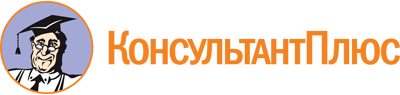 Закон Краснодарского края от 26.12.2005 N 966-КЗ
(ред. от 28.04.2023)
"О муниципальных выборах в Краснодарском крае"
(принят ЗС КК 14.12.2005)
(вместе с "Уведомлением", "Подписным листом", "Перечнем отдаленных и труднодоступных местностей муниципальных образований в Краснодарском крае", "Контрольными соотношениями данных, внесенных в протокол об итогах голосования")Документ предоставлен КонсультантПлюс

www.consultant.ru

Дата сохранения: 03.06.2023
 26 декабря 2005 годаN 966-КЗСписок изменяющих документов(в ред. Законов Краснодарского края от 04.07.2006 N 1052-КЗ,от 31.01.2007 N 1180-КЗ, от 04.04.2008 N 1446-КЗ, от 03.04.2009 N 1713-КЗ,от 23.07.2009 N 1794-КЗ, от 28.07.2010 N 2047-КЗ, от 29.12.2010 N 2152-КЗ,от 12.07.2011 N 2283-КЗ, от 03.02.2012 N 2426-КЗ, от 03.07.2012 N 2518-КЗ,от 01.03.2013 N 2676-КЗ, от 09.07.2013 N 2756-КЗ, от 16.07.2013 N 2769-КЗ,от 01.11.2013 N 2823-КЗ, от 04.02.2014 N 2882-КЗ, от 06.03.2014 N 2909-КЗ,от 29.05.2014 N 2981-КЗ, от 23.07.2014 N 3006-КЗ, от 15.12.2014 N 3071-КЗ,от 06.02.2015 N 3102-КЗ, от 04.03.2015 N 3145-КЗ, от 08.05.2015 N 3163-КЗ,от 25.12.2015 N 3307-КЗ, от 29.04.2016 N 3378-КЗ, от 07.02.2017 N 3561-КЗ,от 12.02.2018 N 3738-КЗ, от 01.06.2018 N 3809-КЗ, от 05.07.2018 N 3816-КЗ,от 11.12.2018 N 3910-КЗ, от 05.05.2019 N 4039-КЗ, от 23.12.2019 N 4201-КЗ,от 30.04.2020 N 4276-КЗ, от 29.05.2020 N 4293-КЗ, от 10.06.2020 N 4304-КЗ,от 09.11.2020 N 4356-КЗ, от 30.04.2021 N 4463-КЗ, от 14.07.2021 N 4496-КЗ,от 09.12.2021 N 4597-КЗ, от 29.04.2022 N 4676-КЗ, от 28.04.2023 N 4902-КЗ)Абз. 2 ч. 5 в редакции Закона Краснодарского края от 29.04.2022 N 4676-КЗ применяется до 01.01.2023 при проведении муниципальных выборов, назначенных в муниципальном образовании городской округ город Краснодар, или городской округ город Новороссийск, или городской округ город-курорт Сочи после дня прекращения полномочий избирательной комиссией указанного муниципального образования и (или) возложения этих полномочий на иную избирательную комиссию, а в иных случаях до 01.01.2023 данные положения настоящего Закона, регулируются редакцией, действовавшей до внесения в нее изменений. Вышеуказанные изменения подлежат применению к правоотношениям, возникающим на территориях данных муниципальных образований в связи с проведением муниципальных выборов, назначенных после 01.01.2023.Абз. 5 ч. 5 в редакции Закона Краснодарского края от 29.04.2022 N 4676-КЗ применяется до 01.01.2023 при проведении муниципальных выборов, назначенных в муниципальном образовании городской округ город Краснодар, или городской округ город Новороссийск, или городской округ город-курорт Сочи после дня прекращения полномочий избирательной комиссией указанного муниципального образования и (или) возложения этих полномочий на иную избирательную комиссию, а в иных случаях до 01.01.2023 данные положения настоящего Закона, регулируются редакцией, действовавшей до внесения в нее изменений. Вышеуказанные изменения подлежат применению к правоотношениям, возникающим на территориях данных муниципальных образований в связи с проведением муниципальных выборов, назначенных после 01.01.2023.Изменения, внесенные Законом Краснодарского края от 29.04.2022 N 4676-КЗ в ч. 6 применяются до 01.01.2023 при проведении муниципальных выборов, назначенных в муниципальном образовании городской округ город Краснодар, или городской округ город Новороссийск, или городской округ город-курорт Сочи после дня прекращения полномочий избирательной комиссией указанного муниципального образования и (или) возложения этих полномочий на иную избирательную комиссию, а в иных случаях до 01.01.2023 данные положения настоящего Закона, регулируются редакцией, действовавшей до внесения в нее изменений. Вышеуказанные изменения подлежат применению к правоотношениям, возникающим на территориях данных муниципальных образований в связи с проведением муниципальных выборов, назначенных после 01.01.2023.Изменения, внесенные Законом Краснодарского края от 29.04.2022 N 4676-КЗ в абз. второй ч. 6 применяются до 01.01.2023 при проведении муниципальных выборов, назначенных в муниципальном образовании городской округ город Краснодар, или городской округ город Новороссийск, или городской округ город-курорт Сочи после дня прекращения полномочий избирательной комиссией указанного муниципального образования и (или) возложения этих полномочий на иную избирательную комиссию, а в иных случаях до 01.01.2023 данные положения настоящего Закона, регулируются редакцией, действовавшей до внесения в нее изменений. Вышеуказанные изменения подлежат применению к правоотношениям, возникающим на территориях данных муниципальных образований в связи с проведением муниципальных выборов, назначенных после 01.01.2023.Изменения, внесенные Законом Краснодарского края от 29.04.2022 N 4676-КЗ в ч. 4(4) применяются до 01.01.2023 при проведении муниципальных выборов, назначенных в муниципальном образовании городской округ город Краснодар, или городской округ город Новороссийск, или городской округ город-курорт Сочи после дня прекращения полномочий избирательной комиссией указанного муниципального образования и (или) возложения этих полномочий на иную избирательную комиссию, а в иных случаях до 01.01.2023 данные положения настоящего Закона, регулируются редакцией, действовавшей до внесения в нее изменений. Вышеуказанные изменения подлежат применению к правоотношениям, возникающим на территориях данных муниципальных образований в связи с проведением муниципальных выборов, назначенных после 01.01.2023.Изменения, внесенные Законом Краснодарского края от 29.04.2022 N 4676-КЗ в абз. второй ч. 3(1) применяются до 01.01.2023 при проведении муниципальных выборов, назначенных в муниципальном образовании городской округ город Краснодар, или городской округ город Новороссийск, или городской округ город-курорт Сочи после дня прекращения полномочий избирательной комиссией указанного муниципального образования и (или) возложения этих полномочий на иную избирательную комиссию, а в иных случаях до 01.01.2023 данные положения настоящего Закона, регулируются редакцией, действовавшей до внесения в нее изменений. Вышеуказанные изменения подлежат применению к правоотношениям, возникающим на территориях данных муниципальных образований в связи с проведением муниципальных выборов, назначенных после 01.01.2023.Положения ст. 50(1) применяются к правоотношениям, возникшим в связи с проведением выборов, референдумов, назначенных после дня установления Центральной избирательной комиссией Российской Федерации особенностей голосования и установления итогов голосования в дни голосования, предусмотренные данной статьей, за исключением случая совмещения дней голосования на выборах депутатов Законодательного Собрания Краснодарского края, муниципальных выборах в Краснодарском крае, референдуме Краснодарского края, местном референдуме с днями голосования на федеральных выборах, референдуме Российской Федерации.Изменения, внесенные Законом Краснодарского края от 29.04.2022 N 4676-КЗ в ч. 9 применяются до 01.01.2023 при проведении муниципальных выборов, назначенных в муниципальном образовании городской округ город Краснодар, или городской округ город Новороссийск, или городской округ город-курорт Сочи после дня прекращения полномочий избирательной комиссией указанного муниципального образования и (или) возложения этих полномочий на иную избирательную комиссию, а в иных случаях до 01.01.2023 данные положения настоящего Закона, регулируются редакцией, действовавшей до внесения в нее изменений. Вышеуказанные изменения подлежат применению к правоотношениям, возникающим на территориях данных муниципальных образований в связи с проведением муниципальных выборов, назначенных после 01.01.2023.Изменения, внесенные Законом Краснодарского края от 29.04.2022 N 4676-КЗ в ч. 10 применяются до 01.01.2023 при проведении муниципальных выборов, назначенных в муниципальном образовании городской округ город Краснодар, или городской округ город Новороссийск, или городской округ город-курорт Сочи после дня прекращения полномочий избирательной комиссией указанного муниципального образования и (или) возложения этих полномочий на иную избирательную комиссию, а в иных случаях до 01.01.2023 данные положения настоящего Закона, регулируются редакцией, действовавшей до внесения в нее изменений. Вышеуказанные изменения подлежат применению к правоотношениям, возникающим на территориях данных муниципальных образований в связи с проведением муниципальных выборов, назначенных после 01.01.2023.Список изменяющих документов(в ред. Законов Краснодарского краяот 31.01.2007 N 1180-КЗ, от 03.04.2009 N 1713-КЗ, от 28.07.2010 N 2047-КЗ,от 16.07.2013 N 2769-КЗ, от 23.12.2019 N 4201-КЗ, от 29.05.2020 N 4293-КЗ)Список изменяющих документов(в ред. Законов Краснодарского краяот 31.01.2007 N 1180-КЗ, от 03.04.2009 N 1713-КЗ, от 28.07.2010 N 2047-КЗ,от 29.12.2010 N 2152-КЗ, от 03.02.2012 N 2426-КЗ, от 16.07.2013 N 2769-КЗ,от 23.12.2019 N 4201-КЗ, от 29.05.2020 N 4293-КЗ)Список изменяющих документов(в ред. Законов Краснодарского краяот 03.04.2009 N 1713-КЗ, от 23.07.2009 N 1794-КЗ, от 29.12.2010 N 2152-КЗ,от 03.02.2012 N 2426-КЗ)Список изменяющих документов(в ред. Законов Краснодарского краяот 03.02.2012 N 2426-КЗ, от 29.05.2014 N 2981-КЗ, от 15.12.2014 N 3071-КЗ,от 23.12.2019 N 4201-КЗ, от 14.07.2021 N 4496-КЗ)N п/пФамилия, имя, отчество (полностью)Год рождения (в возрасте 18 лет - число и месяц рождения)Серия, номер паспорта или документа, заменяющего паспорт гражданинаАдрес места жительства (город, район, населенный пункт, улица, номер дома, квартиры)Дата внесения подписи избирателяПодпись избирателя1234567Список изменяющих документов(в ред. Законов Краснодарского краяот 03.02.2012 N 2426-КЗ, от 29.05.2014 N 2981-КЗ, от 15.12.2014 N 3071-КЗ,от 23.12.2019 N 4201-КЗ, от 14.07.2021 N 4496-КЗ)N п/пФамилия, имя, отчество (полностью)Год рождения (в возрасте 18 лет - число и месяц рождения)Серия, номер паспорта или документа, заменяющего паспорт гражданинаАдрес места жительства (город, район, населенный пункт, улица, номер дома, квартиры)Дата внесения подписи избирателяПодпись избирателя1234567Список изменяющих документов(в ред. Закона Краснодарского края от 28.04.2023 N 4902-КЗ)Список изменяющих документов(в ред. Закона Краснодарского края от 29.04.2016 N 3378-КЗ)